Методичні вказівки дисципліни «Пропедевтика педіатрії», спеціальність 222 «Медицина»Модуль I„ Розвиток дитини та анатомо-фізіологічні особливості, методика обстеження органів і систем та семіотика захворювань у дітей.”Тема 1-2. «Періоди дитячого віку, їх характеристика і особливості. Збір анамнезу. Клінічний огляд дитини. Критерії оцінки загального стану дітей."Заняття 1 - 2«Організація лікувально-профілактичної допомоги дітям в Україні. Періоди дитячого віку, їх характеристика і особливості. Збір анамнезу. Клінічний огляд дитини. Критерії оцінки загального стану дітей "Місце проведення заняття: дитяча клінічна лікарня, педіатричне відділення, учбова кімната.Кількість годин – 1 год.АКТУАЛЬНІСТЬ:  однією з основних галузей охорони здоров'я населення України є охорона материнства і дитинства. Лікувально-профілактична допомога дітям - невід'ємна частина цієї галузі, система, котра має забезпечувати організацію медичного спостереження за здоровими дітьми і підлітками та надавати їм кваліфіковану медичну допомогу. Для розуміння основ лікувально-профілактичної роботи необхідно знати особливості структури дитячих лікувально-діагностичних закладів, обсяг і форми роботи дільничного лікаря-педіатра, групи здоров'я дітей, основні статистичні показники. ЗАГАЛЬНА МЕТА – знати організацію медичної допомоги дітям в Україні. Вивчити основні статистичні показники.	КОНКРЕТНІ ЦІЛІ  - студент повинен знати:Принципи організації і методи лікувально-профілактичної допомоги дітям в Україні. Структуру дитячих лікувально-профілактичних закладів, особливості організації їх роботи. Організацію санітарно-гігієнічного та протиепідемічного режимів. Правила госпіталізації хворих до дитячої лікарні і специфіка роботи дитячих відділень. Диспансерне спостереження і реабілітація дітей в умовах поліклініки. Обсяг і форми роботи лікаря-педіатра. Санітарно-освітню роботу в педіатричній практиці. Поняття про здоров'я дітей, критерії його оцінки та групи здоров'я. Основні статистичні показники діяльності дитячих лікувально-профілактичних закладів (смертність немовлят, летальність та ін.). Принципи етики і деонтології в клінічній педіатрії.Вміти: Орієнтуватися в структурній організації лікувально-діагностичних дитячих   закладів. Оцінити стан здоров'я дитини і визначити її групу здоров'я. Скласти план диспансерного нагляду за дитиною.Диференціювати основні статистичні показники.БАЗОВІ ЗНАННЯ, ВМІННЯ, НАВИЧКИ, НЕОБХІДНІ ДЛЯ ВИВЧЕННЯ ТЕМИ(міждисциплінарна інтеграція)ЗАВДАННЯ ДЛЯ САМОСТІЙНОЇ ПРАЦІ ПІД ЧАС ПІДГОТОВКИ СТУДЕНТА ДО ЗАНЯТТЯ:   Теоретичні питання до заняття:1.Вивчити етапи медичного обслуговування сільського і міського дитячого населення.2.Ознайомитися із структурою дитячої лікарні та поліклініки:а) принципи роботи приймального відділення, правила госпіталізації хворих до дитячої лікарні;б) принципи роботи реєстратури поліклініки;в) структура лікувальних відділень, принципи роботи;г) робота допоміжних служб;д) основні функції педіатра;е) основні форми роботи педіатра. є) диспансерне спостереження і реабілітація дітей в умовах поліклініки. 3.Поняття про здоров'я:а) визначення ВООЗ;б) критерії оцінки;в) групи здоров'я;г) групи ризику. 4.Вивчити основні статистичні показники діяльності дитячих лікувально-профілактичних закладів:а) захворюваність;б) індекс здоров'я;в) первинна і загальна захворюваність;г) рівень народжуваності;д) смертність немовлят;е) якість діагностики на догоспітальному етапі;є) показник ефективності диспансеризації.КОРОТКИЙ ВИКЛАД МАТЕРІАЛУ I. Етапи медичного обслуговування дітей:В умовах міста: |             - дільничний лікар-педіатр;- сімейний лікар;- консультація спеціалістів вузького профілю та обстеження в   діагностичних     кабінетах;- стаціонарне обстеження і лікування в міських лікарнях;- обласні лікарні;- республіканські лікарні;- міжобласні, республіканські спеціалізовані центри.В умовах сільської  місцевості: фельдшерсько-акушерський пункт;сільська амбулаторія;дільнична лікарня;санаторії матері і дитини;пансіонати;поліклінічна допомога на курортах.3.  Реабілітаційне лікування дитячого населення - забезпечення медичної допомоги дітям від народження 18 років. II. Структура дитячих лікувально-діагностичних закладів. 1 .Дитяча поліклініка- реєстратура;- фільтр з боксами та ізолятор;- кабінет здорової дитини;- кабінети педіатрів та інших спеціалістів;- кабінет щеплення;- кабінет інфекційних захворювань;- відділення відновного лікування;-лікувально-діагностичні кабінети: рентгенкабінет, лабораторія, кабінет   функціональної   діагностики, процедурні;- кабінет медичної статистики;відділення прийому та виписки хворих. 2.Основні структурні підрозділи стаціонару лікарні: - лікувальні відділення;- лікувально-діагностичні відділення;допоміжні відділення та служби; адміністративно-господарська служба. З.Види дитячих лікарень: - багатопрофільні;- спеціалізовані (інфекційні, туберкульозні, психіатричні, відновного лікування).4. Особливість лікувальних відділень у великих стаціонарах:- для хворих новонароджених дітей;- спеціалізовані дитячі відділення (отоларингологічне, очне, хірургічне, неврологічне тощо)- реанімаційне відділення для новонароджених.5. Особливості організації роботи відділень в дитячих стаціонарах:- можливість перебування матері з хворою дитиною;- принцип одномоментного заповнення палат;- передбачення у відділеннях їдалень, кімнат для ігор, шкільних занять;- наявність педагогів-методистів.III. Поняття про здоров'я дітей.Визначення по ВООЗ: «Здоров'я - це стан повного фізичного, духовного та соціального благополуччя, а не тільки відсутність хвороб та фізичних вад».Критерії оцінки здоров'я:- наявність чи відсутність хронічних захворювань;- досягнутий рівень фізичного (за регіональними даними) та нервово-психічного розвитку;- ступінь гармонійного розвитку дитини;- рівень функціонального стану основних систем організму;- ступінь резистентності організму до несприятливих впливів довкілля. Групи ризику – це  діти II групи здоров'я, у яких ще відсутня хронічна патологія, але наявні різноманітні функціональні та морфологічні відхилення, що зумовлюють потенційну можливість погіршення здоров'я.Види груп ризику:  по виникненню патології ЦНС; по внутрішньоутробному інфікуванню; по розвитку трофічних порушень; по виникненню анемії; по виникненню бронхолегеневої патології; по розвитку вроджених вад; група соціального ризику.Заходи в групі ризику:в групі ризику  - спостереження за індивідуальним планом;проведення додаткових лабораторно-діагностичних обстежень;організація широкого комплексу лікувально-оздоровчих заходів.Комплексна оцінка стану здоров'я дітей дозволяє умовно розподілити їх на групи здоров'я.Групи здоров'я дітейIV. Робота дільничного педіатраНапрямки і обсяг роботи дільничного педіатраV. Основні статистичні показники діяльності дитячих лікувально-діагностичних закладів:                                       Смертність немовлят =              Кількість дітей, що померли в віці до 1 року в даному році             х 1000			                 2/3 новонароджених, що народились живими в поточному році + 1/3 н/н,             що народились живими в минулому роціІндекс здоров'я =              Число дітей, що не хворіли на 1-му році життя         х 1000Число дітей, що досягли 1-го року життяНорма 20-25.  Аналогічно вираховують індекс здоров'я для дітей 2-го року життя.Народжуваність =                     Число народжених                    х 1000Середньорічна чисельність населенняПервинна захворюваність =          Число дітей, що вперше захворіли в поточному році         х 1000Середньорічна чисельність дитячого населенняЗагальна захворюваність =          Число всіх зареєстрованих хворих дітей в поточному році  х 1000Середньорічна чисельність дитячого населенняОб'єм диспансерного	Число хворих дітей, що знаходяться на диспансерному  спостереженніспостереження за дітьми	=                                           протягом року                             х 1000Середня кількість дітей на дільниціЕфективність  		Число хворих дітей, знятих з диспансерного облікудиспансеризації	=      в зв'язку з покращенням стану здоров'я                                   х 1000Число хворих дітей, що знаходяться на обліку з початку рокуАЛГОРИТМ ПРАКТИЧНОЇ РОБОТИ СТУДЕНТАІ етап. Ознайомитись із структурою дитячих лікувально-профілактичних закладів на прикладі дитячої обласної (районної) поліклініки та лікарні.II етап. В статистично-методичному кабінеті лікарні ознайомитися із звітною документацією лікаря-педіатра, із статистичними звітами роботи лікувально-профілактичних закладів.III етап. Бесіда з хворою дитиною та її матір'ю, визначення критеріїв оцінки стану здоров'я дитини та її належності до певної групи здоров'я.МАТЕРІАЛИ ДЛЯ САМОКОНТРОЛЮСИТУАЦІЙНІ ЗАДАЧІЗадача І. Дитині 1 міс., народилася від І фізіологічної вагітності, нормальних пологів, з масою 3 000 г. Період новонародженості — без особливостей. З боку фізичного, психомоторного розвитку змін не виявлено. Сімейний анамнез: батьки не працюють, батько зловживає алкоголем.Завдання: 1. Визначити групу здоров'я дитини. 2. Пояснити відповідь.Еталон відповіді: 1. ІІ-А група. 2. Хоча дитина здорова, сімейний анамнез несприятливий, тому дитина потребує ретельного догляду з боку медичного персоналу.Задача 2. В стаціонар обласної дитячої лікарні "швидкою допомогою" доставлений хлопчик 7-ми років з підозрою на гострий апендицит. З анамнезу відомо, що сестра хлопчика в даний момент хвора на вітряну віспу.Завдання: 1. В яке відділення лікарні госпіталізувати хлопчика?Еталон відповіді: 1. В бокс інфекційно-діагностичного відділення, оскільки хлопчик контактний по вітряній віспі.РЕКОМЕНДОВАНА ЛІТЕРАТУРА.Основна література1.Капітан Т. В. Пропедевтика дитячих хвороб з доглядом за дітьми / Т. В. Капітан. − Вінниця. 2021. − 832 с.2.	Клінічне обстеження дитини: навчальний посібник для студентів вищих медичних навчальних закладів: О.В. Катілов, Д.В. Дмитрієв, К.Ю. Дмитрієва,С.Ю. Макаров. – 2 –ге видання. – Вінниця: Нова книга, 2019. 520 с.3.	Пропедевтична педіатрія: підручник для студентів вищих медичних навчальних закладів / За редакцією Майданника В.Г. – Видання друге, виправлене та доповнене. – Вінниця: Нова книга, 2018. – 872 с.4.	Nelson Textbook of Pediatrics [Text] / R. M. Kliegman [et al.] ; ed. R. E. Behrman. - 21th ed. - Edinburgh [etc.] : Elsevier, 2020.Допоміжна література1.	Маніпуляції в педіатрії. Показання та техніка виконання : навч. посіб. / Ю. В.Марушко, Т. В. Гищак, Ю. І.Тодика. — К. : Медицина, 2019. — 144 с.2.	Nelson Textbook of Pediatrics, 20th edition / Robert M. Kliegman, Bonita F. Stanton, Nina F. Schor [at all.] // London: Elsevier, 2016. – 3880 p.3. 4123 Методичні вказівки з дисципліни „Пропедевтика педіатрії”. Ч. І „Розвиток дитини” / укладачі : О. І. Сміян,  В. А. Горбась, П. І. Січненко. – Суми : Сумський державний університет, 2016. – 100 с.4. 5129 Методичні вказівки до практичного заняття з теми «Періоди дитячого віку, їх характеристика та особливості. Збирання анамнезу. Клінічний огляд дитини. Критерії оцінки загального стану дітей» із дисципліни «Європейський досвід догляду за дітьми раннього віку» (згідно з умовами Болонського процесу) / укладачі: О. І. Сміян, П. І. Січненко. – Суми : Сумський державний університет, 2021. – 47 с.5. Пропедевтика педіатрії в синдромах: підручник/ О.Р. Боярчук, М.І. Кінаш, О.М. Шульгай., за ред. О.Р. Боярчук, М.І. Кінаш. – Тернопіль: ТНМУ, 2022. – 760 с. Методичні вказівки дисципліни «Пропедевтика педіатрії», спеціальність 222 «Медицина»Модуль I„ Розвиток дитини та анатомо-фізіологічні особливості, методика обстеження органів і систем та семіотика захворювань у дітей.”Тема 1- 2. «Періоди дитячого віку, їх характеристика і особливості. Збір анамнезу. Клінічний огляд дитини. Критерії оцінки загального стану дітей."Заняття 1 - 2«Організація лікувально-профілактичної допомоги дітям в Україні. Періоди дитячого віку, їх характеристика і особливості. Збір анамнезу. Клінічний огляд дитини. Критерії оцінки загального стану дітей "Місце проведення заняття: дитяча клінічна лікарня, педіатричне відділення, учбова кімната.Кількість годин – 3 год.АКТУАЛЬНІСТЬ: однією з характерних особливостей дитячого організму є невпинний ріст, розвиток, вдосконалення структури та функції органів і систем. Завдяки цьому кожен період життя дитини має свої специфічні особливості. Знання цих особливостей дозволяє оцінювати гармонійність розвитку дитини, своєчасно діагностувати і правильно лікувати різноманітну патологію дитячого віку, проводити конкретні заходи профілактики та реабілітації.ЗАГАЛЬНА МЕТА - уміти оцінити загальний стан дитини на основі знання особливостей дитячого організму в різні вікові періоди із застосуванням методики збирання анамнезу і клінічного обстеження.КОНКРЕТНІ ЦІЛІ - студент повинен знати: Особливості періодів дитячого віку.Характеристику основних типів росту дитячого організму.Особливості збирання скарг, анамнезу захворювання і життя.Послідовність збирання анамнезу життя дитини.Особливості збирання генетичного анамнезу.Методи об'єктивного обстеження дітей.Критерії оцінки загального стану дітей.Поняття: діагноз, симптом, синдром.Ступені тяжкості стану дитини.Вміти:Збирати скарги, анамнез захворювання і життя.Виявляти особливості організму в кожен період дитячого віку.Визначити родовід, виявити випадки смерті, її причини, захворювання в сім'ї, ймовірність кровної спорідненості батьків, графічно зобразити генеалогічне дерево.Провести об'єктивне обстеження дитини.Дати оцінку загального стану дитини на підставі скарг, анамнезу, результатів клінічного обстеження.БАЗОВІ ЗНАННЯ, ВМІННЯ НАВИЧКИ, НЕОБХІДНІ ДЛЯ ВИВЧЕННЯ ТЕМИ(міждисциплінарна інтеграція)ЗАВДАННЯ ДЛЯ САМОСТІЙНОЇ ПРАЦІ ПІД ЧАС ПІДГОТОВКИ СТУДЕНТА ДО ЗАНЯТТЯ:   Теоретичні питання до заняття:    1. Вивчити особливості періодів дитячого віку :а) внутрішньоутробного (фаза ембріонального розвитку, фаза плацентарного розвитку);б) періоду новонародженості;в) грудного;г) періоду молочних зубів (переддошкільний та дошкільний періоди);д) молодшого шкільного (препубертатного);  е) старшого шкільного (пубертатного).      2. Характеристика основних типів росту дитячого організму.  3. Вивчити особливості збирання скарг, анамнезу захворювання і життя:а) у батьків;б) у родичів;в) у дитини;г) у медичного персоналу чи особи, що доглядає дитину;д) вивчення медичної документації. 4. Вивчити послідовність збирання анамнезу життя дитини:а) акушерський анамнез;б) пренатальний, інтранатальний і неонатальний анамнези;в) фізичний і психомоторний розвиток дитини у грудному віці та в наступні періоди дитинства;г) профілактичні щеплення;д) харчовий анамнез;  е) алергологічний анамнез; є) епідеміологічний анамнез; ж) побутовий анамнез.  5. Особливості збирання генетичного анамнезу:а) вивчення родоводу;б) випадки спонтанного аборту, викиднів, мертвонародження;в) випадки смерті в сім'ї та їх причини;г) захворювання в сім'ї;д) графічне зображення генеалогічного дерева. 6. Ознайомитись із методами об'єктивного обстеження дітей:а) огляд;б) пальпація;в) перкусія;г) аускультація.  7. Критерії оцінки загального стану дітей:а) фізичний розвиток;б) нервово-психічний розвиток;в) фактори ризику в генеалогічному, біологічному і соціальному анамнезах;г) стан здоров'я у ранньому віці;д) резистентність організму;е) функціональний стан;є) наявність хронічних захворювань.   8. Поняття: діагноз, симптом, синдром.9. Ступені тяжкості стану дитини.КОРОТКИЙ ВИКЛАД МАТЕРІАЛУ.I. Особливості різних періодів дитячого віку: антенатальний періодПостнатальний період3. Період  новонародженості - з моменту перев’язки пуповини до 29 дня життя -  відбувається інтенсивний процес перебудови органів і систем, характерна морфологічна незакінченість будови і функціональна незрілість, проходить процес пристосування (адаптація) до умов зовнішнього середовища (температура, світло, звук, гравітація тощо). Характерна наявність транзиторних станів; в корі головного мозку переважають процеси гальмування. Рухи надлишкові, некоординовані, атетозоподібні; характерний фізіологічний гіпертонус згиначів. Починає функціонувати мале коло кровообігу, проходить перебудова кровообігу печінки та інших органів у зв'язку із зміною газообміну і відсутністю плацентарно - пуповинної течії крові. Запускається дихання, розправляються легені, дозрівають альвеоли і аерогематичний бар'єр. Перебудова травної системи у зв'язку із зміною гемоамніотрофного живлення (через плаценту) на лактотрофне (грудним молоком). Адаптація шкірних покривів до температури навколишнього середовища, тактильних подразників, мікробного оточення. Перебудова обміну речовин у зв'язку з гіпоксією під час пологів, зміною газообміну з гіпероксією після народження, голодуванням у перші дні життя, новим видом харчування, гормональними змінами. Зміна синтезу гемоглобіну з фетального на дорослий тип у зв'язку з підвищенням напруги кисню в крові. Зміна гемостазу у зв'язку з надходженням тромбопластичних речовин у кров під час пологів, підвищеною проникністю судинної стінки і загибеллю еритроцитів, лейкоцитів. Перебудова імунітету у зв'язку з масивною антигенною агресією (нестерильні умови оточуючого середовища, лактотрофне живлення); припинення надходження гуморальних факторів імунітету через плаценту. Найбільш часті захворювання: пологові травми, прояви внутрішньоутробної інфекції. 4. Грудний вік - від 1 міс. до 1 року - маса тіла до кінця року потроюється. Ріст збільшується на 25 см; обвід голови - на 12 см, обвід грудної клітки - на 13-15 см; істотно змінюються пропорції тіла і переважає видовження кінцівок, в меншій мірі - тулуба і голови. В перші місяці життя проходять процеси клітинного новоутворення, в нервових клітинах з'являються дендрити, нервові волокна мієлінізуються.Розвиваються статичні функції: до 2-х місяців добре утримують голову в вертикальному положенні, до 7 міс. самостійно сідають, до кінця року починають ходити. В 5-6 міс. прорізуються молочні зуби, в рік їх 8. Значними темпами здійснюється психічний розвиток; з 2-3 тижня проходить розвиток умовних рефлексів; з 1 міс. рухи очних яблук координовані, погляд фіксується на окремих предметах, з'являється слухова зосередженість; до кінця року дитина вимовляє 8-10 осмислених слів; психічний розвиток випереджає фізичний.Тривалість сну зменшується з 20-22 год. до 15-16 год. в кінці року.В перші 3-4 міс. проявляється стійкість до інфекцій (кір, скарлатина, дифтерія, вітряна віспа, краснуха та ін.) за рахунок пасивного імунітету, отриманого внутрішньоутробно через плаценту. Висока чутливість до гнильних мікроорганізмів, кишкової флори.З 3-4 міс. виражена транзиторна гіпоімуноглобулінемія, що веде до виникнення дитячих інфекцій. Найбільш часті захворювання - рахіт, анемія, гіпотрофія, паратрофія, діарейні захворювання, аномалії конституції, гострі респіраторні вірусні інфекції, пневмонія, дитяча екзема та ін.5. період молочних зубів - 1 рік – 7 років:а) переддошкільний період – 1 – 3 роки. Характерно швидке удосконалення рухових навичок дитини, мови і психіки, дитина дуже рухлива, допитлива, основною формою розвитку є гра; набуваються перші трудові навички. Швидко росте словарний запас, до 2-3 років речення стають багатослівними. Дитина наслідує дорослого; тривалість сну зменшується до 14 год. (З год. - вдень, 11 год. - вночі). Великого значення набуває вплив  оточуючого середовища, виховання. Найбільш часті захворювання - гострі дитячі інфекції (кір, скарлатина, коклюш, вітряна віспа, дизентерія та ін.)б) дошкільний період – 3 – 7 років. Продовжується вдосконалення функцій організму, розвиток нервово-психічної діяльності, зміцнюється м'язова та кісткова системи; проходить зміна молочних зубів на постійні; подальший розвиток мови, її вдосконалення. Дитина починає читати, писати, з'являється здатність до абстрактного мислення. Імунна система досягає певної зрілості. Проходить перше фізіологічне витягнення, наростання маси дещо сповільнюється, збільшується довжина кінцівок, тіла. До 5 років діти вільно володіють рідною мовою, правильно вживають відмінки. Удосконалюються тонкі координовані рухи. Починають проявлятися відмінності у поведінці дівчаток і хлопчиків. Формується самолюбство, індивідуальні інтереси, емоційні прояви стають більш стриманими. Швидко розвивається інтелект (збагачується запас уявлень, удосконалюється аналізаторно-синтетична функція кори головного мозку), зростає потреба в спілкуванні з іншими дітьми. За рівнем інтелектуального розвитку дитина готова до школи. Найбільш часті захворювання - гострі дитячі інфекції (кір, скарлатина, епідпаротит, коклюш, вітряна віспа), туберкульоз, бронхіальна астма, ревматизм, ожиріння та ін. Основна причина смертності - травматизм.6. Молодший шкільний вік (препубертатний період) - 7 років - 12 років - Завершується морфологічний розвиток багатьох органів і систем, вдосконалюється імунна система; зростає маса м'язів, розвиваються рухові якості - швидкість, сила, спритність, закінчується зміна молочних зубів на постійні, формується характер; стають помітними відмінності психічного і фізичного розвитку хлопчиків і дівчаток. Найбільш часті захворювання - зростає питома вага хронічних уражень серця (міокардит, ревматизм), нирок (пієлонефрит, гломерулонефрит); нервової системи, порушення постави і зору.7. Старший шкільний вік (пубертатний період) - у дівчат: 12-16 років, у хлопчиків -13-18 років – відмічається переважання функціональної активності статевих залоз, з'являються вторинні статеві ознаки, пропорції і форми тіла набувають ознак дорослої людини, інтенсивний психічний розвиток; формується індивідуальність, характер,  воля, свідомість. Найбільш часті захворювання -   дисфункції нервової, травної, серцево-судинної, ендокринної систем. Більшість захворювань перебігають як у дорослих. Загострення хронічних захворювань.Крім того, виділяють ще перинатальний період, який включає пізній фетальний, інтранатальний та ранній неонатальний періоди, тривалість його від 28 тижня антенатального періоду до 8 доби життя. Найбільш часті захворювання цього періоду характерні для вище перерахованих періодів, але смертність в ньому  перевищує показники сумарної смертності всіх інших періодів постнатального розвитку, включаючи дорослих.   II. Особливості збирання анамнезу (суб’єктивне обстеження):- у батьків;- у родичів чи особи, яка доглядає за дитиною;- у медичного персоналу;- у дитини;Скарги, анамнез хвороби:- основні скарги;- конкретизація скарг: локалізація, час появи, причина, від чого наступає полегшення, кількість, якість, супутні явища;- загальні скарги;- вияснення скарг по системам;- початок хвороби: гострий, підгострий чи поступовий; дата і час;- перші і наступні симптоми;- особливості розвитку і перебігу хвороби;- час і послідовність появи окремих симптомів, ускладнень, наявність загострень, рецидивів, ремісій;- дата звернення до лікаря;- яке лікування проводилось, які із застосовуваних ліків виявились ефективними, які не впливали на перебіг хвороби або мали небажану дію;Анамнез життя- акушерський анамнез: кількість вагітностей у матері, їх перебіг, стан здоров'я інших дітей в сім'ї, здоров'я матері;- особливості перебігу даної вагітності : ранні та пізні гестози, анемії вагітних, загроза переривання, хвороби матері під час вагітності; терміни взяття вагітної на облік у жіночій консультації;- перебіг пологів: тривалість, час відходження навколоплідних вод, пологові травми, оцінка за шкалою Апгар;- стан дитини після народження: час прикладання до грудей, проведення БЦЖ, відпадання пупка, виписки з пологового будинку;- подальший розвиток дитини у всі вікові періоди, перенесені захворювання, в тому числі дитячі інфекційні;- основні етапи фізичного і психомоторного розвитку;- житлово-побутові умови;- характеристика першого прикладання до грудей: активність смоктання, наявність молозива; тривалість встановлення лактації;- харчування дитини після виписки з пологового будинку;- дотримання режиму та правил вигодовування;- час введення корективних добавок, підгодовування;- переведення дитини на змішане чи штучне годування;- кількість і якість молочних сумішей, дотримання правил їх застосування.Алергологічний анамнез:- наявність алергічних захворювань у дитини, її батьків, близьких родичів;- як вони проявляються;- як дитина переносить окремі харчові продукти, хімічні речовини, лікарські препарати;- наявність незвичайних реакцій на рослини, запахи, укуси комах, тощо.Епідеміологічний анамнез:- наявність контакту з інфекційними хворими за останні 3 тижні, епідеміологічне оточення в дитячому закладі, який відвідує дитина.Генетичний анамнез:- вивчення родоводу щонайменше до третього покоління;- випадки смерті та її причини у близьких родичів;- захворювання в сім'ї;- ймовірність кровної спорідненості батьків;- випадки захворювань, які можна пов'язати з захворюваннями пробанда;- зображення генеалогічного дерева.III. Об'єктивне обстеження. Методи об’єктивного обстеження:- Огляд: стан свідомості, зовнішній вигляд, вираз обличчя, положення, поза, хода, поведінка, активність, вгодованість, помітні зміни з боку зовнішніх покривів і частин тіла;- Пальпація: поверхнева, глибока (ковзна, проникаюча, поштовхоподібна, бімануальна);- Перкусія: безпосередня і опосередкована;- Аускультація : пряма та інструментальна;Антропометрія. Обстеження по системах і органах:- шкіра та її придатки;- підшкірна жирова основа;- лімфатична система;- м'язова система;- кістково-суглобова система;- органи дихання;- серцево-судинна система;- травна система;- сечостатева система;- ендокринна система;- статевий розвиток;- нервова система.IV. Критерії, оцінки загального стану дітей- Фізичний розвиток;- Нервово-психічний розвиток;- Фактори ризику в генеалогічному, біологічному і соціальному анамнезах;- Стан здоров'я в ранньому віці;- Резистентність організму;- Функціональний стан;- Хронічні захворювання.V. Критерії тяжкості стану:  задовільний, середньої тяжкості, тяжкий, вкрай тяжкий,  агональний.АЛГОРИТМ ПРАКТИЧНОЇ РОБОТИ СТУДЕНТА.І етап. Зібрати скарги, анамнез захворювання, життя, харчовий, алергологічний, епідеміологічний, генетичний анамнези, графічно зобразити родовід. Зробити оцінку.II етап. Провести антропометрію, об'єктивне обстеження дитини з урахуванням вікових особливостей.III етап. Порівняти конкретні показники фізичного, психомоторного розвитку, результати об'єктивного обстеження по системах органів з віковими показниками здорових дітей.IV етап. Зробити висновок про загальний стан здоров'я дитини.МАТЕРІАЛИ ДЛЯ САМОКОНТРОЛЮ:А. Тестові завдання:Заняття №1. Варіант №1Тема: Оцінка загального стану дитини. 1. Вкажіть методи суб`єктивного обстеження:А – збирання скарг;Б – пальпація; С –  аускультація; Д –  трактовка лабораторних даних. 2. Для чого застосовується шкала Сільвермана?А – для оцінки важкості дихальних розладів у новонародженої дитини;Б – для оцінки стану свідомості дитини; С –  для оцінки загального стану дитини старшого віку; Д –  для оцінки загального стану новонародженої дитини. 3. Вкажіть правильність оцінки стану здоров`я дитини:А – стан незадовільний;Б – стан задовільний; С –  стан дитини хороший; Д –  стан дитини легкий. 4. Яка кількість балів найбільш сприятлива при оцінці за шкалою Апгар?А – 10;Б – 5; С –  3; Д –  8. 5. Вкажіть послідовність об`єктивного обстеження: А – огляд, пальпація, перкусія, аускультація; Б –– огляд, перкусія, пальпація, аускультація;  С –  огляд, пальпація, аускультація, перкусія; Д – немає принципового значення. 6. Вкажіть послідовність обстеження дитини: А –– суб`єктивне обстеження, трактовка лабораторних даних, об`єктивне обстеження; Б – об`єктивне обстеження, суб`єктивне обстеження, трактовка лабораторних даних;С – немає принципового значення; Д – суб`єктивне обстеження, об`єктивне обстеження, трактовка лабораторних даних.7. Що входить до anamnesis vitae?А – відомості про початок чинного захворювання;Б –– відомості про перебіг чинного захворювання;С –– відомості про вагітність матері, розвиток дитини; Д –  відомості про лікування чинного захворювання.8. Вкажіть кількість балів при оцінці за шкалою Апгар при важкій асфіксії?А – 8 - 10; Б – 6 - 7; С –  4 - 5; Д –  0 - 3. 9. Що входить до anamnesis morbi?А – відомості про початок чинного захворювання;Б –– відомості про розвиток дитини;С –– відомості про вагітність матері; Д –  відомості про спадковість.10. Що не входить до anamnesis morbi? А – відомості про початок чинного захворювання; Б –– відомості про перебіг хвороби;С –– відомості про лікування до моменту госпіталізації; Д –  відомості про спадковість.Заняття №1. Варіант №2Тема: Оцінка загального стану дитини. 1. Для чого застосовується шкала Апгар?А – для оцінки перебігу вагітності;Б – для оцінки стану свідомості дитини; С –  для оцінки загального стану дитини старшого віку; Д –  для оцінки стану новонародженої дитини. 2. Вкажіть методи об`єктивного обстеження:А – вияснення епідеміологічного анамнезу;Б – вияснення анамнезу життя; С –  вияснення анамнезу хвороби; Д –  трактовка лабораторних даних. 3. Вкажіть невірні ступені важкості дитини:А – стан дитини тяжкий;Б – стан дитини задовільний; С –  стан дитини агональний; Д –  стан дитини легкий. 4. Вкажіть вірні ступені важкості дитини:А – стан дитини  не тяжкий;Б – стан дитини  не задовільний; С –  стан дитини агональний; Д –  стан дитини легкий. 5. Яка кількість балів найбільш сприятлива при оцінці за шкалою Сільвермана?А – 10;Б – 5; С –  2; Д –  8. 6. Вкажіть кількість балів при оцінці за шкалою Апгар при легкій асфіксії?А – 8 - 10;Б – 6 - 7; С –  4 - 5; Д –  0 - 3. 7. Вкажіть критерії важкості стану дитини:А – положення у ліжку;Б – стан свідомості дитини; С –  все вірно; Д –  орієнтація у часі і місці перебування дитини. 8.  Що відноситься до порушення свідомості?А – сопор;Б – ступор; С –  все вірно; Д –  кома. 9. Вкажіть кількість балів при оцінці за шкалою Апгар асфіксії середньої важкості?А – 8 - 10;Б – 6 - 7; С –  4 - 5; Д –  0 - 3. 10. В якій частині обстеження дитини повинно проводитись генеалогічне обстеження?А – при збиранні скарг;Б – при виясненні анамнезу життя; С –  виясненні анамнезу хвороби; Д – не має значення. Заняття №1. Варіант №3Тема: Оцінка загального стану дитини. 1. Вкажіть методи суб`єктивного обстеження:А – пальпація; Б –  аускультація; С –  аускультація. Д – збір анамнезу життя;2. Вкажіть методи об`єктивного обстеження:А – збирання скарг;Б – вияснення анамнезу життя; С –  вияснення анамнезу хвороби; Д –  аускультація. 3. Скільки критеріїв враховується при оцінці за шкалою Апгар?А – 10;Б – 5; С –  3; Д –  8. 4. Вкажіть послідовність суб`єктивного обстеження: А – скарги, анамнез життя, анамнез хвороби; Б –– анамнез життя, анамнез хвороби, скарги; С – скарги, анамнез хвороби, анамнез життя; Д – немає принципового значення. 5. Вкажіть методи об`єктивного обстеження:А – деталізація скарг;Б – вияснення соціальних умов життя; С –  огляд дитини; Д –  вияснення алергологічного анамнезу. 6. Вкажіть критерії важкості стану дитини:А – здоров`я батьків;Б – стан свідомості дитини; С –  розумовий розвиток; Д –  розвиток мови. 7. Вкажіть кількість балів при оцінці за шкалою Апгар при легкій асфіксії?А – 8 - 10;Б – 6 - 7; С –  4 - 5; Д –  0 - 3. 8. Що не входить до anamnesis vitae?А – відомості про початок чинного захворювання;Б –– відомості про розвиток дитини;С –– відомості про вагітність матері; Д –  відомості про спадковість.9.  Що не відноситься до порушення свідомості?А – сопор;Б – ступор; С –  судоми; Д –  кома. 10. Вкажіть кількість балів при оцінці за шкалою Апгар при варіанті норми?А – 8 - 10;Б – 6 - 7; С –  4 - 5; Д –  0 - 3. Заняття №1. Варіант №4Тема: Оцінка загального стану дитини. 1. Вкажіть кількість балів при оцінці за шкалою Апгар асфіксії середньої важкості?А – 8 - 10;Б – 6 - 7; С –  4 - 5; Д –  0 - 3. 2. В якій частині обстеження дитини повинно проводитись генеалогічне обстеження?А – при збиранні скарг;Б – при виясненні анамнезу життя; С –  виясненні анамнезу хвороби; Д – не має значення. 3.  Що не відноситься до порушення свідомості?А – сопор;Б – ступор; С –  судоми; Д –  кома. 4. Вкажіть кількість балів при оцінці за шкалою Апгар при варіанті норми?А – 8 - 10;Б – 6 - 7; С –  4 - 5; Д –  0 - 3. 5. Вкажіть послідовність об`єктивного обстеження: А – огляд, пальпація, перкусія, аускультація; Б –– огляд, перкусія, пальпація, аускультація;  С –  огляд, пальпація, аускультація, перкусія; Д – немає принципового значення. 6. Вкажіть послідовність обстеження дитини: А –– суб`єктивне обстеження, трактовка лабораторних даних, об`єктивне обстеження; Б – об`єктивне обстеження, суб`єктивне обстеження, трактовка лабораторних даних;С – немає принципового значення; Д – суб`єктивне обстеження, об`єктивне обстеження, трактовка лабораторних даних.7. Для чого застосовується шкала Апгар?А – для оцінки перебігу вагітності;Б – для оцінки стану свідомості дитини; С –  для оцінки загального стану дитини старшого віку; Д –  для оцінки стану новонародженої дитини. 8. Вкажіть методи об`єктивного обстеження:А – вияснення епідеміологічного анамнезу;Б – вияснення анамнезу життя; С –  вияснення анамнезу хвороби; Д –  трактовка лабораторних даних. 9. Вкажіть кількість балів при оцінці за шкалою Апгар при легкій асфіксії?А – 8 - 10;Б – 6 - 7; С –  4 - 5; Д –  0 - 3. 10. Що не входить до anamnesis vitae?А – відомості про початок чинного захворювання;Б –– відомості про розвиток дитини;С –– відомості про вагітність матері; Д –  відомості про спадковість.Заняття №1. Варіант №1Тема: Періоди дитячого віку. 1. Вкажіть фізіологічні терміни  вагітності:А – 28 – 30 тижнів вагітності;Б – 22 – 26 тижнів вагітності; С –  34 – 36  тижнів вагітності; Д –  38 – 42 тижня вагітності. 2. Вкажіть терміни гермінального періоду А – до 3 тижнів Б –– до 2 тижнів С – до 1 тижня Д – до 4 тижнів 3. Вкажіть термін періоду імплантаціїА – до 2 дібБ –– до 1 добиС –– до 3 діб Д –  до 1 тижня4. Вкажіть терміни ембріонального періодуА – до 5 – 6 недільБ –– до 7 – 8 недільС –– до 9 – 10 неділь Д –  до 12 – 15 неділь5. Вкажіть термін ембріофетального періоду А – до 2 недільБ –– до 8 недільС –– до 10 неділь Д –  до 5 неділь6. Вкажіть термін фетального періоду А – від  2 діб до 10 дібБ –– від 9 тижня до народженняС –– від 9 тижня до 28 тижня Д –  від 28 тижня до народження7. Вкажіть термін раннього фетального періоду А – від  2 діб до 10 дібБ –– від 9 тижня до народженняС –– від 9 тижня до 28 тижня Д –  від 28 тижня до народження8. Вкажіть термін пізнього фетального періоду А – від 2 діб до 10 дібБ –– від 9 тижня до народженняС –– від 9 тижня до 28 тижня антенатального періоду Д –  від 28 тижня до початку пологів  9. Вкажіть термін інтранатального періоду А – від  2 діб до 10 дібБ –– від 9 тижня до народженняС –– від появи потягів до моменту перев’язу пуповиниД –  від 28 тижня до народження10. Вкажіть термін неонатального періоду А – від  моменту народження до 7 доби життяБ –– від моменту народження до 28 дня життяС –– від появи потягів до моменту перев’язу пуповиниД –  від 28 тижня перинатального періоду  до народженняЗаняття №1. Варіант №2Тема: Періоди дитячого віку. 1. Вкажіть термін перинатального періоду А – від  моменту народження до 7 доби життяБ –– від моменту народження до 28 дня життяС –– від появи потягів до моменту перев’язу пуповиниД –  від 28 тижня в/у періоду  до 7 доби життя2. Вкажіть термін раннього неонатального періоду А – від  моменту народження до 7 доби життяБ –– від моменту народження до 28 дня життяС –– від появи потягів до моменту перев’язу пуповиниД –  від 28 тижня в/у періоду  до 7 доби життя3. Вкажіть термін пізнього  неонатального періоду А – від  моменту народження до 7 доби життяБ –– від моменту народження до 28 дня життяС –– від 7 доби по 28 добу життяД –  від 28 тижня в/у періоду  до 7 доби життя4. Вкажіть термін раннього неонатального періоду А – 168 годинБ –– 214 годинС –– 366 годинД –  120 годин5. Вкажіть терміни плацентарного розвитку А – від  моменту народження до 7 доби життяБ –– від моменту народження до 28 дня життяС –– від 3 місяця в/у розвитку до народженняД –  від запліднення до 3 місяця в/у розвитку6. Вкажіть терміни переддошкільного віку А – від  моменту народження до 1 рокуБ –– від 1 року до 3 роківС –– від 3 років до 7 роківД –  від 28 тижня в/у періоду  до 7 доби життя7. Вкажіть терміни дошкільного віку А – від  моменту народження до 1 рокуБ –– від 1 року до 3 роківС –– від 3 років до 7 роківД –  від 28 тижня в/у періоду  до 7 доби життя8. Вкажіть терміни молодшого шкільного віку А – від  моменту народження до 1 рокуБ –– від 1 року до 3 роківС –– від 3 років до 7 роківД –  від 7 до 11 років9. Вкажіть терміни старшого шкільного віку А – від  моменту народження до 1 рокуБ –– від 12  років до 18  роківС –– від 3 років до 7 роківД –  від 7 до 11 років10. Вкажіть терміни заміни молочних зубів: А – в молодшому шкільному віці;Б –– від 1 року до 3 роківС –– від 3 років до 7 роківД –  в старшому шкільному віціЗаняття №1. Варіант №3Тема: Періоди дитячого віку. 1. Вкажіть основну причину смертності  в молодшому шкільному віці: А – інфекційні хвороби;Б –– спадкові хворобиС –– травматизмД – отруєння2. Вкажіть основну причину смертності  в старшому шкільному віці: А – інфекційні хвороби;Б –– спадкові хворобиС –– травматизмД – отруєння3. Вкажіть основну причину смертності  в дошкільному віці: А – інфекційні хвороби;Б –– спадкові хворобиС –– травматизмД – отруєння4. Вкажіть основну причину смертності  в переддошкільному віці: А – інфекційні хвороби;Б –– спадкові хворобиС –– травматизмД – отруєння5. Вкажіть основну причину смертності  в перинатальному періоді: А – інфекційні хвороби;Б –– спадкові хворобиС –– травматизмД – отруєння6. Вкажіть терміни найбільш максимальних темпів фізичного розвитку дитини в грудному періоді: А –  2 – 4 місяць;Б –– 1 місяць;С –– 5 – 6 місяць;Д – 10 – 12 місяць7. Вкажіть початок  постнатального розвитку дитини: А –  після перев’язування пуповини Б –– 1 місяць в/у розвитку;С –– 5 – 6 місяць в/у розвитку;Д – 10 – 12 місяць після народження8. Вкажіть періоди, в яких спостерігається найбільша смертність: А –  перинатальний період;Б –– ранній шкільний період;С –– ембріональний період;Д – період імплантації.9. Вкажіть терміни втрати пасивного імунітету від матері у дитини: А –  до 6 місяців;Б –– до 3 місяців;С –– до 10 днів;Д – до 1 року.10. Вкажіть терміни критичного розвитку плоду: А – від 1 місяця до 6 місяців; Б –– від 3 до 7 тижня; С –– до 10 днів; Д – до 1 року.Заняття №1. Варіант №4Тема: Періоди дитячого віку. 1. Вкажіть основну причину смертності  в молодшому шкільному віці: А – інфекційні хвороби;Б –– спадкові хворобиС –– травматизмД – отруєння2. Вкажіть основну причину смертності  в старшому шкільному віці: А – інфекційні хвороби;Б –– спадкові хворобиС –– травматизмД – отруєння3. Вкажіть терміни заміни молочних зубів: А – в молодшому шкільному віці;Б –– від 1 року до 3 роківС –– від 3 років до 7 роківД –  в старшому шкільному віці4. Вкажіть термін неонатального періоду А – від  моменту народження до 7 доби життяБ –– від моменту народження до 28 дня життяС –– від появи потягів до моменту перев’язу пуповиниД –  від 28 тижня до народження5. Вкажіть основну причину смертності  в дошкільному віці: А – інфекційні хвороби;Б –– спадкові хворобиС –– травматизмД – отруєння6. Вкажіть терміни найбільш максимальних темпів фізичного розвитку дитини в грудному періоді: А –  2 – 4 місяць; Б –– 1 місяць; С –– 5 – 6 місяць; Д – 10 – 12 місяць7. Вкажіть терміни гермінального періоду: А – до 3 тижнів; Б –– до 2 тижнів; С – до 1 тижня; Д – до 4 тижнів. 8. Вкажіть термін періоду імплантації:А – до 2 діб; Б –– до 1 доби; С –– до 3 діб; Д –  до 1 тижня.9. Вкажіть термін раннього неонатального періоду А – 168 годинБ –– 214 годинС –– 366 годинД –  120 годин10. Вкажіть терміни дошкільного віку А – від  моменту народження до 1 рокуБ –– від 1 року до 3 роківС –– від 3 років до 7 років;  Д –  від 28 тижня в/у періоду  до 7 доби життяБ. Задачі для самоконтролю:Задача. Дитині 5 років. Мати скаржиться на частий вологий кашель, що турбує протягом доби, часте дихання, поганий апетит.Анамнез хвороби: захворіла гостро, 3 дні тому назад. Мати пов'язує захворювання з переохолодженням на прогулянці. Лікувала дитину в домашніх умовах: ставила гірчичники на грудну клітку, поїла відваром трави «мати-й-мачухи», однак стан дитини погіршувався, посилився кашель, з'явилось часте дихання. Мати звернулася до педіатра. З анамнезу життя відомо, що дитина з місячного віку переведена на вигодовування коров'ячим молоком (спочатку у розведенні 1:1, згодом 2:1, з 2 місяців - цільним молоком); раз в 2-3 місяці хворіє простудними захворюваннями, перенесла кір, скарлатину, вітряну віспу, ентероколіт.Завдання: 1. Визначте період дитячого віку дитини. 2. Патологію яких органів ви підозрюєте? 3. Виділіть фактори, які мали вплив на стан здоров'я дитини.Еталон відповіді: 1. Період молочних зубів (дошкільний). 2. Патологію органів дихання. 3. Переохолодження, з місячного віку переведена на вигодовування коров'ячим молоком, часто хворіє простудними захворюваннями, перенесла кір, скарлатину, вітряну віспу, ентероколіт (високий інфекційний індекс).РЕКОМЕНДОВАНА ЛІТЕРАТУРА.Основна література1.	Клінічне обстеження дитини: навчальний посібник для студентів вищих медичних навчальних закладів: О.В. Катілов, Д.В. Дмитрієв, К.Ю. Дмитрієва,С.Ю. Макаров. – 2 –ге видання. – Вінниця: Нова книга, 2019. 520 с.2.	Пропедевтична педіатрія: підручник для студентів вищих медичних навчальних закладів / За редакцією Майданника В.Г. – Видання друге, виправлене та доповнене. – Вінниця: Нова книга, 2018. – 872 с.3.	Nelson Textbook of Pediatrics [Text] / R. M. Kliegman [et al.] ; ed. R. E. Behrman. - 21th ed. - Edinburgh [etc.] : Elsevier, 2020.Допоміжна література1.	Маніпуляції в педіатрії. Показання та техніка виконання : навч. посіб. / Ю. В.Марушко, Т. В. Гищак, Ю. І.Тодика. — К. : Медицина, 2019. — 144 с.2.	Nelson Textbook of Pediatrics, 20th edition / Robert M. Kliegman, Bonita F. Stanton, Nina F. Schor [at all.] // London: Elsevier, 2016. – 3880 p.3. 4123 Методичні вказівки з дисципліни „Пропедевтика педіатрії”. Ч. І „Розвиток дитини” / укладачі : О. І. Сміян,  В. А. Горбась, П. І. Січненко. – Суми : Сумський державний університет, 2016. – 100 с.4. 5129 Методичні вказівки до практичного заняття з теми «Періоди дитячого віку, їх характеристика та особливості. Збирання анамнезу. Клінічний огляд дитини. Критерії оцінки загального стану дітей» із дисципліни «Європейський досвід догляду за дітьми раннього віку» (згідно з умовами Болонського процесу) / укладачі: О. І. Сміян, П. І. Січненко. – Суми : Сумський державний університет, 2021. – 47 с.Методичні вказівки дисципліни «Пропедевтика педіатрії», спеціальність 222 «Медицина»Модуль I„ Розвиток дитини та анатомо-фізіологічні особливості, методика обстеження органів і систем та семіотика захворювань у дітей.”Тема 3. «Особливості періоду новонародженості."Заняття 3«Особливості періоду новонародженості"Місце проведення заняття: дитяча клінічна лікарня, відділення лікарні, учбова кімната.Кількість годин – 2 год.АКТУАЛЬНІСТЬ  - 	період новонародженості (неонатальний) - один з найважливіших критичних періодів життя людини, протягом якого відбувається адаптація організму дитини до позаутробного  життя. Швидкість перетворень різних функціональних систем організму в неонатальний період не має собі рівних на жодному з наступних вікових етапів, а перехідний процес перебудови їх роботи являє собою сутність періоду новонародженості. Тому, знання цих особливостей дозволяє лікарю вірно інтерпретувати процеси неонатального періоду.Неонатальна смертність має найбільшу питому вагу в структурі дитячої смертності, а звідси – істотне зниження останньої практично можливе тільки у разі вдосконалення догляду за новонародженою дитиною, що вимагає злагодженої роботи лікарів різних профілів: терапевтів, акушерів-гінекологів, педіатрів.ЗАГАЛЬНА МЕТА – вивчити особливості періоду новонародженості: транзиторні стани, що межують з патологією, ознаки зрілості та недоношеності. Навчитися оцінювати стан, проводити первинний туалет і патронаж новонароджених, здійснювати догляд новонародженою дитиною та вивчити санітарно-гігієнічний і протиепідемічний режими відділень новонароджених.КОНКРЕТНІ ЦІЛІ  - студент повинен знати: Визначення поняття "новонародження дитина".Фізіологічні і перехідні стани, причини їх виникнення.Ознаки зрілості новонародженої дитини.Ознаки недоношеності.Техніку проведення первинного туалету новонародженого і його патронаж?Особливості методики обстеження новонародженого. Правила догляду за доношеною і недоношеною новонародженою дитиною.Особливості санітарно-гігієнічного і протиепідемічного режиму відділень   новонароджених.Вміти:Збирати анамнез, оцінювати його.Провести обєктивне обстеження новонародженої дитини.Оцінювати загальний стан новонародженої дитиниДіагностувати транзиторні стани неонатального періоду.Диференціювати транзиторні стани з подібними захворюваннями.Визначити ступень зрілості новонародженої дитини.Визначити соматичні і неврологічні ознаки недоношеності.Трактувати виявлені зміни у новонародженої дитини на основі знання анатомо-фізіологічних особливостей.Призначити необхідний комплекс діагностичних заходів для уточнення патогенетичних змін.Зробити   первинний   туалет   та   здійснювати   патронаж новонародженого.Скласти план догляду за новонародженою дитиною.Забезпечити правильний санітарно-гігієнічний і протиепідемічний режим відділення новонароджених.БАЗОВІ ЗНАННЯ, ВМІННЯ НАВИЧКИ,НЕОБХІДНІ ДЛЯ ВИВЧЕННЯ ТЕМИ(міждисциплінарна інтеграція)ЗАВДАННЯ ДЛЯ САМОСТІЙНОЇ ПРАЦІ ПІД ЧАС ПІДГОТОВКИ СТУДЕНТА ДО ЗАНЯТТЯ:   Теоретичні питання до заняття:Дати визначення "новонароджена дитина".Поняття "доношеності" та "зрілість" стосовно до новонародженої дитини.Вивчити вплив різних чинників на розвиток плода і дитини:Генетичні, фізичні, хімічні, аліментарні чинники;Патологія вагітності;Захворювання матері: соматичні, інфекційні, ендокринні, гінекологічні; Аномалії пологової діяльності.Визначення неонатального періоду: a. раннього; b. пізнього.Класифікація періоду новонародженості.Фази адаптації новонародженого.. Фізіологічні зміни основних систем організму дитини в періоді новонародженості.Транзиторні стани періоду новонародженості: причини виникнення; основні прояви; терміни і строки максимальних проявів.Морфологічні і функціональні критерії зрілості новонародженого. Оцінка функціонального стану і ступеня зрілості новонародженого.Особливості оцінки стану новонародженої дитини.Оцінка стану новонародженого за шкалою Апгар, Сільвермана.Догляд за дитиною періоду новонародженості:  первинний туалет новонародженого;   b.   ранковий туалет новонародженого. Патронаж новонародженої дитини.Особливості санітарно-гігієнічного і протиепідемічного режимів відділення новонароджених.КОРОТКИЙ ВИКЛАД МАТЕРІАЛУ.І.Шкідливі чинники, що впливають на плід і новонародженогоІІ. Перинатальний та неонатальний  періоди  ІІІ . Класифікація періоду новонародженості.ІV. Фази адаптації новонародженого:1.Фаза гострих змін - перші 2 години;2.Фаза суперкомпенсації - кінець першої доби - друга доба;3.Спад функціональної активності - з третьої до п’ятої доби;4.Тенденція до відновлення морфофункціональних порушень, які супроводжуються реакціями напруження, пристосування і захисту.V.Антропометричні показники доношеної новонародженої дитини:Маса тіла - 3200-3500 г.Зріст - 52-54 см.Окружність голови - 34-36 см.Окружність грудей - 32-34 см.Масо-зростовий коефіцієнт - 62-64VІ.Оцінка функціонального стану і ступеня зрілості новонародженого за:здатністю підтримувати постійну температуру тіла;достатньою руховою активністю;наявністю природжених безумовних рефлексів;зрілістю новонароджених за клінічними ознаками;сумою балів за спеціальними таблицями (Дубовіца - при оцінці недоношеної дитини, шкалою Апгар доношеного новонародженого).VІІ. Оцінка стану новонародженого за шкалою Апгар:Стан дитини визначають відразу після народження на 1 та на 5 хвилині за сумою балів: 8-10 балів - здорова новонароджена дитина; 4-5 балів - стан середньої тяжкості; 1-3 бала - тяжкий стан; 0 - клінічна смерть.VІІІ. Перехідні (транзиторні) стани періоду новонародженості:Причини виникнення:                    - перехід до позаутробного життя;	        - зміна барометричного тиску;  	        - 	нестала температура;	        -	інші тактильні подразники (маніпуляції медперсоналу та ін.);	         -	мікробне оточення.	Характеристика перехідних станів періоду новонародженостіІХ. Догляд за новонародженимПервинний туалет новонародженої дитини.Під час народження голови дитини акушерка проводить висмоктування слизу ротової порожнини і глотки стерильною грушею об'ємом 50 см'^3 або одноразовим катетером з діаметром 5 мм і більше, з'єднаним з відсмоктувачем трійником. Висмоктування продовжувати не більш, як 7-10 сек. Катетер вводиться на глибину, яка дорівнює відстані від перенісся до мочки вуха.Після перших вдихів і регулярного крику дитину ретельно обсушують, промокаючи вологу зі шкіри пелюшкою. Через 1 хвилину після народження  при  наявності  голосного крику немовля відокремлюють від матері шляхом накладання на пуповину двох затискачів і розсічення її стерильними ножицями після триразового 90 змазування місця розрізу 96% спиртом або 5% настойкою йоду. Відділеного від матері новонародженого щільно завертають у суху стерильну теплу пелюшку або у стерильну пелюшку з одноразового пакету. Якщо купання непотрібне, дитину в пелюшці переносять на столик, що підігрівається, під джерело променистого тепла для проведення первинного туалету: перев'язування пуповини, профілактики гонобленореї, антропометрії, паспортизації. Купання новонароджених у пологовому залі звичне в минулому, тепер проводиться лише при забрудненні шкіри кров'ю, інфікованими навколоплідними водами, меконієм, після проходження дитини через інфікований несанований родовий канал, а також після позалікарняних пологів (санобробка при надходженні до дитячого відділення обсервації). Немовля тримають на руці спинкою догори, напіввертикально і обливають з стерильної посудини кип'яченою підігрітою до температури тіла 35-36С водою, кількістю 3-5 літрів на одну процедуру. Для цієї мети можна використовувати ледь рожевий розчин марганцевокислого калію, виготовленого аптекою, або нейтральне в разовій упаковці дитяче мило з гексахлорофеном (2-3%).Перед перев'язкою пуповини акушерка вдруге миє і стерилізує руки, надягає стерильні рукавички. За допомогою стерильної марлевої серветки відтискує пупковий залишок від основи до периферії і тричі протирає його тампоном з 96 етиловим спиртом. Далі на пупковий залишок насувають розкритий затискач з попередньо вкладеними в нього скобками Роговіна, таким чином, щоб край скоб знаходився на відстані 3-5 мм від краю шкіри пупкового кільця. Затискач стискують до повного защемлення, знов трохи відтуливши, знімають. Стерильним скальпелем (ножицями) пуповину відсікають на відстані 5 мм від верхнього краю дужки. Поверхню зрізу, основу пуповини і шкіру довкола пупкового залишку обробляють спиртом і 5% розчином перманганату калію, виготовленого аптекою.Новонародженим групи ризику, дітям з товстою пуповиною, а також з малою вагою і недоношеним у тяжкому стані, судини пуповини яких можуть знадобитися для проведення інфузійної або трансфузійної терапії, скоби на пуповину не накладають. Перев'язку здійснюють шовковою лігатурою або марлевою стерильною поворозкою на відстані 3-4 см від пупкового кільця.Після обробки пуповини акушерка за допомогою стерильної вати руками розсуває повіки дитини і у розкритий кон'юнктивальний мішок кожного ока випускає з стерильної піпетки по дві краплини розчину для профілактики гонобленореї (30% сульфацил натрію,   2% розчин левоміцитину або інші дозволені розчини).Дівчаткам таким самим розчином обробляють зовнішні статеві органи, випускаючи 2-3 краплини препарату між великими статевими губами. Повторно профілактика гонобленореї проводиться через дві години після першої.Санітарно-гігієнічний і протиепідемічний режим відділень новонароджених.1) Санітарно-гігієнічний режим відділень   новонароджених повинен наближатись до стану роботи операційних. Вологу обробку палат з використанням хлораміну або розчину миючого засобу треба проводити не менш як 4-5 разів на добу під час годування новонароджених, тобто за їх відсутністю в палатах. Після прибирання на протязі 30 хвилин здійснюється провітрювання палат, обеззараження повітря (за графіком) за допомогою бактерицидних ламп та аерозолів 10% розчину перекису водню.Речі догляду за новонародженими знаходяться в стерильному маркірованому посуді, після використання їх кип'ятять в 2% розчині соди. Клейонку на каталці перед кожним годуванням обробляють стерильним ганчір'ям, змоченому в 1% розчині хлораміну. Перед тим, як зважити дитину, на ваги кладуть стерильну пелюшку, а ваги дезінфікують дезрозчином, сповивальний столик обробляється після кожного сповивання.Білизна, що використовується при догляді за новонародженим повинна бути стерильною (строк зберігання не більше 2 діб). Чиста білизна зберігається на полицях в мішках невеликими комплектами (50 шт.), в зачиненій спеціальній кімнаті.Дитячі палати заповнюються циклічно (в пологових будинках), з урахуванням  патології новонароджених  (відділення  патології). Генеральне прибирання проводять після виписки новонароджених з використанням 6% розчину перекису водню і 5% розчину миючого засобу або 5% розчином хлораміну. Приміщення та все обладнання (ліжка, сповивальні столи, тумбочки й т. ін. ) протирають стерильним ганчір'ям, змоченим дезрозчином, потім зачиняють приміщення на 1 годину, після чого миють теплою водою. Перед тим як включити бактерицидні лампи (на 1, 5-2 години), приносять продезінфіковану білизну. Ганчір'я, яким робили прибирання, автоклавують.Для  дезінфекції  приміщення,   меблів,  речей  догляду використувуть 0, 5-1% розчин хлораміну, 0, 5% розчин миючих засобів ("Лотос", "Айна", "Астра", "Прогрес"), 3% розчин перекису водню; інструментарію і апаратури - 3% розчин формаліну, 2, 5% розчин хлоргексидину біглюконату (гібітану), 0, 1% розчин сульфохлораміну, 1% розчин гіпохлоріду натрію. Відділення новонароджених зачиняються на дезинфекцію не менш 2-х разів на рік. Косметичний ремонт відділень необхідно проводити кожного року, а при несприятливих епідеміологічних умовах - частіше.	Стан санітарно-гігієнічного режиму відділень новонароджених контролюється бактеріологічною лабораторією СЕС не рідше 4 разів на рік (1 раз в 3 місяці). Бактеріологічна лабораторія проводить посіви повітряного середовища, змиви з обладнання, медичних інструментів 1 раз на місяць, слідкує за стерильністю матеріалів, рук персоналу, грудного молока, розчинів для пиття, пляшечок, мензурок та ін. - 1 раз на 10 днів. В повітрі палат новонароджених кількість колоній не повинна перевищувати 750 в 1 м3, а патогенного стафілококу не повинно бути взагалі. Вміст бактерій у зніженому грудному молоці, розчинах для пиття не повинен досягати більше ніж за 500 на 1 мл, титр кишкової палички - 11 на 1 мл.Перед початком роботи персонал дитячого відділення ретельно миє руки у теплій воді, використовуючи стерильні щітки та мило з подальшою їхньою дезінфекцією. Для дезінфекції рук використовуються такі розчини: 50-70% етиловий спирт, 0, 5-1% розчин хлораміну, 1:3000-1: 5000 розчин діоциду, 1% розчин рокалу, церігелю, перстиролу, 20% розчин гібітану, 1-5% розчин йоду, 3% розчин новосепту.2) Виконання санітарно-протиепідемічного режиму включає ретельне проходження санітарної обробки і лікарського огляду перед кожною зміною. Співробітники з гнійничковими захворюваннями, ГРВІ, порушеннями з боку шлунково-кишкового тракту не допускаються до праці до моменту одужання.Персонал пологових будинків повинен щоденно забезпечуватись новим комплектом простерилізованого одягу: халатом, шапочкою, маскою, яку замінюють кожні 2-3 години, взуття (останні обробляються після кожної зміни у дезкамері, або 10% розчином хлораміну).Суворо заборонено носіння на роботі перснів, годинників, застосування манікюру.До студентів практикантів ставлять також вимоги, як і до співробітників. Правила приймання на роботу в відділення новонароджених і контроль за станом здоров'я мед. робітників такі: поглиблений профілактичний огляд терапевтом, дерматовенерологом, гінекологом, стоматологом, отолярінгологом (при виявленні вогнищ інфекції проводиться їх санація, особи з хронічними запальними вогнищевими інфекціями в носоглотці, субатрофічними станами слизових носа і зіва не повинні прийматися на роботу в відділення новонароджених. В подальшому - огляд терапевтом, дерматовенерологом, гінекологом 2 рази на рік;флюорографія із висновком фтизіатра про відсутність туберкульозу, в подальшому - 2 рази на рік;- бактеріологічний контроль мазків із зіва і носа на носійство патогенної флори, а в подальшому - щоквартально з лікуванням в разі необхідності;- обстеження на кишкову групу збудників, потім щоквартально;- серологічні реакції на сифіліс, потім 2 рази на рік.Мікробіологічне обстеження вагітних жінок із груп ризику, що поступають у пологовий будинок (фекалії, змив з верхніх дихальних шляхів, виділення з родових шляхів); упродовж спостереження вагітні повинні бути обстежені на цитомегаловірус, вірус гепатиту В, ВІЛ за допомогою імуноферментного аналізу.Мікробіологічний контроль за мікрофлорою, що колонізує здорових новонароджених, починаючи з пологового залу.Своєчасне виявлення, реєстрація кожного випадку гнійно-септичного захворювання у дитини і матері з розшифровкою етіологічного діагнозу.Виникнення 2-3 випадків гнійно-септичного захворювання у новонароджених  протягом  місяця  розглядаються  як   спалах внутрішньолікарняної інфекції.АЛГОРИТМ ПРАКТИЧНОЇ РОБОТИ СТУДЕНТА.    І етап. Робота у відділенні новонароджених дітей: 1) зібрати анамнез у матері дитини (яка за рахунком вагітність, її перебіг, вплив токсичних та ін. чинників, початок пологів, тривалість кожного періоду, характер навколоплідних вод та ін); 2) провести об’єктивне обстеження новонародженої дитини); 3) виявити транзиторні стани новонародженого, дати їм оцінку.    ІІ етап. Провести антропометрію новонародженої дитини, дати оцінку фізичного розвитку  дитини, клінічного стану, з урахуванням даних об’єктивного обстеження.ІІІ етап. Скласти план догляду за новонародженою дитиною з врахуванням наявності транзиторних станів  періоду новонародженості.МАТЕРІАЛИ ДЛЯ САМОКОНТРОЛЮ:А. Тестові завдання:Тема №2. Новонароджена дитина. Перехідні стани в періоді новонароджених. Поняття про зрілість новонароджених. І варіант 1. Чинники, що впливають на розвиток плода й новонародженого, усе, крім: Генетичні Фізичні Хімічні Адаптаційні після народження Патологія вагітності Аномалії пологової діяльності Захворювання матері 2. Причини виникнення транзиторних станів періоду новонародженості, усе, крім: Перехід до поза утробного життя Мікробне оточення 	Нестала температураІнші тактильні подразники Обробка шкіри дезінфікуючим розчином Зміна барометричного тиску 3. Основні критерії доношеної дитини (вкажіть невірну відповідь): Маса тіла 3000 – 3500Зріст 40 – 44 см. Окружність голови 34 – 36 см. Окружність грудей 32 – 34 см. Масо-ростовий коефіцієнт 60 – 64 4. Причини появи транзиторної втрати маси тіла, усе, крім: Відносне голодування Наявність гіпербілірубінемія  Зняття первородної змазки Недостатнє надходження в організм води  5. Оцінка стану новонародженого за шкалою Апгар відбувається за ознаками, крім: Активність ссання грудей матері Колір шкіри Серцебиття Дихання М’язовий тонус Рефлекторна діяльність 6. Зрілість новонародженого оцінюють, усе, крім: Зрілість новонародженого за клінічними ознаками Сумою балів за шкалою Апгар Достатньою руховою активністю Наявністю природжених безумовних рефлексів Здатністю підтримувати постійну tº тіла 7. Транзиторна гіпербілірубіемія, усе, крім: Загальний стан дитини не порушений Сеча і кал звичайного забарвлення Підвищення прямого білірубіну (68 – 105 мкмоль/л) Печінка, селезінка не збільшені 8. Відновлення маси тіла при народженні після її втрати відбувається: До 2 дня До 3 – 5 дня До 7 – 10 дня До 15 дня 9. Патогенез транзиторної жовтяниці зумовлений, усе, крім: Зниженням температури тіла новонародженого Зниженою функціональною здатністю печінки Неефективністю еритропоезу Збільшеною продукцією білірубіну в катаболічній фазі обміну   10. Доношена дитина, це народжена дитина зі строком гестації: 36 – 37 неділь 38 – 41 неділя 42 – 43 неділі Більше 43 недільТема №2. Новонароджена дитина. Перехідні стани в періоді новонароджених. Поняття про зрілість новонароджених. ІІ варіант 1. Недоношеною вважається дитина народжена зі строком гестації: В строк 38 – 41 неділя Раніше строку 28 – 37 неділь Пізніше 42 неділь 2. Оцінка стану новонародженої дитини відбувається: За шкалою Апгар За шкалою Сільвермана За схемою Паркіна За схемою Дубовітця 3. До станів адаптації новонароджених не відноситься: Порушення терморегуляції Транзиторна жовтяниця Прибавка у масі тіла Токсична еритемаГормональний криз Транзиторна гіпербілірубінемія 4. Доношеною вважається дитина зі строком гестації: Більше 43 неділь 36 – 37 неділь 38 – 41 неділя 42 – 43 неділі 5. Зрілість новонароджених оцінюють, усе, крім: Сумою балів за шкалою Апгар Зрілість новонароджених за клінічними ознаками Наявність природжених безумовних рефлексів Здатність підтримувати постійну tº тіла 6. Транзиторна жовтяниця, усе, крім: Печінка, селезінка не збільшені Підвищення прямого білірубінуЗагальний стан не порушений Сеча і кал звичайного забарвлення   7. До транзиторних станів у періоді новонародженого не відноситься: Зниження рефлекторної діяльності Токсична еритема Втрата маси тіла Гормональний криз Порушення терморегуляції 8. Основні критерії доношеної дитини, усе, крім: Маса тіла 2500 – 2700 Зріст 50 – 52 см. Окружність голови 34 – 36 см. Окружність грудей 32 – 34 см. Масо-ростовий коефіцієнт 60 – 64 9. Основні причини фізіологічної втрати маси тіла: Недостатнє надходження в організм води Відносне голодування Наявність гіпербілірубінемія  Зняття первородної змазки 10. Чинники, що впливають на розвиток плода і новонародженого: Фізичні Хімічні Генетичні Патологія вагітності Захворювання матері Усе вірно Усе не вірно Тема №2. Новонароджена дитина. Перехідні стани в періоді новонароджених. Поняття про зрілість новонароджених. ІІІ варіант 1. Оцінка стану новонародженого за шкалою Апгар відбувається за ознаками, крім: Серцебиття Дихання Колір шкіри М’язовий тонус Активність ссання грудей матері 2. Зрілість новонародженого оцінюють, усе, крім: Сумою балів за шкалою Апгар Наявністю природжених безумовних рефлексів Здатністю підтримувати постійну tº тіла Зрілість за клінічними ознаками 3. Відновлення маси тіла при народженні після її втрати відбувається: До 7 – 10 дня До 12 – 15 дня До 3 – 5 дня До 2 дня 4. Патогенез транзиторної жовтяниці зумовлений, усе, крім: Збільшеною продукцією білірубіну в катаболічній фазі обміну Неефективністю еритропоезу Зниженням температури тіла новонародженого Зниженою функціональною здатністю печінки 5. Доношена дитина, це народжена дитина зі строком гестації: Більше 43 неділь 42 – 43 неділі 36 – 37 неділь 38 – 41 неділя 6. До транзиторних станів не відноситься: Токсична еритема Відсутність рефлекторної діяльності Гормональний криз Порушення терморегуляції  7. Критерії доношеної дитини, крім: Маса тіла 3000 – 3500 Зріст 50 – 52 см. Масо-ростовий коефіцієнт 50 – 54 Окружність голови 34 – 36 см. Окружність грудей 32 – 34 см. 8. Зрілість новонароджених оцінюють усе, крім: Сумою балів за шкалою Сільвермана Достатньою руховою активністю Наявністю безумовних рефлексів За клінічними ознаками 9. Основні причини фізіологічної втрати маси тіла, крім: Відходження меконію Зняття первородної змазки Недостатнє надходження в організм води Відносне голодування Достатнє надходження в організм води 10. Причини виникнення транзиторних станів: Перехід до поза утробного життя Обробка шкіри дезінфікуючим розчином Зміна барометричного тиску Нестала температура Інші тактильні подразники Відповіді: Тема №2. Новонароджена дитина. Перехідні стани в періоді новонароджених. Поняття про зрілість новонароджених.  Тема №2. Первинний туалет і патронаж новонароджених. Догляд. Санітарно-гігієнічний режим відділень вигодовування новонароджених. І варіант 1. Основні вимоги по догляду за новонародженими: Надання невідкладної допомоги у пологах Контроль за диханням Підтримка оптимальної tº тіла Контроль за харчуванням Попередження інфікування Усе вірно Усе не вірно 2. По якій шкалі оцінюють новонароджених з синдромом дихальних розладів: Шкала Сільвермана Шкала Апгар Шкала Паркіна Шкала Дубовітця 3. Профілактику яких захворювань проводять у пологовому будинку (3): Корі Туберкульозу Гонобленореї Сифілісу Гепатиту 4. Догляд за новонародженими у пологовому залі, усе, крім: Перев’язка пуповини Купання у пологовому залі Профілактика гонобленореї Оцінка за шкалою Апгар Прикладання до грудей матері 5. Розрахунок добового об’єму їжі перші 10 днів життя проводять за формулами, крім: Зайцевої Тура Дубовітця Фількінштейна 6. Особиста гігієна дітей у палаті новонароджених, усе, крім: Догляд за очима Догляд за статевими органами Очищення носа і вух Очищення ротової порожнини Змащування складок дитини кремом   7. Перше прикладання новонародженого до грудей: Перші 5 хв. Перші 2 години Перші 6 годин Перші 12 годин 8. Первинний патронаж до новонароджених після виписки відбувається: На перший день На другий день На третій день Через тиждень 9. Критерії оптимального вигодовування новонароджених: Адекватна динаміка прибавки у масі тіла Адекватна поведінка та стан дитини Достатній сон (20 – 24) Усе вірно Усе не вірно 10. Стан дитини по шкалі Апгар оцінюють на: 1 : 5 хв.  3 – 5 хв.5 – 7 хв. 5 – 10 хв.   Тема №2. Первинний туалет і патронаж новонароджених. Догляд. Санітарно-гігієнічний режим відділень вигодовування новонароджених. ІІ варіант1. Санітарно-гігієнічний режим палат для новонароджених (знайдіть невірну відповідь): Температура повітря 22º - 25ºС Відносна вологість 60% Набір предметів догляду Бак для брудної білизни, сповивальний столик 3 – 5 разів на день вологе прибирання Вбиральний інвентар маркований, зберігається у палаті 2. Потреба у білках новонароджених: 2,0 – 2,5 г/кг/доб. 3,0 – 3,5 г/кг/доб.   3,0 – 4,0 г/кг/доб.   4,0 – 5,0 г/кг/доб.    3. Абсолютне протипоказання для вигодовування грудьми: Половий криз у дитини Відкрита форма туберкульозу у матері Тріщина соска матері Токсична еритема у дитини 4. На першому місяці життя педіатр оглядає новонароджених: Не менше 3 разів Не менше 5 разів Не менше 6 разів Щоденно   5. Стан дитини по шкалі Апгар оцінюють на: 1 і 5 хв. 5 і 7 хв. 3 і 5 хв. 3 і 10 хв. 6. Критерії оцінки вигодування новонароджених (знайдіть невірну відповідь): Адекватна поведінка та стан дитини Достатній сон Адекватна прибавка у масі Недостатня прибавка у масі 7. Дітей з синдромом дихальних розладів оцінюють по шкалі: Апгар Дубовітця Шкала Сільвермана Шкала Паркіна 8. Основні вимоги по догляду за новонародженим: Надання невідкладної допомоги у пологах Контроль за диханням Підтримка нормальної температури тіла Контроль за харчуванням Попередження інфікування Усе не вірно Усе вірно 9. Профілактику яких захворювань проводять у пологовому будинку (3): Сифілісу Туберкульозу Гонобленореї Гепатиту Правцю 10. Розрахунок добового об’єму їжі перші 10 днів проводять за формулою, крім: Паркіна Тура Фінкільштейна Зайцевої  Тема №2. Первинний туалет і патронаж новонароджених. Догляд. Санітарно-гігієнічний режим відділень вигодовування новонароджених. ІІІ варіант1. Санітарно-гігієнічні вимоги палат для новонароджених: 2,5 м2 на одне ліжко Температура повітря 22º - 25ºС Пристрій для проведення кисневої терапії Дезінфекція матраців в дезкамері після виписки новонародженого Усе вірно Усе не вірно 2. Купання проводять до 6-ти місяців: Щоденно Через день 1 раз в неділю 1 раз в 3 дні 3. Санітарно-гігієнічний режим палат для новонароджених (знайдіть невірну відповідь): Вбиральний інвентар маркований, зберігається у палаті Бак для брудної білизни 3 – 5 разів на добу вологе прибирання Набір предметів догляду Температура повітря 22º - 25ºС 4. Потреба новонароджених у жирах: 7,0 г/кг/доб. 6,0 г/кг/доб. 6,5 г/кг/доб. 5,0 г/кг/доб. 5. Стан дитини по шкалі Апгар оцінюють на: 3 і 5 хв. 1 і 5 хв. 5 і 7 хв. 5 і 10 хв. 6. Особиста гігієна новонароджених, крім: Догляд за очима Догляд за статевими органами Очищення ротової порожнини Очищення носа і вух Гігієнічні ванни Змащування складок дитячим кремом 7. Первинний патронаж педіатра до новонародженого після виписки відбувається: Через тиждень На 1-й день На 2-й день На 3-й день 8. Догляд за новонародженим у пологовому залі, усе, крім: Перев’язка пуповини Профілактика гонобленореї Купання у пологовому залі Оцінка за шкалою Апгар Прикладання до грудей матері 9. Вимоги до проведення гігієнічної ванни новонародженим усе, крім: tº ванни 39 - 40ºС tº повітря 25ºС Починають мити дитину з голови Поступове занурення дитини у ванну Тривалість 3 – 5 – 7 хв. 10. Потреба у вуглеводах новонароджених: 10 – 11 г/кг/доб. 12 – 13 г/кг/доб. 9 – 10 г/кг/доб. 13 – 15 г/кг/доб. Тема №2. Первинний туалет і патронаж новонароджених. Догляд. Санітарно-гігієнічний режим відділень вигодовування новонароджених. 	Тести для контролю.1. Новонароджена дитина - це дитина1.1. першої години життя1.2. з моменту народження до 7 дня життя1.3. з моменту народження до 28 дня життя2. Який гестаційний вік доношеної новонародженої дитини, крім?2.1. 37 тижнів2.2. 38 тижнів2.3. 40 тижнів2.4. 42 тижні3. Всі ознаки характерні для доношеної новонародженої дитини, крім:3.1. гарний розвиток підшкірної клітковини3.2. шкіра рожевого кольору3.3. лануго зберігається на плечовому поясі і верхньому відділі спини3.4. волосся на голові довжиною 2-3 см3.4. хрящі вушних раковин, нігті щільні3.5. яєчка ще не в калитці4. Які зміни шкіри не пов'язані з особливостями адаптації?4.1. запрілості4.2. злуплювання4.3. проста ерітема4.4. токсична ерітема4.5. пітниця5. Коли виникає транзиторна гіпербілірубінемія (жовтяниця)?5.1. у перші години життя5.2. на 2-3 день життя5.3. на 2 тижні життя6. Скільки відсотків становить фізіологічне зменшення первісної ваги у більшості доношених новонароджених?6.1. більше ніж 10%6.2. 6-10%6.3. не більше ніж 6%7. Визначають такі транзиторні особливості функції нирок у новонародженої дитини в кінці 1 тижня життя, крім:7.1. олігоурія7.2. протеінурія7.3. сечокислий інфаркт7.4. лейкоцитурія-8. Які прояви не відносять до гормонального кризу?8.1. набряк молочної залози8.2. метрорагії8.3. міліа8.4. гіперігігментація навколо сосків і калитки8.5. фімоз8.6. набряк зовнішніх статевих органів9. До транзиторних особливостей обміну у новонароджених не відносять:9.1. анаболізм9.2. гіперглікемію9.3. метаболічний ацидоз9.4. гіпомагніємію9.5. збільшення неестерифікованих жирних кислот10. Транзиторний катар кишкового тракту, що проявляється негомогенним за консистенцією і забарвленням більш водянистим й частим стільцем, закінчується:10.1. до 3 дня життя10.2. на 1 тижні життя10.3. до кінця періоду новонародженості11. Відмітьте неправильне твердження:11.1. недоношеність та незрілість - рівнозначні поняття11.2. доношена дитина може бути незрілою11.3. доношений новонароджений - це завжди зріла дитина12. Які зовнішні ознаки використовуються для оцінки зрілості новонародженої дитини, крім?12.1. товщина підшкірної клітковини12.2. набряк кінцівок12.3. колір, зовнішній стан, прозорість шкіри12.4. лануго на спині12.5. складки на підошві12.6. форма сосків, розмір молочної залози12.7. форма і щільність вушних хрящів12.8. стан зовнішніх статевих органів13. Дитина, яка народилася на 38 тижні з масою 2200 не може бути13.1. недоношеною новонародженою дитиною13.2. доношеною новонародженою дитиною13.3. доношеною незрілою дитиною14. Коли після народження при наявності голосного крику на пуповину накладають затискачі?14.1. тієї ж миті після народження14.2. через 5 хвилин 14.3. через 1 хвилину 15. Які розчини використовують для профілактики гонобленореї, крім?15.1. розчин фурациліну 1: 500015.2. 30% розчин сульфату натрію15.3. 2% розчин левоміцетину Відповіді до контрольних тестів:1.З,  2.1, 3.5,  4.1,  5.2,  6.3,  7.1,  8,5,  9.2,  10.2,  11.3,  12.1,  13.1,  14.3,  15.1.	Б. Задачі для самоконтролю:Задача №1. До чергового педіатра звернулася мати дівчинки віком 2 дні зі скаргами на рідкі сечовипускання у дитини (5-6 разів на добу), появу на пелюшці червонувато-коричневої плями після сечопускання дитини. При опитуванні з’ясовано, що новонароджена дівчинка народилася з масою тіла 3300 г, довжиною 50 см. Вагітність перебігала фізіологічно. Закричала відразу. До грудей прикладена через 30 хвилин після пологів. Груди смокче активно, не зригує. Вигодовується грудним молоком 7 разів на добу через 3 години з 6-годинною нічною перервою.Завдання:	1.Оцініть частоту сечопускання дівчинки.	2.Про що свідчить поява плями на пелюшці ?	3.Яка причина її появи ?	4.Ваша тактика в ролі дільничного педіатра.Еталон відповіді:1.Олігурія.2.Сечокислий інфаркт нирок.3.Підвищення виділення сечової кислоти з сечею.4. Адекватний водний режим. Задача №2. Новонароджений (3-тя доба після пологів) від І доношеної вагітності з нормальним перебігом фізіологічних пологів. Маса тіла при народженні 3200 г, закричав одразу. При огляді шкіри на обличчі помітні маленькі білуваті цяточки, що ледь виступають над рівнем шкіри. Локалізуються переважно на кінчику носа і щоках. Завдання:1. Встановити діагноз.	2. Визначити прогноз даного стану.Еталон відповіді:1.Вугрі новонароджених.2.Прогноз сприятливий – вугрі повністю зникають через 1-2 тижні. Задача№3. Новонароджений хлопчик від фізіологічної вагітності, нормальних пологів, народився масою 3300 г, довжиною 51 см. Прикладений до грудей через дві години після народження. Смокче добре. На 3-й день життя маса тіла складала 3100 г. На 6-й день життя – 3290 г.Завдання: 1.Оцініть динаміку маси тіла новонародженої дитини.2.Обгрунтуйте свою відповідь.Еталон відповіді: 1.Динаміка маси тіла достатня – це фізіологічна втрата маси тіла.2.Втрата маси складала 200 г або приблизно 7%, відновлення маси настало на 7-8 – й день.Задача №4. Новонароджена дівчинка народилась від фізіологічної вагітності, і пологів масою 3200 г, довжиною 50 см без ознак асфіксії. На 3-й день життя на шкірі з’явилось дрібне лущення, шкіра суха, рожева.Завдання: 1.Чому на шкірі новонародженої з’явилось лущення?2.Що необхідно зробити?Еталон відповіді: 1.Еритема новонароджених закінчується лущенням.2.Змащувати шкіру перевареною олією.Задача №5. У новонародженої дитини на 3-й день життя з’явилася жовтяниця шкіри і слизових оболонок. Загальний стан дитини не страждає. Смокче охоче. М’язовий тонус задовільний. Рефлекси живі. Патологічних змін внутрішніх органів не виявлено. В аналізі крові: ер. – 5,2  1012/л, Нв – 170 г/л; в біохімічному аналізі крові загальний білірубін – 75 мкмоль/л за рахунок непрямого (65 мкмоль/л).Завдання: 1.Назвіть причину вказаного стану.2.Поставте діагноз.Еталон відповіді: 1.Поліцитимія плода і незрілість ферментних систем печінки2.Фізіологічна жовтяниця новонародженого.      Задача №6. У новонародженого хлопчика на 3-й день життя з’явилась припухлість навколо сосків грудних залоз. Шкіра в ділянці припухлості незміненого кольору. При натискуванні з соска виділяється біла рідина. Температура тіла нормальна. Загальний стан дитини не страждає.Завдання: 1Поставте діагноз. 2.Ваша тактика?Еталон відповіді: 1.Статевий криз (нагрубіння молочних залоз).2.Теплі асептичні пов’язки.РЕКОМЕНДОВАНА ЛІТЕРАТУРА.Основна література1.	Клінічне обстеження дитини: навчальний посібник для студентів вищих медичних навчальних закладів: О.В. Катілов, Д.В. Дмитрієв, К.Ю. Дмитрієва,С.Ю. Макаров. – 2 –ге видання. – Вінниця: Нова книга, 2019. 520 с.2.	Пропедевтична педіатрія: підручник для студентів вищих медичних навчальних закладів / За редакцією Майданника В.Г. – Видання друге, виправлене та доповнене. – Вінниця: Нова книга, 2018. – 872 с.3.	Nelson Textbook of Pediatrics [Text] / R. M. Kliegman [et al.] ; ed. R. E. Behrman. - 21th ed. - Edinburgh [etc.] : Elsevier, 2020.Допоміжна література1.	Маніпуляції в педіатрії. Показання та техніка виконання : навч. посіб. / Ю. В.Марушко, Т. В. Гищак, Ю. І.Тодика. — К. : Медицина, 2019. — 144 с.2.	Nelson Textbook of Pediatrics, 20th edition / Robert M. Kliegman, Bonita F. Stanton, Nina F. Schor [at all.] // London: Elsevier, 2016. – 3880 p.3. 5129 Методичні вказівки до практичного заняття з теми «Періоди дитячого віку, їх характеристика та особливості. Збирання анамнезу. Клінічний огляд дитини. Критерії оцінки загального стану дітей» із дисципліни «Європейський досвід догляду за дітьми раннього віку» (згідно з умовами Болонського процесу) / укладачі: О. І. Сміян, П. І. Січненко. – Суми : Сумський державний університет, 2021. – 47 с.Методичні вказівки дисципліни «Пропедевтика педіатрії», спеціальність 222 «Медицина»Модуль I„ Розвиток дитини та анатомо-фізіологічні особливості, методика обстеження органів і систем та семіотика захворювань у дітей.”Тема 3. «Особливості періоду новонародженості."Заняття 4«Особливості недоношеної дитини"Місце проведення заняття: дитяча клінічна лікарня, відділення лікарні, учбова кімната.Кількість годин – 2 год.АКТУАЛЬНІСТЬ - 	період новонародженості (неонатальний) - один з найважливіших критичних періодів життя людини, протягом якого відбувається адаптація організму дитини до позаутробного  життя. В цей період новонароджена дитина майже беззахисна перед впливом на неї різноманітних несприятливих факторів, що може привести до летальних наслідків. Особлива чутливий до дії таких факторів організм недоношеної дитини. Тому, тільки досконалий, кваліфікований нагляд за новонародженою дитиною дозволяє знизити показники неонатальної смертності. На жаль, неонатальна смертність має найбільшу питому вагу в структурі дитячої смертності, особливо високий відсоток летальних випадків серед недоношених дітей, що вимагає розробки нових шляхів, направлених на зниження неонатальної смертності. Одним із шляхів зниження дитячої смертності є профілактика передчасних пологів і удосконалення виходжування недоношених дітей. Це вимагає не тільки злагодженої роботи лікарів різних профілів: терапевтів, акушерів-гінекологів, педіатрів, але і розуміння анатомо – фізіологічних особливостей організму недоношеної дитини.ЗАГАЛЬНА МЕТА – вивчити особливості недоношених новонароджених дітей, причини, ознаки зрілості та недоношеності. Навчитися оцінювати стан, проводити первинний туалет і патронаж новонароджених, здійснювати догляд новонародженою  недоношеною дитиною та вивчити санітарно-гігієнічний і протиепідемічний режими відділень виходжування новонароджених недоношених дітей.КОНКРЕТНІ ЦІЛІ  - студент повинен знати: Визначення поняття "ново народження, недоношена дитина".Анатомічні і фізіологічні особливості  недоношеної дитини.Особливості перехідних станів у недоношених дітей.Ознаки зрілості новонародженої дитини.Ознаки недоношеності, ступені недоношеності.Техніку проведення первинного туалету недоношеного новонародженого і його патронаж.Особливості методики обстеження недоношеної дитини. Правила догляду за недоношеною новонародженою дитиною.Особливості санітарно-гігієнічного і протиепідемічного режиму відділень   виходжування недоношених новонароджених дітей.Вміти:Збирати анамнез, оцінювати його.Провести обєктивне обстеження новонародженої недоношеної дитини.Оцінювати загальний стан новонародженої недоношеної дитиниВизначити ступень недоношеності.Визначити соматичні і неврологічні ознаки недоношеності.Трактувати виявлені зміни у новонародженої недоношеної дитини на основі знання анатомо-фізіологічних особливостей.Призначити необхідний комплекс діагностичних заходів для уточнення патогенетичних змін.Зробити   первинний   туалет   та   здійснювати   патронаж новонародженої недоношеної дитини.Скласти план виходжування новонародженої недоношеної дитини.БАЗОВІ ЗНАННЯ, ВМІННЯ НАВИЧКИ,НЕОБХІДНІ ДЛЯ ВИВЧЕННЯ ТЕМИ(міждисциплінарна інтеграція)ЗАВДАННЯ ДЛЯ САМОСТІЙНОЇ ПРАЦІ ПІД ЧАС ПІДГОТОВКИ СТУДЕНТА ДО ЗАНЯТТЯ:   Теоретичні питання до заняття:Дати визначення "новонароджена недоношена дитина".Поняття "недоношеності" та "незрілість" стосовно до новонародженої дитини.Вивчити причини та вплив різних чинників на розвиток плода і дитини, що приводять до невиношуваності:Генетичні, фізичні, хімічні, аліментарні чинники;Патологія вагітності;Захворювання матері: соматичні, інфекційні, ендокринні, гінекологічні; Аномалії пологової діяльності.Класифікація недоношеності.Фази адаптації новонародженого, особливості у недоношених дітей. Фізіологічні зміни основних систем організму недоношеної дитини в періоді новонародженості (ознаки недоношеності).Особливості транзиторних станів у недоношених дітей. Морфологічні і функціональні критерії оцінки ступеню недоношеності. Оцінка функціонального стану і ступеня зрілості недоношеного новонародженого.Особливості оцінки стану недоношеної новонародженої дитини.Особливості оцінки стану недоношеного новонародженого за шкалою Апгар, Сільвермана.Етапи виходжування недоношених дітей.Особливості харчування. Патронаж недоношеної новонародженої дитини.Профілактика народження недоношених дітей.Особливості санітарно-гігієнічного і протиепідемічного режимів відділення виходжування недоношених новонароджених.КОРОТКИЙ ВИКЛАД МАТЕРІАЛУ.Недоношена дитинаАЛГОРИТМ ПРАКТИЧНОЇ РОБОТИ СТУДЕНТА.І етап. Робота у відділенні новонароджених дітей: 1) зібрати анамнез у матері дитини (яка за рахунком вагітність, її перебіг, вплив токсичних та ін. чинників, початок пологів, тривалість кожного періоду, характер навколоплідних вод та ін); 2) провести об’єктивне обстеження недоношеної новонародженої дитини); 3) виявити транзиторні стани новонародженого, дати їм оцінку.ІІ етап. Провести антропометрію недоношеної новонародженої дитини, дати оцінку фізичного розвитку  дитини.ІІІ етап. Скласти план догляду за недоношеною новонародженою дитиною з врахуванням наявності транзиторних станів періоду новонародженості.МАТЕРІАЛИ ДЛЯ САМОКОНТРОЛЮ:А. Тестові завдання:Тема №4. АФО недоношеної дитини. І варіант 1. Недоношеною вважається дитина народжена: У 39 неділь Раніше 38 неділь У строк 40 – 42 неділі Пізніше 42 неділь 2. Основні причини недоношеності, усе, крім: Інфекційні захворювання шкіри Токсикози вагітних, багатопліддя Несумісність крові матері і плода Хромосомні аберації Неінфекційні захворювання матері Відсутність у матері медичних знань і умінь 3. Для І ступеня недоношеності дефіцит маси складає: До 1000 грам 1000 – 1500 грам 2000 – 2500 грам 1500 – 2000 грам 4. Для ІІ ступеня недоношеності гестаційний вік складає: 32 – 34 неділі 35 – 37 неділь 29 – 31 неділі До 29 неділь 5. Зовнішні ознаки недоношеності, усе, крім: Малі розміри тіла, голови, кінцівок Шкіра тонка, зморшкувата, вкрита пушком Підшкірно-жирова основа достатня, нормальне розташування пупкового кільця, нігтьові пластинки тверді Недорозвиток грудних залоз Статева щілина відкрита, яєчка не опущені в калитку  6. Функціональні особливості організму недоношеної дитини, усе, крім: Органічна і функціональна незрілість Нормальна резистентність організму Незрілість адаптаційних механізмів Дуже низька резистентність організму 7. Особливості фізіологічної жовтяниці (знайдіть невірну відповідь): Наростає до 7 – 8 дня Утримується 1 тиждень і менше Високі цифри білірубіну Загроза білірубінової енцефалопатії Білірубінова енцефалопатія вимагає лікування      8. У недоношеної дитини не спостерігається: Гормональний криз Фізіологічна жовтяниця Фізіологічна еритема Фізіологічна втрата маси тіла 9. Потреба недоношеного у білках при природному вигодовуванні з 1 місяця до 12 місяців дорівнює: 2,0 – 2,5 2,5 – 3,0 3,0 – 3,5 3,5 – 4,0 4,0 – 5,0 10. Потреба у жирах при природному вигодовуванні до 6 місяців дорівнює: 5,0 – 5,5 5,5 – 6,0 6,0 – 6,5 7,0 – 6,5 7,0 – 8,0  Тема №4. АФО недоношеної дитини. ІІ варіант 1. Профілактика невиношуваності плода: Оздоровлення матері Контроль за здоров’ям дівчинки з раннього віку Профілактика розвитку соматичних захворювань Профілактика захворювань геніталій до і після часу вагітності    Профілактика перебігу вагітності, її ускладнень та пологів Усе вірно Усе не вірно 2. Для ІІ ступеня недоношеності дефіцит маси складає: 2001 – 2500 грам  1001 – 1500 грам До 1000 грам 1501 – 2000 грам 3. Для І ступеня недоношеності гестаціонний вік складає: 32 – 34 неділі 35 – 37 неділь До 29 неділь 29 – 31 неділя 4. У недоношеної дитини не спостерігається: Токсична еритема Фізіологічна еритема Фізіологічна втрата маси тіла Фізіологічна жовтяниця 5. І етап виходжування недоношених включає, усе, крім: Забезпечення додаткового зігрівання Дотримання вимог палати Купання дітей лише з масою тіла більше 1500 грам Купання дітей лише з масою тіла більше 2000 грам  6. Потреба у вуглеводах недоношеної дитини на штучному вигодовуванні складає: 10 – 11 12 – 14 14 – 16 14 – 15 7. Потреба у білках недоношеної дитини від 3 місяців до 12 місяців на штучному вигодовуванні складає: 3,5 – 4,0 2,5 – 2,0 3,0 – 4,0 4,0 – 4,5 8. Недоношеною вважається дитина народжена: У 39 неділь У 40 – 42 неділі Раніше 38 неділь гестації Пізніше 42 неділь гестації 9. Недоношеним з масою тіла до 1500 грам розрахунок їжі до місячного віку ведуть на: Справжню масу Приблизно належну За формулою Зайцевої За формулою Тура 10. Потреба в кілокалоріях на 1 кг. Маси недоношеної дитини до 10 днів складає: М = 10 х n 100 – 120 ккал 130 – 140 ккал 130 – 135 ккал  Тема №4. АФО недоношеної дитини. ІІІ варіант 1. Потреба недоношеної дитини у кілокалоріях з 4 до 5 місяців складає: 100 – 120 ккал 130 ккал М = 10 х n 140 ккал 2. Режим харчування недоношеної при M < 2000,0: 8 разів через 3 години без нічної перерви 8 разів через 3 години, нічна перерва – 6 годин 7 разів через 3 години – без нічної перерви 7 разів через 3 години, нічна перерва 6 годин 3. Потреба у жирах на природному вигодовуванні до 6 місяців: 5,0 – 5,5 6,0 – 5,5 7,0 – 6,5 6,0  4. Функціональні особливості організму недоношеної дитини, усе, крім: Відбувається нормальна резистентність організму Наявність органічної і функціональної незрілості Незрілість адаптаційних механізмів Дуже низька резистентність організму 5. Для ІІ ступеня недоношеності гестаційний вік складає: 29 – 31 неділя 35 – 37 неділь 32 – 34 неділі До 29 неділь 6. Для І ступеня недоношеності дефіцит маси складає: 1001 – 1500 2001 – 2500 До 1000 1501 – 2000 7. І етап виходжування недоношеного включає, усе, крім: Дотримання вимог палати Забезпечення додаткового зігрівання Купання дітей лише з масою тіла більше 2000 грам Купання дітей лише з масою тіла більше 1500 грам 8. У недоношеної дитини не спостерігається: Фізіологічна жовтяниця Фізіологічна еритема Гормональний криз Фізіологічна втрата маси тіла 9. Фізіологічна втрата маси тіла складає: 5 – 7% - відновлюється за 7 днів 9 – 14% - відновлюється на 2 – 3 тиждень 2 – 3% відновлюється на 10 добу життя До 7% відновлюється на 10 добу життя 10. Особливості фізіологічної жовтяниці (знайдіть невірну відповідь): Наростає до 7 – 8 дня Високі цифри білірубіну Утримується тиждень і менше Загроза білірубінової енцефалопатії Білірубінова енцефалопатія вимагає лікування    Тема №4. АФО недоношеної дитини. Б. Задачі для самоконтролю:Задача №1. Новонароджена від ІІ вагітності, народилась при строках гестації 36 тижнів. Маса тіла при народженні 2100,0 г, довжина – 44 см; закричала одразу. Спостерігались токсикоз І і ІІ половини вагітності, загроза переривання в 18-20 тижнів (вагітна лікувалась стаціонарно). Попередня вагітність закінчилась штучним абортом.При огляді: шкіра тонка, зморшкувата, багато первородного пушку, підшкірна основа тонка, нігті м’які, кістки податливі, вуха щільно притиснуті до голови. Пупкове кільце близько до лобкового симфізу, статева щілина відкрита. Завдання:1. Визначити ступінь недоношеності дитини.	2. Встановити причину передчасних пологів.Еталон відповіді:1.Недоношеність І ступеня.2.Токсикоз вагітності, попередній аборт, загроза переривання вагітності.Задача№2. Новонароджена дівчинка народилась масою тіла 2400,0 г, довжиною 47 см. Термін гестації невідомий. При огляді первородний пушок розміщений на всьому тілі, підшкірно-жирова основа відсутня на тулубі і кінцівках, кістки черепа м’які, вуха щільно притиснуті до голови, м’які з поганим розвитком хрящової тканини. Пупкове кільце зміщене до лона. Нігті м’які. Статева щілина відкрита.Завдання: 1Поставте діагноз.2.Обгрунтуйте його.Еталон відповіді: 1Недоношеність І ст.2.У дитини присутні всі зовнішні ознаки недоношеності і маса тіла складає 2400 г.Задача №3. Новонароджений хлопчик народився при терміні гестації 33 тижнів, масою 1600,0 г, довжиною тіла 37 см.  При огляді дуже швидко охолоджується. Частота дихання 74 за 1 хв. Дихання поверхневе, неритмічне, з апноетичними паузами. Допоміжна мускулатура бере участь в акті дихання. Стійкий периферичний ціаноз. Різка м’язова гіпотонія, гіпорефлексія. Не смокче, зригує.Завдання: 1Вкажіть особливості догляду і вигодовування даної дитини.Еталон відповіді: 1Дитина поміщається у кювез.2.Вигодовування: проводиться через зонд.Задача №4. Новонароджена дівчинка народилась при терміні гестації 36 тижнів, масою 2300,0 г, довжиною тіла 44 см.  При огляді нестійкий периферичний ціаноз, швидко охолоджується. Частота дихання 60 за 1 хв., ритмічне, без участі допоміжної мускулатури. Гіпотонія м’язів, слабкі безумовні рефлекси. Смокче в’яло, періодично зригує.Завдання: 1Вкажіть особливості догляду за дитиною і метод її вигодовування.Еталон відповіді: 1Дитина поміщається у ліжечко з підігрівом і вигодовується з пляшечки.Задача №5. У жінки на 27 тижнів вагітності настав самовільний викидень, в результаті якого народився плід чоловічої статі масою 900,0 г, зростом 32 см. При огляді будова тіла непропорційна з відносно великою головою і відносно короткими кінцівками. Крик – тихий писк. М’язова атонія, рефлекси орально-спинального автоматизму відсутні. Шкіра зморшкувата, покрита первородним пушком. Повна відсутність підшкірно-жирової основи. Вуха – шкірні складки. Нігті недорозвинені. Пупкове кільце значно зміщене до лона. Калитка без яєчок. Не смокче. Рухової активності немає. Дихання неритмічне, поверхневе, з втягуванням між ребер`я. ЧД 74 ударів за 1 хв. Тони серця гучні. ЧСС 160 ударів за 1 хв.Завдання: 1Поставте діагноз.Еталон відповіді: 1Недоношеність ІV ст.РЕКОМЕНДОВАНА ЛІТЕРАТУРА.Основна література1.	Клінічне обстеження дитини: навчальний посібник для студентів вищих медичних навчальних закладів: О.В. Катілов, Д.В. Дмитрієв, К.Ю. Дмитрієва,С.Ю. Макаров. – 2 –ге видання. – Вінниця: Нова книга, 2019. 520 с.2.	Пропедевтична педіатрія: підручник для студентів вищих медичних навчальних закладів / За редакцією Майданника В.Г. – Видання друге, виправлене та доповнене. – Вінниця: Нова книга, 2018. – 872 с.3.	Nelson Textbook of Pediatrics [Text] / R. M. Kliegman [et al.] ; ed. R. E. Behrman. - 21th ed. - Edinburgh [etc.] : Elsevier, 2020.Допоміжна література1.	Маніпуляції в педіатрії. Показання та техніка виконання : навч. посіб. / Ю. В.Марушко, Т. В. Гищак, Ю. І.Тодика. — К. : Медицина, 2019. — 144 с.2.	Nelson Textbook of Pediatrics, 20th edition / Robert M. Kliegman, Bonita F. Stanton, Nina F. Schor [at all.] // London: Elsevier, 2016. – 3880 p.3. 5129 Методичні вказівки до практичного заняття з теми «Періоди дитячого віку, їх характеристика та особливості. Збирання анамнезу. Клінічний огляд дитини. Критерії оцінки загального стану дітей» із дисципліни «Європейський досвід догляду за дітьми раннього віку» (згідно з умовами Болонського процесу) / укладачі: О. І. Сміян, П. І. Січненко. – Суми : Сумський державний університет, 2021. – 47 с.Методичні вказівки дисципліни «Пропедевтика педіатрії», спеціальність 222 «Медицина»Модуль I„ Розвиток дитини та анатомо-фізіологічні особливості, методика обстеження органів і систем та семіотика захворювань у дітей.”Тема 4. «Фізичний розвиток дітей, антропометрія. Методи оцінки."Заняття 5 – 6.«Фізичний розвиток дітей, антропометрія. Методи оцінки. Семіотика уражень фізичного розвитку дітей."Місце проведення заняття: дитяча клінічна лікарня, відділення лікарні, учбова кімната.Кількість годин – 4 год.АКТУАЛЬНІСТЬ - фізичний розвиток - це динамічний процес росту  (збільшення довжини і маси тіла, розвиток окремих частин тіла тощо) і біологічного дозрівання дитини в різні періоди дитинства. Темпи фізичного розвитку на кожному етапі онтогенезу залежать від індивідуальних особливостей, соціальних факторів, регіону проживання і т.п. Рівень фізичного розвитку в дитячому віці є одним з об’єктивних показників стану здоров’я. Фізичний розвиток є чутливим показником, який легко змінюється під впливом різноманітних несприятливих факторів, особливо умов навколишнього середовища. Тому оцінка рівня фізичного розвитку дитини є невід’ємним елементом контролю за станом її здоров’я і посідає важливе місце в практичній діяльності лікаря – педіатра, а простота   виконання антропометричного дослідження у дітей будь-якого віку та його висока об'єктивність визначають широке використання цього методу в педіатрії. 	ЗАГАЛЬНА МЕТА - навчитися проводити антропометричні вимірювання у дітей різного віку, оцінювати фізичний розвиток дітей різними методами на основі дослідження кількісних і якісних показників фізичного розвитку з виявленням відхилень різного ґенезу.КОНКРЕТНІ ЦІЛІ - студент повинен знати:Знати методики антропометричних досліджень. Критерії оцінки фізичного розвитку дитини в залежності від віку.Методи оцінки фізичного розвитку. Чинники, які впливають на фізичний розвиток дитини.  Основні форми порушень фізичного розвитку дитини.Особливості догляду і спостереження за дітьми з відхиленнями фізичного розвитку.Вміти: Вимірювати основні параметри тіла дитини (масу, зріст, окружності голови, грудей, стегна, гомілки, плеча).Вираховувати антропометричні індекси.Вираховувати належні показники фізичного розвитку за емпіричними формулами, сигмальними та центильними таблицями.Оцінювати фізичний розвиток на основі отриманих даних.Оцінювати фізичний розвиток дитини на підставі отриманих змін за допомогою різних методів.Виявляти основні види порушень фізичного розвитку  у дітейВиявляти причини відхилень фізичного розвитку.Доглядати за дітьми з порушеннями фізичного розвитку.Призначити схеми загартовування дітям різного віку.БАЗОВІ ЗНАННЯ, ВМІННЯ НАВИЧКИ, НЕОБХІДНІ ДЛЯ ВИВЧЕННЯ ТЕМИ(міждисциплінарна інтеграція)ЗАВДАННЯ ДЛЯ САМОСТІЙНОЇ ПРАЦІ ПІД ЧАС ПІДГОТОВКИ СТУДЕНТА ДО ЗАНЯТТЯ: Теоретичні питання до заняття:Поняття про фізичний розвиток, значення його оцінки. Фактори, які можуть впливати на фізичний розвиток плоду та дитини після народження.Вивчити основні показники фізичного розвитку доношеного здорового новонародженого (маса, зріст, обвід голови, обвід грудей, площа тіла, масо -ростовий коефіцієнт).Вивчити динаміку основних показників фізичного розвитку у дітей різного віку.Методи антропометрії.Вивчити методику отримання основних показників фізичного розвитку (соматоскопічні, соматометричні,  антропометричні індекси, використування таблиць).Вивчити правила і техніку проведення антропометрії у дітей різного віку (використовування  ростоміру, вагів).Вивчити чинники, які впливають на фізичний розвиток дитини.Поняття про акселерацію розвитку дітей, основні гіпотези і механізми      акселерації. КОРОТКИЙ ВИКЛАД МАТЕРІАЛУЧИННИКИ, ЩО ВПЛИВАЮТЬ НА ФІЗИЧНИЙ РОЗВИТОК:фактори пренатального походження (гестози, недоношеність, багатоплідність та інші);кількість і якість харчування: голодування, неправильне вигодовування;гострі і хронічні захворювання;	природжені та спадкові захворювання;	ендокринні захворювання;	органічні ураження ЦНС;біологічні фактори;соціально-економічні, побутові, порушення режиму.	ФІЗИЧНИЙ РОЗВИТОК ПЛОДА:А. Оцінка довжини тіла плода в залежності від терміну вагітності (емпірична формула Гаазе):  в перші 5 міс - L = n2;після 5 міс -       L = n  x 5, де n - кількість місяців вагітності.Б. Максимальне збільшення маси тіла плода припадає на 34-й тиждень вагітності. Між 36-м і 40-м тижнями вагітності інтенсивність збільшення маси тіла сповільнюється. Орієнтовні розрахунки:маса тіла плода на 30 -му тижні вагітності дорівнює 1300 г.; на кожний наступний тиждень потрібно добавити 200 г, а на кожний попередній тиждень відняти 100 г.Таким розрахунком можна користуватись в період між 25-м і 42-м тижнями вагітності.В. Обвід голови:в 34 тижня обвід голови плода дорівнює 32 см, на кожний попередній місяць відняти 1 см, а на кожний  наступний – добавити 0,5 см.ФІЗИЧНИЙ РОЗВИТОК НОВОНАРОДЖЕНИХ:- маса тіла при народженні 3200-3500 г;- довжина тіла - 50-52 см;- обвід голови - 34-36 см;- обвід грудей  - 32-34 см;- фізіологічна втрата маси тіла 5-8%.МЕТОДИ ОЦІНКИ ФІЗИЧНОГО РОЗВИТКУ В ПЕДІАТРІЇ:1. Метод соматометрії: - зріст;                                        - маса тіла;                                        - обвід голови;                                        - обвід грудей;                                          - зріст у положенні сидячи і стоячи;                                        - обводи і довжина кінцівок.Метод соматоскопії:  - форма грудної клітки;                                        - форма спини;                                        - форма ніг;                                        - форма стопи;                                        - постава;                                        - рельєф та пружність м’язів;                                        - жировідкладання;                                         - еластичність шкіри;                                         - забарвлення слизових оболонок;                                         - статеві ознаки;                                         - тургор м’яких тканин.3. Методи фізіометрії: - життєвий об’єм легенів;                                      - сила м’язів кисті;                                                       - функціональні проби стану серцево-судинної системи;                                       - моторний розвиток.ТЕХНІКА ВИЗНАЧЕННЯ СОМАТОМЕТРИЧНИХ ПОКАЗНИКІВ У ДІТЕЙ РІЗНОГО ВІКУ.А. Зважування: діти до 3-х років - спеціальні чашкові терези з допустимим                                                         навантаженням до 20 кг. Точність терезів                                                        до 10 грамів.                          діти старші 3-х років - важільні терези, точність до 50 грамів.Б. Вимірювання зросту:  до року - горизонтальний ростомір; точність вимірю -                                                          вання до 0,5 см;                                        старше року - вертикальний ростомір.В. Обвід голови: сантиметрова стрічка накладається позаду на найбільш                                                                                                     виступаючу точку потилиці, спереду - по надбрівних дугах.Г. Обвід грудей : позаду сантиметрова стрічка проводиться під кутом лопатки,                            спереду - по нижньому краю ареоли.Д. Периметри кінцівок (при розслаблених м’язах):- плеча: на рівні пахви в горизонтальній площині на місці найбільш розвиненого   двоголового м’яза;- стегна: на рівні проміжності в найбільш широкій частині стегна під сідничною складкою в горизонтальній площині;- гомілки: в ділянці найбільшого обсягу литкових м’язів.МЕТОД ОРІЄНТОВНИХ РОЗРАХУНКІВ ФІЗИЧНОГО РОЗВИТКУ (ЕМПІРИЧНІ ФОРМУЛИ).А. Розрахунок основних показників фізичного розвитку здорових дітей до року:Маса тіла: 1. Приріст за 1-й міс 600 г;                                    за 2-й міс 800 г;                                    за 3-й міс 800 г; за кожний наступний місяць на 50 г менше, ніж за попередній:Зріст: за І кв. – по 3 см щомісячно (за квартал 9 см);          за ІІ кв. -  по 2,5 см щомісячно (за квартал 7,5 см);          за ІІІ кв. – по 1,5 см щомісячно (за квартал 4,5 см);          за IV кв. –по 1,0 см щомісячно (за квартал 3 см).Обвід голови:Щомісячно збільшується на 1,5 см до 6 міс, після 6 міс на 0,5 см щомісячно;До 6 міс обвід голови = 43-1,5(6-n);    після 6 міс - 43+0,5(n-6), де n - вік в місяцях.Обвід грудей:                           1. Щомісячно збільшується на 1,3 см;До 6 міс ОГ= 45-2(6-n),    після 6 міс - 45+0,5(n-6), де n - вік дитини в місяцях.Б.Розрахунок основних показників фізичного розвитку дітей, старших 1-го року.Маса тіла: від 2 до 10 років M(кг) = 10+2n, де n - вік дитини в роках.                 Старші 10 років: M = 30+4(n-10), де n - вік дитини в роках.Зріст: до 4-х років - L = 100 - 8 (4-n);          старші 4-х років - L = 100+6(n-4), де n - вік дитини в роках.Обвід голови: від 1 до 5 років = 50 - 1 (5-n);                       після 5 років =  50 + 0,6(n-5), де n - вік дитини в роках.Обвід грудей: від 1 до 10 років = 63 - 1,5 (10-n);                        старші 10 років = 63 + 3(n - 10),  де n - вік дитини в роках.В. Оцінка антропометричних даних:              - середні - відхилення показників межах 7% від середньої величини;             - вище або нижче середнього - в межах 8-20%;             - низькі або високі - понад 20% від середньої величини за емпіричними                    формулами.АНТРОПОМЕТРИЧНІ ІНДЕКСИ:1. Індекс вгодованості Л.І.Чулицької (характеризує ступінь вгодованості дитини):      3 обводи плеча (см) +  обвід стегна (см) + обвід гомілки (см) - зріст (см);Норма: до року - 20-25 см; менше 20 см при гіпотрофії; більше 25 см – при паратрофії;            2-3 роки - 20 см;            6-7 років - 15-10 см;            7-8 років - 6 см.Індекс Ф.Ф. Ерісмана  (ІЕ) характеризує розвиток грудної клітки дитини і частково її вгодованість:                     ІЕ = обвід грудей (см) – 1\2 зросту (см);Норма: 1-й рік - 13,5 - 10 см;             2-3 роки - 9 - 6 см;             6-7 років - 4-2 см;              7-8 років - 0, але найкраще, коли до 15 років ІЕ = 1-3 см;              дорослі - 5-6 см.Індекс О.Ф.Тура:    відношення обводу голови до обводу грудної клітки;Норма: від 1 до 7 років обвід грудей перевищує обвід голови на стільки см, скільки років дитині.Індекс пропорційності Л.І.Чулицької:    3 обводи плеча = обводу грудної клітки = обвід стегна + обвід гомілки.Коефіцієнт фізичного розвитку (Q) показує, який відсоток від нормальної становить вага дитини:               Q  =      фактична вага(кг)                            ------------------------------- х 100,          норма 100%.                            належна вага (кг) 6. Масо-ростовий коефіцієнт: відношення маси до зросту (лише для  новонароджених). Норма 60-64.МЕТОД АНТРОПОМЕТРИЧНИХ СТАНДАРТІВ.  	Цей метод є найбільш точним, оскільки  індивідуальні антропометричні дані дітей порівнюють з віковими, статевими і регіональними антропометричними таблицями стандартів двох типів: параметричного (сигмального) і непараметричного (центильного) типів.Сигмальні таблиці: - визначення середнього квадратичного відхилення (сигма); - оцінка фізичного розвитку проводиться індивідуально шляхом порівняння антропометричних даних дитини із середніми показниками фізичного розвитку (стандартами); - різницю між цими показниками ділять на сигму, вказану в таблицях; - отримують сигму регресії; - оцінюють за шкалою регресії, в основу береться умовна зросту.Оціночні підгрупи за показниками зросту:           - низький (варіабельність сигми -2 і нижче);           - нижче середнього (від -1 до -2);           - середній (від +1 до +2);           - високий (від +2 і вище).Якщо маса тіла і обвід грудей відповідають сигмі регресії зросту, то фізичний розвиток дитини рахують гармонійним.Якщо ці показники мають різницю, більшу, ніж 1 сигма регресії - це дисгармонійний фізичний розвиток (вказують, за рахунок чого ця дисгармонія, враховуючи соматоскопічні показники).Центильний метод. Принцип центильних таблиць в тому, що центилі ділять значення показників фізичного розвитку на 100 рівнозначних інтервалів, найчастіше використовують 3-, 10-, 25-, 50-, 75-, 90- і 97-й центилі.Оцінка:  25-75-й центилі - середні показники;              25-10-й, 75-90-й  - тенденції до зниження або зростання показника;              10-3-й, 90-97-й центилі - явне зниження або явне зростання показника.Шкала для оцінки фізичного розвитку дітей за різними методамиОСНОВНІ ФОРМИ ПОРУШЕННЯ ФІЗИЧНОГО РОЗВИТКУ У ДИТИНИ       Нормотрофія - стан нормального живлення, за якого збільшення маси тіла і з росту не виходять за межі фізіологічних вікових співвідношень, характерних для даного регіону; чиста бархатиста шкіра, рожеві слизові оболонки, певна пружність м'язів; правильно розвинутий скелет; помірний апетит; нормальні за частотою та якістю фізіологічні випорожнення; відсутність патологічних відхилень у внутрішніх органах; достатня опірність до інфекцій; правильний нервово-психічний розвиток дитини; позитивна емоційна настроєність.  Форми порушення фізичного розвитку:гіпотрофія;	             паратрофія;	ожиріння;	затримка зросту;акселерація;	надмірний зріст.                                                                                                                                                          1.  ГІПОТРОФІЯ2. ПАРАТРОФІЯ (до 1-річного віку):                        - з переважанням маси над зростом;                        - рівномірний надлишок маси і зросту;                  - нормальна маса і зріст дитини. 3. ОЖИРІННЯ (після 1-річного віку): - І ст. - надлишок ваги 15-25%; - II ст. – 26 - 50%; - ІІІ ст. - 51-100%; - IV ст. - надлишок більше 100%.ЕЙТРОФІЯ - нормальний зріст і маса тіла.                                                                                                                                                                      4. ПРИЧИНИ І ФОРМИ ЗАТРИМКИ ЗРОСТУ У ДІТЕЙ  ОСНОВНІ МОМЕНТИ ДОГЛЯДУ ЗА ДІТЬМИ З ПОРУШЕННЯМИФІЗИЧНОГО РОЗВИТКУ1. За  дітьми з гіпотрофією:-тривалість одночасного неспання   не більше 2-3 год.;-часта зміна положення тіла;-профілактика охолодження кінцівок;-щоденний огляд шкіри та слизових;-подовжений денний сон;-попередження попрілостей;-застосування одягу та пелюшок без грубих швів;-поступове введення масажу та ЛФК;-повітряні ванни;-перебування на свіжому повітрі; -контроль за харчуванням.2. За дітьми з надлишковою масою тіла:-дієтичне харчування;-тривале перебування на свіжому повітрі;-режим підвищеної рухової активності;-масаж, ЛФК;-гігієнічні та лікувальні ванни; -попередження попрілостей.ОСНОВНІ МЕТОДИ ЗАГАРТОВУВАННЯ ДІТЕЙ ДО РОКУ.	Загартовування - один із найважливіших методів цілеспрямованого підвищення функціональних резервів організму та його опірності до несприятливих умов навколишнього середовища.
1. Повітряні ванни:	- початок в 2-3 міс.;	- температура в кімнаті не менше 21-22°С, поступово знижуючи до 18-20°С;- зміна положення тіла дитини під час процедури;- масаж, ЛФК;- влітку на відкритому повітрі температура 17-22°С в затінку;- тривалість до 6 міс. з 1-2 до 15-20 хв., після 6 міс - до 20-30 хв.	2. Обтирання:- початок в 2-3 міс.;- перші 2 тиж. сухі обтирання;- вода для вологих обтирань (з 1 ч. л. солі або горілки на 500   мл);- температура води взимку 35-36°С, влітку 33-35°С, з поступовим зниженням кожні 5-7 діб до 30-32°С;-тривалість обтирань 5 хв.3. Загальні гігієнічні ванни:- тривалість 5 хв.;- температура води 37-360 (І півріччя) і  35-340 (ІІ півріччя);           - обливання наприкінці ванни водою, температура якої на 1-20 нижче, ніж у ванні.4. Сонячні ванни:	- протипоказані прямі сонячні промені;- у сонячній тіні - спочатку 3-4 хв., щодня подовжуючи на 30-40 сек., доводять до 8-10 хв.ЗАГАРТОВУВАННЯ ДІТЕЙ, СТАРШЕ 1 РОКУ  (1-3 РОКИ).1. Повітряні ванни:	-під час ранкової гігієнічної гімнастики;-температура повітря 20-22°С;-тривалість від 5 до 40 хв. (поступово);	-поступове зменшення кількості одягу (за 2 тиж. босоніж і лише в трусиках);- денний сон улітку на відкритому повітрі (температура не більше 30°С);- прогулянки двічі на день при температурі повітря взимку не менше - 15°С, влітку не більше +30°С. 2.Загартовування водою:-вмивання (температура води 22-17° С);
-вологі обтирання (після ранкової гігієнічної гімнастики);	-вода для обтирань взимку 34-23° С, влітку 33-25° С;-обливання водою після 2 міс. курсу вологих обтирань;	-душ;-ванни для ніг;	-загальні гігієнічні ванни;-купання в відкритих водоймах (температура води 22-23° С, повітря 23-25° С).       3. Загартовування сонячним промінням:-перебування на сонці від 3-5 до 15-10 хв. двічі на день;	-світло-сонячні ванни після перебування на сонці такої ж тривалості з подальшим обливанням водою (34-35° С), температуру води поступово знижують до 26-23°С.       АЛГОРИТМ ПРАКТИЧНОЇ РОБОТИ СТУДЕНТА.І етап. Зібрати анамнез, вияснити вік дитини, уточнити скарги. В анамнезі уточнити перебіг вагітності, пологів, захворювання матері і батька, розвиток дитини за місяцями.ІІ етап. Провести антропометричні обстеження: маса, зріст, обсяги голови, грудної клітки, стегна, гомілки, плеча, розрахувати площу тіла.ІІІ етап. Оцінити соматоскопічні показники: форму частин тіла, поставу. розвиток мускулатури, жировідкладання, еластичність шкіри, тургор тканин та ін.IV етап. Порахувати антропометричні індекси; за емпіричними формулами порахувати ідеальні антропометричні показники.    V етап. Оцінка фізичного розвитку дитини за таблицями - сигмальними і центильними.VI етап. Дати заключення (письмово) по фізичному розвитку дитини, назвати причини змін фізичного розвитку.МАТЕРІАЛИ ДЛЯ САМОКОНТРОЛЮ:А. Тестові завдання:Обвід голови після 5 років збільшується щорічно на:?+0,6 см.-0,5 см.-1 см.-1,5 см.-3 см.?Обвід голови з 1 року до 5 років збільшується щорічно на:+1 см.-0,6 см.-0,5 см.-1,5 см.-3 см.?Обвід голови 6-місячної дитини рівний:+43 см.-45 см.-46 см.-50 см.-40 см.?Обвід грудей 6-місячної дитини рівний:+45 см.-43 см.-50 см.-40 см.-46 см.?Обвід грудей дитини у віці від 1 року до 10 років збільшується щорічно на:+1,5 см.-3 см.-1 см.-0,6 см.-0,5 см.-2 см.?Обвід грудей дитини у віці від 10 до 15 років збільшується щорічно на:+3 см.-1,5 см.-0,6 см.-0,5 см.-1 см.?Обвід грудей дитини протягом першого півріччя життя щомісячно збільшується на:+2 см.-1 см.-1,5 см.-0,5 см.-0,6 см.-3 см.?Обвід грудей дитини протягом другого півріччя життя збільшується щомісячно на:+0,5 см.-0,6 см.-1 см.-1,5 см.-2 см.-3 см.?Обвід голови дитини протягом першого півріччя життя збільшується щомісячно на:+1,5 см.-1 см.-0,5 см.-0,6 см.-2 см.-3 см.?Обвід голови дитини протягом другого півріччя життя збільшується щомісячно на:+0,5 см.-0,6 см.-1 см.-2 см.-3 см.-1,5 см.?Обвід голови 5-річної дитини рівне:+50 см.-45 см.-43 см.-63 см.-40 см.?Обвід грудей 10-річної дитини рівний:+63 см.-50 см.-45 см.-43 см.-40 см.?Поверхня тіла дитини в 1 рік рівна:+0,43 м2.-0,47 м2.-0,06 м2.-0,6 м2.-0,02 м2.?Назвіть період, коли кореляція між зростанням батьків і дітей найменше значима:+ від 1 до 2 років.- від 2 до 9 років.- від 14 до 18 років.- від 10 до 12 років.- від 12 до 14 років.?Індекс Ерісмана - це:+різниця між обводом грудей і половиною довжини тіла (зростання).- різниця між обводом стегна і плеча.-3 обводи плеча + обвід стегна + обвід гомілки - довжина тіла?Індекс угодованої (Чулицької) - це:+ 3 обводи плеча + обвід стегна + обвід гомілки - довжина тіла.- різниця між обводом грудей і половиною довжини тіла.- різниця між обводом стегна і плеча.?У добре угодованих дітей 1-го року життя величина індексу Чулицької складає:+20 – 25.-20 – 15.-15 – 10.-25 – 30.-10 – 5.?У новонародженого на 1 кг маси тіла доводиться:+0,06 м2 поверхні.-0,02 м2 поверхні.-0,04 м2 поверхні.-0,01 м2 поверхні.-0,08 м2 поверхні.?У дорослого на 1 кг маси тіла доводиться:+0,02 м2 поверхні.-0,03 м2 поверхні.-0,04 м2 поверхні.-0,05 м2 поверхні.-0,01 м2 поверхні.?Довжина тіла плоду в перші 5 місяців внутрішньоутробного розвитку рівна:+квадрату місяця вагітності.- числу місяців, помноженому на 5.?Довжина тіла плоду після 5 місяців внутрішньоутробного розвитку рівна:+числу місяців, помноженому на 5.- квадрату місяця вагітності.?Недоношена дитина має:+довжину тіла 45 см і масу тіла менше 2500 г.- довжину тіла 45 см і більше.- довжину тіла 47 см і менше.- довжину тіла менше 50 см.?Довжина тіла дитини подвоюється до:+до 4 років.-до 1 року.-до 2 років.-до 3 років.-до 5 років.?Довжина тіла дитини потроюється до:+до 12 років.-до 4 років.-до 5 років.-до 7 років.-до 15 років.?Перше прискорення зростання спостерігається у хлопчиків:+від 4 до 5,5 років.-після 6 років.-на 2 році.-на 3 році.?Перше прискорення зростання у дівчаток спостерігається:+після 6 років.-на 2 році.-на 4 році.-у 5 років.?Друге прискорення зростання у хлопчиків спостерігається:+від 13,5 до 15,5 років.-від 8,5 до 9 років.-у 10 років.-від 10 до 12 років.-від 12 до 13 років.?Друге прискорення зростання у дівчаток спостерігається:+з 8,5 до 10 -11,5 років.-з 10 до 12 років.-з 13 до 14 років.-з 7 до 8 років.?Фізіологічний спад маси тіла рівний:+до 6 - 8% від маси тіла при народженні.-до 3% від маси тіла при народженні.-до 10% від маси тіла при народженні.?Відновлення фізіологічного спаду маси тіла відбувається до:+7 - 10 дня життя.-5 дня життя.-14 дня життя.?Масово-ростовий показник при народженні в нормі рівний:+55 – 65; 50; - 60; 60 – 70.1. Фізичний розвиток - це сукупність морфо-функціональних ознак організму, що характеризують:1.1. довжину, масу, форму тіла дитини1.2. функції окремих органів та систем1.3. процеси росту та біологічного дозрівання дитини 2 Допустимий інтервал середніх показників фізичного розвитку для методу приблизних розрахунків становить:2.1. 3%2.2. 7 %2.3. 10%3. Середні значення щомісячного приросту довжини тіла дитини в першому кварталі життя становлять:3.1. 1 см3.2. 2 см3.3. З см;  3.4. 4 см4. Середні щомісячні значення зростання довжини тіла дитини у третьому кварталі життя становлять:4.1. 1.1,5 см4.2. 1.5-2 см4.3. 2.5-3 см4.4. 3.5-4 см5. У другому півріччі життя маса тіла дитини щомісяця збільшуєтьсяна:5.1.700г5.2. 300 г5.3. 400 г6. Маса тіла дитини у віці від двох до десяти років щорічно збільшується на:6.1. 4 кг6.2. З кг6.3. 2 кг6.4. 1 кг7. Як оцінюється фізичний розвиток дитини, якщо значення показників антропометрії розташовані в інтервалі від 25 до 10 центилю?7.1. середній7.2. вище середнього7.3. нижче середнього7.4. високий7.5. низький8. В якому інтервалі знаходяться показники антропометричного обстеження, якщо фізичний розвиток оцінений як низький?8.1. 75-50 центиль8.2. 50-25 центиль8.3. 75-97 центиль8.4. 10-3 центиль8.5. 25-10 центиль9. Скільки варіантів оцінок фізичного розвитку може бути при використанні методу сигмальних відхилень?9.1. 3;  9.2. 5; 9.3.7;  9.4.910. Скільки варіантів оцінок фізичного розвитку може бути при використанні методу перцентильних стандартів?10.1.310.2. 510.3.710.4. 911. Вкажіть середні значення маси тіла новонародженої дитини.11.1. 3100-3400 гг11.2. 2900-3600 гг11.3. 2700-4000 гг12. За перший рік життя довжина тіла дитини, в середньому, збільшується на:12.1. 15-20 см12.2. 20-25 см12.3. 30-35 см13. Який із варіантів оцінки фізичного розвитку є вірним?14.1. відповідає віку дитини14.2. середній14.3. у межах нормиВідповіді до контрольних тестів:1.3, 2.2, 3.3, 4.2, 5.3, 6.3, 7.3, 8.4, 9.2, 10.3, 11.1, 12.2, 13.2.?При гіпотрофії першого ступеня дефіцит маси тіла рівний:+10 - 20%.-до 10%.-20 - 30%.-більше 30%.?При гіпотрофії другого ступеня дефіцит маси тіла рівний:+20 - 30%.-10 - 20%.-до 10%.-більше 30%.?При гіпотрофії третього ступеня дефіцит маси тіла рівний:+більше 30%.-більше 20%.-більше 40 %.?Гіпостатура - це:+рівномірне відставання в зростанні і масі дитини.-невідповідність зростання дитини віковим нормам, тоді як маса тіла відносно близька до норми.-невідповідність маси тіла дитини віковим нормам, тоді як довжина тіла близька до норми.?Для якого із нижчевказаних синдромів не характерна затримка зросту?- Дауна+порожнього турецького сідла- Шерешевського-Тернера- Клайнфельтера?Що з нижчевказанного не є ознакою відхилення фізичного розвитку? - коротка довжина рук+зменшення показників зросту, але не більше 1 сигми - коротка довжина ніг- зменшення показників зросту більше 2 сигм Б. Задачі для самоконтролю:ЗАДАЧА 1. Оцінити фізичний розвиток дитини віком 6 міс, яка народилась доношеною з масою тіла 3800 г і довжиною тіла 54 см. На даний час дитина важить 8,5 кг, має зріст 70 см, обводи голови 43,5 см, грудей 45 см, плеча 15 см, стегна 32 см, гомілки 18 см.Еталон відповіді.         За емпіричними формулами належна маса тіла дитини:3800 + 600 + 800 + 800 + 750 + 700 + 650 = 8100 г (відхилення 4,9 %).Зріст: 54 + 3 х 3  + 2,5 х 3 = 70,5 см (відхилення від норми 0,7%).Обсяг голови: 34 + 1,5 х 6 = 43 см (відхилення +1,1 %).Обсяг грудної клітки в 6 міс = 45 см.Індекс Чулицької : 3 х 15 + 32 + 18 - 70 = 25Індекс Ерісмана: 45 - 70/2 = 10Індекс фізичного розвитку Q: 8,5: 8,1х100%=104,9%За сигмальними таблицями: 1. Зріст 67,9 см, сигма 2,2; фактичне відхилення : 70 - 67,9 = 2,1 відхилення сигми: 2,1 : 2,2 = 0,95 сигми.Маса за таблицею 8770, сигма 780;фактичне відхилення: 8770 - 8500 = 270відхилення сигми  270 : 780 = 0,34 сигми.Обвід голови за таблицею 44,2, сигма 1,5;фактичне відхилення 44,2 - 43,5 = 0,7відхилення сигми 0,7 : 1,5 = 0,46 сигми.Обвід  грудей 45,4, сигма 2,0; фактичне відхилення 45,4 - 45 = 0,4 відхилення сигми 0,4 : 2,0 = 0,2 сигми.За центильними таблицями:маса тіла за зростом в межах 25-50 центилей;маса за віком 50-75 центилей;зріст за віком 75 центилей.Зводимо всі дані в таблицю:ВИСНОВОК: фізичний розвиток дитини гармонійний  і відповідає середньому згідно з віком.Задача 2. Дитині 1 міс, важить 4100,0 г, довжина тіла 54 см. Окружність голівки 35 см, окружність грудної клітки 34 см. Відомо, що при народженні у дитини антропометричні показники були в межах норми.Завдання: Оцінити фізичний розвиток дитини, підтвердивши це розрахунками.Задача 3. Дитини 4 міс, важить 6450г, довжина тіла 61,5 см. Окружність голівки 48 см, окружність грудної клітки 38,2 см Відомо, що при народженні у дитини антропометричні показники були в межах норми.Завдання: Оцінити фізичний розвиток дитини, підтвердивши це розрахунками.Задача 4. Дитини 7 міс, важить 8400,0г, довжина тіла 69 см. Окружність голівки 41 см, окружність грудей 43 см Відомо, що при народженні у дитини антропометричні показники були в межах норми.Завдання: Оцінити фізичний розвиток дитини, підтвердивши це розрахунками.Задача 5. Дитині 10 міс, важить 8400,0г, довжина тіла 72 см. Окружність голівки 44 см, окружність грудей 46 см. Відомо, що при народженні у дитини антропометричні показники були в межах норми.Завдання: Оцінити фізичний розвиток дитини, підтвердивши це розрахунками.Задача 6. Дитині 6 міс, важить 7300,0г, довжина тіла 66 см. Окружність голівки 36 см, окружність грудей 40 см. Відомо, що при народженні у дитини антропометричні показники були в межах норми.Завдання: Оцінити фізичний розвиток дитини, підтвердивши це розрахунками.Задача 7. Дитині 7 років, важить 18 кг, довжина тіла 104 см. Окружність голівки 50 см, окружність грудей 56 см. Відомо, що при народженні у дитини антропометричні показники були в межах норми.Завдання: Оцінити фізичний розвиток дитини, підтвердивши це розрахунками.Задача 8. Дитині 8 років, важить 31 кг, довжина тіла 113 см. Окружність голівки 54 см, окружність грудної клітки 60 см. Відомо, що при народженні у дитини антропометричні показники були в межах норми.Завдання: Оцінити фізичний розвиток дитини, підтвердивши це розрахунками.Задача 9. Дитині 5 міс, важить 8100,0, довжина тіла 63 см. Окружність голівки 39 см, окружність грудної клітки 39 см. Відомо, що при народженні у дитини антропометричні показники були в межах норми.Завдання: Оцінити фізичний розвиток дитини, підтвердивши це розрахунками.Задача 10. Дитині 5 міс, важить 4200,0, довжина тіла 61 см. Окружність стегна 14 см, окружність грудної клітки 41 см. Окружність плеча 13, окружність гомілки 10 см. Еластичність шкіри, тургор тканин понижені. При народженні маса тіла 3000,0 г, довжина тіла 50 см.Завдання: 1. Підрахуйте індекс вгодованості Чулицької.Оцініть пропорційність і фізичний розвиток дитини.Задача 11. Дитина народилася з масою 3400,0, в 5 міс маса дитини – 5600,0 г.Завдання: Оцініть коефіцієнт фізичного розвитку дитини і скажіть про що він свідчитьВідповіді до задач з теми: «Фізичний розвиток дітей різного віку. Семіотика уражень»Задача 2.(3000-3500)+600г=(3600-4100)(49-52)+3см=(52-55)(34см-36см)+1см=(35см-37см)(32см-34см)+1,3см=(33,3-35,3см)Фізичний розвиток дитини задовільний.Задача 3.(3000г-3500г)+600г+800г+800г+750г=(5950г-6450г)(49см-52см)+3смХ3+2,5см=(60,5см-63,5см)(34см-36см)+1смХ4=(38см-40см)надлишок 8см.(32см-34см)+1,3Х4=(37,2см-39,2см)У дитини значно більша окружність голови. Це може бути при гідроцефалії.Задача 4.(300г-3500г)+600г+800г+800г+750г+700г+650г+600г=(7900г-8400г)(49см-52см)+3смХ3+2,5смХ3+1,5см=(67см-70см)(34с-36см)+1смХ7=(41см-43см)(32см-34см)+1,3смХ7=(41,см-43,см)Фізичний розвиток дитини задовільний.Задача 5.(3000г3500г)+600г+800г+800г+750г+700г+650г+600г+550г+500г+450г=(9400г-9900г)дефіцит маси 1000г(15%)(49см-52см)+3смХ3+2,5смХ3+1см=(71см-74см)(34см-36см)1смХ10=(44см-46см)(32см-34см)+1,3смХ10=(45см-47см)У дитини дефіцит маси тіла 15%, що вказує на гіпотрофію.Задача 6.(3000г-3500г)+600г+800г+800г+750г+700г+650г=(300г-7800г)(49см-52см)+3смХ3+2,5смХ3=(65,5см-68,5см)(34см-36см)+1смХ6=(40см-42см)-4см дефіцит обводу голови(32см-34см)+1,3смХ6=(39,8см-41,8см)У дитини менше окружність голови, що може бути при мікроцефалії.Задача 7.50см+0,6смХ2=51,2см51,2см-50см=1,2см (дефіцит обводу голови)63см-1,5смХ3=60см60см-56см=4см (дефіцит обводу грудей)Дитина відстає у фізичному розвитку.
Задача 8.10,5кг-2кгХ8=26,5кг31кг-26,5кг=4,5кг (надлишок маси)100см-6смХ4=124см124см-113см=11см (дефіцит росту)50см+0,6смХ3=51,8см54см-51,8см=2,2см (дефіцит обводу голови)63см-1,5смХ2=60см-нормаУдитини надлишок маси, збільшені розміри голови, відставання у рості.
Задача 9.(3000г-3500г)+600г+800г+800г+750г+700г=(6650г-7150г)-надлишок маси 950г(49см-52см)+3смХ3+2,5смХ2=(63см-66см)(34см-36см)+1,5см=(39см_41см)(32см-34см)+1,3смХ5=(38,5см-40,5см)У дитини надлишкова маса (надлишок 950г), що може бути при паратрофії.Задача 10.3000г+600г+800г+750г+700г=6650г6650г-4200г=2250г (дефіцит маси)50см+3смХ3+2,5смХ2=64см64см-61см=3см (дефіцит росту)13смХ3+10см+14см-61см=213смХ3=41см=13см+10смДитина розвивається непропорційно, відстає у фізичному розвитку (гіпотрофія)Задача 11.Ідеальна маса тіла в 5міс.=3400г+600г+800г+800г+750г+700г=7050г                                                         5600гКоефіцієнт фізичого розвитку 0= ----------= 0,79                                                         70500=0,79Х100%=79%-визначили скільки відсотків від середнього становить вага на 21% менше, що відповідає гіпотрофії 2 ст.РЕКОМЕНДОВАНА ЛІТЕРАТУРА.Основна література1.	Клінічне обстеження дитини: навчальний посібник для студентів вищих медичних навчальних закладів: О.В. Катілов, Д.В. Дмитрієв, К.Ю. Дмитрієва,С.Ю. Макаров. – 2 –ге видання. – Вінниця: Нова книга, 2019. 520 с.2.	Пропедевтична педіатрія: підручник для студентів вищих медичних навчальних закладів / За редакцією Майданника В.Г. – Видання друге, виправлене та доповнене. – Вінниця: Нова книга, 2018. – 872 с.3.	Nelson Textbook of Pediatrics [Text] / R. M. Kliegman [et al.] ; ed. R. E. Behrman. - 21th ed. - Edinburgh [etc.] : Elsevier, 2020.Допоміжна література1.	Маніпуляції в педіатрії. Показання та техніка виконання : навч. посіб. / Ю. В.Марушко, Т. В. Гищак, Ю. І.Тодика. — К. : Медицина, 2019. — 144 с.2.	Nelson Textbook of Pediatrics, 20th edition / Robert M. Kliegman, Bonita F. Stanton, Nina F. Schor [at all.] // London: Elsevier, 2016. – 3880 p.3. 5129 Методичні вказівки до практичного заняття з теми «Періоди дитячого віку, їх характеристика та особливості. Збирання анамнезу. Клінічний огляд дитини. Критерії оцінки загального стану дітей» із дисципліни «Європейський досвід догляду за дітьми раннього віку» (згідно з умовами Болонського процесу) / укладачі: О. І. Сміян, П. І. Січненко. – Суми : Сумський державний університет, 2021. – 47 с.Методичні вказівки дисципліни «Пропедевтика педіатрії», спеціальність 222 «Медицина»Модуль I„ Розвиток дитини та анатомо-фізіологічні особливості, методика обстеження органів і систем та семіотика захворювань у дітей.”Тема 5. «Анатомо-фізіологічні особливості, методика обстеження та семіотиказахворювань нервової системи у дітей. Психомоторний розвиток дітей та його оцінка."Заняття 7."Особливості становлення психомоторного розвитку дітей Рефлекси новонароджених та дітей раннього віку. Оцінка психомоторного розвитку."Місце проведення заняття: дитяча клінічна лікарня, відділення лікарні, учбова кімната.Кількість годин – 2 год.АКТУАЛЬНІСТЬ - найголовнішими функціями нервової системи є об’єднання і регуляція різноманітних фізіологічних процесів організму. При народженні дитина має морфологічно і функціонально незрілу нервову систему, диференціація якої, становлення функцій відбувається після народження, триває досить довго і не закінчується періодом дитинства – завершення формування функцій нервової системи  закінчується в 28 – 30 років життя людини. Тривалість цього періоду значна і не має собі подібних в усьому еволюційному ряду, але найбільш відповідальними етапами цього шляху являються перші роки життя. Загальний рівень знань нервово--психічного розвитку віддзеркалює дозрівання ЦНС дитини. Здорова у всіх відношеннях, повноцінна дитина (ейтрофік), яка знаходиться в раціональних умовах догляду, повинна поряд з добрим фізичним розвитком мати також відповідний до її віку психомоторний розвиток – гармонійний  фізичний розвиток дитини супроводжується відповідним розвитком моторики та психіки. Тому, лікарю необхідне досконале знання вікових особливостей нервової системи для визначення фізіологічних симптомів, притаманних даному віковому періоду, або патологічних проявів.ЗАГАЛЬНА МЕТА – навчитись визначати основні критерії та показники психомоторного розвитку дітей в різні вікові періоди (у дітей до року - по місяцям). Знати режим дня та елементи виховання дітей різного віку.	КОНКРЕТНІ ЦІЛІ  - студент повинен знати:Становлення вищої нервової діяльності дитини.Становлення ПМР дітей різного віку.Критерії оцінки ПМР у дітей.Показники ПМР дітей у віковому аспекті.Режим дня дітей різного віку.Принципи виховання дітей в різні вікові періоди.Фактори, що впливають на ПМР дитини.Методи обстеження ПМРВміти:Збирати анамнез, виявляти свідомості, що характеризують психомоторний розвиток, оцінювати отримані дані.Визначити ПМР здорової і хворої дитини.Досліджувати природжені безумовні і набуті умовні рефлекси.Дослідити розвиток мови, емоцій.Визначити становлення статики та моторикиВиявити в анамнезі чинники, що впливають на ПМР.Визначити режим дня дітям різного віку, знати елементи виховання дітей в різні вікові періоди.Застосувати основні методи виховання і спілкуванні з дітьми.БАЗОВІ ЗНАННЯ, ВМІННЯ НАВИЧКИ, НЕОБХІДНІ ДЛЯ ВИВЧЕННЯ ТЕМИ(міждисциплінарна інтеграція)ЗАВДАННЯ ДЛЯ САМОСТІЙНОЇ ПРАЦІ ПІД ЧАС ПІДГОТОВКИ СТУДЕНТА ДО ЗАНЯТТЯ:   Теоретичні питання до заняття:1. Вивчити основні періоди психомоторного розвитку дітей 1-го року життя.2. Знати основні критерії оцінки психомоторного розвитку дітей різного віку.3. Знати особливості психомоторного розвитку новонароджених дітей.4. Вивчити динаміку психомоторного розвитку дитини 1-го року життя по місяцям.5. Вивчити особливості психомоторного розвитку дітей переддошкільного, дошкільного і шкільного віку.6. Вивчити чинники, які впливають на психомоторний розвиток дитини:	а) акушерський анамнез;	б) сімейний анамнез;	в) захворювання дитини;	г) роль середовища, виховання, режиму для гармонійного розвитку дитини.7. Вивчити методи дослідження ПМР. 8. Види рефлексів.9. Безумовні рефлекси новонароджених.10. Строки згасання безумовних транзиторних рефлексів.11. Строки і послідовність розвитку умовних рефлексів у дітей.12. Становлення статики і моторики13. Розвиток другої сигнальної системи і формування психіки дитини.14. Особливості становлення слухового аналізатору у дітей.15. Особливості становлення зорового аналізатору у дітей.16. Особливості становлення смаку, нюху у дітей.17. Становлення різноманітних видів чутливості (тактильної, больової, температурної, глибокої).18. Визначити ПМР здорової і хворої дитини різного віку.19. Освоїти основні методи виховання дітей різного віку:а) ігри дітей в різні вікові періоди;б) розвиток навичок самостійності;в) розвиток гігієнічних навичок;г) розвиток позитивних емоцій в ранньому віці.20. Вивчити режим дня дітей різного віку:      а) режим сну;	б) режим неспання.КОРОТКИЙ ВИКЛАД МАТЕРІАЛУСтановлення вищої нервової діяльності дитини,Основу нормальної нервової діяльності складають різноманітні рефлекси. Рефлекторна діяльність дитини встановлюється поступово. У періоді утробного розвитку всі рефлекси носять спинальний характер, відрізняються поширеністю. У новонароджених і дітей перших місяців життя ще залишається схильність до розповсюдження сухожильних рефлексів у вигляді генералізації і перехресту.Основним  проявом   діяльності   нервової   системи новонародженого є природжений безумовний харчовий рефлекс. Це харчова домінанта, що характеризується тим, що під час смоктання всіляка інша діяльність гальмується.На базі безумовної рефлекторної діяльності поступово формуються безумовні рефлекси,  що  свідчить про початок функціональної діяльності кори головного мозку. Першим серед безумовних рефлексів на 3-му тижні розвивається умовний харчовий рефлекс на основі тактильних і вестибулярних аналізаторів. Зоровий харчовий рефлекс розвивається на 3-му міс. у вигляді реакції дитини на приготування матері до годування, чи на пляшечку з молоком. Після цього утворюється умовний рефлекс зі слухового аналізатору. Наприкінці 1-ого півріччя дитина має певний ряд не досить закріплених рефлексів.Розвиток вищої нервової діяльності дитини значною мірою підкоряється впливу зовнішнього середовища. Наприкінці першого року життя в корі головного мозку починає виникати складна аналізаторно-синтетична робота. В результаті діяльності периферичних сприймаючих органів-рецепторів і відповідних груп нервових клітин кори поступово формується вища нервова діяльність дитини. Дитина виявляє відповідні смаки до тієї чи іншої страви, вибирає іграшки. З 7-8 міс. починає розвиватися специфічна функція мозку людини - мова. Подразнення першої сигнальної системи вже викликають не тільки емоції - радість, переляк, але й наслідування звукам, на які звернула увагу дитина. Незабаром вона починає промовляти окремі склади, наприкінці року вимовляє біля 10 двоскладових слів. На 2-му році дитина починає розмовляти.Так формується друга сигнальна система на основі і в тісному зв’язку з першою сигнальною системою.Подальший розвиток вищої нервової діяльності дитини відбувається у нерозривному зв’язку з першою і другою сигнальними системами.Утворення умовних рефлексів з різних аналізаторів дає не тільки безпосередню складну реакцію, але ця реакція підкоряється волі дитини, виявляє її індивідуальність. З цього часу особливо важливо встановити правильний виховний режим, створити дитині сприятливе довкілля. В 2-3 роки свідомість дитини переповнена масою вражень зовнішнього світу, які вона не може самостійно аналізувати і постійно звертається за допомогою до оточуючих її людей(стадія питань). З трьох до п’яти років мова поступово ускладнюється, з’являються власні судження. На 5-7 році кора головного мозку в основному закінчує свій морфологічний розвиток і вища нервова діяльність дитини значно змінюється: продовжує удосконалюватись аналізаторна діяльність кори, дитина частково втрачає свою безпосередність, їй стають більш зрозумілими явища навколишнього середовища. В цьому віці починають з’являтися типологічні риси характеру. Водночас мова стає більш досконалою, дитина може передавати свої думки і враження. В цьому віці у дитини легко утворюються умовні рефлекторні зв’язки читання і писання  (зоровий і слуховий аналізатор).Розвиток вищої нервової діяльності безпосередньо зв’язаний з умовами навколишнього середовища, культурним рівнем осіб з якими вона спілкується, ступенем уваги до неї. Більш детально становлення психомоторного розвитку представлено в таблиці.Становлення ПМРМетодика обстеження психомоторного розвитку дітей.Під час проведення клінічного обстеження дитини звернути особливу увагу на наступні моменти: - при вивченні анамнезу встановити фактори, що впливають на формування нервової системи внутрішньоутробно, інтранатально, в перші місяці і роки життя; - проаналізувати строки розвитку статичних і моторних функцій, умовнорефлекторної діяльності, мови; для старших дітей відомості про поведінку в сім’ї, школі, успішність; - під час огляду оцінити поведінку дитини, її реакцію на навколишнє середовище, настрій, вираз обличчя, координацію рухів, ходу, тонус м’язів; - при обстеженні визначити стан тім’ячка і швів черепа (для дітей 1 року життя), чутливість шкіри, стан периферичних нервів, м’язів; шкірних, сухожильних і рефлексів зі слизових оболонок, з урахуванням особливостей розвитку нервової системи дітей різного віку, особливості дермографізму; - оцінити результати лабораторних і інструментальних досліджень, а за їх відсутністю, призначити план обстеження.Режим снуАЛГОРИТМ ПРАКТИЧНОЇ РОБОТИ СТУДЕНТА.І етап. Зібрати скарги і анамнез у матері і з’ясувати вік дитини, уточнити розвиток дитини по місяцям.ІІ етап. Під час спілкування з дитиною визначити її психомоторний  розвиток згідно віку.ІІІ етап. Відпрацювати практичні навички по визначенню рефлексів дитини згідно віку.ІV етап Оцінити виховання дитини (по анамнезу та під час спілкування з дитиною), дати рекомендації щодо режиму.МАТЕРІАЛИ ДЛЯ САМОКОНТРОЛЮ:А. Тестові завдання:?Підошовний рефлекс Бабінського є фізіологічним до:+2 років.-1 року.-9 місяців.-6 років.?Умовні рефлекси починають формуватися з:+2-х місячного віку.-2-х тижневого віку.- відразу після народження.-з 1 року.?Дитина посміхається до:+початку 2 місяця.-з 2-х тижневого віку.- після 3-х місяців.-з 6 місяців.?Дитина добре бере в руки предмети:+в 5 місяців.-у 2 місяці.- після 3-х місяців.-у 1 рік.?Розвивається мова з:+8 місяця.-10 місяця.- до кінця року.-з 2 місяців.?Дитина починає тримати голову :+на 2-му місяці життя.- після 2-х тижнів.- відразу після народження.-у 6 місяців.?Дитина повертається із спини на живіт:+до 4-х місяців життя.- після 2-х місяців життя.-у 2-му півріччі.?Дитина сидить, добре сідає сама:+з 7-8 місяця.-з 5 місяців.-з 3-х місяців.-з 2 місяців.?Дитина робить перші кроки і ходить при підтримці:+до 10 місяців.- до кінця року.-у 1,5 роки.-у 6 місяців.?Дитина ходить самостійно:+до кінця року.-з 10 місяців.-з 8 місяців.-у 6 місяців.?Потреба сну для дитини 2-3 років рівна:+14-16 годин.-10-12 годин.-11-13 годин.-18-20 годин.?Потреба сну для дитини 4-6 років рівна:+12-14 годин.-14-16 годин.-10-11 годин.-6-8 годин.?Потреба сну для дитини 7-9 років рівна:+11-12 годин.-12-14 годин.-8-10 годин.?До довічних автоматизмів відноситься все, окрім:+ сосальний.- рефлекс рогівки.- кон’юнктивальний рефлекс.- сухожильні рефлекси кінцівок.?До транзиторних рудиментарних рефлексів відносяться все, окрім:+ надбровний рефлекс.- рефлекси орального автоматизму.- рефлекси спинального автоматизму.- мієлоенцефальні позотонічні.?Підготовчий етап в розвитку мови починається в:+2-4 місяці.-7-8 місяців.-10-11 місяців.?Етап виникнення сенсорної мови починається в:+7-8 місяців.-2-4 місяця.-10-11 місяців.?Етап виникнення моторної мови починається в:+10-11 місяців.-1,5 роки.-2 роки.?Впродовж першого року життя відмічено декілька піків рухової активності, окрім:+1-2 місяці.-3-4 місяці.-7-8 місяці.-11-12 місяці.Б. Задачі для самоконтролю:Ситуаційні задачіПсихомоторний розвиток дитини Задача 1. Дитині 6 міс. Народилася від І доношеної вагітності, перебуває на грудному вигодовуванні. У 5 міс перехворіла на пневмонію. В даний час грається іграшками, посміхається матері, говорить склади «ба», «ма». Сидить при підтримці. Добре при підтримці спирається на ноги.Завдання: оцінити психомоторний розвиток дитини.Еталон відповіді: дитина відстає в психомоторному розвитку. У 6 міс вона повинна сидіти самостійно. Причина відставання - захворювання на пневмонію.Задача 2. Дитині 2,5 міс. Народилася від першої доношеної вагітності. Вагітність і пологи перебігали без особливостей. Добре набирає масу тіла, тримає голівку. В проміжках між сном довго агукає, посміхається при розмові матері, стежить за яскравими предметами. Завдання: оцінити психомоторний розвиток дитини.Еталон відповіді: психомоторний розвиток дитини відповідає її вікуЗадача 3. Дитині 7 міс. Голівку почала тримати в 2 міс. Добре сидить. Реагує адекватно на світло і звук. Добре тримає іграшку. Говорить склади “ба”, “ма”.Завдання: Оцініть психомоторний розвиток дитини.Задача 4. . Дитини 8 міс. Голівку почала тримати в 2 міс., сидіти тиждень тому. Реагує адекватно на світло і звук. Іграшку в руці втримує не завжди. Не стоїть. Почала вимовляти окремі склади “ба”, “ма”.Завдання: Оцініть психомоторний розвиток дитини. Поясніть вашу відповідь.Задача 5. Дитині 10 міс. Головку тримає з 2-ох міс., сидить з 6 міс. В даний час стоїть без підтримки, не ходить. Іграшку добре тримає в руці, тягне до рота. Пізнає матір. Почала вимовляти склад “ба”.Завдання: Оцініть психомоторний розвиток дитини.Задача 6. Дитини 3 міс. Реагує на світло і звук. Тримає добре голівку. Гулить, посміхається. В неврологічному статусі виявлено, що пошуковий, смоктальний і хватальний рефлекси викликаються добре. Згасли рефлекси долонно-ротовий Робинсона, опори Бауера, повзання, автоматичної ходи. Непостійний, швидко згасає при  огляді, рефлекс Моро.Завдання: Оцініть психомоторний розвиток дитини. Поясніть вашу відповідь.Задача 7. Дитини 1 міс. Реагує на світло і звук. Голівку ще не тримає. Не гулить. В неврологічному статусі з безумовних рефлексів визначаються лише пошуковий і смоктальний, непостійними і слабкими є рефлекс Моро, хватальний. Рефлекси опори, повзання, автоматичної ходи і долонно-ротовий Робінсона не визначаються.Завдання: Оцініть психомоторний розвиток дитини. Поясніть вашу відповідь.Задача 8. Дитині 1,5 року. Голівку тримає з 2-х місяців, сидить з 6-ти місяців. Стоїть при підтримці з 8-ми міс. В даний час не ходить, самостійно не стоїть. Вимовляє поєднання слів “ба-ба-ба”, “ма-ма-ма.” Окремі слова не говорить. Перенесла менінгоенцефаліт.Завдання: 1. Оцініть психомоторний розвиток.2. Вкажіть найбільш вірогідний вік дитини, коли вона захворіла менінгоенцефалітом.Задача 9. Дитині 5 міс. Вагітність супроводжувалась раннім і пізнім токсикозом. Дитина народилася доношеною, в асфіксії, з масою тіла 3200,0 г. До грудей прикладена на 3-тю добу. Груди ссала неохоче. Голівку почала тримати в 4 міс. , не гулить, не впирається на ніжки, відмічається підвищений тонус нижніх кінцівок. Завдання:1. Оцініть психомоторний розвиток дитини. Обґрунтуйте відповідь.2. Які фактори вплинули на розвиток дитини ?Задача 10. Дитині 4 міс. Мати скаржиться на зригування дитини під час сну, підвищену пітливість, неспокій. Протягом останніх 2-х міс. дитина знаходиться в стаціонарі з приводу сепсису, отримувала масивну антибіотикотерапію. Голівку не тримає, не агукає, матір не впізнає, на тиху мову не реагує, не усміхається при зверненні до неї.Завдання: 1. Оцініть психомоторний розвиток дитини. Обґрунтуйте відповідь.2. Як перевірити функцію слухового аналізатора?3. Які захворювання можна припустити у дитини?Відповіді до теми: Психомоторний розвиток дитини Задача 3.Психомоторний розвиток дитини відповідає віку.Задача 4.Голівку дитина почала тримати вчасно, реакція на світло і звук нормальна. Відставання у розвитку почалось після 3 міс., дитина не втримує іграшку, пізно почала сидіти, ще не стоїть, йде затримка моторного розвитку.Задача 5.Є затримка розумового розвитку.Задача 6.Психомоторний розвиток відповідає віку. Згасання рефлексів проходить в строки.Задача 7.Психомоторний розвиток дитини порушений, тому, що в 1 міс. всі вказані рефлекси повинні визначатисьЗадача 8.Дитина відстає в психомоторному розвитку.Дитина захворіла після 8 міс.Задача 9.Дитина відстає в психомоторному розвитку. Про це свідчить пізнє тримання голівки (в 4 міс.) , відсутність гуління, не впирається на ніжки.Несприятливий перебіг вагітності (ранній і пізній токсикоз), асфіксія при народженні.Задача 10.Дитина відстає у психомоторному розвитку.На очах у дитини кидають яскраву іграшку, щоб вона не бачила місця падіння предмета. При  збереженні функції слухового аналізатора дитина потягнеться в сторону звуку падіння іграшки на підлогу.Рахіт, неврит слухового нерва.РЕКОМЕНДОВАНА ЛІТЕРАТУРА.Основна література1.	Клінічне обстеження дитини: навчальний посібник для студентів вищих медичних навчальних закладів: О.В. Катілов, Д.В. Дмитрієв, К.Ю. Дмитрієва,С.Ю. Макаров. – 2 –ге видання. – Вінниця: Нова книга, 2019. 520 с.2.	Пропедевтична педіатрія: підручник для студентів вищих медичних навчальних закладів / За редакцією Майданника В.Г. – Видання друге, виправлене та доповнене. – Вінниця: Нова книга, 2018. – 872 с.3.	Nelson Textbook of Pediatrics [Text] / R. M. Kliegman [et al.] ; ed. R. E. Behrman. - 21th ed. - Edinburgh [etc.] : Elsevier, 2020.Допоміжна література1.	Маніпуляції в педіатрії. Показання та техніка виконання : навч. посіб. / Ю. В.Марушко, Т. В. Гищак, Ю. І.Тодика. — К. : Медицина, 2019. — 144 с.2.	Nelson Textbook of Pediatrics, 20th edition / Robert M. Kliegman, Bonita F. Stanton, Nina F. Schor [at all.] // London: Elsevier, 2016. – 3880 p.3. 5129 Методичні вказівки до практичного заняття з теми «Періоди дитячого віку, їх характеристика та особливості. Збирання анамнезу. Клінічний огляд дитини. Критерії оцінки загального стану дітей» із дисципліни «Європейський досвід догляду за дітьми раннього віку» (згідно з умовами Болонського процесу) / укладачі: О. І. Сміян, П. І. Січненко. – Суми : Сумський державний університет, 2021. – 47 с.Методичні вказівки дисципліни «Пропедевтика педіатрії», спеціальність 222 «Медицина»Модуль I„ Розвиток дитини та анатомо-фізіологічні особливості, методика обстеження органів і систем та семіотика захворювань у дітей.”Тема 5. «Анатомо-фізіологічні особливості, методика обстеження та семіотиказахворювань нервової системи у дітей. Психомоторний розвиток дітей та його оцінка."Заняття 8.«Анатомо-фізіологічні особливості, методика клінічного неврологічного обстеження дітей. Семіотика захворювань нервової системи у дітей.»Місце проведення заняття: дитяча клінічна лікарня, відділення лікарні, учбова кімната.Кількість годин – 2 год.Анатомо-фізіологічні особливості нервової системи у дітей. Порушення ембріогенезу як основа природжених аномалій розвитку нервової системи. Методика клінічного неврологічного обстеження дітей. Семіотика основних захворювань нервової системи у дітей (гідроцефалія, менінгіт, енцефаліт, дитячий церебральний параліч та ін.). Особливості спинномозкової рідини у дітей та семіотика її змін при патології (при гнійних та серозних менінгітах, гідроцефалії та ін.). Догляд за дітьми з патологією нервової системи.Актуальність теми:Знання анатомо-фізіологічних особливостей нервової системи у дітей є актуальним для розуміння змін, що можуть зумовлювати розвиток різної патології нервової системи в дитячому віці. Вміння вірно дослідити стан нервової системи дитини дозволить виявити певні симптоми ураження цієї системи згрупувати їх в синдроми, що буде сприяти ранньому виявленню захворювання для подальшого встановлення вірного діагнозу.Конкретні цілі:Студент повинен знати:Анатомо-фізіологічні особливості нервової системи у дітей різного віку.Основні принципи обстеження нервової системи у дітей.Основні симптоми та ведучі патологічні синдроми при ураженнях нервової системи у дітей.Знати особливості складу спинномозкової рідини та семіотику її змін при різній патології. ВмітиПояснювати анатомо-фізіологічні особливості нервової системи у дітей різного віку.Вміти вибрати з анамнезу дані, що відображають наявність у дитини ураження  центральної та периферійної нервової системи. Вміти досліджувати і оцінювати стан нервової системи у дітей різного віку.Вміти вибрати з анамнезу дані, що відображають наявність у дитини ураження центральної та периферійної нервової системи.Інтерпретувати найбільш інформативні ознаки ураження нервової системи при об’єктивному і лабораторному дослідженні хворого.Вміти групувати симптоми ураження нервової системи, що є у дитини в основні синдроми.Вміти відрізнити різні захворювання нервової системи за наявність в їх складі тих чи інших симптомів.3.Базові знання, вміння, навички, необхідні для вивчення теми(міждисциплінарна інтеграція)Анатомія - знання будови головного та спинного мозку, структурні елементи нервової системи.Нормальна фізіологія - знання механізмів функціонування нервової системи та інтеграції її окремих структур.Гістологія та ембріологія - знання етапів розвитку нервової системи та гістологічної будови її різних структур.Латинська мова - розуміння термінології.Завдання для самостійної праці під час підготовки до заняття.Перелік основних термінів, параметрів, характеристик, які повинен засвоїти студент при підготовці до заняття:Атетоз це гіперкінез повільного типу, який характеризується повільними, стереотипними і мимовільними рухами пальців рук і ніг, які то згинаються, то розгинаються, то наближаються, то віддаляються один від одного, тобто постійно змінюють своє положення.Клонус це ритмічні скорочення м’яза (чи м’язів) внаслідок розтягнення його сухожилля.Парез обмеження активних рухів кінцівкою. Параліч відсутність активних рухів кінцівкою.Тремор (тремтіння) — це ритмічні стереотипні рухи різних частин тіла у спокійному стані (мимовільне) або при довільних рухах (інтенційне), переважно дистальних відділів верхніх кінцівок. Тіки представляють собою швидкі, клонічні, неритмічні стереотипні рухи у вигляді частого моргання, підняття брів, відкриття рота та скорочень мімічних м’язів інших груп.Менінгіт запалення мозкових оболонок інфекційного ґенезу.Гідроцефалія водянка головного мозку.Енцефаліт запалення головного мозку інфекційного генезуТеоретичні питання до заняття:1. Які анатомо-фізіологічні особливості головного та спинного мозку у дітей, залежно від віку?2. Кровозабезпечення головного мозку у дітей. Клінічні висновки.3. Які особливості складу спинномозкової рідини у дітей, залежно від віку?4. Коли мієлінізуються спинномозкові та черепно-мозкові нерви у дітей?5. Безумовні рефлекси новонароджених, строки їх редукції.6. Послідовність обстеження нервової системи в дитячому віці?7. Загальний та спеціальний огляд дитини для оцінки нервової системи.8. Як досліджуються функції І-ХІІ пари черепно-мозкових нервів?9. Як досліджуються поверхневі, глибокі рефлекси та чутливість (температурна, вібраційна, больова, м'язово-суглобове відчуття у дітей?10. Як оцінити стан вегетативної нервової системи?11. Які існують проби та як їх провести для визначення відчуття рівноваги у дитини?12. Як дослідити патологічні рефлекси у дітей і до якого віку деякі з них можуть бути фізіологічними?13. Які допоміжні методи (інструментальні, лабораторні) застосовують при дослідженні нервової системи.14. Характеристика менінгіального, енцефалітичного та судомного синдромів.15. Перерахувати основні симптоми, що характерні для менінгіту. Особливості змін спинномозкової рідини при гнійному та серозному менінгітах.17. Перерахувати основні симптоми, що характерні для енцефаліту.18. Перерахувати основні симптоми, що характерні для дитячого церебрального паралічу.19. Перерахувати основні симптоми, що характерні для гідроцефалії. Особливості змін спинномозкової рідини при гідроцефалії.20. Догляд за дітьми з захворюваннями нервової системи.Практичні роботи (завдання), які виконуються на занятті:1. Зібрати скарги і анамнез у матері хворого. З‘ясувати вік дитини, уточнити скарги, розпитати про перебіг вагітності, пологів. Вияснити захворювання у батьків і родичів. Розвиток дитини по місяцях (1-го року життя).2. Оцінити стан нервової системи дитини, що ґрунтується на сукупності даних огляду, клінічного (неврологічного) обстеження і на результатах додаткових методів дослідження.3. Записати отримані результати.4. Провести об’єктивне дослідження нервової системи дитини, акцентуючи увагу на пошуку симптомів, що характерні для перелічених в темі захворювань нервової системи.Зміст теми:Для виявлення порушення координації довільних рухів (динамічна атаксія) використовують такі проби:1. Пальце-носову: дитина піднімає витягнуті вперед руки, а потім заплющує очі і поперемінно кінчиком вказівного пальця правої і лівої рук повинна попасти в кінчик носа. У здорових дітей рухи точні, і промахи в пальце-носовій пробі відсутні. У дітей з порушенням динамічної координації рухів, тобто у хворих з динамічною атаксією, спостерігаються промахи.2. П’ятково-колінну: дитина лежачи на спині з закритими очима повинна поставити п’ятку однієї ноги на коліно іншої і провести її по гомілці з невеликим натиском, а потім виконати це іншою ногою. При наявності динамічної атаксії дитина не може попасти п’яткою в коліно і спостерігається зісковзування її з гомілки.3. Пробу на діадохокінез: дитина витягує руки вперед і робить швидкі рухи кистями (супінація-пронація). У здорових дітей рухи координовані, а при наявності атаксії внаслідок ураження мозочка спостерігаються нерегулярні, некоординовані, сповільнені рухи кистей рук (адіадохокінез).4.Функцію підтримання рівноваги і статичну (локомоторну) атаксію виявляють за допомогою проби Ромберга, яку виконують у двох модифікаціях.Проста проба Ромберга: дитині пропонують стати так, щоб п’ятки і носки ніг були зведені, руки витягнуті вперед, а очі заплющені.Ускладнена проба Ромберга: дитині пропонують стати так, щоб стопи ніг були на одній лінії, а руки витягнуті вперед і очі заплющені. Здорові діти можуть встояти при пробі Ромберга, тоді як при статичній атаксії, в результаті ураження мозочка, хворі не можуть втримати рівновагу, похитуються і навіть падають. Тому лікар, стоячи позаду дитини, повинен обов’язково при необхідності підтримати її.Основні діагностичні ознаки центрального і периферійного паралічівКритерії оцінки вихідного вегетативного тонусу у дітейДо менінгеальних симптомів належать:1. Ригідність потиличних м’язів: дитині, яка лежить на спині, лікар лівою рукою фіксує груди, злегка натискуючи на них, а праву руку підводить під голову і робить спробу нагнути голову вперед в напрямі до грудей. У здорової дитини таке згинання зовсім легке, вільне і безболісне. У хворої дитини така спроба спричиняє біль, утруднена, а іноді навіть неможлива через напруження м’язів шиї.2. Симптоми Брудзінського (верхній, середній, нижній) досліджуються в положенні дитини на спині з витягнутими нижніми кінцівками:а) верхній — при пасивному згинанні голови вперед у хворої дитини спостерігається швидке рефлекторне (“захисне”) згинання обох нижніх кінцівок у кульшовому і колінному суглобах (ноги неначе підкидаються);б) середній — натискування ребром долоні на ділянку лона у хворої дитини викликає згинання нижніх кінцівок в кульшовому і колінному суглобах;в) нижній — при пасивному згинанні однієї ноги у хворої дитини в кульшовому і колінному суглобах мимовільно згинається друга.3. Симптом Керніга — поклавши дитину на спину, лікар пробує випрямити ногу, яка попередньо була зігнута в кульшовому і колінному суглобах під прямим (90 град.) кутом. У здорової дитини такий рух відбувається легко й без болю. При позитивному ж симптомі Керніга таке розгинання болюче і не вдається (кут між стегном і гомілкою при розгинанні ноги не більше 135 град.).4. Симптом Ласега — дитина лежить на спині з випрямленими ногами, і лікар пробує пасивно максимально зігнути (поперемінно) ногу в кульшовому суглобі. Симптом вважається позитивним, якщо випрямлену ногу через біль, що виникає, не можна зігнути більш ніж на 60-70 град.Симптоми Брудзінського і Керніга дуже важливі для діагнозу менінгіту, але, на жаль, ці позитивні симптоми можна спостерігати і у здорових дітей грудного віку. Вказані  симптоми у здорових дітей 3-4-місячного віку є фізіологічною особливістю, яка пов’язана з фізіологічним гіпертонусом м’язів, що згинають верхні і нижні кінцівки. При обстеженні дітей грудного віку, у яких підозрюють менінгіт, потрібно звернути увагу на:а) вибухання, напруження і пульсацію переднього тім’ячка;б) гіперестезію шкіри;в) розширення зіниць при швидкому нахиленні голови вперед (симптом Флатау);г) підтягування ніг до живота, якщо взяти дитину під пахви і підняти її (симптом Лесажа).У дітей грудного віку, хворих на менінгіт, переднє (лобне) тім’ячко випнуте, напружене і пульсує, різко виражена гіперестезія шкіри, спостерігаються позитивні симптоми Лесажа і Флатау.Матеріали для самоконтролю:А. Тести:1. В якому віці (в роках) кора головного мозку дитини за будовою стає схожою на кору дорослої людини?а) 1б) 3в) 8г) 12д) 162. В якому віці (в роках) починає контуруватись шийне та поперекове потовщення спинного мозку?а) 1-2б) 3-4в) 5-6г) 8-10д) 12-153. Проникність гематоенцефалічного бар’єру у дітей порівняно з дорослими:а) вищаб) нижчав) така ж.4. Розміри головного мозку новонародженої дитини відносно маси тіла порівняно з дорослими:а) меншіб) більшів) такі самі5. Звивини головного мозку новонародженої дитини порівняно з дорослими виражені:а) меншеб) більшев) так само6. Мієлінізація нервових шляхів в основному закінчується до (в роках):а) 1б) 2 3в) 3 5г) 5 77. Порівняно з головним мозком, морфологічна будова і функціональна зрілість спинного мозку немовляти:а) більш досконалаб) менш досконалав) однакова8. Лобні частки у дітей порівняно з дорослими відносно:а) більшіб) меншів) такі самі9. Потиличні частки у дітей порівняно з дорослими, відносно:а) більшіб) меншів) такі самі10. Мозочок у дітей порівняно з дорослими, розвинутий:а) добреб) слабов) так само11. Бокові шлуночки у дітей порівняно з дорослими, відносно:а) великіб) малів) такі самі12. Вміст білка в лікворі новонароджених, порівняно з дорослими:а) меншийб) більшийв) однаковий13. Гідроцефалія:а) пастозністьб) збільшення розмірів голови внаслідок водянки мозкув) наявність рідини в плевральній порожниніг) наявність рідини в черевній порожнині14. Міоз:а) відсутність одного окаб) неоднаковий розмір зіницьв) відсутність зору на обидва окаг) мимовільне посіпування у фазі фіксації погляду вбікд) витрішкуватість15. Мідріаз:а) відсутність одного окаб) неоднаковий розмір зіницьв) відсутність зору на обидва окаг) мимовільне посіпування у фазі фіксації погляду вбікд) витрішкуватість16. Анізокорія:а) відсутність одного окаб) неоднаковий розмір зіницьв) відсутність зору на обидва окаг) мимовільне посіпування у фазі фіксації погляду вбікд) витрішкуватість17. Ністагм:а) відсутність одного окаб) неоднаковий розмір зіницьв) відсутність зору на обидва окаг) мимовільне посіпування у фазі фіксації погляду вбікд) витрішкуватістьБ. Задачі для самоконтролю:1. Дитині 7 років. Відмічається підвищення температури тіла до 39°С, головний біль, спостерігається позитивний симптом Керніга, Брудзинського,ригідність м’язів потилиці. Які синдроми наявні у дитини? Для якого захворювання це характерне?2. Дитині 4 міс. Дівчинка від І вагітності, що перебігала з токсикозом. Пологи І, патологічні – накладання щипців на голівку. Дитина неспокійна з народження. Тонус м’язів кінцівок значно підвищений. Відмічається позитивний симптом Грефе та “сонця, що заходить”. Голова збільшена за рахунок мозкової частини. Усі шви та тім’ячка відкриті. Які синдроми наявні у дитини? Для якого захворювання це характерне?РЕКОМЕНДОВАНА ЛІТЕРАТУРА.Основна література1.	Клінічне обстеження дитини: навчальний посібник для студентів вищих медичних навчальних закладів: О.В. Катілов, Д.В. Дмитрієв, К.Ю. Дмитрієва,С.Ю. Макаров. – 2 –ге видання. – Вінниця: Нова книга, 2019. 520 с.2.	Пропедевтична педіатрія: підручник для студентів вищих медичних навчальних закладів / За редакцією Майданника В.Г. – Видання друге, виправлене та доповнене. – Вінниця: Нова книга, 2018. – 872 с.3.	Nelson Textbook of Pediatrics [Text] / R. M. Kliegman [et al.] ; ed. R. E. Behrman. - 21th ed. - Edinburgh [etc.] : Elsevier, 2020.Допоміжна література1.	Маніпуляції в педіатрії. Показання та техніка виконання : навч. посіб. / Ю. В.Марушко, Т. В. Гищак, Ю. І.Тодика. — К. : Медицина, 2019. — 144 с.2.	Nelson Textbook of Pediatrics, 20th edition / Robert M. Kliegman, Bonita F. Stanton, Nina F. Schor [at all.] // London: Elsevier, 2016. – 3880 p.3. 5129 Методичні вказівки до практичного заняття з теми «Періоди дитячого віку, їх характеристика та особливості. Збирання анамнезу. Клінічний огляд дитини. Критерії оцінки загального стану дітей» із дисципліни «Європейський досвід догляду за дітьми раннього віку» (згідно з умовами Болонського процесу) / укладачі: О. І. Сміян, П. І. Січненко. – Суми : Сумський державний університет, 2021. – 47 с.Методичні вказівки дисципліни «Пропедевтика педіатрії», спеціальність 222 «Медицина»Модуль I„ Розвиток дитини та анатомо-фізіологічні особливості, методика обстеження органів і систем та семіотика захворювань у дітей.”Тема 6. «Анатомо-фізіологічні особливості, методика обстеження, семіотика захворювань шкіри, підшкірної основи."Заняття 9-10." Анатомо-фізіологічні особливості, методика обстеження шкіри та підшкірно - жирової клітковини. Характеристика патологічних морфологічних елементів шкіри (висипок) тасеміотика уражень шкіри і підшкірної клітковини."Місце проведення заняття: дитяча клінічна лікарня, відділення лікарні, учбова кімната.Кількість годин – 4 год.АКТУАЛЬНІСТЬ - шкіра складний і важливий орган, який відіграє значну роль у житті і здоров'ї дитини. Вона має тісний фізіологічний зв'язок з діяльністю окремих органів і організму в цілому. Внаслідок цього шкіра є своєрідним екраном, який відображає патологічні зміни в організмі. Ретельне обстеження і адекватна оцінка стану шкіри має велике значення при встановленні діагнозу захворювання у дитини.	 ЗАГАЛЬНА МЕТА: Вміти оцінити стан шкіри, підшкірної основи, з урахуванням особливостей обстеження дітей та оцінити отримані дані дослідження вище вказаних органів на підставі знань їх анатомо-фізіологічних особливостей у дітей.	КОНКРЕТНІ ЦІЛІ  - студент повинен знати:Знати: анатомо-фізіологічні особливості шкіри, її похідних та підшкірної основи у дітей різного віку. Методику обстеження  шкіри та підшкірної основи.  Загальну семіотику основних змін шкіри та підшкірної клітковини.Семіотику основних захворювань шкіри та підшкірної основи. Догляд за дітьми з патологією шкіри та підшкірної основи. Вміти:Проводити об’єктивне дослідження шкіри, підшкірної   основи з урахуванням особливостей методики обстеження у дітей.Призначати комплекс додаткових методів обстеження для з’ясування стану шкіри та підшкірної основи.Інтерпретувати отримані дані дослідження з урахуванням анатомо-фізіологічних особливостей організму дитини.Проводити синдромальну діагностику дітей з патологією шкіри та підшкірної основи. БАЗОВІ ЗНАННЯ, ВМІННЯ НАВИЧКИ, НЕОБХІДНІ ДЛЯ ВИВЧЕННЯ ТЕМИ(міждисциплінарна інтеграція)ЗАВДАННЯ ДЛЯ САМОСТІЙНОЇ ПРАЦІ ПІД ЧАС ПІДГОТОВКИ СТУДЕНТА ДО ЗАНЯТТЯ:   Теоретичні питання до заняття:Вивчити анатомо-фізіологічні особливості шкіри, підшкірної основи,  знати їх основні функції.Основні фізіологічні функції шкіри.Особливості функцій шкіри  у новонароджених і дітей старшого віку.Назвіть придатки шкіри. Коли вони утворюються?Особливості волосся новонароджених. Що таке лануго?Які ви знаєте залози в шкірі?Особливості розподілення і послідовність відкладання  підшкірно-жирової клітковини у дітей, починаючи з    внутрішньоутробного періоду.Особливості біохімічного складу підшкірно-жирового шару у дітей. Яке це має значення?Вивчити методику дослідження шкіри, підшкірної основи за основними критеріями.Оцінка стану капілярів, додатків шкіри.Вивчити семіотику уражень шкіри, підшкірної основи. Критерії оцінки.      Що таке нормотрофія, паратрофія та гіпотрофія? Ступені гіпотрофії. Які ви знаєте первинні і вторинні елементи шкірного висипу?Що таке склерема і склередема?Як змінюється шкіра при захворюваннях нирок?Характерні зміни шкіри при патології печінки. Дитяча пітниця. Чому виникає, як її позбутись? Види ціанозу. Коли спостерігаються? Основне біологічне значення бурого жиру. Де він переважно знаходиться? Особливості шкіри новонародженої дитини. Патологічні   стани   шкіри,   які   зустрічаються   в   періоді новонародженості.Що таке фізіологічна еритема, фізіологічний катар шкіри та токсична еритема? Який між ними зв'язок і в чому відмінність? Коли і чому спостерігаються?19. Фізіологічна жовтяниця. Етіологія, патогенез. Чим викликані зміни шкіри?Вивчити особливості догляду за шкірою у здорової дитини та при різних захворюваннях (попрілості, прояви ексудативно-катарального діатезу, гнійничкові захворювання, молочниця).КОРОТКИЙ ВИКЛАД МАТЕРІАЛУАнатомо-фізіологічні особливості шкіриОсновні фізіологічні функції шкіри, їх особливості у новонароджених і дітей старшого вікуIII. Методика дослідження шкіри (опитування, огляд, пальпація)IV. Методики дослідження шкіриВизначення сухості чи вологості шкіри:- погладжування тильними поверхнями пальців на симетричних ділянках тулуба, в пахвах і пахвинах, на кінцівках, особливо в ділянках долонь і підошов. Визначення температури шкіри:- шляхом дотику на симетричних ділянках голови, тулуба, кінцівок.Еластичність шкіри:- досліджують в місцях, де шкіра не має підшкірної основи: тильна поверхня долоні, ліктьовий згин. Шкіру захоплюють вказівним і великим пальцями в складку і відпускають. Якщо складка шкіри відразу вирівнюється, то еластичність оцінюють як задовільну. При зниженні еластичності складка довго не виправляється або випрямляється поступово.Товщина шкірної складки:	визначають в тих же місцях, де є еластичність, але товщину складку треба вимірювати.Оцінка стану капілярів:1) Дослідження феномена джгута (симптом М.П. Кончаловського-Румпель-Леєде): на плече вище ліктя накладають еластичний джгут (або манжетку від тонометра) так туго, щоб з'явився легкий ціаноз кисті, але не до зникнення пульсу на променевій артерії. Джгут залишають на 3-5 хв., після чого його знімають і ретельно оглядають шкіру в ділянці ліктьового згину і передпліччя. При від'ємному симптомі шкіра залишається чистою або на ній з'являються поодинокі крапкові крововиливи (петехії).2) Для дослідження проби щипка необхідно шкіру без підшкірної основи (в ділянці над- або підключичної ямки) захопити в складку великим і вказівним пальцями обох рук. Відстань між пальцями обох рук повинна бути 2-3 мм. Частини складки слід змістити в протилежні сторони поперек довжини складки, або з'єднати складки за її довжиною, а потім розтягнути складку в протилежні боки за її довжиною. Поява на місці щипка більше 4-5 петехій вказує на позитивний симптом щипка (симптом П.В.Кожевнікова).Анатомо-фізіологічні особливості підшкірної основи:Методика дослідження (опитування, огляд, пальпація):Методика дослідження підшкірної основи:Визначення товщини підшкірної основи: визначають на животі, передній поверхні грудної клітки, під кутами лопаток.Для визначення товщини підшкірної основи на животі шкіру і підшкірну основу захоплюють в складку великим і вказівним пальцями правої і лівої рук на рівні пупка зовні від прямих м'язів з обох сторін. Великий палець повинен знаходитись знизу складки, а вказівний - зверху.Товщину складки на передній поверхні грудної клітки визначають під нижнім краєм m.ресtoralis major по серединно-ключичній лінії, а на задній поверхні - під кутами лопатки.У здорових дітей раннього віку товщина підшкірної основи в нормі становить 1,5-2 см.Визначення наявності набряків чи пастозності: для цього вказівним пальцем натискують на шкіру і підшкірну основу там, де вона безпосередньо прилягає до кісток (над великогомілковою кісткою, на крижах та ін.), а потім вказівним пальцем погладжують місце натискування. При наявності набряку в місці натискування утворюються ямочки, які повільно зникають, а при пастозності тільки відчувається нерівність поверхні.Визначення тургору м'яких тканин: Тургор - це властивість м'яких тканин чинити опір, який відчувається при стискуванні пальцями шкіри і всіх м'яких тканин. Визначається на внутрішній поверхні стегна і плеча, для чого великим і вказівним пальцями руки стискують шкіру, підшкірну основу і м'язи. При цьому оцінюють відчуття опору, який виникає при стискуванні.Семіотика уражень шкіриПервинні морфологічні елементи:Елементи догляду за шкірою і слизовими оболонками:Семіотика уражень підшкірної основи:Етапність стоншення підшкірної основи при гіпотрофіїСклерема, склередема:Склерема (вогнищева чи дифузна) - ущільнення підшкірно-жирової клітковини. Зустрічається у недоношених дітей і у ослаблених доношених. Частіше за все з'являється в ділянці щок, стегон, сідниць, тулуба з поступовим розповсюдженням на сусідні здорові ділянки шкіри. Шкіра в цих місцяхи холодна, напружена, бліда чи гіперемована.Скдередема - ущільнення та набряк певної ділянки ПЖК, який розповсюджується на сусідні ділянки тіла.АЛГОРИТМ ПРАКТИЧНОЇ РОБОТИ СТУДЕНТА.І етап. Зібрати скарги і анамнез у матері і з’ясувати вік дитини, уточнити характер шкіряних покривів.ІІ етап. Під час спілкування з дитиною оцінити розвиток шкіряних покривів, колір, наявність висипок. Оцінити додатки шкіри.ІІІ етап. Відпрацювати практичні навички по обстеженню шкіряних покривів, виявити наявність патологічних симптомів.  ІV етап Дати заключення по розвитку і функціонуванню шкіри і підшкірної клітковини у дитини. МАТЕРІАЛИ ДЛЯ САМОКОНТРОЛЮ:А. Тестові завдання:?Сировідне мастило складається з нижчеперерахованого, окрім:+білка.-жиру.-холестерину.-глікогену.-злущувального епітелію.?Все тіло плоду покрите родовим пушком до терміну гестації:+20 тижнів.-28 тижнів.-30 тижнів.-32 тижні.?До дрібноточечних плям відносяться плями розміром:+1-2 мм.-5 мм.-5-10 мм.?До вторинних морфологічних змін шкіри відносяться, окрім:+гнійничок.-луска.-кірка.-гіперпігментація.?Коли починають функціонувати апокринові потові залози?+в пубертатному віці.-після року.-з 3-4 місяців.-з 5-7 років.?Дрібноплямистий висип - це пляма розміром:+5-10 мм.-1-2 мм.-11-20 мм.?Хлоазма - це:+великі ділянки гіперпігментації.-рідні плями.-судинні пухлини.-"судинні зірочки".?Міліарні папульозні висипи - це папула розміром:+0,1-0,2 мм.-0,5 мм.-до 1 см.?Еритема - це плями розміром зверху:+20 мм.-10 мм.-15 мм.-50 мм.І-варіант АФО шкіри1Епідерміс утворюється:A. з ендодерми;B. з мезодерми;2Дерма утворюється:A. з ендодермиB. з мезодерми;3Підшкірна клітковина утворюється:A. з ендодерми;B. з мезодерми;4На якому тижні внутрішньоутробного періоду шкіра стає двошаровою структурою?A. на 5-7 тижні;B. на 3-4 тижні;C. на 8-10 тижні;D. на 1-2 тижні;5Вкажіть строки  появи „Lanugo”A. 30 тиждень в/у періоду;B. 36 тиждень в/у періоду;C. 20 тиждень в/у періоду;D. після народження;6Вкажіть строки появи шкіряних бороздок на підошвах у плоду:A. 28-32 тиждень в/у періоду;B. 32-34 тиждень в/у періоду;C. 36-38 тиждень в/у періоду;- 38-40 тиждень в/у періоду;7Вкажіть строки появи сосків та ареол молочних залоз у плоду:A. 34 тиждень в/у періоду;B. 30 тиждень в/у періоду;C. 36 тиждень в/у періоду;D. 38 тиждень в/у періоду;8Вкажіть фізіологічну рН поверхні шкіри у новонародженого:A. 3,8-4,7;B. 6,4-7,4;C. 7,4-7,8;D. 6,3-5,8;9В якому віці будова дерми наближається до будови дерми дорослої людини?A. в 1 рік;B. в момент народження;C. в 6 років;D. в 10 років;10Потові залози з’являються:A. на 4 тижні в/у періоду;B. на 10 тижні в/у періоду;C. після народження;D. на 8 тижні в/у періоду;ІІ-варіант АФО шкіри 1В якому віці закінчується формування потових залоз?A. в 1 рік;B. на першому році життя;C. в пубертатний період;D. в 7 років;2В якому віці закінчується формування сальних залоз?A. в 1 рік;B. в 5 років;C. на 7 місяці в/у періоду;D. в пубертатному віці;3Вкажіть строки критичного періоду в розвитку жирової тканини:A. І триместр вагітності;B. ІІІ триместр вагітності;C. ІІ триместр вагітності;4Вкажіть строки появи бурої жирової тканини у плоду:A. 13 тиждень;B. 18 тиждень;C. 30 тиждень;Д. 36 тиждень;5Вперше жирова тканина у плоду з’являється:A. на тулубі;B. на обличчі;C. на кінцівках;D. над черевною порожниною;6Основною функцією жирової тканини є:A. термогенез незалежний від скорочення м’язів;B. термогенез залежний від скорочення м’язів;7До особливостей підшкірної клітковини у новонароджених відноситься все крім:A. практично відсутня жирова тканина в порожнинах тіла;B. достатня кількість жирової тканини в порожнинах тіла;C. наявність бурої жирової тканини;D. відношення підшкірно-жирового шару до маси тіла більше ніж у дорослих;8Вкажіть порядок зникнення підшкірно-жирового шару у дітей при захворюваннях:A. спочатку зникає з живота;B. спочатку зникає з обличчя;C. спочатку зникає з тулуба;D. спочатку зникає з кінцівок;9Чим зумовлене легке відділення епідермісу від дерми у новонароджених?A. недорозвиненим роговим шаром;B. відсутністю меланіну;C. відсутністю кератогіаліну;D. недорозвиненою базальною мембраною;10Чим головним чином зумовлене рожеве забарвлення шкіри?A. недорозвиненим базальним шаром;B. відсутністю меланіну;C. недорозвиненим зернистим шаром;D. недорозвиненим рожевим шаром;ІІІ-варіант АФО шкіри 1Скільки шарів має епідерміс?A. 6;B. 5;C. 4;D. 7;2Вкажіть строки появи нігтів:A. на 3 тижні в/у періоду;B. на 7 тижні в/у періоду;C. на 10 тижні в/у періоду;D. на 5 тижні в/у періоду;3Вкажіть швидкість росту нігтів в перші 2 роки?A. 0,3 мм кожного дня;B. 0,5 мм кожного дня;C. 0,2 мм кожного дня;D. 0,1 мм кожного дня;4В якому віці у дітей довжина вій досягає довжини вій дорослої людини?A. в 3-5 років;B. в 1 рік;C. в 10 років;D. до 6 місяців;5При якій температурі повітря починає потіти дитина у віці 2 тижні?A. 28°С;B. 22°С;C. 35°С;D. 37°С;6При якій температурі повітря починає потіти дитина у віці 2,5 місяці?A. 33-34°С;B. 37-38°С;C. 20-24°С;D. 27-28°С;7Чим пояснюється часте виникнення склереми у новонароджених дітей?A. низьким вмістом ненасичених жирних кислот в ПЖШ;B. високим вмістом ненасичених жирних кислот;C. низьким вмістом насичених жирних кислот;8Вкажіть середню кількість потових залоз на 1 см2 поверхні тіла у новонародженого:A. 500 на 1 см2 поверхні тіла;B. 100 на 1 см2 поверхні тіла;C. 200 на 1 см2 поверхні тіла;D. 1000 на 1 см2 поверхні тіла;9Вкажіть середню кількість потових залоз на на 1 см2 поверхні тіла в рік:A. 1000 на 1 см2 поверхні тіла;B. 500-550 на 1 см2 поверхні тіла;C. 150 на 1 см2 поверхні тіла;D. 200 на 1 см2 поверхні тіла;10Вкажіть середню кількість потових залоз на на 1 см2 у дорослої людини:A. 150 на 1 см2 поверхні тіла;B. 200 на 1 см2 поверхні тіла;C. 500 на 1 см2 поверхні тіла; D. 100 на 1 см2 поверхні тіла;ВІДПОВІДІ АФО шкіриІ-варіант 1.A. 2.B.3.B.4.A.5.C.6.B.7.A.8.D.9.C.10.D.ІІ-варіант  1.D. 2.C. 3.C. 4.A. 5.B. 6.A.7.B.8.A. 9.D.10.C.ІІІ-варіант 1.B.2.D.3.C.4.A.5.C.6.D.7.A.8.D.9.B.10.A.І-варіант Семіотика уражень шкіри1Блідість шкіри може бути наслідком:A. еритроцитозу;B. підвищеного рівня Нв в еритроцитах;C. нормального рівня Нв в еритроцитах;D. анемії;2Гіперемія шкіри у новонароджених може бути наслідком:A. зменшеної кількості еритроцитів в периферичній крові;B. еритроцитозу;C. посиленого розпаду еритроцитів;D. зменшеної кількості лейкоцитів в периферичній крові;3Жовтяниця шкіри може бути наслідком:A. гемолізу еритроцитів;B. лейкоцитозу;C. тромбоцитозу;D. еритроцитозу;4Ціаноз шкіри може бути наслідком:A. збільшеного вмісту оксигемоглобіну в крові;B. зниженого вмісту оксигемоглобіну в крові;C. анемії;D. гемолізу еритроцитів;5Ціаноз шкіри може бути наслідком:A. вроджених вад серця зі скидом крові зправа ліворуч;B. вроджених вад серця зі скидом крові зліва праворуч;6Блідість шкіри може бути наслідком:A. вроджених вад серця зі скидом крові зправа ліворуч;B. вроджених вад серця зі скидом крові зліва праворуч;7Бронзовий відтінок шкіри характерний для:A. хронічної недостатності наднирників;B. вроджених вад серця;C. гепатиту;D. пелагри;8Жовтяниця характерна для:A. хронічної недостатності наднирників;B. вроджених вад серця;C. гепатиту;D. пелагри;9Виражений венозний малюнок „голова медузи” на животі зустрічається при:A. при збільшенні бронхопульмональних лімфовузлів;B. при збільшенні трахеальних лімфовузлів;C. застійних проявах в системі воротної вени;D. при порушенні венозного відтоку з нижніх кінцівок;10„Macula” – (пляма) – це:A. вторинний морфологічний елемент шкіри;B. первинний морфологічний елемент шкіри;C. третинний морфологічний елемент шкіри;ІІ-варіант Семіотика уражень шкіри1Папула – це:A. первинний безпорожнинний морфологічний елемент виступаючий над рівнем шкіри;B. первинний безпорожнинний морфологічний елемент не виступаючий над рівнем шкіри;C. первинний порожнинний морфологічний елемент виступаючий над рівнем шкіри;D. вторинний безпорожнинний морфологічний елемент виступаючий над рівнем шкіри;2До первинних морфологічних елементів шкіри відноситься все, окрім:A. пляма;B. пухир;C. виразка;D. пустула;3До вторинних морфологічних елементів шкіри відноситься все, окрім:A. пустула;B. виразка;C. ерозія;D. рубець;4Який з нижче перерахованих морфологічних елементів шкіри може бути як вторинним так і третинним?A. ерозія;B. пустулаC. кірка;D. пляма;5До незапальних плям відноситься все, окрім:A. папула;B. петехія;C. пурпура;D. екхімоз;6Множинні геморагічні висипи на шкірі найбільш характерні для:A. скарлатини;B. менінгококцемії;C. вітряної віспи;D. кіру;7Брудний колір шкіри зустрічається при:A. гіповітамінозі РР;B. гепатиті;C. хронічній недостатності наднирників;D. вроджених вадах серця;8Надмірний рівномірний розвиток підшкірної клітковини – це:A. гіпотрофія;гіпостатура;нормотрофія;D. паратрофія;9Паратрофія характерна для:A. ураження ендокринної системи;B. перегодовування;C. ураження нервової системи;D. прийому глюкокортикоїдів;10Недостатній розвиток підшкірної основи – це:A. паратрофія;B. гіпостатура;C. нормотрофія;D. гіпотрофія;ІІІ-варіант Семіотика уражень шкіри1Дитина має дефіцит маси 23%. Вказати ступінь гіпотрофії:A. І;B. ІІІ;C. нормотрофія;D. ІІ;2Дитина має дефіцит маси 18%. Вказати ступінь гіпотрофії:A. І;B. ІІ;C. ІІІ;D. варіант норми;3Дитина має дефіцит маси 32%. Вказати ступінь гіпотрофії:A. ІІ;B. ІІІ;C. І;D. варіант норми;4Дитина має дефіцит маси 7%. Вказати ступінь гіпотрофії:A. І;B. ІІ;C. варіант норми;D. ІІІ;5Дитина має перевищення маси на 18%. Вказати ступінь ожиріння:A. І;B. ІІ;C. ІІІ;D. ІV;6Дитина має перевищення маси на 33%. Вказати ступінь ожиріння:A. ІІІ;B. ІV;C. І;D. ІІ;7Дитина має перевищення маси на 60%. Вказати ступінь ожиріння:A. ІV;B. І;C. ІІІ;D. ІІ;8Дитина має перевищення маси більше 100%. Вказати ступінь ожиріння:A. І;B. ІІ;C. ІІІ;D. ІV;9Гіпотрофія розвивається внаслідок нижче перерахованих захворювань, окрім:A. синдром Іщенко-Кушинга;B. хвороба Сімондса;C. тиреотоксикоз;D. неправильне вигодовування;10Розміри Петехій становлять:A. 2-5 мм;B. 5-10 мм;C. більше 10 мм;D. до 2 мм;ВІДПОВІДІ Семіотика уражень шкіриІ-варіант 1.D. 2.B.3.A. 4.B. 5.A. 6.B. 7.A. 8.C. 9.C. 10.B.ІІ-варіант 1.A. 2.C. 3.A. 4.C. 5.A. 6.B. 7.A. 8.D. 9.B. 10.D.ІІІ-варіант 1.D. 2.A. 3.B. 4.C. 5.A. 6.D. 7.C. 8.D. 9.A. 10.D.	Б. Задачі для самоконтролю:Задача 1. дитині 3 міс. Народилася від першої вагітності з вагою тіла 3200,0. з 1міс. знаходиться на штучному вигодовуванні розведеним коров'ячим молоком, зараз годується цільним коров'ячим молоком з цукровим сиропом і отримує 20,0 сиру із коров'ячого молока. З 1,5 міс. у дитини з'явилася сальна жовта кірочка на тім'яній частині голови, в 3 міс., окрім сальних кірочок на голові, з'явилось почервоніння і лущення на щоках.Завдання: Яке ураження шкіри спостерігається у дитини? Чим обумовлене це ураження? Які рекомендації слід дати по харчуванню?Еталон відповіді: 1. У дитини прояви алергічного діатезу. 2. Алергічний діатез зумовлений нераціональним харчуванням. 3. Слід порекомендувати годування дитини адаптованою сумішю, сир виключити з дієти.Задача 2. Дитині 4 міс. Народилася доношеною з вагою 3200,0 г, зріст 50 см. Знаходиться на змішаному годуванні з 3,5 міс. За перші 3 міс. в вазі прибавила 1200,0 г. В 4 міс. важить 5100,0 г. Товщина підшкірної основи на животі 0,5 см, тургор м'яких тканин знижений.Завдання: Про яке захворювання слід думати? На основі чого можна поставити діагноз? Яка причина виникнення захворювання?Еталон відповіді: 1 . У дитини спостерігається ураження підшкірної клітковини (гіпотрофія). 2. Для уточнення ступеню гіпотрофії слід визначити дефіцит ваги тіла в %. Належна вага тіла=3200,0+800х4=6400,0. Дефіцит ваги тіла=6400 ,0-51 00,0= 1300,0:6400,0х100%=20,8%, що відповідає II ступеню гіпотрофії. Про гіпотрофію II ст. свідчить також стоншення підшкірної основи на животі і кінцівках, а також зниження тургору м'яких тканин. 3. Причиною гіпотрофії являється кількісне не догодовування дитини.РЕКОМЕНДОВАНА ЛІТЕРАТУРА.Основна література1.	Клінічне обстеження дитини: навчальний посібник для студентів вищих медичних навчальних закладів: О.В. Катілов, Д.В. Дмитрієв, К.Ю. Дмитрієва,С.Ю. Макаров. – 2 –ге видання. – Вінниця: Нова книга, 2019. 520 с.2.	Пропедевтична педіатрія: підручник для студентів вищих медичних навчальних закладів / За редакцією Майданника В.Г. – Видання друге, виправлене та доповнене. – Вінниця: Нова книга, 2018. – 872 с.3.	Nelson Textbook of Pediatrics [Text] / R. M. Kliegman [et al.] ; ed. R. E. Behrman. - 21th ed. - Edinburgh [etc.] : Elsevier, 2020.Допоміжна література1.	Маніпуляції в педіатрії. Показання та техніка виконання : навч. посіб. / Ю. В.Марушко, Т. В. Гищак, Ю. І.Тодика. — К. : Медицина, 2019. — 144 с.2.	Nelson Textbook of Pediatrics, 20th edition / Robert M. Kliegman, Bonita F. Stanton, Nina F. Schor [at all.] // London: Elsevier, 2016. – 3880 p.3. 5129 Методичні вказівки до практичного заняття з теми «Періоди дитячого віку, їх характеристика та особливості. Збирання анамнезу. Клінічний огляд дитини. Критерії оцінки загального стану дітей» із дисципліни «Європейський досвід догляду за дітьми раннього віку» (згідно з умовами Болонського процесу) / укладачі: О. І. Сміян, П. І. Січненко. – Суми : Сумський державний університет, 2021. – 47 с.Методичні вказівки дисципліни «Пропедевтика педіатрії», спеціальність 222 «Медицина»Модуль I„ Розвиток дитини та анатомо-фізіологічні особливості, методика обстеження органів і систем та семіотика захворювань у дітей.”Теми 7-8. «Анатомо-фізіологічні особливості, методика обстеження, семіотика кістково – м’язової системи у дітей."Заняття 11-14."Анатомо-фізіологічні особливості, методика клінічного обстеження, семіотикауражень та захворювань кістково – м’язової системи у дітей."Місце проведення заняття: дитяча клінічна лікарня, відділення лікарні, учбова кімната.Кількість годин – 8 год.АКТУАЛЬНІСТЬ - добре розвинена кістково-м'язова система - одна з ознак повноцінного розвитку дитини. Високі темпи росту та перебудови кісткової тканини, що відбуваються за умовами функціональної недосконалості багатьох органів та систем, в тому числі нервової та ендокринної, призводять до особливої уразливості опорно-рухового апарату в ранньому дитинстві, і   можуть сприяти виникненню патологічних процесів, наслідки яких часто важко виправити. Тому, знання особливостей будови та функції   кістково-м'язової системи в дитячому віці має велике значення для   лікаря загального профілю.	 ЗАГАЛЬНА МЕТА: вивчити особливості будови та функції кісток та м'язів у дітей різного віку, вміти оцінити стан кістково – м`язової системи, з урахуванням особливостей обстеження дітей та оцінити отримані дані дослідження вище вказаних систем на підставі знань їх анатомо-фізіологічних особливостей у дітей.	КОНКРЕТНІ ЦІЛІ  - студент повинен знати: Анатомо-фізіологічні особливості кістково-м'язової   системи у дітей. Особливості гістологічної будови і хімічного складу кісткової тканини у дітей. Особливості будови черепа, хребта, грудної клітки, кінцівок у дітей.Семіотика найбільш частих уражень скелета.Методи дослідження кісткової системи.Порядок прорізування зубів.Особливості гістологічної будови і тонус м'язів у дітей різного вікуСеміотика уражень м'язів у дітей.Методи дослідження м'язової системи.Догляд за дітьми з патологією кістко – м`язової системи.         Вміти:Збирати анамнез, проводити об’єктивне обстеження кістково-м’язової системи у дітей.Інтерпретувати отримані дані дослідження з врахуванням анатомо-фізіологічних особливостей організму дитини. Призначати комплекс додаткових методів обстеження для з’ясування стану кістково-м’язової системи у дітей.БАЗОВІ ЗНАННЯ, ВМІННЯ НАВИЧКИ, НЕОБХІДНІ ДЛЯ ВИВЧЕННЯ ТЕМИ(міждисциплінарна інтеграція)ЗАВДАННЯ ДЛЯ САМОСТІЙНОЇ ПРАЦІ ПІД ЧАС ПІДГОТОВКИ СТУДЕНТА ДО ЗАНЯТТЯ:   Теоретичні питання до заняття:1. Вивчити анатомо-фiзiологiчнi особливостi кiсткової системи.2. Вивчити методику дослiдження кiсткової системи:	а) збiр скарг та анамнестичних даних;	б) огляд кiсткової системи;	в) пальпацiя кiсткової системи;	г) оцiнка стану зубiв (своєчаснiсть прорiзування, кiлькiсть).3. Вивчити додатковi методи обстеження:а) оцiнка даних бiохiмiчного аналiзу кровi (кальцiй, фосфор, лужна фосфатаза);б) читання рентгенограм кiсткової системи.4. Вивчити семiотику ураження кiсткової системи.5.Видiлити основнi синдроми, характернi при ураженнi кiсткової системи:  	а) больовий; б) суглобовий;в) ендогенної iнтоксикацiї; г) гiперплазiя кiсткової тканини; е) остеопороз.6. Вивчити обсяг заходів по догляду за дiтьми iз захворюваннями кiсткової системи.7. В чому полягає основна відмінність будови кісток і м'язів дітей та дорослих?8. Які чинники найбільш суттєво впливають на розвиток кісткової системи у дітей?9. Сроки скостініння кісток зап'ястя і значення цих термінів для оцінки біологічного віку?10. Яке значення має оцінка стану- м'язевого тонуса у новонароджених дітей?11. Які ознаки свідчать про остеомаляцію остеоідної тканини?12. Які ознаки свідчать про гіперплазію остеоідної тканини? 13. Вивчити анатомо-фізіологічні особливості мязової системи у дітей:  а) анатомічні особливості; б) морфологічні особливості; в) фізіологічні особливості.14.Особливості методики дослідження мязової системи у дітей.	15. Семіотика уражень мязової системи у дітей.16. Які ознаки характеризують м'язову гіпо- і гіпертонію?17.Які симптоми належать до клінічного симптомокомплексу рахіту?18.Які ознаки є проявами симптомокомплексу артриту?19.Від чого залежить якість зубів у дітей?20.Яка роль діяльності лікаря загального профілю в профілактиці     патології кістково-м'язової системи у дітей?21.Особливості догляду за хворими з патологією мязової системи.КОРОТКИЙ ВИКЛАД МАТЕРІАЛУІ. Анатомо-фiзiологiчнi особливостi кiсткової системи.Таблиця 1Строки прорізування молочних та постійних зубівІІ. Методика дослiдження кiсткової системиІІІ. Семiотика ураження кiсткової системиХарактеристика больового синдрому при ураженнi кiстково-суглобової системи.ІV. Догляд за дiтьми з ураженням кiсткової системизабезпечення правильного рухового режиму;надання ураженiй кiнцiвцi функцiонально-зручного положення;дотримання гiгiєнiчних рекомендацiй;рацiональне харчування вiдповiдно вiку дитини;проведення антропометрiї, перiодичне вимiрювання обводу голови та грудної клiтки;слiдкувати за поставою дитини;лiкувальна фiзкультура i масаж за вiковими групами.І. Анатомічні особливості мязової системи у дітейПоступовість розвитку та вдосконалення різних груп м’язів у дітейДИНАМІКА ЗРОСТАННЯ МАСИ М’ЯЗІВ ЗАЛЕЖНО ВІД ВІКУ ДИТИНИІV. Особливості методики дослідженнямязової системи у дітейVІ. Семіотика уражень мязової системиЗагальна методика обстеження кістково-м'язової системи у дітей.Під час обстеження дітей вивчити дані анамнезу, що мають значення для розвитку кістково-м'язової системи, статики та моторики (стан здоров'я матері під час вагітності, характер її харчування, стан здоров'я дитини, її вигодовування та режим виховання); а   також характерні скарги (біль в кістках, м'язах та суглобах,     зміна конфігурації та обмеження рухомості суглобів).Під час огляду звернути увагу на наступні моменти: зміни розмірів і форми голови (мікро- і макроцефалія, баштоподібний, сідницеподібний, сідлоподібний череп, скафоцефалія, оксицефалія, сплощення потилиці); розвиток верхньої та нижньої щелепи, особливості прикусу, кількість зубів, їх характер (молочні,  постійні);форму грудної клітки (конічна, циліндрична, плоска) та   зміни її (борозна Гаррісона, кілеподібна, воронкоподібна,     діжкоподібна, "серцевий горб", сплощення однієї половини чи однобічне випирання грудної клітки); форму хребта (наявність    патологічного кіфозу, лордозу, сколіотичних викривлень) та тазу дитини (плоско-рахітичний, "оттовський" таз); конфігурацію кінцівок (акромегалія, брадідактилія, адактилія, афалангія та   ін.); форму суглобів (набряк, деформація), рухомість в них та   стан шкіри і навкружних тканин біля суглобів (наявність висипів,    вузлових та інших утворень); трофіку м'язів (слабкий, середній та     хороший ступінь їх розвитку; атрофія, гіпотрофія, гіпертрофія), стан тонусу м'язів (гіпо-, гіпертонус).За допомогою пальпації кістково-м'язової системи визначають щільність кісток черепа, стан швів і тім'ячок (краніотабес, поддатливість країв тім'ячка, розміри тім'ячок); наявність переломів та деформацій; ознаки гіперплазії остеоідної тканини ("рахітичні чотки", "браслети", "нитки перлів"); температуру шкіри над суглобами, біль в кістках, м'язах та суглобах; силу та тонус м'язів, наявність затверджень (ущільнень) в них.Визначення трофіки і сили м'язів. Трофіку м'язів, яка характеризує рівень обмінних процесів, оцінюють за ступенем і симетричністю розвитку окремих груп м'язів. Оцінку проводять у спокійному стані і при напруженні м'язів. Розрізняють три ступені розвитку м'язів: слабкий, середній та хороший. При слабкому ступені розвитку м'язів тулуба та кінцівок в стані спокою вони виявляються недостатньо, при напруженні їх обсяг змінюється досить мало, нижня частина живота звисає, нижні  кути лопаток відстають від грудної клітки. При середньому ступені розвитку маса м'язів тулуба у спокійному стані виражена помірно, а кінцівок -добре, при напруженні м'язів змінюється їх форма і   обсяг. При хорошому ступені розвитку м'язи тулуба і кінцівок розвинені добре, а при напруженні спостерігається виразне збільшення рельєфу м'язів.Оцінку сили м'язів у дітей проводять за спеціальною шкалою за  п'ятибальною системою: 0 балів - відсутність рухів; 1 - активні рухи відсутні, але пальпаторно визначається напруження м'язів; 2 пасивні рухи можливі при подоланні незначного опору; 4 -  пасивні рухи можливі при подоланні помірного опору; 5 - сила м'язів в межах норми. Додаткові методи дослідження: а) визначення вмісту кальцію.фосфору,   лужної  фосфатази  в  сироватці  крові;   б) рентгенологічне  дослідження  кісток;   в)  електроміографія;   г) хронаксиметрія; д) динамометрія у дітей старшого віку; е) біопсіям'язів.Симптоматика центрального та періферичного паралічаСТРОКИ ПОЯВИ ТОЧОК СКОСТЕНІННЯ І СИНОСТ031ВАЛГОРИТМ ПРАКТИЧНОЇ РОБОТИ СТУДЕНТАI етап. Дослiдити кiсткову та мязову системи у хворої дитини. Для цього необхiдно:  а) зiбрати анамнез хвороби та життя; б) провести об'єктивне обстеження дитини: огляд, пальпацiя кiсткової системи.II етап. Оцiнити данi об'єктивного та додаткових (лабораторного, iнструментальних) методiв дослiдження: бiохiмiчний аналiз кровi; б) рентгенограми.III етап. Зробити висновки про стан кiсткової  та мязової систем у обстежуваної дитини. Вказати можливi причини виявлених вiдхилень.IV етап. Забезпечити догляд хворiй дитинi вiдповiдно вiку i виявленим змiнам.МАТЕРІАЛИ ДЛЯ САМОКОНТРОЛЮ:А. Тестові завдання:?Для хондродістрофії характерні:+укорочення кісток стегон і плечових кісток.-укорочення довжини кісток гомілки і передпліччя.-наявність викривлень кісток.-нормальна довжина кісток стегон і плечових кісток.?З віком змінюється гістологічна структура м’язової тканини за рахунок:+потовщення міофібрил.-потоншення міофібрил.-збільшення кількості ядер на одиницю площі.-гіперплазії міофібрил.?Рецепторний апарат м’язів сформований:+до моменту народження дитини.-до 1 року.-до 2 років.-до 5 років.?Розвиток м’язів у дітей проходить:+нерівномірно-рівномірно?В першу чергу розвиваються:+крупні м’язи плеча-м’язи кисті-м’язи стоп і гомілки?До якого віку зовнішня будова і гістологічне диференціювання кісткової тканини наближається до характеристики кістки дорослої людини:+до 12 років.-до 6 років.-до 10 років.-до 18 років.-до 20 років.?Затримка прорізування молочних зубів спостерігається при всіх захворюваннях, окрім:+кефалогематоми.-гіпотиреозу.-рахіту.-хвороби Дауна.-хронічних розладів живлення.?Гетчинсоновські різці характерні для дітей з:+врожденим сифілісом.-рахітом.-хворобою Дауна.-природженим гіпотиреозом.?Для рахітичного горба на відміну від горба при туберкульозному руйнуванні хребців характерний:+округла форма.-незграбна форма.-залишається без змін, якщо покласти дитину на живіт і підвести ноги.-відмінностей немає.?Потовщення в області эпіфізів довгих трубчастих кісток верхніх кінцівок називається:+"браслети".-"нитки перлин".-"барабанні палички".?Здуття діафізів фаланг пальців руки називається:+"нитки перлин".-"браслети".-"барабанні палички".-"голова медузи".?Здуття нігтьових фаланг всіх пальців у вигляді "барабанних паличок" спостерігається при всіх захворюваннях, окрім:+рахіту.-вроджених вад серця.-хронічних бронхопневмоній.-бронхоектазій.?Викривлення хребта вперед носить назву:+лордозу.-кіфозу.-сколіозу.?Викривлення хребта назад носить назву:+кіфозу.-сколіозу.-лордозу.?Викривлення хребта убік носить назву:+сколіозу.-кіфозу.-лордозу.?Довгорукість властива:+хворобі Марфана.-рахіту.-хондродистрофії.-адреногенітальному синдрому.?При нормостенічній конституції епігастральний кут рівний:+90 º.-менше 90º.-більше 90º.?При астенічній конституції епігастральний кут рівний:+меньше 90º.-більше 90º.-90º.?При гіперстенічній конституції епігастральний кут рівний:+більше 90º.-менше 90º.-90º.?У 1 рік у дитини повинно бути не менше:+8 зубів.-6 зубів.-4 зубів.-10 зубів.?Нижні зуби прорізуються, як правило:+раніше, чим верхні.-пізніше, ніж верхні.|-одночасно з верхніми.?Після випадання молочного зуба і до прорізування постійного проходить зазвичай:+3 - 4 місяці.-1 місяць.-2 тижні.-5 місяців.-6 місяців.?Перші постійні зуби прорізуються біля:+5 років.-6 років.-4 років.-7 років.-8 років.?Першими постійними зубами прорізуються:+перші моляри.-другі моляри.-різці.-ікла.-треті моляри.?Другі моляри з’являються:+близько 11 років.-близько 5 років.-близько 6 років.-близько 10 років.?Треті моляри прорізуються у віці:+17 - 25 років.-5 - 10 років.-10 - 15 років.-11 - 17 років.-15 - 17 років.?Дворічна дитина має:+20 зубів.-16 зубів.-22 зуба.-12 зубів.?У доношених дітей бокові тім’ячка:+зазвичай закриті.-закриваються з 3 - 4-місячного віку.-закриваються з місячного віку.?Велике тім’ячко зазвичай закривається до:+1 - 1,5 рокам.-6 місяцям.-7 місяцям.-2-м рокам.?Грудний вигин (кіфоз) встановлюється заздалегідь:+після 6 - 7 місяців життя.-після 3 місяців життя.-після 1 року.-у 6 - 7 років.?Грудний кіфоз остаточно закріплюється:+в 6 - 7 років.-у 1 рік.-у 9 - 12 місяців.-у 3-4 роки.?Поперековий лордоз стає помітним:+Після 9 - 12 місяців.-у 6 - 7 місяців.-у 6 - 7 років.-у 1 рік.?Поперековий лордоз остаточно формується в:+шкільні роки-у 6 - 7 місяців.-у 9 - 12 місяців.-у 6 - 7 років.?М’язова гіпертонія при спазмофілії пов’язана з:+недостатністю кальцію.-надмірною кількістю кальцію.-недоліком натрію і калія. ?Для периферичних паралічів характерно все, окрім:+підвищення сухожильних рефлексів.-зниження м’язового тонусу.-в’ялість м’язів.-послаблення або відсутність сухожильних і шкірних рефлексів.?Для центрального паралічу характерно все, окрім:+зниження м’язового тонусу.-підвищення сухожильних рефлексів.-гіпертонія м’язів.-поява патологічних рефлексів.?Для вимірювання м’язової сили використовуються методи, окрім:+все перераховане.-проби на тракцію.-симптому повернення.-електроміографії.?Тонус м’язів визначається:+пальпаторно.-за допомогою динамометра.-хронаксиметрією.-електроміографії.?Що невірно для характеристики особливостей будови кісток (системи) в грудному віці?+перестройка структури кісток тканини закінчується до кінця періоду новонародженості.-кістки гнучкі, схильні до деформації. -кровопостачання кісток рясне, особливо в зонах енхондральної осифікації.?Центр тяжіння тіла дитини зміщується нижче за пупок до:+5-6 років.-3-х років.-10-12 років.-8 років.?Грудна клітина у новонароджених дітей:+в стані максимального вдиху.-в стані максимального видиху.-активно бере участь в акті дихання.?До функцій кісток тазу кісткової системи відносяться:+все перераховане вірно.-опора тіла.-захист внутрішніх органів.-пастка і депо для чужорідних іонів.-резервуар неорганічних речовин.	Б. Задачі для самоконтролю:	Задача 1. Дитинi 3 мiсяцi. З народження знаходиться на штучному вигодовуваннi. Вiтамiн Д з профiлактичною метою не отримувала. При об'єктивному обстеженнi виявлено, що дитина не утримує голiвку, наявне облисiння потилицi, череп деформований (потилиця сплощена, лобнi i тiм'янi горби виступають). Велике тiм'ячко розмiрами 3,03,0 см.	Завдання: 1. Якi вiдхилення з боку кiсткової системи вiдмiчаються у даної дитини? 2. Про що свiдчать виявленi зрушення?	Еталон вiдповiдi. 1. Деформацiя черепа, виступання лобних i тiм'яних горбiв, сплощення потилицi, великi розмiри великого тiм'ячка. 2. У даної дитини є прояви рахiту.	Задача 2. Дитинi 2 тижнi. Маму турбує неспокiй дитини, пiдвищення температури тiла до 39С, вiдсутнiсть рухiв у лiвiй ручцi. При оглядi дитина вкрай неспокiйна, в дiлянцi лiвого плеча - деформацiя за рахунок збiльшення об'єму; мiсцеве пiдвищення температури; вiдсутнiсть активних рухiв в лiвiй ручцi. Пальпацiя плеча з ураженого боку викликає посилення неспокою дитини. Вiдмiчається гiпертонус м'язiв лiвої руки.	Завдання: 1. Яка причина наявних змiн? 2. Ваша тактика при цьому?	Еталон вiдповiдi: 	1. Остеомiєлiт лiвої плечової кiстки.	2. Забезпечити дитинi спокiй, надати лiвiй ручцi функцiонально зручного положення; жарознижуючi засоби та негайна госпiталiзацiя хворої дитини.Задача 3. Дитині 4 місяці. Перебуває на штучному вигодовуванні з 1 міс. Вітамін D з профілактичною метою не отримувала. При обєктивному обстеженні виявлено сплющення та полисіння потилиці, краніотабес, на ребрах- рахітичні чітки,  млявість і дряблість мускулатури, розхлябаність суглобів, збільшення розмірів живота (“жабячий живіт” ) з розходженням мязів передньої черевної стінки.	Дитина не утримує голівку, неспокійна, погано спить.	Завдання: 1. Який симптом ураження мязової системи можна виділити? 2. Які додаткові методи дослідження слід призначити для уточнення діагнозу? 3. Про яке захворювання можна думати у вказаній ситуації?	Еталон відповіді: 1. Симптом мязевої гіпотонії. 2. Біохімічний аналіз крові з визначенням Са, Р, креатину, креатиніну; біохімічний аналіз сечі (креатин, Са, Р); електроміографію. 3. Про рахіт.РЕКОМЕНДОВАНА ЛІТЕРАТУРА.Основна література1.	Клінічне обстеження дитини: навчальний посібник для студентів вищих медичних навчальних закладів: О.В. Катілов, Д.В. Дмитрієв, К.Ю. Дмитрієва,С.Ю. Макаров. – 2 –ге видання. – Вінниця: Нова книга, 2019. 520 с.2.	Пропедевтична педіатрія: підручник для студентів вищих медичних навчальних закладів / За редакцією Майданника В.Г. – Видання друге, виправлене та доповнене. – Вінниця: Нова книга, 2018. – 872 с.3.	Nelson Textbook of Pediatrics [Text] / R. M. Kliegman [et al.] ; ed. R. E. Behrman. - 21th ed. - Edinburgh [etc.] : Elsevier, 2020.Допоміжна література1.	Маніпуляції в педіатрії. Показання та техніка виконання : навч. посіб. / Ю. В.Марушко, Т. В. Гищак, Ю. І.Тодика. — К. : Медицина, 2019. — 144 с.2.	Nelson Textbook of Pediatrics, 20th edition / Robert M. Kliegman, Bonita F. Stanton, Nina F. Schor [at all.] // London: Elsevier, 2016. – 3880 p.3. 5129 Методичні вказівки до практичного заняття з теми «Періоди дитячого віку, їх характеристика та особливості. Збирання анамнезу. Клінічний огляд дитини. Критерії оцінки загального стану дітей» із дисципліни «Європейський досвід догляду за дітьми раннього віку» (згідно з умовами Болонського процесу) / укладачі: О. І. Сміян, П. І. Січненко. – Суми : Сумський державний університет, 2021. – 47 с.Методичні вказівки дисципліни «Пропедевтика педіатрії», спеціальність 222 «Медицина»Модуль I„ Розвиток дитини та анатомо-фізіологічні особливості, методика обстеження органів і систем та семіотика захворювань у дітей.”Тема 9. «Анатомо-фізіологічні особливості, методика обстеження органів дихання у дітей.»Заняття 15-20." АФО дихальної системи у дітей. Методика клінічного обстеження органів дихання у дітей та семіотика уражень. Функціональні та інструментальні методи дослідження дихальної системи. Методика проведення та оцінка показників"Місце проведення заняття: дитяча клінічна лікарня, відділення лікарні, учбова кімната.Кількість годин – 12 год.Актуальність темиСистема органів дихання з моменту народження дитини має свої особливості функціонування, що обумовлюють характер симптоматики уражень. Із ростом дитини вдосконалюються не лише морфологічна будова дихальної системи, але і зростають функціональні можливості.Патологія органів дихання одна із найпоширеніших, а тому потребує чіткого знання мікросимптоматики уражень для того, щоб своєчасно розпочати діагностику та лікування. Патологія органів дихання посідає одне із провідних місць у структурі захворюваності дітей від 0 до 14 років і становить близько 62-65 %.Анатомо-фізіологічні особливості органів цієї системи у дітей обумовлюють особливості патології, знання якої необхідно при встановленні діагнозу і наданні невідкладної допомоги. Вміння правильно дослідити стан органів дихання дитини дозволить виявити певні ознаки їх ураження в різних вікових періодах дитини, що буде сприяти ранньому виявленню захворювання. Загальна мета – уміти оцінити стан дихальної системи у дітей на основі знання анатомо-фізіологічних особливостей, виявляти синдроми уражень органів дихання за допомогою об’єктивного обстеження. Вміти призначати відповідне додаткове обстеження для підтвердження захворювання. Вміти проводити необхідні заходи з догляду за дітьми із хворобами органів дихання, надавати необхідну допомогу при невідкладних станах, пов’язаних із патологією органів дихання.  Визначення конкретних цілей: 1. Анатомічні особливості органів дихання: а) носа, глотки; б) гортані, трахеї, бронхів;в) легеневої тканини, плеври.2. Фізіологічні особливості газообміну у дітей: а) регулювальний вплив дихального центру і кори великого мозку; б) особливості дренажної функції бронхів; в) особливості дихання, його частота, характер, абсолютний та відносний хвилинний об'єм у дітей різного віку; г) особливості життєвої ємності легень залежно від віку дитини.3. Особливості ембріогенезу органів дихання та аномалії їх розвитку.4. Семіотику уражень дихальної системи у дітей: а) утруднене носове дихання; б) чхання, зміна голосу, кашель, виділення  мокроти; в) задишка (інспіраторна, експіраторна, змішана); г) зміна ритму, частоти і глибини дихання; д) ціаноз;5. Об’єктивне обстеження органів дихання з урахуванням вікових особливостей дитини (огляд, пальпація, перкусія, аускультація). 6. Найбільш часті синдроми уражень дихальної системи у ранньому віці:а) обструктивний синдром; б) гострий стенозувальний ларинготрахеїт; в) синдром дихальної недостатності; г) природжений стридор.7. Додаткові методи дослідження органів дихання у дітей: а) лабораторні (загальний та біохімічний аналіз крові, дослідження виділень із носа та зіва, мокротиння, плевральної рідини, біоптатів);б) інструментальні (рентгенологічні методи дослідження органів грудної клітки, комп'ютерна та магніто-резонансна томографія, термографія, бронхоскопія та бронхографія); в) функціональні (спірографія, пневмотахометрія, пікфлоуметрія, оксигенометрія); г) алергічні проби.8. Особливості догляду за дітьми із захворюваннями органів дихання.Унаслідок вивчення теми студент повинен уміти:1. Визначити скарги, характерні для ураження органів дихання, зібрати відповідні анамнези.2. Провести об'єктивне обстеження органів дихання та оцінити результати у дітей різного віку.3. Визначити та інтерпретувати симптоми та синдроми ураження дихальної системи у дітей.4. Скласти план подальшого обстеження дитини з ураженням дихальної системи.5. Скласти план заходів із догляду за дітьми із бронхолегеневою патологією, що сприятимуть вдосконаленню і прискоренню лікування.Цілі вихідного рівня:Збирати анамнез у хворого із хворобою органів дихання.Проводити об’єктивне обстеження органів дихання з урахуванням вікових особливостей дитини .Інтерпретувати отримані дані дослідження.Аналізувати основні синдроми ураження органів дихання. Призначати комплекс лабораторно-інструментальних методів обстеження при захворюванні органів дихання.Надавати необхідну допомогу дітям із патологією органів дихання. Щоб з’ясувати, чи відповідає вихідний рівень ваших знань-умінь необхідному, виконайте наступні завдання, правильність розв’язання завдань перевірте, порівнявши з еталоном відповідей. Перелік теоретичних питань до теми, що вивчаєтьсяПеріоди розвитку органів дихання?Ембріогенез та аномалії розвитку дихальної системи.Особливості будови нижніх дихальних шляхів.Особливості будови верхніх дихальних шляхів.Сегментарна будова легень. Перелічіть місця найчастішої локалізації патологічного процесу в легенях.Проекція часток легень на грудну клітку у дітей.Чим зумовлене обмеження екскурсії легень у перші місяці життя?Що сприяє частому розвитку запалення легень та схильність до затяжного перебігу захворювання у дітей раннього віку?За рахунок чого здійснюється зовнішнє дихання, його ефективність, особливість у дітей першого року життя?Як оцінити функцію зовнішнього дихання, перелічіть основні показники, з чим пов`язані їх зміни.Механізм першого вдиху.Частота дихання, дихальний об’єм, життєва ємність легень у дітей залежно від віку.Анатомо-фізіологічні особливості лімфатичної системи органів дихання.Із чим пов`язані особливості ураження середньої частки (синдром “середньої частки”)?При яких захворюваннях розвивається синдром бронхіальної обструкції?Із чим пов`язано виникнення респіраторного дистрес-синдрому?Для чого застосовується шкала Сільверман?Долікарська допомога при гострій дихальній недостатності, стенозуючому ларинготрахеїті, набряку легень, нападі бронхіальної астми.Перелік практичних завдань, які виконуються на занятті біля ліжка хворого:Зібрати анамнез у дитини із захворюванням органів дихання. Провести загальний та спеціальний огляд хворої дитини.Порахувати частоту дихання у дитини.Пропальпувати грудну клітку у дитини із захворюванням органів дихання.Провести дослідження легень шляхом порівняльної татопографічної перкусії.Виявити різні перкуторні феномени.Провести дослідження легень шляхом аускультації.Виявляти різні аускультативні феномени.Інтерпретувати дані спірографії при різних  захворюваннях бронхолегеневої системи. Інтерпретувати дані лабораторних методів дослідження харкотиння, мазків із порожнини носа та зіва при різних  захворюваннях бронхолегеневої системи. Перелік основних термінів, параметрів, характеристик, які повинен засвоїти студент під час підготовки до заняттяЧастота дихання у дітей різних вікових груп Короткі методичні вказівки до роботи на практичному заняттіНа початку заняття буде проведено тестовий контроль вихідного рівня знань. Потім – короткий розбір вивченого матеріалу і самостійна робота студента із хворим. Під керівництвом викладача буде розглянуто основні етапи ембріогенезу легень та клінічне значення цих етапів, проведено клінічний розбір патології хворого з боку порушення дихальної системи. Наприкінці   заняття – підбиття підсумків і вирішення ситуаційних завдань із теми. Зміст теми «Анатомо-фізіологічні особливості органів дихання у дітей»Дихальні шляхи поділяють на три відділи: верхній (ніс, глотка), середній (гортань, трахея, бронхи), нижній (бронхіоли, альвеоли). До моменту народження дитини їх морфологічна будова ще недосконала, із чим пов'язані й функціональні особливості дихання. Формування органів дихання закінчується у середньому до 7-річного віку, а в подальшому збільшуються лише їх розміри. Усі дихальні шляхи в дітей мають значно менші розміри та вужчий просвіт, ніж у дорослих. Слизова оболонка більш тонка, ніжна, легко пошкоджується. Залози недостатньо розвинуті, продукція ІgА та сурфактанта незначна. Підслизовий шар пухкий, містить незначну кількість еластичних і сполучнотканинних елементів, багато васкуляризований. Хрящовий каркас дихальних шляхів м'який та податливий. Це сприяє зниженню бар'єрної функції слизової оболонки, легшому проникненню інфекційних та атопічних агентів у кров'яне русло, виникненню передумов до звуження дихальних шляхів за рахунок набряку.Ніс і носоглотковий простір у дітей раннього віку мають малі розміри. Носові ходи вузькі, раковини товсті (нижні розвиваються до 4-річного віку), тому навіть незначні гіперемія та набряк слизової оболонки (вкрита миготливим епітелієм) зумовлюють непрохідність носових ходів, спричиняють задишку, утруднюють ссання. Із придаткових пазух до моменту народження сформовані лише гайморова (верхньощелепна) і етмоїдальна (решітчаста). Лобова (фронтальна), клиноподібна пазухи відсутні, поступово розвиваються до 7-річного віку, а повного розвитку досягають до 15-20 років.Носослізна протока коротка, розміщена близько до кута ока, клапани її недорозвинені, тому інфекція легко проникає з носа у кон'юнктивальний мішок.Глотка відносно широка й мала. Євстахієві (слухові) труби, що з'єднують носоглотку й барабанну порожнину, короткі, широкі, прямі й розміщені горизонтально, що полегшує проникнення інфекції з носа до середнього вуха. У глотці розміщене лімфоїдне кільце Вальдеєра-Пирогова, до складу якого входять 6 мигдаликів: 2 піднебінні, 2 трубні, 1 носоглотковий і 1 язиковий. При обстеженні ротоглотки застосовується термін "зів". Зів – це анатомічне утворення, оточене внизу коренем язика, із боків – піднебінними мигдаликами та дужками, вгорі – м'яким піднебінням та язичком, ззаду – задньою стінкою ротоглотки, спереду – ротовою порожниною.Надгортанник у новонароджених відносно короткий та широкий, може бути причиною функціонального звуження входу в гортань та виникнення стридорного дихання.Гортань у дітей розміщена вище і довша, ніж у дорослих, має лійкоподібну форму з чітким звуженням у ділянці підзв'язкового простору (у новонародженого         ), яке поступово розширюється (у 14-річному віці до ). Голосова щілина вузька, м'язи її легко стомлюються. Голосові зв'язки товсті, короткі, слизова оболонка дуже ніжна, пухка, значно васкуляризована, багата на лімфоїдну тканину, що легко призводить до набряку підслизової оболонки при респіраторній інфекції та виникнення синдрому крупу.Трахея відносно більшої довжини і ширини, лійкоподібної форми, містить 12-20 хрящових напівкілець, дуже рухлива. Стінки трахеї м'які, легко злипаються. Слизова оболонка ніжна, суха, добре васкуляризована.До моменту народження дитини бронхіальне дерево сформоване. Розміри бронхів інтенсивно збільшуються на першому році життя та в підлітковий період. їх також утворюють хрящові півкільця, які в ранньому дитинстві не мають замикальних пластинок, з'єднані фіброзною перетинкою. Хрящі бронхів дуже еластичні, м'які, легко зміщуються. Бронхи в дітей відносно широкі, правий головний бронх є майже прямим продовженням трахеї, тому саме в ньому найчастіше виявляються сторонні предмети. Для найдрібніших бронхів характерна абсолютна вузькість, чим пояснюється виникнення обструктивного синдрому саме в дітей раннього віку. Слизова оболонка великих бронхів вкрита миготливим війчастим епітелієм, який виконує функцію очищення бронхів (мукоциліарний кліренс). Незавершеність мієлінізації блукаючого нерва та недорозвинення дихальних м'язів сприяють відсутності кашльового рефлексу в маленьких дітей або дуже слабким кашльовим поштовхам. Накопичений у дрібних бронхах слиз легко закупорює їх і призводить до виникнення ателектазів та інфікування легеневої тканини.Легені в дітей, як і в дорослих, мають сегментарну будову. Сегменти розділені між собою тонкими сполучнотканинними перетинками. Основна структурна одиниця легені – ацинус, але термінальні його бронхіоли закінчуються не китицею альвеол, як у дорослих, а мішечком (sacculus), з "мереживних" країв якого поступово формуються нові альвеоли, кількість яких у новонароджених у 3 рази менша, ніж у дорослих. З віком збільшується і діаметр кожної альвеоли. Паралельно наростає життєва ємність легень. Інтерстиціальна тканина легень пухка, багата на судини, клітковину, містить мало сполучнотканинних та еластичних волокон. У зв'язку з цим легенева тканина в дітей перших років життя більш насичена кров'ю, менш повітроносна. Недорозвинення еластичного каркасу призводить до виникнення емфіземи та ателектазів. Схильність до ателектазів виникає також унаслідок дефіциту сурфактанта – плівки, яка регулює поверхневий альвеолярний натяг і стабілізує об'єм термінальних повітроносних просторів, тобто альвеол. Синтезується сурфактант альвеолоцитами II типу і з'являється у плода масою не менше ніж 500-. Чим менший гестаційний вік дитини, тим більший дефіцит сурфактанта. Саме дефіцит сурфактанту лежить в основі недостатнього розправлення легень у недоношених дітей та виникнення респіраторного дистрес − синдрому.Фізіологічні особливості дихання у дітей:– Дихання у дітей часте і поверхневе, частота тим більша, чим менша дитина – фізіологічна задишка. (Новонароджений – 40-60 разів за хвилину, 6-12 місяців – 40-35; 2-6 років – 30-25; 7-12 років – 23-18; 5 років – 25; 10 років – 20; понад 10 років – 18-15 разів за хвилину).– У новонародженої дитини дихання неритмічне, переважає діафрагмальний тип дихання, з 1-2 років – він змішаний, із 7-8 років – у дівчаток – груднй, у хлопчиків – черевний.– Дихальний об'єм легень (ОД) тим менший, чим менша дитина. (Новонароджений – 15-20 мл, доросла людина – 400 мл).– Хвилинний об'єм дихання (ХОД) також, із віком збільшується. (Новонароджений – 600-700 мл, доросла людина – 6-).– Однак ХОД стосовно маси тіла у немовлят у 2-3 рази більший, ніж у дорослих. (Новонароджений – 190-         200 мл/кг, доросла людина – 96-100 мл/кг).– Життєва ємність легень (ЖЄЛ) у дітей значно нижча ніж у дорослих (у 4 роки – 1100 мл, у дорослих – 5000 мл).Газообмін у дітей більш інтенсивний, однак маленькі діти не мають змоги значно збільшувати вентиляцію легень, що призводить до легкого виникнення порушень дихання та дихальної недостатності.Допоміжні методи обстеження: – спірографія. Використовують для об'єктивної реєстрації функції зовнішнього дихання у дітей різного віку, починаючи з 6-7 річного віку. Визначають максимальну кількість повітря, що видихають у трубку спірографа після максимального вдиху. Використовують у клініці при гострих та хронічних бронхолегеневих захворюваннях;– пневмотахометрія. Використовують для визначення порушень бронхіальної вентиляції (бронхообструкція) при бронхіальній астмі, хронічних бронхолегеневих захворюваннях. Реєструються показники форсованого вдиху та видиху у дітей з 5-6 років;– оксигемометрія. Фотоелектрометричний метод визначення ступеня насиченості артеріальної крові киснем.Приклади тестового контролю до теми АФО дихальної системи1.	Основне призначення дихальної системи, крім:А Постачання організму киснем.Б Виділення з організму мікроелементів. В Виділення з організму вуглекислоти.Г Розподіл повітря для обміну газів. 2.	До морфологічних особливостей органів дихання належить усе, крім:А Вузькі носові ходи.Б Нижній носовий хід відсутній у дітей до 1 року.В Із розширенням носових ходів інтенсивно розвиваються хоани.Г Завершення формування нижнього носового ходу припадає на 4-й міс. життя.3. В якому віці завершується розвиток лобної (фронтальної) пазухи носа:А 3-4 міс.Б 2-3 роки.В 7 років.Г 15-20 років.4.	Особливості глотки у дітей такі, окрім:А У дітей раннього віку відносно коротка і вузька.Б У дітей відносно широка і довга. В Слухова труба , яка з’єднує носову частину глотки із барабанною перетинкою, коротка, широка і пряма.Г Клінічне значення: це сприяє легкому занесенню інфекції з носової частини глотки до порожнини середнього вуха і частому розвитку отитів у дітей при захворюванні верхніх дихальних шляхів.5.	Особливості гортані у дітей такі, крім:А Лійкоподібна форма.Б Вузький просвіт.В Ніжні та податливі хрящі.Г Відносно довга. 6.	Який дихальний об’єм у дітей першого року життя:А 250-300.Б 120-160.В 100-80.Г 60-80.7.	На якому тижні плода з’являються альвеоли:А 2-6 тижні в/у розвитку.Б 14-18 тиждень в/у розвитку.В 24-28 тиждень в/у розвитку.Г 32-40 тиждень в/у розвитку. 8.	Верхній кінець трахеї у новонароджених дітей розміщений на рівні:А IV шийного хребця.Б V шийного хребця.В VІ шийного хребця.Г VІІ шийного хребця.9.	До функцій глотки не належить така:А Дихальна. Б Резонаторна. В Очищувальна. Г Ковтальна. 10.	В якому віці завершується формування  гайморової та решітчастої пазух носа:А 3-4 міс.Б 2-3 роки.В 7 років.Г 15-20 років.11.	Особливості гортані у дітей такі, крім:А Лійкоподібна форма.Б Слизова оболонка тонка.В Мало кровоносних судин.Г Голосові зв’язки короткі.12.	У новонароджених дітей трахея складається із такої кількості хрящових напівкілець:А 6-8.Б 9-10.В 12-20.Г 22-28.13.	Особливості бронхів у дітей такі, крім:А До моменту народження у дітей бронхіальне дерево спрямоване і в процесі росту кількість розгалужень не змінюється.Б Біфуркація у новонароджених знаходиться вище, ніж у дорослих (на рівні III грудного хребця порівняно з V грудним хребцем).В Правий бронх є безпосереднім продовженням трахеї і проходить майже вертикально.Г Правий бронх відходить під кутом 90 градусів.14.	Особливості легень у дітей такі, крім:А Окремі частки легень розвиваються рівномірно.Б У дітей першого року життя недорозвинена верхня частка лівої легені.В Верхня і середня частки правої легені мають майже однакові розміри.Г У 2 − річному віці співвідношення окремих часток відповідають дорослим.15.	До середніх дихальних шляхів не належить:А Гортань. Б Трахея. В Глотка. Г Бронхи. 16.	Особливості слизової оболонки трахеї такі, крім:А Волога. Б Ніжна.В Добре васкуляризована.Г Суха. 17.	Скільки мигдаликів входить до складу кільця Вальдейера-Пирогова:А 4.Б 6.В 8.Г 12.18.	До кореня легень не входять:А Бронхи. Б Великі судини. В Голосові зв’язки. Г Лімфатичні залози.19.	Довжина трахеї у новонародженої дитини становить:А .Б .В .Г .20.	Загальна кількість респіраторних бронхіол така:А 20-30 тис.Б 90-100 тис.В 120-180 тис.Г 200-300 тис.21.	Слизова оболонка бронхів вкрита таким епітелієм:А Залозистим. Б Війчастим. В Миготливим. Г Базальним. 22.	Особливості дихання у дітей такі, крім:А У новонароджених та дітей грудного віку дихання неритмічне.Б Переважає діафрагмальний тип дихання.В Із 6 років у дівчаток починає переважати грудний тип дихання,а у хлопчиків – черевний тип дихання.Г У новонароджених,особливо у недоношених дітей, не спостерігаються апное та нестійкість ритму дихання.23.	Дихальний об’єм у дитини 5 років приблизно дорівнює:А 40.Б 60.В 100.Г 150.24.	Частота дихальних рухів у 1 рік становить:А 40-60 за 1 хв.Б 30-35 за 1 хв.В 20-25 за 1 хв.Г 16-18 за 1 хв.25.	Синтез сурфактанта альвеолоцитами І порядку починається з:А 12-14-го тижня в/у розвитку.Б 14-18-го тижня в/у розвитку.В 24-28-го тиждень в/у розвитку.Г Після 32-го тижня в/у розвитку.26.	Маса легень у дітей відносно маси тіла становить:А 1/20.Б 1/50.В 1/70.Г 1/90.27.	Особливості слухової труби у дітей раннього віку така, крім:А Коротка. Б Вузька. В Пряма. Г Розміщена горизонтально. 28.	В якому віці найбільш інтенсивно розвивається лімфоїдна тканина:А 2-3 роки.Б 4-6 міс.В 4-10 років.Г 12-14 років.29.	Дихальний об’єм у дитини 12 років дорівнює:А 40-60.Б 60-80.В 100-120.Г 250-300.30.	Які мигдалики не входять до складу кільця Вальдейєра-Пирогова:А Ковтальні. Б Піднебінні.В Трубні. Г Носоглотковий.Е Язиковий. Методика дослідження органів дихання у дітейПерелік теоретичних питань до теми, що вивчаються:Особливості збору анамнезу у дітей із захворюваннями органів дихання.Послідовність обстеження дитини, загальний та спеціальний огляд при оцінці дихальної системи.Можливі види кашлю, варіанти зміни дихання при захворюваннях дихальної системи.Послідовність пальпації при обстеженні органів дихання.Послідовність проведення перкусії грудної клітки.Порівняльна перкусія легень та особливості перкуторного тону у дітей у нормі.Варіанти зміни перкуторного тону, механізм їх виникнення.Топографічна перкусія легень, топографія нижніх країв легень.Проекція часток легень на грудну клітку.Симптоми бронхоаденіту (Аркавіна, Філософова, Корані, Маслова).Перкуторні ознаки ексудативного плевриту.Правила та послідовність аускультації легень.Види дихання у дитини в нормі та при патології.Види хрипів, механізми їх виникнення. Крепітація та шум тертя плеври.Бронхофонія, варіанти її зміни.Перелік основних термінів, параметрів, характеристик, які повинен засвоїти студент при підготовці до заняттяХарактеристика основних хрипів, що прослуховуються в легеняхЗміст теми «Методика дослідження органів дихання у дітей»Під час дослідження органів дихання в дитини треба звернути особливу увагу на такі моменти:1. Збираючи анамнез – на початок захворювання, появу перших патологічних симптомів, їх розвиток та послідовність (нежить, задишка, кашель, виділення мокротиння, загальна слабість, біль у горлі та в грудній клітці, підвищення температури тіла, млявість, зниження апетиту, головний біль та ін.), провести деталізацію скарг, оцінити анамнез захворювання та життя.2. Під час огляду – оцінити загальний стан хворого, свідомість, поведінку, положення хворої дитини в ліжку, колір шкіри та зіва, наявність ціанозу (локальний чи тотальний), висипання (герпес) на шкірі і слизових оболонках, форму грудної клітки (діжкоподібна, сплощення однієї половини, згладженість міжреберних проміжків тощо), дихання (тип, частоту, ритм, глибину), наявність виділень із носових ходів та їх характер, наявність і характер задишки (інспіраторна, експіраторна, змішана), голос (осиплий, хриплий, гугнявий, афонія), кашель (характер, патогномонічність, його частота, глибина, ритм, у який час доби переважає, та ін.).3. Під час пальпації – на болючість при її проведенні, характер голосового тремтіння, деформації грудної клітки, симетричність товщини шкірної складки, набряк і вибухання міжреберних проміжків, наявність шуму тертя плеври, на посилення або послаблення голосового дрижання, еластичність і резистентність грудної клітки (ГК).4. Під час перкусії – на характер легеневого звуку та його зміни (укорочення, притуплення, абсолютна тупість, тимпаніт, коробковий), наявність патологічних симптомів (Кораньї, чаші Філософова, Аркавіна, Філатова, Маслова, лінії Елліна-Дамуазо-Соколова, трикутників Гарлянда, Грокко-Раухфуса), зміни меж легень.За допомогою перкусії грудної клітки можна виявити збільшення середньогрудних  лімфатичних вузлів. При цьому важливе практичне значення мають чотири перкуторні симптоми бронхоаденіту (Аркавіна, Філософова, Корані, Маслова).Симптом Аркавіна визначають шляхом гучної перкусії по передній пахвовій лінії знизу вверх з одного, а потім з іншого боку. Хворий знаходиться у вертикальному положенні з піднятими догори і складеними на потилиці руками. Перкутуючий палець розміщений паралельно ребрам. Наносити перкуторний удар потрібно по міжреберних проміжках. У здорових дітей укорочення перкуторного звуку виявляється на рівні III ребра у пахвовій ямці (симптом Аркавіна негативний) і пов’язане з m.pectoralis major. При збільшенні бронхопульмональних лімфатичних вузлів та вузлів коренів легень укорочення буде нижче зазначеного рівня, і симптом Аркавіна вважається позитивним.Симптом Філософова (симптом чаші) визначають тихою перкусією, яку проводять у другому міжреберному проміжку вказівним або середнім пальцем правої руки від зовнішнього краю в напрямку до груднини з одного, а потім з іншого боку. Перкутуючий палець розміщений паралельно пошуковій межі (груднині). При появі укорочення перкуторного звуку перкусію припиняють і відмітку межі визначають за зовнішнім краєм перкутуючого пальця щодо пошукової межі. Потім проводять загальну оцінку. У здорових дітей симптом негативний – укорочення перкуторного звуку знаходиться по правій і лівій стернальних лініях. При збільшенні лімфатичних вузлів переднього середостіння межі укорочення перкуторного звуку будуть розширені, тоді симптом вважається позитивним. Необхідно зазначити, що позитивний симптом Філософова може бути при збільшенні тимуса та патологічному стані переднього середостіння (абсцес, пухлина тощо).Для визначення симптому Корані дитина займає певне положення – стоїть спиною до лікаря, голова напівнахилена вперед і вниз, охоплює себе руками, щоб добре подати хребет. Лікар підтримує дитину лівою рукою за поперек, а правою перкутує по остистих відростках грудних хребців знизу вверх, починаючи з рівня VIII-IX хребців. Перкусію здійснюють кінчиком вказівного або середнього пальця правої руки, напівзігнутого в міжфаланговому суглобі. Рука розміщена паралельно хребту. Можна наносити один або два удари. Інтенсивність їх повинна проводитися з урахуванням віку дитини (тендітності її грудної клітки і хребта). У здорових дітей раннього віку вкорочення перкуторного звуку спостерігається на рівні остистого відростка II грудного хребця, у дітей старшого віку – на рівні остистого відростка IV грудного хребця. Якщо вкорочення звуку буде нижче від зазначених меж, то можна говорити про збільшення трахеобронхіальних і біфуркаційних лімфатичних вузлів.Симптом Маслова визначають, перкутуючи паравертебрально на рівні III-IV грудних хребців. При збільшенні бронхопульмональних лімфатичних вузлів спостерігається укорочення перкуторного звуку з обох боків від хребта, і симптом вважається позитивним. 5. Під час аускультації – на вид дихання (везикулярне, пуерильне, бронхіальне), появу патологічних типів дихання (жорстке, ослаблене, бронхіальне, амфоричне), на наявність і характер додаткових патологічних шумів (хрипи, крепітація, шум тертя плеври, бронхофонія, симптоми Домбровської, д’Еспіна).При аускультації легень дотримуються певної послідовності. Спочатку вислуховують симетричні ділянки грудної клітки спереду від ключиць до IV ребра по середньо-ключичній лінії, з боків – по аксилярній середній, ззаду – над лопатками, у міжлопатковому просторі, під лопатками. Потім особливу увагу звертають на прослуховування таких ділянок: середньої частки спереду, ліворуч під серцем – язичкового сегменту, пахвових ямок, паравертебральних зон у нижніх відділах. Ці ділянки легень погано вентилюються і в них довше зберігаються патологічні зміни, а середня частка схильна до розвитку ателектазу.Коли прослуховують передню частину грудної клітки, руки дитини повинні бути опущені донизу; коли прослуховують дитину лежачи на спині, просять скласти руки на грудях і нахилитися вперед; коли прослуховують бокові частини грудей, хворий кладе руки на голову.Під час аускультації просять дитину глибоко, але не часто дихати. Глибоко вдихнувши, дитина повинна відразу ж зробити видих, не затримуючи дихання на висоті вдиху. Якщо дитина раннього віку і не може чітко виконати прохання, то слід закрити їй ніс двома пальцями, щоб примусити дихати ротом і поглибити вдих. Це може зробити лікар лівою рукою або мати, яка перебуває поруч із дитиною.Аускультативні явища при обстеженні органів дихання можна поділити на основні і сторонні шуми. До основних шумів належить характер дихання: везикулярне, пуерильне, жорстке, бронхіальне, сакадоване, амфоричне, металічне; до сторонніх − хрипи (сухі: дзижчачі, свистячі; вологі: дрібно-, середньо- та грубопухирчасті), крепітація, шум тертя плеври.6. За даними додаткових методів дослідження – оцінити клінічні, біохімічні, бактеріологічні, імунологічні, цитологічні дані дослідження крові, мокротиння, плевральної рідини, результати рентгенографії, спірографії, пікфлоуметрії, бронхоскопії та бронхографії, комп'ютерної та магніторезонансної томографії.Приклади тестового контролю до теми «Методика обстеження дихальної системи»1. Під час огляду дітей із захворюванням системи дихання оцінюють перш за все, крім:А Положення хворої дитини.Б Стан шкіри та зіва.В Наявність висипання на язиці. Г Форму грудної клітки. Д Голос. 2. До патогномонічних скарг при захворюваннях органів дихання не належить:А Кашель. Б Задишка.В Зниження апетиту. Г Нежить. 3. Для астенічного типу грудної клітки не характерна така ознака:А Вузька грудна клітка.Б Епігастральний кут менше 90◦.В Більш вертикально розміщені ребра у бокових відділах. Г Коротка грудна клітка. 4. Інспіраторна задишка – це:А Подовжений утруднений видих. Б Подовжений утруднений вдих. В Утруднення вдиху і видиху.Г Неритмічне дихання.5. За допомогою пальпації з боку дихальної системи визначають таке, крім:А Голосове тремтіння.Б Біль міжреберних проміжків. В Резистентність грудної клітки. Г Межі легень. 6. Брадипное – це:А Зменшення ЧД на 10 % і більше. Б Збільшення ЧД на 10 % і більше. В Неритмічна ЧД з періодами апное.7. Гіперемія однієї щоки є патогномонічною ознакою:А Трахеїту.  Б Пневмонії. В Ларингіту. Г Туберкульозу. 8. Кашель гучний, «як у діжку», є характерною ознакою:А Трахеїту. Б Пневмонії. В Ларингіту. Г Бронхіту. 9. «Діжкоподібна» грудна клітка є характерною для таких станів, крім:А Емфізема. Б Бронхіальна астма. В У період новонародженості. Г Ларингіт. 10. Укорочення перкуторного звуку спостерігається при таких станах, крім:А Пневмонія. Б Емфізема легень. В Пухлини в легенях.Г Плеврит. 11. Пуерильне дихання при аускультації легень вислуховується у дітей віком:А Від 1 до 6 міс.Б Із 6 міс. до 3 років.В Із 6 років. Г Із 9 років. 12. Хрипи не бувають такими:А Дифузні, локальні.Б Вологі, сухі.В Гучні, негучні.Г Вкорочені, подовжені. 13. Шумом тертя плеври називають:А Звук, який чути при аускультації на вдиху і на початку видиху. Б Звук , який вислуховується на висоті вдиху у фазі розсмоктування ексудату. В Проведення звуку голосу із бронхів на грудну клітку.Г Гучне дихання із переважанням шуму видиху.14. Коли не відмічається коробкового відтінку перкуторного звуку?А Емфізема. Б Бронхіальна астма. В Обструктивний бронхіт. Г Вогнищева пневмонія. 15. Симптом Аркавіна у здорових дітей – це:А Укорочення перкуторного звуку на рівні ІІІ ребра в пахвовій ямці.Б Ясний перкуторний звук на рівні ІV ребра у пахвовій ямці.В Укорочення перкуторного звуку по правій і лівій стернальних лініях. Г Укорочення перкуторного звуку на рівні ІІІ – ІV грудних хребців.16. До механізму виникнення сухих хрипів не належить:А Вислуховуються як у фазу вдиху, так і у фазу видиху.Б Утворюються в результаті звуження просвіту бронхів. В Утворюються в результаті накопичення в порожнинах легень рідкого секрету. Г Утворюються за наявності у бронхах в’язкого секрету.17. Перкусію легень за методом Яновського використовують частіше у такому випадку:А При пневмонії, ускладненій плевритом.Б У дітей перших місяців життя. В У дітей із тяжким ступенем дихальної недостатності.Г При утворенні каверн у легенях.18. Ширина полів Кренінга дорівнює в нормі у дітей:А 1-.Б 2-.В 3-.Г 5-.19. Нижня межа правої легені по середньоключичній лінії у дітей старше 10 років розміщена на рівні:А ІV ребра.Б VІ ребра.В VІІ ребра.Г VІІІ ребра.Д ІX ребра.Е Х ребра.20. Симптом Філатова – це:А Укорочення перкуторного звуку спереду, в ділянці рукоятки груднини.Б Укорочення перкуторного звуку в аксилярній ділянці.В Укорочення перкуторного звуку ззаду, в ділянці ІІІ грудного хребця.Г Укорочення перкуторного звуку над ключицями спереду. 21. До нормативних перкуторних звуків належать такі, крім:А Легеневий.Б Тимпанічний. В Притуплений. Г Жорсткий. 22. Притуплення перкуторного звуку виникає при такому захворюванні: А Пневмонія. Б Значна пухлина легень. В Бронхіальна астма. Г Абсцес. 23. У нормі над легенями у дітей старшого шкільного віку прослуховується таке дихання: А Пуерильне. Б Везикулярне. В Бронхіальне. Г Жорстке. 24. Нижня межа легень по лопатковій лінії у дітей до 10 років зліва знаходиться на рівні:А VIII ребра.Б ІХ ребра. В Х ребра. Г ХІ ребра. 25. Екскурсія легень у дітей старше 10 років визначається по такій лінії:А Передньоключичній.Б Середньопахвовій. В Лопатковій. Г Біляхребцевій. 26. Сухі хрипи бувають такими, крім: А Гудячі.Б Дзижчачі.В Свистячі. Г Гавкаючі. 27. Шум тертя плеври – це:А Звуки, які вислуховуються аускультативно над ураженою плеврою.Б Звуки, які вислуховуються аускультативно над ураженими бронхами.В Звуки, які вислуховуються перкуторно над ураженою плеврою.Г Звуки, які вислуховуються перкуторно над ураженим легенями. 28. Вологі хрипи виникають при такій патології:А Обструктивний бронхіт.Б Пневмонія. В Бронхіальна астма. Г Пухлина. 29. Коли, в якому віці в нормі може вислуховуватися ослаблене дихання?А У новонародженої дитини.Б У дітей грудного віку.В У дітей молодшого шкільного віку.Г У дітей старшого шкільного віку.30. Симптом д’Еспіна буде позитивним при:А Появі повітря в легенях.Б Утворенні каверни в легенях.В Збільшенні бронхіальних лімфатичних вузлів. Г Наявності рідини в плевральній порожнині.Семіотика уражень дихальної системи в дітейПерелік теоретичних питань до теми, що вивчається:Синдроми ураження верхніх дихальних шляхів (риніт, гайморит, фронтит, фарингіт, ларингіт, трахеїт).Семіотика бронхопневмонії.Семіотика крупозної пневмонії залежно від стадії розвитку запального процесу.Семіотика простого та обструктивного бронхітів, бронхіоліту.Семіотика справжнього і несправжнього крупу.Плеврити у дітей: класифікація, їх характеристика.Дихальна недостатність, ступені та клінічні прояви у дітей.Уроджений стридор: його характеристика у дітей.Поняття про респіраторний дистрес-синдром новонароджених.Зміст теми «Семіотика уражень дихальної системи в дітей»Гострі респіраторні вірусні інфекції (ГРВІ) – це група захворювань верхніх і середніх дихальних шляхів вірусної етіології. Найчастіше захворювання спричиняють віруси грипу, парагрипу, адено- та риновіруси, віруси ECHO. Клінічно ГРВІ проявляються ринітом, фарингітом, ларингітом, бронхітом. Як правило, всі вони супроводжуються характерними тільки для них та загальними симптомами (головний біль, загальна слабість, підвищення температури тіла, зміна апетиту тощо).Гострий риніт – запалення слизової оболонки носа. Проявляється чханням, утрудненням носового дихання, виділеннями з носа.Гострий фарингіт – запалення слизової оболонки ротоглотки. Проявляється першінням у горлі, покашлюванням, болем під час ковтання, гіперемією слизової оболонки зіва, збільшенням фолікулів на задній стінці ротоглотки (симптом бруківки).Гострий ларингіт – запалення слизової оболонки гортані. У дітей раннього віку супроводжується стенозом просвіту гортані і проявляється симптомами, характерними для гострого стенозувального ларинготрахеїту (несправжнього крупу): гавкаючим кашлем, осиплим голосом, у тяжких випадках – афонією, інспіраторною задишкою, тахікардією, збудженням, вираженою інтоксикацією.Ларинготрахеїт – гостре запалення слизової оболонки гортані і трахеї. Гострий стенозувальний ларингіт − гостре запалення слизової оболонки гортані і трахеї, що супроводжується порушенням прохідності дихальних шляхів на рівні гортані внаслідок набряку в підскладковому просторі, спазму м'язів, гіперсекреції мокротиння та характеризується появою грубого «гавкаючого» кашлю, зміною голосу (охриплість чи осиплість), стридорним диханням, задишкою, частіше інспіраторного характеру. Ступінь стенозу гортані відображає вираженість дихальної недостатності та ступінь виснаження компенсаторних механізмів. Виділяють: стеноз 1-го ступеня (компенсований), стеноз 2-го ступеня (субкомпенсований), стеноз 3-го ступеня (декомпенсований), стеноз 4-го ступеня (асфіксія).    Гострий бронхіт – це запалення слизової оболонки бронхів будь-якого калібру. Залежно від локалізації запального процесу та клінічних ознак гострий бронхіт поділяють на три види:1. Простий бронхіт – запальний процес у всіх бронхах обох легень. Проявляється сухим кашлем, який через 2-3 дні стає вологим, незначним тахіпное, жорстким диханням, дзижчачими сухими хрипами.2. Обструктивний бронхіт – запальний процес, який супроводжується синдромом бронхоспазму, надмірною секрецією слизу, запальною інфільтрацією, набряком слизової оболонки. Проявляється сухим болючим кашлем, експіраторною задишкою, жорстким диханням, подовженим видихом, сухими свистячими хрипами, коробковим звуком над ділянкою легень під час перкусії, можливим розвитком дихальної недостатності.3. Гострий бронхіоліт – запальний процес у бронхіолах обох легень. Проявляється сухим, потім вологим кашлем, експіраторною задишкою, наявністю подовженого видиху, жорсткого дихання, значною кількістю дрібнопухирчастих вологих хрипів з обох боків, перкуторно коробковим звуком, тяжкою дихальною недостатністю.Пневмонія – це гостре неспецифічне запалення легеневої тканини, в основі якого лежить інфекційний токсикоз, дихальна недостатність, водно-електролітні та інші метаболічні порушення з патологічними зсувами у всіх органах і системах дитячого організму. Проявляється вираженими симптомами інтоксикації, кашлем, задишкою, блідістю шкіри, періоральним ціанозом. Дані фізикального дослідження: вкорочення перкуторного звуку над зоною ураження (при однобічному ураженні легеневої тканини), ослаблене дихання, сухі та різнокаліберні вологі хрипи. Патогномонічним симптомом пневмонії є крепітація у певній ділянці. Найбільш постійною ознакою пневмонії є відносне збільшення нейтрофілів із їх омолоджуванням (зрушення вліво). При рентгенологічному дослідженні (для підтвердження діагнозу) визначається інфільтрація у вигляді вогнищевих тіней із нечіткими контурами. При гнійних ускладненнях – лейкоцитоз, нейтрофільоз із збільшенням паличкоядерних. Можливі також лейкопенічні реакції з лімфоцитозом, еозинофілією і моноцитозом. Плеврит – це запальний процес у плеврі. Розрізняють плеврити сухі (фібринозні) та ексудативні, що супроводжуються утворенням та накопиченням у плевральній порожнині випоту (серозний, серозно-фібринозний, гнійний, геморагічний). За локалізацією розрізняють: костельний, діафрагмальний, парамедіастинальний, міжчастковий плеврити.Для сухого плевриту характерні такі клінічні прояви: сухий болючий кашель; біль у грудній клітці з боку запалення, що посилюється при нахилі у здоровий бік та глибокій пальпації; типова аускультативна картина: ослаблене дихання та шум тертя плеври на ураженому боці.Клінічні прояви ексудативного плевриту характеризуються наявністю сухого болючого кашлю, різко виражених симптомів інтоксикації, асиметрії грудної клітки (відставання ураженого боку в акті дихання, розширення та вибухання міжреберних проміжків на ураженому боці, збільшення підшкірної жирової складки в місці ураження). Визначається біль під час глибокої пальпації, перкуторно – лінія Елліна-Дамуазо-Соколова, аускультативно – шум тертя плеври на початку появи випоту та при його розсмоктуванні. При рентгенологічному дослідженні виявляють нечіткість синусів та їх деформацію, зниження прозорості легеневого поля, збільшення міжреберних проміжків.Респіраторний дистрес-синдром новонароджених – це порушення дихання як легеневого, так і позалегеневого походження у новонароджених. Проявляється тахіпное, періодичне дихання, втягування груднини та ребер під час вдиху, наявність ціанозу.Причини: асфіксія в пологах, пневмопатії (хвороба гіалінових мембран, неповне розправлення легень, масивна аспірація з подальшою пневмонією та ателектазами), пневмонія, крововиливи в паренхіму легень, пологова травма мозку.Порушення ритму дихання в дітей 1-го року життя (респіраторна нестабільність) – це маргінальний клініко-патофізіологічний феномен за рахунок незрілості дихального центру, периферичних механізмів регуляції дихання.Апное – періоди зупинення дихання. За механізмом виникнення апное поділяють на:– центральне – наприкінці видиху зникають дихальні рухи та зупиняється потік повітря через рот і ніс дитини;– обструктивне – немає потоку повітря через рот і ніс, але є коливальні рухи грудної клітки (при порушенні прохідності дихальних шляхів);– змішане.Вроджений стридор – патологія, що виникає в дітей раннього віку, з характерним інспіраторним шумом при диханні, що нагадує воркування голубів, муркотіння кішки, кудкудакання курки. Інтенсивність шуму зменшується під час сну, у теплому приміщенні, у стані спокою. Спостерігається стридор відразу після народження, послаблюється в другому півріччі життя, самостійно минає до 2-3-річного віку. В основі вродженого стридору є недорозвинення зовнішнього кільця гортані, черпакуватих хрящів, надто м'який надгортанник, згорнутий у трубочку. При цьому черпало-надгортанні зв'язки мають вигляд натягнутих вітрил, які коливаються під час вдиху. Стридор може бути інспіраторного та експіраторного типу.Епіглотит – запалення слизової оболонки надгортанника, стан, який може загрожувати життю дитини за рахунок порушення потрапляння повітря в легені. Частіше виникає у дітей віком 3-6 років на фоні грипу та інших вірусних інфекцій.Прояви епіглотиту: підвищення температури тіла, утруднення під час ковтання, гіперсалівація, стридорозне дихання під час вдиху; вимушена позиція з відкритим ротом, висунутим язиком, нахиленою головою, висунутою уперед нижньою щелепою.Категорично забороняється проводити ларингоскопію. Рекомендується екстрена трахеотомія або інтубація.Синдром дихальної недостатності – це стан, при якому організм не забезпечує підтримання нормального газового складу крові, що призводить до зниження функціональних можливостей організму. Мається на увазі недостатність функції зовнішнього дихання, що призводить до розвитку гіпоксемії (недостатності кисню в артеріальній крові), внаслідок чого розвивається гіпоксія (недостатня кількість кисню в організмі).Дихальна недостатність поділяється за ступенями тяжкості: І ступінь – у стані спокою клінічних проявів немає або вони виражені незначно. Під час легкого фізичного навантаження з'являється помірна задишка, періоральний ціаноз, тахікардія, рО² – 80- рт. ст. Хвилинний об'єм дихання збільшений, а хвилинна вентиляція легень і резерв дихання зменшені.II ступінь – у стані спокою спостерігається помірна задишка (частота дихання збільшена на 26 %), тахікардія, блідість шкіри, періоральний ціаноз. Збільшується співвідношення між пульсом і диханням за рахунок почастішання останнього, розвивається тенденція до підвищення артеріального тиску й ацидозу (рН 7,3), збільшення хвилинної вентиляції легень та хвилинного об'єму дихання, рО² – 70- рт. ст.III ступінь – дихання поверхневе, різко прискорене (більш ніж на 50 %), ціаноз із землистим відтінком, липкий піт, артеріальний тиск зменшується, резерв дихання знижується до 0. Хвилинний об'єм дихання зменшується, рО² зменшується до  рт. ст., метаболічний ацидоз (рН нижче ніж 7,3), можлива гіперкапнія (рСО², 70- рт. ст.). У разі подачі кисню стан хворого поліпшується незначно.IV ступінь – гіпоксемійна кома. Свідомість відсутня, дихання аритмічне, періодичне, поверхневе. Акроціаноз, набухання шийних вен, артеріальна гіпотензія, рО менше ніж  рт. ст., рСО² більше ніж  рт. ст., рН – 7,15 і нижче. Інгаляція кисню не спричиняє поліпшення, а інколи зумовлює погіршення загального стану.Додаткові методи обстеження дітей при патології органів диханняПерелік теоретичних питань до теми, що вивчаєтьсяСпірографія, основні показники цього методу дослідження.Мікроскопічне та макроскопічне дослідження харкотиння.Техніка проведення плевральної пункції у дітей різного віку. Її характеристика.Характеристика показників легеневої вентиляції, легеневих об`ємів.Техніка проведення лабораторних методів дослідження дихальної системи у дітей різного віку.Техніка проведення функціональних методів дослідження дихальної системи у дітей різного віку.Техніка проведення інструментальних методів дослідження дихальної системи у дітей різного віку.Характеристика газового складу  крові.Лабораторні методи обстеження:гази артеріальної крові (гіпоксемія);клінічне дослідження крові (лейкоцитоз, прискорення ШОЕ, зсув лейкоцитарної формули вліво);біохімічне дослідження крові (метаболічні порушення, зміни білкового обміну);клінічне дослідження сечі (ознаки інтоксикації в гострому періоді);туберкулінодіагностика;бактеріологічне дослідження патологічного матеріалу (харкотиння, мазка із носа і зіва на виявлення збудника патологічного процесу та чутливості його до антибіотиків);вірусологічне дослідження патологічного матеріалу (змиви із носа та зіва на віруси);імунологічне дослідження крові (виявлення стану імунних реакцій на запалення).Функціональні методи дослідження:спірографія (дослідження функції зовнішнього дихання);спірометрія (метод вимірювання легеневих об’ємів);бронхоспірографія (спірографічне дослідження кожної окремої легені за допомогою катетера, з’єднаного зі спірографом);пневмотахометрія (визначення швидкості повітряного струменя в літрах);пневмотахографія (метод реєстрації швидкості потоку повітря в дихальних шляхах);електроміографія (метод реєстрації сумарної біоелектричної активності дихальних м'язів).Інструментальні методи дослідження:рентгенографія ОГК, ДПН (для визначення локалізації патологічного процесу);бронхоскопія (для визначення прохідності дихальних шляхів);бронхографія (для уточнення локалізації та глибини змін);томографія ОГК (для уточнення локалізації та характеру вогнища запалення);флюорографія ОГК (для визначення локалізації патологічного процесу);УЗД ОГК (для визначення характеру патологічного вогнища в легені).Приклади тестового контролю до теми «Семіотика ураження дихальної системи»1. До симптомів гострого риніту не належить:А Чхання. Б Осиплість голосу.В Кашель, переважно в горизонтальному положенні.Г Виділення з носа. 2. Сухий, болючий кашель є головною ознакою такого захворювання:А Обструктивного бронхіту.Б Ангіна. В Гострий фарингіт. Г Бронхіоліт. 3. Для ексудативного плевриту характерним є такий перкуторний звук:А Коробковий відтінок перкуторного звуку над грудною кліткою.Б Значне притуплення перкуторного звуку на боці ураження. В Перкуторний звук не змінюється. Г Незначне притуплення перкуторного звуку на боці ураження. 4. Затримка розумового розвитку характерна для:А Бронхіоліту. Б Плевриту. В Ангіни. Г Аденоїдних вегетацій. 5. За характером ексудату плеврит не поділяється на:А Серозний. Б Слизистий. В Серозно-фіброзний. Г Гнійний. Д. Геморагічний. 6. Крепітація є патогномонічною аускультативною ознакою такого захворювання:А Гостра пневмонія. Б Туберкульоз. В Бронхіт.Г Гострий ларингіт.7. Покашлювання є патогномонічною ознакою такого стану:А Гострий ларингіт. Б Гострий риніт. В Гострий фарингіт. Г Гостра пневмонія. 8. Біль при глибокій пальпації грудної клітки з одного боку є характерною ознакою:А Пневмонії. Б Плевриту. В Бронхіту. Г Ларингіту. 9. Для лакунарної ангіни не є характерним:А Збільшення піднебінних мигдаликів.Б На мигдаликах визначаються пухирці або нальоти у вигляді точок. В Гіперемія слизової оболонки ротоглотки. Г Виражені ознаки інтоксикації.10. Співвідношення ЧСС до ЧД при дихальній недостатності ІІ ступеня таке:А 3 – 2,5 : 2.Б 3 – 2,5 : 1.  В 2 – 1,5 : 2.Г 2 – 1,5 : 1.11. Задишка при дихальній недостатності І ступеня спостерігається при:А У спокої.Б При фізичному навантаженні. В Немає задишки. Г Брадипное. 12. Насичення крові киснем при дихальній недостатності ІІІ ступеня дорівнює:А 90-100 %.Б 80-90 %.В 70-90 %.Г Менше 70%.13. Дихання Кусмауля характеризується:А Поступове збільшення глибини і частоти дихальних рухів до максимуму, потім пауза. Б Дихальні рухи однакової амплітуди з періодичними паузами апное.В Тахіпное зі значним поглибленим диханням.Г Аритмічне, різноманітне, глибоке дихання. 14. При дихальній недостатності І ступеня АТ:А У межах норми.Б Значно підвищений.В Знижений. Г Упродовж дня періодично або підвищений, або знижений. 15. Дихальна недостатність ІІ ступеня характеризується всім, крім:А Тенденція до зниження АТ.Б У спокої відмічається помірна задишка. В Число дихальних рухів збільшується на 25 % порівняно з нормою. Г Тахікардія. Д Блідість шкіри і періоральний ціаноз у спокої.16. Дихальна недостатність ІV ступеня характеризується всім, крім:А Гіпоксемічною комою.Б Підвищеним АТ.В Поверхневим диханням. Г Блідістю шкірних покривів. Д Неритмічним дихання. 17. Зміни газів крові, характерні для дихальної недостатності ІІІ ступеня такі:А рСО2= 70- рт.ст., рО2 < рт.ст.Б рСО2=  рт.ст., рО2 > рт.ст.В рСО2= 80- рт.ст., рО2 =90 мм рт.ст.Г рСО2= 70- рт.ст., рО2 =70- рт.ст.18. Експіраторний тип задишки характеризується такими проявами, крім:А Подовжений видих. Б Утруднений видих.В Оскільки видих утруднений, відбувається випинання міжреберних м’язів. Г Оскільки видих утруднений, відбувається втягування міжреберних м’язів. 19. Хворому з бронхіальною астмою необхідне таке, крім:А Стимуляція кашлю.Б Гіпоалергенна дієта. В Санація житла дитини.Г Частого провітрювання кімнати. Д. Комплексу лікувальної фізкультури.20. Рентгенодіагностика є необхідною умовою для підтвердження діагнозу:А Пневмонія.Б Ангіна. В Аденоїдні вегетації.Г Ларингіт.  21. Проба Тіфно – це: А Об’єм повітря, який вдихає дитина за одиницю часу при MIN видиху після MAX вдиху.Б Об’єм повітря, який видихає дитина за одиницю часу при MAX видиху після MAX вдиху.В Об’єм повітря, який видихає дитина за одиницю часу при MIN видиху після MAX вдиху.Г Об’єм повітря, який видихає дитина за одиницю часу при MAX видиху після MIN вдиху.22. Бронхографія проводиться з метою: А Санації бронхіального дерева. Б Виявлення збудника та його чутливості. В Уточнення локалізації та глибини патологічних змін. Г Функціональної спроможності органів дихання. 23. До інструментальних методів дослідження дихальної системи не відноситься:А Спірографія. Б Бронхографія. В Бронхоскопія. Г Рентгенографія. 24. Проба Манту проводиться з метою діагностики такого захворювання: А Пневмонія. Б Бронхіоліт. В Бронхіальна астма. Г Туберкульоз. 25. Кристали Шарко-Лейдена при мікроскопії харкотиння є ознакою такого захворювання:А Обструктивний бронхіт.Б Туберкульоз легень. В Бронхіальна астма. Г Пухлина легень. 26. Нормативні дані проби Тіфно за 1 с. такі:А 30-35 %.Б 70-75 %.В 75-100 %.Г 90-110 %.27. Пневмотахометрія визначає:А Збудник захворювання.Б Бронхіальну прохідність. В Наявність пухлини.Г Легеневий об’єм. 28. Правила проведення спірографії такі, крім:А Проводять вранці.Б Проводять після попереднього сніданку. В Проводять у спокійному стані. Г Проводять натще. 29. Наявність лімфоцитів у плевральній рідини може свідчити про таке захворювання: А Туберкульоз. Б Обструктивний бронхіт. В Вогнищеву пневмонію.Г Бронхіальну астму. 30. Реакція Ривальта – це реакція, яку проводять із використанням:А Харкотиння. Б Плевральної рідини. В Видихуваного повітря. Г Слизу із носоглотки.Завдання для самопідготовки і самоконтролю вихідного рівня уміньЗавдання 1 Дитина 8 міс. госпіталізована зі скаргами мами на підвищення температури тіла, кашель. Хворіє тиждень. Лікувалась амбулаторно, але неефективно. При огляді стан тяжкий, шкіра бліда, нижні кінцівки пастозні. Дихання із втяжінням межреберних проміжків, ЧД 82 за  1 хв. Над легенями в міжлопатковій ділянці прослуховується дихання з бронхіальним відтінком, з обох боків вислуховуються різнокаліберні вологі хрипи. Тони сердця ослаблені, діяльність ритмічна. АТ систолічний ( рт.ст.) і діастолічний ( рт.ст.), ЧСС 180 за 1 хв. Живіт м’який, печінка збільшена на . Частота сечовипускання зменшилася. Рентгенограма грудної клітки: дрібновогнищеві тіні в різних легеневих полях з обох боків, різке посилення легеневого малюнка. ЕКГ: часткова блокада правої ніжки пучка Гіса, дистрофічні зміни в міокарді. В загальному аналізі крові: л.20,5.109/л, ШОЕ 27 мм/год.Питання:1. Встановити ведучий патологічний синдром. 2. Перелічіть клінічні симптоми головного синдрому.Завдання 2 Дитина 4,5 міс. захворіла гостро, підвищилася температура тіла до 38,7 ºС, з'явився кашель. При огляді стан тяжкий: неспокійна, температура 38,5 ºС. Шкірні  покриви бліді із сірим відтінком,мармуровість, ціаноз губ і носогубного трикутника; кінцівки холодні на дотик. Дихання стогнуче, 68 за 1 хв. Над легенями перкуторний звук із коробковим відтінком, при аускультації сухі і вологі хрипи на фоні жорсткого дихання з обох боків.Тони серця ослаблені, діяльність ритмічна.ЧСС   164 за 1 хв. Живіт помірно здутий, печінка не збільшена. Рентгенологічно: корені легень розширені, легеневий малюнок посилений, дрібновогнищева тінь візуалізується зліва. У клінічному аналізі крові: лейкоцити −          15,5х10 9/л, е - 4 %, п - 6 %, ШОЕ − 14 мм/год.Питання:1. Встановити ведучий патологічний синдром.2. Перелічіть клінічні симптоми головного синдрому.Завдання 3Дитині 4 міс. Розвивається добре. З народження мати помічає у неї гучне дихання, що посилюється при неспокої. При огляді виражена інспіраторна задишка із втяжінням піддатливих місць грудної клітки. При аускультації грубий шум на вдиху, видих − звичайний.Питання:1. Як ви розцінюєте описану клінічну симптоматику?2. Яка найбільш імовірна причина виявлених змін?3. Які методи обстеження є найбільш інформативними для диференціальної діагностики?Завдання 4Дитині 2,5 роки, захворіла на гостру респіраторну вірусну інфекцію, на фоні якої з'явився сухий непродуктивний нав’язливий кашель, експіраторна задишка, аускультативно жорстке дихання, сухі свистячі хрипи з обох боків.Питання:1.	Як ви пояснюєте дану симптоматику?2.	Які анатомо-фізіологічні особливості сприяли виникненню патології?Завдання 5Мати 2 міс. дитини звернулася до дільничного педіатра зі скаргами на неспокій дитини під час годування, утруднення дихання при смоктанні грудей. При огляді лікар виявив у дитини ознаки гострого реніту.Питання:1. Поясніть поведінку дитини під час їди, виходячи з анатомо-фізіологічних особливостей органів дихання дітей раннього віку.2. Які ймовірні лікарські рекомендації у цьому випадку?Завдання 6Дільничний педіатр відвідав 3 міс. дитину вдома. Під час візиту дитина спала.Питання:1. Яким чином лікар повинен провести підрахунок частоти дихання дитини?Завдання 7На станцію швидкої допомоги надійшов виклик до 11 міс. дитини. Хлопчик упродовж 2 днів хворів на ГРВІ, раптово стан його різко погіршився, з'явилися захриплість голосу та "гавкаючий" кашель, почастішало та утруднилося дихання (вдих).Питання:1. Яке захворювання можна припустити у дитини? (пояснити, враховуючи анатомо-фізіологічні особливості органів дихання у дітей раннього віку).2. Задишка якого типу розвинулась у хлопчика?Еталони відповідей:Завдання 11. Гостра двобічна бронхопневмонія, змішаної (вірусно-бактеріальної) етіології, ускладнена кардіальним синдромом, НК ІІ Б ст., ДН ІІІ ст.2. Кардіальний синдром (ослабленість тонів, тахікардія, пастозність нижніх кінцівок, олігоурія, збільшення печінки, патологічні зміни на ЕКГ).Завдання 21. Гостра лівобічна бронхопневмонія, тяжка форма із кардіоваскулярним синдромом, період розпаду, ДН ІІ ст.2. Шкіра бліда, із сіруватим відтінком, мармуровість, кінцівки холодні на дотик; ослаблені тони, тахікардія; збільшена печінка.Завдання 3Можна думати про природжений стридор, оскільки зміни мають місце з моменту народження дитини.М’якість та аномальне розміщення хрящів надгортанника.Проведення прямої ларингоскопії і трахеоскопії, оскільки схожу картину може давати будь-яка перетинка у верхніх відділах дихальних шляхах.Завдання 4Описана клініка гострого обструктивного бронхіту.Схильність до швидкого виникнення набряку в результаті вузькості дихальних шляхів, хорошої васкуляризації слизової і пухкості підслизового прошарку.Завдання 5Унаслідок вузькості носових ходів і великої кількості кровоносних судин у слизовій оболонці носа при гострому риніті виник набряк слизової оболонки і ще більше звузив носові ходи. При акті смоктання дитина в нормі дихає виключно носом, проте в даному випадку це стало неможливим, що і зумовлювало неспокій дитини.Закапувати в ніс судинозвужувальні препарати перед кожним годуванням.Завдання 6Треба порахувати кількість дихальних рухів (шумів) упродовж 1 хв, оскільки дихання у грудних дітей є аритмічним. Зробити це можна так: а) піднести фонендоскоп до носа (рахувати дихальні шуми);                     б) покласти руку на живіт дитини і рахувати дихальні рухи (черевний тип дихання).Завдання 71. У хлопчика розвинувся гострий стенозувальний ларингіт (несправжній круп). Цьому сприяли анатомо-фізіологічні особливості гортані: вузькість просвіту гортані, наявність звуження в ділянці підзв'язкового простору, значна васкуляризація слизової оболонки, наявність великої кількості нервових рецепторів у підзв'язковому просторі.2. Інспіраторний тип задишки.Додаток А(обов`язковий)Графік логічної структури теми АФО органів диханняОсобливості анатомічної будовиФункціональні особливостіКлінічне значенняОсобливості догляду за дітьми із патологією органів диханняДодаток Б(обов`язковий)Графік логічної структури теми ембріогенез легеньДодаток В(обов`язковий)Методика об’єктивного клінічного обстеження органів дихання у дітейДодаток Г(обов`язковий)Алгоритм загального догляду за дитиною із захворюваннями органів диханняДодаток Д(обов`язковий)Межі нижніх країв легень у дітей до 18 роківДодаток Е(обов`язковий)Частота дихання у дітей різних вікових груп Додаток Ж(обов`язковий)Проекція часток легень на грудну кліткуДодаток Й(обов`язковий)Класифікація хрипів при аускультації Додаток И(обов`язковий)Дренажне положення хворого при різних видах локалізації патологічного процесу в легенях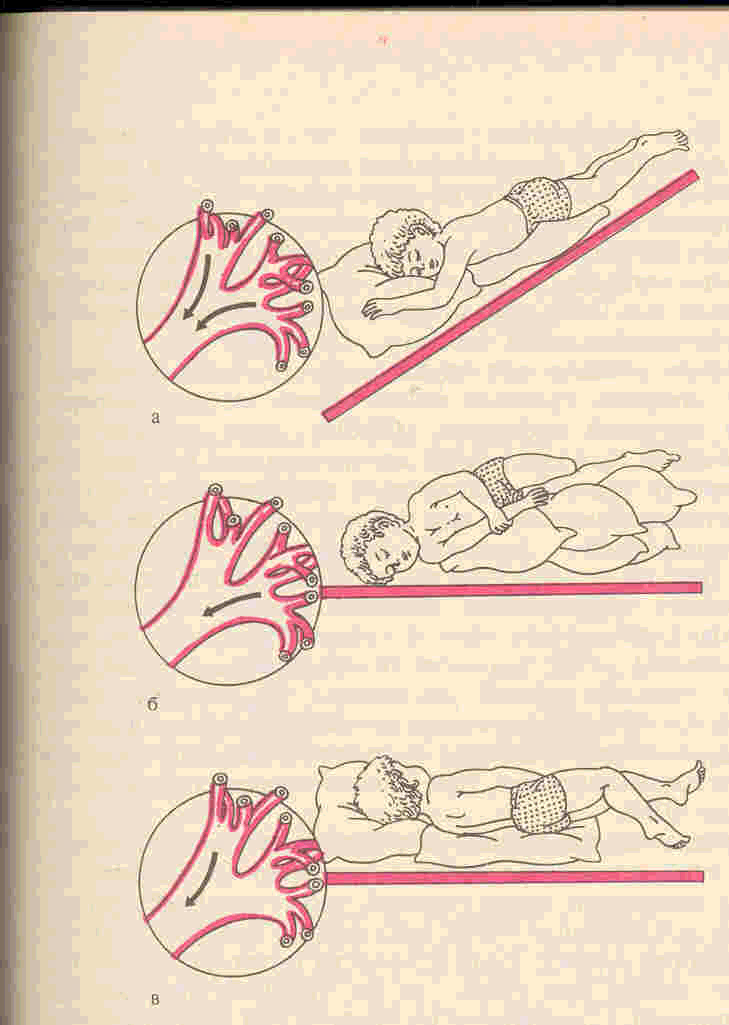 а) при локалізації запального процесу у нижніх частках легень; б) при локалізації запального процесу у верхніх частках легень;в) при локалізації запального процесу у середній частці легень та язичкових сегментах. РЕКОМЕНДОВАНА ЛІТЕРАТУРА.Основна література1.	Клінічне обстеження дитини: навчальний посібник для студентів вищих медичних навчальних закладів: О.В. Катілов, Д.В. Дмитрієв, К.Ю. Дмитрієва,С.Ю. Макаров. – 2 –ге видання. – Вінниця: Нова книга, 2019. 520 с.2.	Пропедевтична педіатрія: підручник для студентів вищих медичних навчальних закладів / За редакцією Майданника В.Г. – Видання друге, виправлене та доповнене. – Вінниця: Нова книга, 2018. – 872 с.3.	Nelson Textbook of Pediatrics [Text] / R. M. Kliegman [et al.] ; ed. R. E. Behrman. - 21th ed. - Edinburgh [etc.] : Elsevier, 2020.Допоміжна література1. Бронхіальна астма у дітей: навчальний посібник / Майданник В.Г., Сміян О.І., Січненко П.І., Горбась В.А., Попов С.В., Романюк О.К., за ред. проф. В. Г. Майданника та професора О. І. Сміяна. Суми : Сумський державний університет, 2017. – 249 с.2. Маніпуляції в педіатрії. Показання та техніка виконання : навч. посіб. / Ю. В.Марушко, Т. В. Гищак, Ю. І.Тодика. — К. : Медицина, 2019. — 144 с.3.	Nelson Textbook of Pediatrics, 20th edition / Robert M. Kliegman, Bonita F. Stanton, Nina F. Schor [at all.] // London: Elsevier, 2016. – 3880 p.4. 5129 Методичні вказівки до практичного заняття з теми «Періоди дитячого віку, їх характеристика та особливості. Збирання анамнезу. Клінічний огляд дитини. Критерії оцінки загального стану дітей» із дисципліни «Європейський досвід догляду за дітьми раннього віку» (згідно з умовами Болонського процесу) / укладачі: О. І. Сміян, П. І. Січненко. – Суми : Сумський державний університет, 2021. – 47 с.5. 3761 Методичні вказівки до практичного заняття на тему „Анатомо-фізіологічні особливості, методика обстеження та семіотика захворювань органів дихання у дітей” із дисципліни „Пропедевтика педіатрії” (згідно з умовами Болонського процесу) / укладачі: О. І. Сміян, В. А. Горбась. – Суми : Сумський державний університет, 2014. – 63 с.Методичні вказівки дисципліни «Пропедевтика педіатрії», спеціальність 222 «Медицина»Модуль I„ Анатомо-фізіологічні особливості, методика обстеження та семіотика захворювань у дітей”.Тема 10. «АФО серцево-судинної системи у дітей. Методика клінічного обстеженняорганів ССС у дітей.»Заняття 21"АФО серцево-судинної системи у дітей. Методика клінічного обстеження органів ССС у дітей" (скарги, огляд, пальпація) та семіотика уражень."Місце проведення заняття: дитяча клінічна лікарня, педіатричне відділення,  учбова кімната.Кількість годин – 2 год.Актуальність теми: Вивчення анатомо – фізіологічних особливостей кровообігу та складових серцево – судинної системи у дітей є актуальним для розуміння змін, що можуть зумовлювати розвиток різних захворювань цієї системи в дитячому віці. Вміння дослідити стан серцево – судинної системи дитини дозволить виявити ознаки їх ураження, що буде сприяти ранньому виявленню захворювання, а отже більш адекватному лікуванню і профілактиці ускладнень. Організація правильного догляду зі дітьми з ураженням серця і судин є однією з важливих складових частин комплексної терапії. Лікар будь-якої спеціальності повинен вміти надавати першу допомогу при гострій судинній чи серцевій недостатностіЗАГАЛЬНА МЕТАНавчитися оцінювати стан серцево-судинної системи у дітей різного віку, оволодіти методами обстеження серця і судин, вміти розпізнавати ознаки ураження, об'єднувати їх у синдроми, організовувати правильний догляд за дітьми різного віку з захворюваннями серцево-судинної системи, надати невідкладну допомогу при гострій судинній і серцевій недостатності, раптовому спиненні серцевої діяльності.Конкретні цілі:Пояснювати анатомо-фізіологічні особливості серцево-судинної системи у дітей різного віку.Збирати анамнез у дитини із захворюванням серцево-судинної системи.Проводити загальний та спеціальний огляд дитини з захворюванням серцево-судинної системи з урахуванням вікових особливостей дитиниПроводити дослідження серцево-судинної системи шляхом вияснення скарг, огляду та пальпації.Інтерпретувати отримані дані дослідження.Базові знання, вміння, навички, необхідні для вивчення теми (міждисциплінарна інтеграція):Анатомія - описувати будову серця, малювати схему кровообігу людини в  позаутробний період та внутрішньоутробно.Нормальна фізіологія - визначати основні механізми функціонування серцево-судинної системи.Гістологія та ембріологія - демонструвати знання етапів розвитку серцево-судинної системи та гістологічної будови судин і серця.Латинська мова –володіти термінологією.ПРОГРАМА САМОСТІЙНОЇ ПІДГОТОВКИ СТУДЕНТАВивчити анатомо-фізіологічні особливості серцево-судинної системи дітей різного віку:а)	особливості кровообігу плода;б)особливості кровообігу новонародженого;в)	особливості серця і судин дітей раннього віку;г)	особливості серцево-судинної системи дітей періоду статевого дозрівання;д)	частота серцевих скорочень за 1 хвилину;е)	локалізація верхівкового поштовху;є) межі абсолютної та відносної серцевої тупості;ж)	артеріальний тиск;з)	ударний і хвилинний об'єм;і) характеристика тонів.Перелік основних термінів, параметрів, характеристик, які повинен засвоїти студент при підготовці до заняття:«Серцевий горб» деформація грудної (gibbus cardiacus) клітини в ділянці серця.Пульс Квінке: капілярний пульс, що перевіряється при натисканні на нігтьовупластинку.Симптом “котячого муркотання” (fremisement cataire) пальпаторний феноментремтіння грудної клітки при пальпації над стенозованими клапанами серцяДефіцит пульсу, «танець каротид», серцеві набряки, серцевий поштовх, верхівковий поштовх, «кошаче гуркотіння»Теоретичні питання до заняття:1. Ембріогенез серцево-судинної системи і вроджені аномалії серця та судин.2. Особливості кровообігу у внутрішньоутробному періоді.3. Анатомо-фізіологічні особливості серця і судин у дітей, залежно від віку.4. Послідовність обстеження дітей при оцінці серцево-судинної системи.5. Основні скарги дітей з захворюваннями серцево-судинної системи.6. Оцінка недостатності кровообігу за ступенями при обстеженні хворої дитини7. Загальний та спеціальний огляд дитини при дослідженні серцево- судинної системи.8. Пальпація серцевого та верхівкового поштовху, параметри, які потрібно оцінити. Можливі причини зміни цих параметрів.9. Дослідження пульсу у дітей, де проводиться та які параметри потрібно дослідити?10. Частота пульсу у дітей, залежно від віку в нормі. Можливі причини порушення пульсу.Практичні роботи (завдання), які виконуються на занятті:1. Зібрати анамнез у дитини з захворюванням серцево-судинної системи.5. Провести загальний та спеціальний огляд хворої дитини.6. Оцінити всі характеристики пульсу у дитини.7. Пропальпувати серцевий, верхівковий поштовхи, вміти оцінити отримані дані.8. Пропальпувати всі судини.   КОРОТКИЙ ВИКЛАД МАТЕРІАЛУОсобливостіКровообігу плодаОсобливості кровообігу новонародженогоОсобливості серця і судин у дітей раннього віку І. Анатомо-фізіологічні особливості органів кровообігу:Мале коло кровообігу не функціонує. В праве передсердя поступає змішана кров. Насичена киснем кров поступає по пупочній вені, до плаценти кров повертається через пупочні артерії. Всі органи (крім печінки) отримують змішану кров. Наявність шунтів (овального отвору, артеріального протоку), функціонування аранцієвого протоку.Перестають функціонувати плацентарний кровообіг і шунти (овальне вікно - дефект міжпередсердної перегородки, артеріальний (боталовий) і венозний (аранцієвий) протоки). Переключення насосів правого і лівого серця з паралельно працюючих в послідовно діючі. Включення судинного русла малого кола кровообігу. Збільшення потреби в кисні, ріст серцевого викиду, системного судинного тиску.Відносно більша маса серця, поперечне його розміщення. Мало диференційована гістоструктура міокарда. Менш виражене переважання лівого шлуночка над правим. Не повністю сформовані нервові вузли і недостатньо розвинена провідна система. Відносно широкий просвіт артерій і вен, однаковий їх калібр. Добре виражена капілярна сітка. Нервова регуляція здійснюється: периферичними нервовими рецепторами, центрами довгастого мозку, корою півкуль, переважає симпатикотонія. Фізіологічна тахікардія. Часто дихальна аритмія. Відносно низький АТ. Акцент II тону на легеневій артерії, висока частота функціональних шумів.Особливостісерцево-судинноїсистеми дітей періодустатевого дозріванняМаса серця збільшується в 2 рази за рахунок зростання об'єму м'язових волокон. Збільшення хвилинного об'єму (ХО), викликане збільшенням ударного об'єму (УО). Швидше збільшення об'єму серця, ніж просвіту судин, що викликає зміни показників гемодинаміки і дані аускультації. Розвиток вегетативної дистонії, як результат дії статевих гормонів. Лабільність АТ, частіший пульс, роздвоєння II тону над легеневою артерією.Частота серцевих скорочень за 1 хв. в залежності від вікуПоказники гемодинаміки дітей в залежності від вікуВимушене положення тілаХарактерні ознаки набряків при захворюваннях серцевосудинної системи та їх відмінність від набряків іншого походженняЗміни пульсуПричини, що впливають на локалізацію верхівкового поштовху серця у дітейЗміни кісткової системиАЛГОРИТМ ПРАКТИЧНОЇ РОБОТИ СТУДЕНТАI	етап. Обстежити серцево-судинну систему у здорових дітей різного віку: зібрати скарги, анмнез,провести огляд, пальпацію, дати характеристику пульсу, частоти серцевих скорочень, визначити верхівковий поштовх чи серцевий поштовх при наявності.II	етап. Зробити висновок про анатомо-фізіологічні особливості серцево-судинної системи у дітей різних вікових груп.Матеріали для самоконтролю:А. Тести:1.На якому тижні внутрішньоутробного розвитку відбувається закладка органів кровообігу (серця) у дітей?а) 3б) 6в) 12г) 16д) 202. На якому тижні починає функціонувати первинна система внутрішньоутробного кровообігу плода?а) 5б) 6в) 8г) 12д) 163. Кровоносні судини плода несуть:а) чисто артеріальну кровб) чисто венозну кровв) змішану (артеріальну і венозну)4. Боталова протока у плода з’єднує легеневу артерію з:а) верхньою порожнистою веноюб) нижньою порожнистою веноюв) дугою аортиг) легеневими венами5. Аранцієва протока з’єднує у плода пупкову вену з:а) верхньою порожнистою веноюб) нижньою порожнистою веноюв) печінковою веноюг) аортоюд) легеневою артерією6.Вкажіть вік дитини, до якого облітерується боталова протока (в міс):а) 2-3б) 5-6в) 8-10г) 10-12д) 20-247. Вкажіть вік дитини, до якого закривається овальне вікно:а) 5-6 днівб) 5-7 місв) 8-10 місг) 10-12 місд) 2 роки8. Маса серця новонародженої дитини відносно маси тіла становить (%):а) 0,3б) 0,4в) 0,5г) 0,8д) 19. Передсердя у новонароджених дітей відносно шлуночків порівняно з дорослими відносно:а) меншіб) більшів) рівні10. Верхівковий поштовх у здорових дітей при пальпації має діаметр (в см):а) 1-1,5б) 2-3в) 3-4г) 5-6д) 6-8Б. Задачі для самоконтролю:1.Дитині 1 рік. При обстеженні виявлена ЧСС 150 за 1 хв. Верхівковий поштовх у 5 міжребер’ї. Чи є зміни серцево-судинної системи? Для яких станів характерні такі зміни?РЕКОМЕНДОВАНА ЛІТЕРАТУРА.Основна література1.	Клінічне обстеження дитини: навчальний посібник для студентів вищих медичних навчальних закладів: О.В. Катілов, Д.В. Дмитрієв, К.Ю. Дмитрієва,С.Ю. Макаров. – 2 –ге видання. – Вінниця: Нова книга, 2019. 520 с.2.	Пропедевтична педіатрія: підручник для студентів вищих медичних навчальних закладів / За редакцією Майданника В.Г. – Видання друге, виправлене та доповнене. – Вінниця: Нова книга, 2018. – 872 с.3.	Nelson Textbook of Pediatrics [Text] / R. M. Kliegman [et al.] ; ed. R. E. Behrman. - 21th ed. - Edinburgh [etc.] : Elsevier, 2020.Допоміжна література1.	Маніпуляції в педіатрії. Показання та техніка виконання : навч. посіб. / Ю. В.Марушко, Т. В. Гищак, Ю. І.Тодика. — К. : Медицина, 2019. — 144 с.2.	Nelson Textbook of Pediatrics, 20th edition / Robert M. Kliegman, Bonita F. Stanton, Nina F. Schor [at all.] // London: Elsevier, 2016. – 3880 p.Методичні вказівки дисципліни «Пропедевтика педіатрії», спеціальність 222 «Медицина»Модуль I„ Анатомо-фізіологічні особливості, методика обстеження та семіотика захворювань у дітей”.Тема 10. «АФО серцево-судинної системи у дітей. Методика клінічного обстеженняорганів ССС у дітей.»Заняття 22-26«Методика проведення обстеження серцево-судинної системи у дітей (перкусія, аускультація), семіотика уражень. Симптоматика основних захворювань органів ССС у дітей. Синдроми уражень органів ССС, клінічні прояви. Недостатність кровообігу, ступені, симптоматика. Лабораторні та функціональні методи дослідження серцево-судинної системи. Інструментальні методи дослідження ССС у дітей - ренгенологічне, ультразвукове, електрокардіографія, фонокардіографія, ехокардіографія у дітей. Особливості ЕКГ у дітей в нормі».Місце проведення заняття: дитяча клінічна лікарня, педіатричне відділення,  учбова кімната.Кількість годин – 10год.Методика клінічного обстеження органів ССС у дітей та семіотика уражень (перкусія, аускультація). Перкусія серця у дітей. Перкусія абсолютних та відносних меж серця у дітей, семіотика порушень. Методика проведення аускультації серця у дітей. Характеристика звукових явищ (тони, шуми). Семіотика уражень. Семіотика природжених і набутих захворювань серця і судин у дітей, міокардиту, ендокардиту, перикардиту, тощо. Основні клінічні синдроми при захворюваннях ССС, клінічні прояви. Гостра та хронічна недостатність кровообігу, ступені, симптоматика. Клінічні та біохімічні показники крові при захворюваннях ССС. Функціональні проби. Електрокардіографія, фонокардіографія, ехокардіографія, ренгенологічні та ультразвукові методи обстеження. Особливості ЕКГ у дітей в нормі та при патології.ЗНАННЯ анатомо-фізіологічних особливостей серцево-судинної системи у дітей, правильне уявлення про час перебудов апарату кровообігу, раціональне застосування даної інформації істотно впливають на точність діагнозу, а отже і на лікування та кінцевий результат. Організація правильного догляду зі дітьми з ураженням серця і судин є однією з важливих складових частин комплексної терапії. Знання правил перкусії, аускультації параклінчних методів дослідження та вміння розрізняти аускультативні феномени є важливим для визначення характеру ураження серця та судин, та діагностики захворювань.Лікар будь-якої спеціальності повинен вміти надавати першу допомогу при гострій судинній чи серцевій недостатності.ЗАГАЛЬНА МЕТАНавчитися оцінювати стан серцево-судинної системи у дітей різного віку, оволодіти методами обстеження серця і судин, вміти розпізнавати ознаки ураження, об'єднувати їх у синдроми, організовувати правильний догляд за дітьми різного віку з захворюваннями серцево-судинної системи, надати невідкладну допомогу при гострій судинній і серцевій недостатності, раптовому спиненні серцевої діяльності.КОНКРЕТНА МЕТАСтудент повинен знати:Методику проведення перкусії абсолютної та відносної меж серця.Вікові норми меж серця у дітей та семіотику відхилень.Правила проведення аускультації серця у дітей.Характеристику звукових явищ при аускультації в нормі та при патології.Диференційну діагностику органчних та функціональних шумів серця у дітей.Основну симптоматику уражень ССС у дітей.Особливості ЕКГ, ФКГ у дітей різного віку та методику їх проведення .Функціональні та інструментальні методи дослідження ССС у дітей.Вміти:Зібрати скарги, анамнестичні дані у дітей з патологією серця і судин.Провести обстеження серцево-судинної системи у дітей різного віку.На основі скарг, анамнезу, об'єктивних даних, отриманих при обстеженні хворого, виділити синдроми ураження серцево-судинної системи.Призначати комплекс лабораторно-інструментальних методів обстеження при захворюванні органів ССС.Інтерпретувати отримані дані дослідження.Призначити мікроклімат приміщення, руховий режим, лікувальне харчування, динамічне спостереження.Теоретичні питання до заняття: 1. Правила проведення перкусії серця та семіотика змін меж серця..2. Правила аускультації серця у дітей. Місця проекції серцевих клапанів на грудну клітку та місця їх вислуховування.3. Тони серця, їх характеристика в нормі .4. Основні причини посилення та послаблення серцевих тонів.5 Серцеві шуми, їх види.6. Як відрізнити функціональний та органічний шум?7. Шум тертя перикарду, чим він відрізняється від серцевих шумів.8. Основні ознаки міокардиту.9. Основні ознаки перикардиту.10. Основні ознаки ендокардиту.11. Основні відмінності між вродженими і набутими вадами серця удітей.12. Особливості ЕКГ і ФКГ у здорових дітей різного віку та методика їх проведення..13. Ехокардіографія.Завдання для самостійної праці під час підготовки до заняття.Перелік основних термінів, параметрів, характеристик, які повинен засвоїти студент при підготовці до заняття:Охарактеризувати визначення: гіпертрофія серця, сурцевий горб, перший тон, другий тон, третій тон, систолічний шум, діастолічний шум, функціональний шум, шум тертя перикарду, органічний шум, електрокардіограма, фонокардіограма, ехокардіографія.ВИХІДНИЙ РІВЕНЬ ЗНАНЬ ТА УМІНЬОсобливості збирання скарг, анамнезу з отриманням інформації про функціональний стан серцево-судинної системи (пропедевтика внутрішніх хвороб, пропедевтика дитячих хвороб).Провести об'єктивне обстеження серцево-судинної системи з врахуванням вікових особливостей (пропедевтика дитячих хвороб, пропедевтика внутрішніх хвороб).Інтерпретувати результати клінічного та лабораторного дослідження, розшифрувати ЕКГ і ФЮ (фізика, нормальна і патологічна фізіологія, пропедевтика дитячих хвороб, пропедевтика внутрішніх хвороб, рентгенологія).Доглядати за дітьми різного віку з ураженням серцево-судинної системи, призначити харчування: (пропедевтика дитячих хвороб, пропедевтика внутрішніх хвороб).Надати невідкладну долікарську допомогу при гострій судинній і серцевій недостатності, раптовому спиненні серцевої діяльності, кардіогенному шоці (пропедевтика внутрішніх хвороб).ПРОГРАМА САМОСТІЙНОЇ ПІДГОТОВКИ СТУДЕНТА1.	Засвоїти методику обстеження органів кровообігу у дітей різного віку;а)	перкусія;б)	аускультація;в)	вимірювання АТ;2.	Вивчити основні ознаки ураження серцево-судинної системи у дітей різного віку:а)	зміщення меж серцевої тупості;б)	зміна звучання тонів серця;в) наявність шумів;г)	зміна АТ;д)	зміни при інструментальних дослідженнях.4.	Вивчити особливості догляду за хворими дітьми:а)	мікроклімат;б)	руховий режим;в)	лікувальне харчування;г)	динамічне спостереження;д)	особиста гігієна.КОРОТКИЙ ВИКЛАД  МАТЕРІАЛУЧастота серцевих скорочень за 1 хв. в залежності від вікуАускультаціяВимірювання AT Місця вислуховування: двостулковий (мітральний) клапан - над верхівкою серця; клапан легеневої артерії - II міжребер'я, зліва від грудини; клапан аорти - II міжребер'я, справа від грудини; трьохстулковий клапан - біля правого краю грудини, в місці прикріплення до неї V реберного хряща або в місці сполучення кінця тіла грудини з мечевидним відростком; точка Боткіна, для вислуховування всіх клапанів (найкраще аортального) - місце пересікання лінії, що сполучає II ребро справа з верхівкою серця і лівого краю грудини. Ритм: ритм галопа (систолічний і діастолічний, пресистолічний), нормальний. Звучність: тони звучні, послаблені, посилені. Наявність роздвоєння тонів: 1-го, ІІ-го.Наявність шумів: в систолу чи діастолу, співвідношення з тоном тривалість, сила, тембр, епіцентр вислуховування, провідність.За методом Короткова з використанням вікових манжеток: на плечі, на стегні (до 2-х років - 2-; 3-6 років - 6-; старше 7 років - 10-).За методом «припливу»: на плечі, на стегні у дітей перших місяців життя (тиск в манжетці підвищується до побіління долоней і стоп ( рт.ст.), а потім зменшується до порожевіння шкіри, реєструється цей рівень).	Проведення функціональних пробПроба Штанге: визначення часу максимальної затримки дихання після 3 глибоких вдихів.Проба Шалкова з дозованим навантаженням:Ортокліноста тична проба:визначення частоти пульсу і АТ (в горизонтальному або вертикальному положенні) одразу ж після навантаження, через 3,5,10 хвилин.Результат: реакція позитивна - частота пульсу після навантаження не перевищує 25% від вихідної; систолічний АТ помірно зростає, діастолічний знижується або залишається на попередньому рівні;реакція негативна - погіршення самопочуття після навантаження, значне почастішання пульсу, зниження систолічного тиску. Досліджувані показники не повертаються до вихідних значень через 3-5 хвилин.співставлення частоти пульсу і АТ у дитини при зміні лоложення тіла з горизонтального у вертикальне;Результат: адекватна реакція: почастішання пульсу на 5-10 ударів при незміненому або злегка підвищеному (на 2- рт.ст.) систолічному АТ;неадекватна реакція: більш виражене почастішання пульсу і зниження систолічного АТ.Зміна звучності тонів серця у дітейНевідкладні стани при ураженні серця і судин у дітей:Ознаки і ступінь серцевої недостатності у дітейОзнаки гострої судинної недостатностіVI. Долікарська допомога при загрозливих станах у дітей з ураженням серця і судин:Особливості догляду за хворими з ураженням серцево-судинної системи:Рухові режими при захворюваннях серцево-судинної системиАЛГОРИТМ ПРАКТИЧНОЇ РОБОТИ СТУДЕНТАI	етап. Обстежити серцево-судинну систему у здорових дітей різного віку: провести огляд, дати характеристику пульсу, частоти серцевих скорочень, визначити відносні і абсолютні межі серця, виміряти артеріальний тиск, провести аускультацію, функціональні проби.II	етап. Зробити висновок про анатомо-фізіологічні особливості серцево-судинної системи у дітей різних вікових груп.III	етап. Обстежити серцево-судинну систему у хворої дитини (зібрати скарги, анамнез; провести об'єктивне обстеження).IV	етап. Оцінити дані лабораторно-інструментального обстеження (ЕКГ, ФКГ, рентгенографія ОГК).V	етап. Зробити висновок про стан серцево-судинної системи, виділити синдром ураження, виявити причину змін, дати їм пояснення.VI	етап. Організувати правильний догляд за дітьми різного віку з ураженням серцево-судинної системи. Призначити адекватний руховий режим, лікувальне харчування, намітити план динамічного спостереження.VII	етап. Надати допомогу при невідкладних станах, пов'язаних з ураженням серця і судин.Матеріали для самоконтролю:А. Тести:1. Межі відносної серцевої тупості характеризують:а) межі серця, не прикриті легенямиб) істинні межі серцяв) межі серця, прикриті легенями2. Для розрахунку систолічного артеріального тиску у здорових хлопчиків використовується формула (де n - вік дитини в роках):а) 80+2nб) 90+2nв) 105+2nг) 75+2nд) 60+2n3. Для розрахунку систолічного артеріального тиску у здорових дітей першого року життя використовується формула (n - вік дитини в місяцях):а) 45+nб) 60+3nв) 76+2nг) 80+nд) 75+4n4. Для розрахунку систолічного артеріального тиску у здорових дівчаток використовується формула (n - вік дитини в роках):а) 80+2n-5б) 90+2n-5в) 105+2n-54) 75+2n-55) 60+2n-55. Вища межа норми підвищення артеріального тиску у здорових дітей пубертатного віку визначається за формулою (n - вік дитини в роках):а) 100+2nб) 95+2n;в) 110+2nг) 105+2nд) 120+2n6. Нижня межа норми зниження артеріального тиску у здорових дітей пубертатного віку визначається за формулою (n - вік дитини в роках):а) 90+2nб) 80+2nв) 75+2nг) 70+2nд) 65+2nБ. Задачі для самоконтролю:Задача 1. Дитині 1,5 року. При обстеженні виявлена частота серцевих скорочень 120 за 1 хв., верхівковий поштовх в IV міжребер’ї зліва, верхня межа відносної тупості серця - II ребро, права - на  назовні від правої стернальної лінії, ліва - на  назовні від лівої серединноключичної лінії, діяльність серця ритмічна, вислуховується м'який систолічний шум над всіма точками вислуховування серця, краще над верхівкою і в II міжребер'ї зліва, не проводиться, змінюється при зміні положення тіла, плачі, диханні.Завдання: 1. Дайте оцінку отриманих результатів обстеження. 2. Яке походження систолічного шуму в даному випадку? 3. Перерахуйте відмінності між функціональними і органічними шумами серця у дітей.Еталон відповіді: 1. Отримані результати відповідають нормі для дитини даного віку. 2. Функціональний. 3. Функціональні шуми завжди систолічні, м'які, тихі, не проводяться за межі серця, лабільні (зникають або послаблюються при зміні положення тіла, фізичному навантаженні, легко змінюються під час вдиху і видиху). Вислуховуються над усією ділянкою серця, дещо краще над верхівкою та легеневою артерією.Органічні шуми постійні, гучні, тривалі, проводяться за межі серця, зберігаються або навіть посилюються при зміні положення тіла, фізичному навантаженні, не змінюються над ураженим клапаном, за тембром вони дуючі, скребучі, що дзюрчать або ллються, їх інтенсивність залежить від величини дефекту.Задача 2. Хлопчикові 12 років. Місяць тому перехворів на скарлатину. Звернувся до лікаря зі скаргами на загальну слабкість, млявість, важкість та періодичні болі в ділянці серця, серцебиття. При огляді відмічається блідість шкіри з ціанотичним відтінком, кінцівки холодні, пастозність; межі відносної серцевої тупості: права - по правій стернальній лінії, верхня - III ребро, ліва - на  назовні від лівої серединноключичної лінії; аускультативно: ЧСС - 110 за 1 хв.; І тон, ослаблений на верхівці, II тон м'який, високий, дещо ослаблений, діяльність серця ритмічна, вислуховуються систолічний дуючий шум, що проводиться на основу серця і в ліву аксілярну ділянку, на спину, з максимумом на верхівці серця відразу після ослаблення І тону.Завдання: 1. Які патологічні зміни Ви виявили? 2. Виділіть основний синдром. 3. Яка імовірна причина розвитку захворювання? 4. Призначте дієтичне харчування.Еталон відповіді: 1. Розширення меж відносної серцевої тупості вліво, послаблення І тону, наявність систолічного шуму. 2. Синдром ураження серця. 3. Розвиток міокардиту як ускладнення перенесеної скарлатини. 4. Лікувальне харчування: виключити жирне м'ясо, рибу, спеції, соління, боби, горох, капусту; обмежити: сіль, рідину, тваринні жири, яйця.1. Дитині 2 міс. Мати скаржиться на виражену задишку, непродуктивний кашель, акроціаноз, відмову від груді. На 8 – 10 тижні гестації мати хворіла грипом. При огляді стан дитини тяжкий, гестації мати хворіла грипом. При огляді стан дитини тяжкий, зниженого живлення, акроціаноз. Дихання стогнуче, 80 за 1 хв, з участю додаткових м’язів. Межі серця: права межа відносної серцевої тупості – на 3 см зовні від правої грудинної лінії, ліва – по lin. axillaris ant, верхня – II ребро. Чи є зміни серцево-судинної системи? Обґрунтуйте свій висновок.2.Дитині 6 років. Хлопчик швидко стомлюється, часто скаржиться на шум у вухах, носові кровотечі. При огляді: виявлено гіпотонію та гіпотрофію м’язів ніг, блідість шкіри. Верхній плечовий пояс розвинений добре, відповідно віку. Пульс на art. prominens слабкий, АТ на руках 120/180 мм рт.ст., на ногах – 60/0мм рт.ст.Чи є зміни серцево-судинної системи? Обґрунтуйте свій висновок.Основна література1.	Клінічне обстеження дитини: навчальний посібник для студентів вищих медичних навчальних закладів: О.В. Катілов, Д.В. Дмитрієв, К.Ю. Дмитрієва,С.Ю. Макаров. – 2 –ге видання. – Вінниця: Нова книга, 2019. 520 с.2.	Пропедевтична педіатрія: підручник для студентів вищих медичних навчальних закладів / За редакцією Майданника В.Г. – Видання друге, виправлене та доповнене. – Вінниця: Нова книга, 2018. – 872 с.3.	Nelson Textbook of Pediatrics [Text] / R. M. Kliegman [et al.] ; ed. R. E. Behrman. - 21th ed. - Edinburgh [etc.] : Elsevier, 2020.Допоміжна література1.	Маніпуляції в педіатрії. Показання та техніка виконання : навч. посіб. / Ю. В.Марушко, Т. В. Гищак, Ю. І.Тодика. — К. : Медицина, 2019. — 144 с.2.	Nelson Textbook of Pediatrics, 20th edition / Robert M. Kliegman, Bonita F. Stanton, Nina F. Schor [at all.] // London: Elsevier, 2016. – 3880 p.Методичні вказівки дисципліни «Пропедевтика педіатрії», спеціальність 222 «Медицина»Модуль II«Анатомо-фізіологічні особливості, методика обстеження органів і систем, семіотика захворювань у дітей та вигодовування здорових дітей».Тема 11. Анатомо-фізіологічні особливості органів системи травлення, методикаобстеження.Заняття 27"АФО органів травлення. Методика клінічного обстеження органів травлення (огляд, пальпація, перкусія, аускультація). Семіотика уражень."Місце проведення заняття: дитяча клінічна лікарня, педіатричне відділення,  учбова кімната.Кількість годин – 2 год.АКТУАЛЬНІСТЬ -  Захворювання і функціональні розлади системи травлення широко поширені серед дитячого населення. Діти хворіють на них, починаючи з народження. Порушення функції травної системи може стати причиною відставання у фізичному і психомоторному розвитку, виникнення патології шкіри, імунітету, обміну речовин. Тому знання анатомо-фізіологічних особливостей, методики обстеження і семіотики захворювань органів травлення допоможе своєчасно розпізнавати та лікувати захворювання, попереджати розвиток ускладнень.      	 ЗАГАЛЬНА МЕТА: Вміти провести дослідження органів травлення у дітей, розпізнати патологічні ознаки, виявити причину їх виникнення і поставити діагноз, оволодіти навиками догляду за дітьми з даною патологією.	КОНКРЕТНІ ЦІЛІ  - студент повинен знати: Анатомо-фізіологічні особливості органів травлення у дітей. Методи дослідження органів травлення (огляд, пальпація, перкусія, аускультація).Догляд за дітьми з патологією шлунково – кишкового тракту.         Вміти:Збирати анамнез у дитини з хворобою травної системи.Проводити об’єктивне дослідження органів травлення у дитини. Інтерпретувати  отримані дані. Фіксувати отримані результати в медичній карті стаціонарного хворого, історії розвитку дитини (ф. №003/о і №112/о).Здійснювати догляд за хворими дітьми.БАЗОВІ ЗНАННЯ, ВМІННЯ НАВИЧКИ, НЕОБХІДНІ ДЛЯ ВИВЧЕННЯ ТЕМИ(міждисциплінарна інтеграція)ЗАВДАННЯ ДЛЯ САМОСТІЙНОЇ ПРАЦІ ПІД ЧАС ПІДГОТОВКИ СТУДЕНТА ДО ЗАНЯТТЯ:   Теоретичні питання до заняття:1. Анатомо-фізіологічні особливості ротової порожнини, слинних залоз у дітей.2. Фази акту ссання, анатомічні особливості, що полегшують цей акт для немовляти.3. Вивчити анатомічні особливості органів системи травлення:а) стравоходу;б) сфінктерів та моторики шлунку;в) довжини кишок, будови слизової оболонки, брижі, фіксації прямої кишки;г) печінки і жовчного міхура;д) підшлункової залози.4. Вивчити анатомо-фізіологічні особливості ротової порожнини:а) фактори, які забезпечують акт смоктання;б) патологічні зміни, які порушують акт смоктання;в) особливості салівації у дітей.5. Вивчити особливості секреторної функції системи травлення:а) кислотність, ферментативна активність шлункового соку;б) зовнішньо - і внутрішньосекреторна функція підшлункової залози;в) кількісний і якісний склад жовчі;г) секреторна функція кишок;д) залежність активної секреції від виду голодування.6. Вивчити особливості всмоктування білків, жирів, вуглеводів, мінеральних солей, води в різних відділах травного каналу.7. Вивчити особливості евакуаторної функції травного каналу у дітей раннього віку:а) евакуація їжі з шлунку в залежності від виду голодування;б) частота дефекацій і залежність її від виду годування.8. Вивчити характер випорожнень, які найчастіше спостерігаються у дитини:а) у новонародженого, у дитини грудного віку при грудному, штучному годуванні;б) диспепсичний кал;в) кал при ураженні тонкого відділу кишківника;г) кал при ураженні товстого відділу кишківника.9. Вивчити мікрофлору кишківника, її значення для організму дитини:а) характер мікрофлори товстої кишки;б) залежність мікрофлори від виду вигодовування;в) фізіологічна роль мікрофлори;г) поняття про дисбактеріоз.10. Фази заселення кишечнику новонародженої дитини мікрофлорою, біфідум-фактор жіночого молока.11. Вивчити методику обстеження органів травлення у дітей:Методику (алгоритм) виявлення ознак захворювання органів травлення шляхом опитування (скарги, анамнез, еквіваленти болю у дітей раннього віку).Методику (алгоритм) виявлення ознак захворювання органів травлення шляхом огляду.Методику (алгоритм) виявлення ознак захворювання органів травлення шляхом пальпації (поверхневої і глибокої).Методику (алгоритм) виявлення ознак захворювання органів травлення шляхом перкусії, аускультації.При вивченні п.11 студент повинен звернути увагу на наступні питання:1. Інформативність методів перкусії та аускультації при обстеженнях органів травного тракту.2. Аускультація стравоходу: техніка проведення.3. Методика « перкуторної пальпації» шлунку за В.П. Образцовим.4. Перкусія шлунку; техніка проведення та інформативність методу.5. Метод аускультофрікції при визначенні меж шлунку.6. Застосування перкусії при обстеженні підшлункової залози.7. Перкуторне дослідження меж абсолютної печінкової тупості за методом М.Г. Курлова.8. Вікові межі абсолютної печінкової тупості за методом М.Г. Курлова.9. Метод аускультофрікції при дослідженні місця знаходження краю печінки.10. Перкусія селезінки: визначення довжини та ширини.11. Інформативність методу перкусії живота при асциті, метеоризмі.12. Аускультація живота з метою оцінки рухомості кишківника. Аускультативна картина при ентеритах, перитоніті, механічній непрохідності.13. Принципи методичної топографічної ковзної пальпації за методом Glenard – Образцова – Гаусмана – Стражеско.14. Ознаки зовнішньої клінічної топографії ( кісткові пункти, основні ямки, вертикальні, горизонтальні лінії на передній, задній та боковій поверхнях тіла). 15.Пальпаторний метод обстеження шлунку у недоношених дітей. Метод “перкуторної пальпації” шлунку за В.П.Образцовим.16. Діагностична цінність синдрому Маллорі-Вейса, симптомів Шліттера, Менделя, “пояса”, больових точок Боаса, Гербста при захворюваннях шлунку та стравоходу.17. Поверхнева ковзна пальпація печінки за методом М.Д.Стражеско.18. Діафрагмально-інспіраторна пальпація печінки за методом В.П.Образцова.19. Особливості пальпаторного дослідження печінки у дітей, її пальпаторна властивість.20. Діагностична цінність виявлення синдромів Кера, Захар’їна, Яновера, Ортнера-Грекова, Мюссі-Георгіевского, Мерфі, Опейнгейма при захворюваннях печінки та жовчного міхура.21. Методика визначення зон максимальної болючості при неспецифічному мезентеріальному лімфаденіті.22. Особливості пальпації сигмовидної кишки, сліпої кишки, попереково-ободової кишки (colon transversum), висхідної і нисхідної кишок, хробакоподібного охвісття.23. Описати пальпаторні властивості частини шлунково-травного тракту: сигмовидної кишки, сліпої кишки, поперечно-ободової  кишки (colon transversum), висхідної і нисхідної кишок.24. Діагностична цінність виявлення симптомів Образцова, Ситковского, Щеткіна-Блюмберга, болючої точки Мак-Бурнея при захворюваннях кишківника.25. Проведення дифдіагностики при пальпації сліпої кишки (з нирками, з попереково-обвідковою).26. Методика пальпаторного дослідження селезінки.27 .Пальпація підшлункової залози (застосування методики Грота).Симптоматичні болючі точки та зони при захворюванні підшлункової залози. 28. Огляд та пальцевий метод дослідження прямої кишки.КОРОТКИЙ ВИКЛАД МАТЕРІАЛУ.І.Анатомо-фізіологічні особливості травної системи:Залежність об’єму та секреції шлунка у дітей в різні вікові періодиІІ. Активність секреторної функції органів травлення:ІІІ.Особливості процесів всмоктування у дітей раннього віку:ІV.Особливості моторної та евакуаторної функцій органів травлення:Особливості акту смоктання у дітей:VІ. Мікрофлора кишечника:VІІ. Обстеження органів травлення.Методика обстеження органів травлення, короткий виклад.1. Опитування:- скарги- анамнез захворювання- анамнез життя- сімейний анамнез (спадкова схильність)- умови життя; режим, кількість і якість харчування.2. Огляд- положення дитини (вимушене чи активне)- стан шкіри (колір, сухість, розчухи, телеангіоектазії)- стан язика і слизових ротової порожнини (колір, вологість; сосочки язика,відбитки зубів на бокових поверхнях, нашарування на язиці: колір ірозповсюдженість)- розмір, форма живота, його симетричність в горизонтальному тавертикальному положеннях- розширення венозної сітки на передній черевній стінці- участь м’язів передньої черевної стінки в акті дихання- видима перистальтика- розходження прямих м’язів живота (діастаз), грижі.-анус і перианальна ділянка: зімкнутий чи зіяє, тріщини, мацерація,гіперемія, гемороїдальні вузли, відходження гельмінтів під час огляду.3. Пальпація:- поверхнева (орієнтовна і порівняльна): напруження м’язів, болючість, зонигіперестезії, розходження прямих м’язів живота (діастаз), грижі і грижовіворота, значне збільшення внутрішніх органів- глибока:а) пальпація сигмоподібної кишки;б) пальпація сліпої кишки;в) пальпація попереково-ободочної кишки;г) пальпація висхідної і нисхідної кишки;д) пальпація печінки (ковзна і діафрагмально-інспіраторна): чи пальпується,консистенція, болючість, характер поверхні і нижнього краю;е) пальпація шлунка.4. Перкусія- перкусія живота- перкусія печінки- перкуторне виявлення асциту- визначення флюктуації в черевній порожнині.5. Аускультація- “кишкові шуми”,- аускультативна перкусія (аускультофрикція): нижня межа та розміришлунка.6. Лабораторні та інструментальні методи дослідження.VІІІ.Діагностична цінність огляду при дослідженні травної системи:ІХ. Діагностична цінність пальпації при дослідженні травної системи:Х.Діагностична цінність перкусії і аускультації при дослідженні травної системи.АЛГОРИТМ ПРАКТИЧНОЇ РОБОТИ СТУДЕНТАІ. Обстежити органи системи травлення у дитини. Зібрати анамнез, провести об’єктивне обстеження, поверхневу та глибоку пальпацію, перевірити симптоми Ортнера, Пастернацького, оглянути порожнину рота.II. Зробити висновки (висновок) про стан системи травлення. Вказати можливу причину виявлених відхилень.III. Здійснювати з доглядом за дітьми з ураженнями травної системи.Матеріали для самоконтролю:А. Тестові завдання:І – варіант АФО (с-ма травлення)1. Кишкові складки збільшують поверхню тонкого кишківника: в 2 рази в 5 разів в 6 разів в 3 рази в 10 разів2. Закладка органів травлення починається:з 20 дняз 1 місяцяз 7-8 дня з 3 тижня34 тижні3. Молочні зуби повністю змінюються:до 5 роківдо 10-11 роківдо 14-15 роківдо 7-8 роківдо 12-13 років 4. Яке відношення зберігається між зростом тіла і стравоходом?1:41:5 1:31:61:105. Печінка в нормі може виступати із під краю реберної дуги: до 1 року до 3-х річного віку до 8-10 роківне виступаєдо 5-7 річного віку 6. Фізіологічна ємкість шлунку в віці 3 років складає: 300 мл 100 мл 250 мл 400-600 мл 1000 мл7. Дуоденальний сік натще має рН рівну: 2,5-3,5 5,2-6,8 7,2-8,66,8-7,2 1,5-2,08. Асептична кишкова фаза у дитини зберігається: весь період новонародженості 8-10 годин 12 годин24-48 годинтиждень10-20 годин 9. Товста кишка складається із: 4 відділів 8 відділів 6 відділів 12 відділів2 відділи10. До облігатної флори товстого кишківника відносять: ешерихії цитробактер ентерококи біфідобактерії  лактобактеріїІІ – варіант АФО (с-ма травлення)1. Закладка органів травлення проходить: на 1 місяці на 10-12 день на 3 тижні на 10 деньдо 7-8 дня 2. Фізіологічний об’єм шлунку на 4-ту добу складає: 100 мл 20 мл 30 мл 60 мл40-50 мл3. Розплавлення клоакальної мембрани проходить: на V місяці внутрішньоутробного розвитку на ІV місяці внутрішньоутробного розвитку на ІІІ місяці внутрішньоутробного розвитку на І місяці внутрішньоутробного розвиткуна ІІІ місяці внутрішньоутробного розвитку4. Ворсинки збільшують поверхню тонкого кишківника: в 30 разів в 3 рази в 5 разів в 13 разівв 10 разів5. Вхід у стравохід у новонароджених міститься: на рівні диску між V - VІ шийним хребцем на рівні диску між ІІ - ІІІ шийним хребцем на рівні диску між ІV - V шийним хребцем на рівні диску між ІІІ - ІV шийним хребцем на рівні диску між VІ - VІІ шийним хребцем6. Вхід у стравохід у дітей 2-х років міститься: на рівні диску між ІІІ - ІV шийним хребцем на рівні диску між ІІ - ІІІ шийним хребцем на рівні диску між V - VІ шийним хребцемна рівні диску між І - ІІ шийним хребцемна рівні диску між ІV - V шийним хребцем 7. Лімфатичні вузли у хробакоподібному відростку максимального розвитку досягають до: 78 років 34 рокам 56 років 1014 років 12 року8. Шлунок починає формуватися на:5-му тижні гестації  4-му тижні гестації 3-му тижні гестації  6-му тижні гестації9. Пілоричний відділ починає формуватися: з 10 тижня з 12 тижня  з 18 тижня з 16 тижняз 5 тижня10. Кардіальний відділ починає формуватися: на 16 тижні на 12 тижні на 14 тижні на 18 тижніна 20 тижніІІІ – варіант АФО (с-ма травлення)1. Фізіологічний об’єм шлунку при народженні складає: 7 мл 10 мл 40 мл 20 мл 50 мл100 мл2. У дітей рН вміст шлунку  зазвичай відповідає: 3,5-4,5 2,5-3,5 1,5-2,0  4,5-5,50,6-0,83. Фізіологічна місткість шлунку на 10 день збільшується: 50 мл 100 мл 40 мл 80 мл  60 мл4. Формула Філатова Н.Ф. для визначення об’єму разового харчування дітей 1-го року життя: 30 мл  +30 мл х n, де n - число місяців життя 30 мл  +30 мл х n, де n - число років 30 мл  +30 мл х n, де n - маса тіла в кг20 мл +50 мл х n, де n - число місяців життявсе вказане невірне5. Фізіологічна ємкість шлунку в 1 рік складає:150 мл 100 мл 250 мл  300 мл1000 мл6. Розплавлення рото-глоткової мембрани проходить: на 6 тижні внутрішньоутробного розвитку на 4 тижні внутрішньоутробного розвитку на 5 тижні внутрішньоутробного розвитку на 3 тижні внутрішньоутробного розвитку на 8 тижні внутрішньоутробного розвитку7. Фізіологічна ємкість шлунку в віці 10-12 років складає: 250 мл 1300-1500 мл  300-400 мл 1000 мл2000 мл8. Формування кардіального відділу шлунку завершується до:8 років 5 років 3 років 1 року 6 років9. Складка слизової при вході у шлунок розвивається лише до: 8-9 місяців 5 місяців 12 місяців 2 років1 місяця10. При перерахунку на 1 кг маси тіла у новонародженого припадає: 6 м тонкого кишківника 2 м тонкого кишківника 4 м тонкого кишківника 3 м тонкого кишківника1 м тонкого кишківника IV – варіант АФО (с-ма травлення)1. При перерахунку на 1 кг маси тіла у дорослого приходиться: 10 см тонкого кишківника 30 см тонкого кишківника 50 см тонкого кишківника  5 см тонкого кишківника 20 см тонкого кишківника2. До 24-місячного віку дитина повинна мати:12 зубів6 зубів 10 зубів20 зубів 8 зубів3. Коли починає утворюватися просвіт в стравоході: на ІІ - ІІІ місяці внутрішньоутробного розвитку на ІІІ - ІV місяці внутрішньоутробного розвитку  на ІV - V місяці внутрішньоутробного розвитку на V - VІ місяці внутрішньоутробного розвиткуна І - ІІ місяці внутрішньоутробного розвитку4. Мікроворсинки збільшують поверхню тонкого кишківника: в 3 разів в 20 разів  в13 разів в 30 разів  в 15 разів5. Порожня кишка займає: 2\5 довжини тонкої кишки duode-num і ілеоцекальним клапаном 1\5 довжини тонкої кишки duode-num і ілеоцекальним клапаном 3\5 довжини тонкої кишки duode-num і ілеоцекальним клапаном 4\5 довжини тонкої кишки duode-num і ілеоцекальним клапаном5\7 довжини тонкої кишки duode-num і ілеоцекальним клапаном6. Здухвинна кишка займає: 3\5 довжини тонкої кишки duode-num і ілеоцекальним клапаном 2\5 довжини тонкої кишки duode-num і ілеоцекальним клапаном 1\5 довжини тонкої кишки duode-num і ілеоцекальним клапаном 4\5 довжини тонкої кишки duode-num і ілеоцекальним клапаном5\7 довжини тонкої кишки duode-num і ілеоцекальним клапаном7. Побудова товстого кишківника стає аналогічним такому  у дорослих: до 4-5 років до 3-4 років  до 1-2 років до  6-7 років до  7-8 років8. Лімфатичні вузли у хробакоподібному відростку з’являються: в 10 років внутрішньоутробно після народження в 1 рікв 2 роки 9. Довжину від зубів до входу у шлунок можливо порахувати за формулою: 24+2n 20+2n 22+2n20+n 24+n10. У дітей S-подібний  кишківник розташовується в порожнині малого тазу лише з: 5 років 2 років 3 років 7 років10 роківV – варіант АФО (с-ма травлення)1. У дітей нерідко пролапс прямої кишки може виникати в зв’язку з: добре розвинутим підслизовим шаром, слабкою фіксацією слизової оболонки нерозвиненої жирової клітковини, слабким розвитком м`язевого  шару недостатнім розвитком підслизового шарувсе вказане невірновсе вказане вірно2. Печінка починає розвиватися на: 14-му тижні внутрішньоутробного розвитку 6-ту тижні внутрішньоутробного розвитку 1-му тижні внутрішньоутробного розвитку 2-му тижні внутрішньоутробного розвитку 4-му тижні внутрішньоутробного розвитку 3. Функціонально-морфологічною одиницею печінки при мікроскопічному дослідженні є: нефрон частка гепатоцит часточка все вказане невірно4. Об’єм жовчного міхура у дітей перших 5 місяців життя дорівнює: 1,9 мл 5,6 мл 3,2 мл  10 мл20 мл5. Об’єм жовчного міхура у дітей в1-3 роки складає: 5,6 мл 7,0 мл 11,6 мл 3,2 мл 8,5 мл 6.  Об’єм жовчного міхура в 7-9 років складає: 21,5 мл 33,6 мл  45,6 мл 50,5 мл20 мл7. У дорослих об’єм жовчного міхура можна визначити із розрахунку: 1-2 мл на 1 кг маси тіла 3-4 мл на 1 кг маси тіла 11-12 мл на 1 кг маси тіла 3-5 мл на 1 кг маси тіла 1-2 мл на 1 рік життя8. В ембріональному періоді головним видом харчування являється: все вказане вірно амніотрофічне гемотрофічнегістотрофічне все вказане невірно9. Амніотрофічне харчування  плоду починається: з 25-30 тижня з 10-12 тижня з 16-20 тижня  правильної відповіді немає3-4 тижня10. Гемотрофічне харчування  дитини починається: з ІІ-ІІІ місяця внутрішньоутробного розвитку з  ІV - V місяця внутрішньоутробного розвитку з І-ІІ місяця внутрішньоутробного розвитку з VІ-VІІІ місяця внутрішньоутробного розвиткувсе вказане невірноправильної відповіді немаєВІДПОВІДІ (травлення 1)Б. Задачі для самоконтролю:Задача 1. При огляді дитини віком 2 тижні дільничний педіатр виявив на слизовій оболонці порожнини рота, язика білі острівчаті нашарування. Знаходиться на природному вигодовуванні.Завдання:1. Визначити природу висипки на слизовій рота. 2. За рахунок чого вони можуть виникати?Еталон відповіді:1. Молочниця. 2. Недостатній розвиток функції слинних залоз, дефект в оболонці молочних залоз перед годуванням дитини.Задача 2. До дільничного педіатра звернулася мати з дитиною 3,5 міс із скаргами на відділення слини з рота останні 4-5 днів. Завдання:1.З чим пов’язане виділення слини у дитини?2. Які рекомендації треба дати матері?Еталон   відповіді:1. Це фізіологічне слиновиділення, яке проявляється у віці 3-4 міс і пов’язане з тим, що ще не вироблений автоматизм її ковтання.2. Дотримуватися санітарно-гігієнічного режиму при догляді за дитиною.Задача 3. Дитині 2 міс знаходиться на штучному вигодовуванні 1 міс, годування по режиму, масу набирає, але останній місяць спостерігається зригування після їжі.Завдання:1. Чому зригує дитина?2. Які рекомендації треба дати матері?Еталон відповіді:1. Вірогідною причиною зригування може бути фізіологічна аерофагія та слабкий розвиток кардіального сфінктера шлунка.2. Після годування: а)потримати дитину 3-5 хв у вертикальному положенні; б)при триманні дитини у вертикальному положенні злегка надавити пальцем в підложечній ділянці; в)дитина повинна залишатися в спокої.Задача 4. Дитині 2 міс, знаходиться на грудному вигодовуванні. Мати захворіла, зменшилась кількість молока і дитині на одне годування вперше дали цільне коров’яче молоко. Через 1-1,5 год. з’явився неспокій, метеоризм, зригування, а потім рідкий стілець жовто-зеленого кольору без патологічних домішок.Завдання:1.З чим пов’язані симптоми, які виникли у дитини?2. Які рекомендації необхідно дати матері?Еталон відповіді:1.У дитини в цьому віці ще недостатня кількість ферментів шлункового та панкреатичного соку, особливо ліпази. Для перетравлення коров’ячого молока не вистачало ферментів, виник фізіологічний зрив.2. При зменшенні кількості грудного молока звертатися за порадою до дільничного педіатра.Задача 5. Хлопчик народився з масою 3500 г, пологи фізіологічні, на 3 добу з’явилось субіктеричне забарвлення шкіри та склер, яке утримувалось протягом 5 днів. У дитини група крові А(ІІ), резус (+).Завдання:1. Яка причина субіктеричного забарвлення шкіри та склер?2. Яка середня тривалість цього стану?Еталон відповіді:1. За рахунок функціональної незрілості печінки неповністю проходить метаболізм непрямого білірубіну, який звільняється при гемолізі еритроцитів після народження.2. Тривалість цієї жовтяниці 5-7, рідко 10 днів.Задача 6. Дитині 1 міс, знаходиться на грудному вигодовуванні, смокче активно, масу набирає добре (+800 г), між годуваннями спокійна, але стілець буває 1 раз в 2 дні, інколи за допомогою клізми.Завдання:1.З чим пов’язані закрепи у дитини?2. Яка тривалість цих закрепів?Еталон відповіді:1. Грудне молоко добре перетравлюється та всмоктується, кількість шлаків невелика.2. Закрепи зникнуть при розширенні харчування: соки, фруктові пюре, овочеве пюре. Вони спостерігаються від 1 до 3 міс. Задача 7. Дитині 8 міс, 2 тижні тому виписана з інфекційного відділу, де лікувалася з приводу дизентерії. Після дефекації мати відмітила рожевий утвір, який виступає з анального отвору.Завдання:1. Який патологічний стан виник у дитини?2. За рахунок чого виникли ці зміни?Еталон відповіді:1. Випадіння слизової прямої кишки.2. До цього стану призвели тенезми при дизентерії внаслідок слабкої фіксації слизової та підслизової оболонок прямої кишки.Задача 8. Мати звернулася до лікаря з дитиною 1 року. Скарги на підвищення температури тіла до 38С, здуття живота, неспокій, рідкий стілець 5 разів за день з домішками слизу, крові, неприємним запахом.Завдання:1. Який патологічний стан можна запідозрити у дитини?2. Якою повинна бути тактика лікаря?Еталон відповіді:1. Можна думати про гостру кишкову інфекцію.2. Дитину направити на обстеження і лікування в дитяче інфекційне відділення.Задача 9.У хлопчика 7 років скарги на поганий апетит, болі в правій половині живота, особливо під час бігу. Хворіє біля 6 міс. При огляді блідість носо-губного трикутника, судинні “зірочки” на китицях, капілярна сітка в міжлопатковій ділянці, язик з білим нашаруванням. Печінка виступає з-під краю реберної дуги на 4 см, болюча, симптом Ортнера позитивний.Завдання:1. Яку патологію можна запідозрити у дитини?2. Яке  обстеження необхідне хворому?Еталон відповіді:1. Хронічне захворювання гепатобіліарної системи.2. Ультразвукове обстеження, дуоденальне зондування, біохімічний аналіз жовчі (жовчні кислоти), біохімічний аналіз крові (АсТ, АлТ, лужна фосфатаза, білок, Фракції, білірубін, холестерин).Задача 10. Дівчинці 4 роки. Скарги на неоднорідне забарвлення язика: білі плями різної форми на фоні рожевої слизової, за типом “географічної карти”. Ці явища мати відмічає протягом останнього року.Завдання:1. При якому стані у дітей спостерігаються такі зміни?2. Чи потребує цей стан лікування?Еталон відповіді:1. При ексудативно-катаральній аномалії конституції.2. Ні.РЕКОМЕНДОВАНА ЛІТЕРАТУРА.Основна література1.	Клінічне обстеження дитини: навчальний посібник для студентів вищих медичних навчальних закладів: О.В. Катілов, Д.В. Дмитрієв, К.Ю. Дмитрієва,С.Ю. Макаров. – 2 –ге видання. – Вінниця: Нова книга, 2019. 520 с.2.	Пропедевтична педіатрія: підручник для студентів вищих медичних навчальних закладів / За редакцією Майданника В.Г. – Видання друге, виправлене та доповнене. – Вінниця: Нова книга, 2018. – 872 с.3.	Nelson Textbook of Pediatrics [Text] / R. M. Kliegman [et al.] ; ed. R. E. Behrman. - 21th ed. - Edinburgh [etc.] : Elsevier, 2020.Допоміжна література1.	Маніпуляції в педіатрії. Показання та техніка виконання : навч. посіб. / Ю. В.Марушко, Т. В. Гищак, Ю. І.Тодика. — К. : Медицина, 2019. — 144 с.2.	Nelson Textbook of Pediatrics, 20th edition / Robert M. Kliegman, Bonita F. Stanton, Nina F. Schor [at all.] // London: Elsevier, 2016. – 3880 p.3. Методичні вказівки до практичного заняття на тему «Анатомо-фізіологічні особливості, методи об'єктивного обстеження та семіотика захворювань шлунково-кишкового тракту у дітей» із дисципліни «Пропедевтика педіатрії» (згідно з умовами Болонського процесу) / укладачі: О. І. Сміян, В. А. Горбась. – Суми : Сумський державний університет, 2018.–86с.4. Методичні вказівки до практичного заняття на тему «Функціональні та лабораторні методи обстеження дітей із захворюваннями шлунково-кишкового тракту» з дисципліни «Пропедевтика педіатрії» (згідно з умовами Болонського процесу) / укладачі: О. І. Сміян,      В. А. Горбась. – Суми : Сумський державний університет,  2019. – 36 с.Методичні вказівки дисципліни «Пропедевтика педіатрії», спеціальність 222 «Медицина»Модуль II«Анатомо-фізіологічні особливості, методика обстеження органів і систем, семіотика захворювань у дітей та вигодовування здорових дітей».Тема 11. Анатомо-фізіологічні особливості органів системи травлення, методикаобстеження.Заняття 28" Лабораторні, інструментальні та функціональні методи досліджень дітей з патологією ШКТ."Місце проведення заняття: дитяча клінічна лікарня, педіатричне відділення,  учбова кімната.Кількість годин – 2 год.АКТУАЛЬНІСТЬ - при захворюваннях органів травлення необхідно послідовне та, враховуючи генералізовану реакцію дитячого організму на патологічний процес, всебічне обстеження дитини з урахуванням його конституціональних особливостей та преморбідного фону. Тільки при комплексному співставленні анамнестичних даних, результатів об’єктивного, лабораторного та апаратно-інструментального дослідження можна отримати повне уявлення про функціональні та морфологічні зміни організму в цілому, про особливості перебігу та важкість процесу, правильно поставити діагноз та вибрати раціональний метод лікування.      	 ЗАГАЛЬНА МЕТА: Захворювання і функціональні розлади системи травлення широко поширені серед дитячого населення. Дослідження травної системи, в тому числі збір анамнезу, є важливим як для диференціальної діагностики з гострою хірургічною патологією, так і з патологією центральної нервової системи та інфекційними захворюваннями. Тому, важливо вміти провести дослідження органів травлення у дітей, розпізнати патологічні ознаки, виявити причину їх виникнення і поставити діагноз, оволодіти навиками догляду за дітьми з даною патологією.	КОНКРЕТНІ ЦІЛІ  - студент повинен знати: Семіотику захворювань органів травлення у дітей. Параклінічні методи дослідження органів травлення. Основні синдроми ураження травної системи у дітей.Особливості догляду за дітьми з патологією шлунково– кишкового тракту.         Вміти:Збирати анамнез у дитини з хворобою травної системи.Проводити об’єктивне дослідження органів травлення у дитини. Інтерпретувати  отримані дані. Аналізувати основні синдроми ураження травної системи у дітей.Призначати лабораторно-інструментальні методи дослідження травної системи у дітей.Фіксувати отримані результати в медичній карті стаціонарного хворого, історії розвитку дитини (ф. №003/о і №112/о).Здійснювати догляд за хворими дітьми.БАЗОВІ ЗНАННЯ, ВМІННЯ НАВИЧКИ, НЕОБХІДНІ ДЛЯ ВИВЧЕННЯ ТЕМИ(міждисциплінарна інтеграція)ЗАВДАННЯ ДЛЯ САМОСТІЙНОЇ ПРАЦІ ПІД ЧАС ПІДГОТОВКИ СТУДЕНТА ДО ЗАНЯТТЯ:   Теоретичні питання до заняття:1. Основні причини порушення апетиту у дітей.2. При яких захворюваннях може спостерігатись печія, відрижка, блювання.3. Пальпаторно - перкуторні симптоми гастродуоденіту, холециститу,панкреатиту, апендициту. Назва за авторами.4. Семіотика гастриту, гастродуоденіту.5. Семіотика виразкової хвороби шлунку та 12 – палої кишки.6. Семіотика хронічного холециститу, дискінезії жовчних шляхів.7. Семіотика простої диспепсії.8. Семіотика токсичної диспепсії.9. Семіотика панкреатиту.10. Семіотика хронічного холециститу, дискінезії жовчних шляхів.11. Дизентерія – інвагінація, семіотика, диференційна діагностика.12. Пілоростеноз – пілороспазм, семіотика, диференційна діагностика.13. Додаткові методи обстеження органів травленні: фракційне зондуванняшлункового соку, дуоденальне зондування, ультразвукове дослідженняорганів черевної порожнини.14. Догляд за хворими з деякими розладами при захворюванні органівтравлення – нудота, відрижка, метеоризм, блювання, пронос, печія, закрепи і біль в животі.15. Вивчити семіотику абдомінального синдрому, правила надання долікарської допомоги при синдромах кишкової непрохідності та шлунково-кишкової кровотечі.16. Вивчити лабораторно-інструментальні методи дослідження органів травлення:а) фракційне дослідження шлункового соку;б)  рН-метрія шлункового соку;в) дуоденальне зондування;г) ендоскопічне дослідження верхніх і нижніх відділів травного каналу;д) ультразвукові методи дослідження паренхіматозних органів;є) рентгенологічне дослідження органів травної системи.е) проведення очисної клізми.КОРОТКИЙ ВИКЛАД МАТЕРІАЛУСеміотика найбільш частих захворювань травної системи:Найбільш часті синдроми при патології органів травної системи.Лабораторні та інструментальні методи дослідження:Особливості догляду за дітьми із захворюваннями органів травлення:АЛГОРИТМ ПРАКТИЧНОЇ РОБОТИ СТУДЕНТАДослідження хворих з патологією системи травлення.Методика (алгоритм) виявлення пальпаторно-перкуторних симптомів гастродуоденіту, їх оцінка.Методика (алгоритм) виявлення пальпаторно-перкуторних симптомів холециститу.Методика (алгоритм) виявлення пальпаторно-перкуторних симптомів панкреатиту, їх оцінка.Методика (алгоритм) виявлення пальпаторно-перкуторних симптомів апендициту, їх оцінка.Обговорення та інтерпретація отриманих результатів.Зробити висновки (висновок ) про стан системи травлення. Вказати можливу причину виявлених відхилень.МАТЕРІАЛИ ДЛЯ САМОКОНТРОЛЮ:А. Тестові завдання:І – варіант Семіотика уражень (с-ма травлення)1. При пілоростенозі синдром блювоти виникає у віці: з моменту народження після двох місяців  з перших днів життяпісля періоду новонародженості2-3 тижнів 2. При якому із перерахованих захворювань характерний вміст жовчі у блювотних масах: стеноз 12-ти палої кишки пілоростеноз пілороспазм халазія стравоходу ахалазія стравоходу3. Яка вада стравоходу потребує обов’язкового хірургічного лікування в періоді новонародженості: ахалазія стравоходу вроджений короткий стравохід атрезія стравоходу  вроджений стеноз стравоходувсе вказане невірно4. Індикатор синдрому цитолізу є: альбумін лужна фосфатаза холестерин  амінотрансферази  протромбін5. Синдром недостатності гепатоцитів виникає тоді, коли залишається функціонувати : 20-25% паренхіми печінки 30-35% паренхіми печінки 40-45% паренхіми печінки 50-55% паренхіми печінки10% паренхіми печінки6. При появі жовтяниці перш за все профарбовуються : нижня  частина язика, піднебіння шкіра обличчя долоні стописклери7. Екзогенні жовтяниці відрізняються від жовтяниць, зумовлених гіпербілірубінемією, крім: забарвленням склер відсутністю забарвлення  склер нормальним кольором калу нормальним рівнем білірубінувідсутністю забарвлення долонею, стоп8. Фізіологічна жовтяниця розвивається на: на 3 день життя 4 день життя 7 день життя 12 день життя 9 день життя9. Фізіологічна жовтяниця  у доношених зникає на: 1- 5 день  життя 17-20 день  життя 7-10 день життя  2-4 день  життяна 1 місяці життя10. При  гемолітичній жовтяниці  спостерігається все, окрім: в крові визначається підвищений вміст прямого білірубіну в сечі білірубін відсутній в сечі уробіліну багато функціональні проби печінки не змінені в крові визначається підвищений вміст непрямого білірубіну визначається високий ретикулоцитозІІ – варіант Семіотика уражень (с-ма травлення)1. При обтураційній або механічній жовтяниці спостерігається, крім: в крові знижений рівень прямого білірубіну поступова поява жовтяниці жовтяничність шкірних покривів  приймає зелений  відтінок відмічається шкірний свербіж відмічається збільшення печінки в крові підвищений рівень прямого білірубіну2. При паренхіматозній жовтяниці  спостерігається: зниження білірубіну,  за рахунок прямої фракції підвищення білірубіну, за  рахунок прямої фракції  печінка зменшена печінка не  зміненавсе вказане невірно3. При шлунковій диспепсії у дітей спостерігається все , крім: печії зригування нудоти блювоти метеоризму 4. Кишкова диспепсія проявляється, окрім: нудоти проносом кропом метеоризмом урчанням5. При ураженні печінки та жовчних шляхів біль іррадіює: А. в ліве підребер’яВ. в праве підребер’я С. в праве плече, лопатку D. в спину Е. в поперек 6. При дуоденіті, панкреатиті біль іррадіює: А. в обидва підребер’я В. в праве плече С. в лопатку D. в спину Е. в поперек 7. При панкреатиті біль іррадіює: А.  в спинуВ. в праве плече С. в лопатку D. в спину, поперек 8. Причинами кишкового болю можуть бути: А. все вказано вірно В. запалення стінки кишківника С.  кишкова коліяD. метеоризмE.  інвагінація9. Для синдрому шлунково-кишкової кровотечі є характерним, окрім: А. меленаВ. блювання фонтаном після їжі С. блювання з домішками крові D. домішки крові у випорожненнях 10. При гострому апендициті діагностуються наступні симптоми, окрім: А. симптому Мерфі В. симптому Щоткіна-Блюмберга С. симптому Ровсинга D. симптому Мак-Бернея ІІІ – варіант Семіотика уражень (с-ма травлення)1. Для хронічного холецистохолангіту є характерним, окрім: А. симптому Мейо-Робсона В. симптому Ортнера С. симптому Мерфі D. симптому Кера Е. симптому Єгорова 2. Для хронічного панкреатиту є характерним: А. все вказано вірно В. болючість в точці Дежардена С. болючість в точці Мейо-Робсона D. симптом Мейо-Робсона Е. симптом Кача 3. Для пілоростенозу є характерним наявність наступної симптоматики, окрім: А. закрепиВ. блювання фонтаном С. сповільнена прибавка у масі тіла  D. незвурджений склад блювотних мас Е. симптом „пісчаного” годинника 4. При синдромі диспепсії дитина скаржиться на: А. все вказано вірно В. блювання, зригування, нудота С. здуття живота D. вурчання у животі 5. Paraorexis – це: А. відмова від їжі через більВ. вибіркова відмова від їжі   С. підвищений апетит D. знижений апетит Е. збочення апетиту 6. Основними клінічними ознаками синдрому мальабсорбції є, окрім: А. гіпотрофіяВ. хронічний пронос С. болючість печінки при пальпації D. різке вип’ячування живота Е. набряки внаслідок гіпопротеінемії 7. Основними клінічними ознаками синдрому печінкової недостатності є, окрім: А. спленомегаліяВ. солодкий запах поту, сечі С. розміри печінки зменшуються D. вовчий апетит Е. болючість печінки при пальпації 8. Догляд за хворою дитиною з проносом включає наступні дії медичного персоналу, окрім: А. контроль за частотою випорожненьВ. проведення сліпих зондувань С. підмивання після кожного акту дефекації D. контроль вживаної їжі та рідини Е. проведення очисних та лікувальних клізм 9. Догляд за хворою дитиною з шлунково-кишковою кровотечею включає наступні дії медичного персоналу, окрім: А. дати 100 ml рідини з 2-3 краплями нашатирного спирту В. надати горизонтальне положення С. грілка з льодом на ділянку живота D. заспокоїти дитину Е. заборонити вживання їжі 10. Догляд за хворою дитиною з блювотою включає наступні дії медичного персоналу, окрім: А. шматочки льоду per os В. положення дитини сидячи С. заспокоїти дитину D. контроль за кількістю блювотних мас Е. дотримання правил гігієниВІДПОВІДІ (травлення 5, семіотика уражень)Б. Задачі для самоконтролю:Задача 1. Мати звернулася до лікаря з дитиною 1 року. Скарги на підвищення температури тіла до 38С, здуття живота, неспокій, рідкий стілець 5 разів за день з домішками слизу, крові, неприємним запахом.Завдання:1. Який патологічний стан можна запідозрити у дитини?2. Якою повинна бути тактика лікаря?Еталон відповіді:1. Можна думати про гостру кишкову інфекцію.2. Дитину направити на обстеження і лікування в дитяче інфекційне відділення.Задача 2. У хлопчика 7 років скарги на поганий апетит, болі в правій половині живота, особливо під час бігу. Хворіє біля 6 міс. При огляді блідість носо-губного трикутника, судинні “зірочки” на китицях, капілярна сітка в міжлопатковій ділянці, язик з білим нашаруванням. Печінка виступає з-під краю реберної дуги на 4 см, болюча, симптом Ортнера позитивний.Завдання:1. Яку патологію можна запідозрити у дитини?2. Яке  обстеження необхідне хворому?Еталон відповіді:1. Хронічне захворювання гепатобіліарної системи.2. Ультразвукове обстеження, дуоденальне зондування, біохімічний аналіз жовчі (жовчні кислоти), біохімічний аналіз крові (АсТ, АлТ, лужна фосфатаза, білок, фракції, білірубін, холестерин).Задача 3. Дитині 2 міс, знаходиться на грудному вигодовуванні. Мати захворіла, зменшилась кількість молока і дитині на одне годування вперше дали цільне коров’яче молоко. Через 1-1,5 години з’явився неспокій, метеоризм, зригування, а потім рідкий стілець жовто-зеленого кольору без патологічних домішок.Завдання:1.З чим пов’язані симптоми, які виникли у дитини?2. Які рекомендації необхідно дати матері?Еталон відповіді:1.У дитини в цьому віці ще недостатня кількість ферментів шлункового та панкреатичного соку, особливо ліпази. Для перетравлення коров’ячого молока не вистачало ферментів, виник фізіологічний зрив.2. При зменшенні кількості грудного молока звертатися за порадою до дільничного педіатра.Задача 4. Хлопчик народився з масою 3500 г, пологи фізіологічні, на 3 добу з’явилось субіктеричне забарвлення шкіри та склер, яке утримувалось протягом 5 днів. У дитини група крові А(ІІ), резус (+).Завдання:1. Яка причина субіктеричного забарвлення шкіри та склер?2. Яка середня тривалість цього стану?Еталон відповіді:1. За рахунок функціональної незрілості печінки неповністю проходить метаболізм непрямого білірубіну, який звільняється при гемолізі еритроцитів після народження.2. Тривалість цієї жовтяниці 5-7, рідко 10 днів.Задача 5. У хлопчика 8 років дільничний педіатр запідозрив виразкову хворобу дванадцятипалої кишки і направив в стаціонар.Завдання:1. Які обстеження треба провести хлопчику для підтвердження діагнозу?Еталон відповіді:1. Ендоскопічне обстеження (езофагогастродуоденоскопія), кал на скриту кров, рН-метрію, фракційне дослідження шлункового соку.Задача 6. Мати звернулась до лікаря з дитиною місячного віку на природному годуванні, у якої періодично після годування буває зригування. Дитина на грудному вигодовуванні. В масі прибавляє добре.Завдання:1. Вказати можливі причини зригування; 2. Які заходи необхідні для попередження зригування;Еталон відповіді:1. Недостатній розвиток кардіального сфінктера, перегодовування, аерофагія.2. Необхідно контролювати техніку годування: годувати через 3 години, тривалість годування -15 хвилин. Після годування тримати дитину вертикально 5-7 хвилин, щоб вийшло з шлунка повітря.Задача 7. Дитині 1 місяць. Мати помітила у дитини на слизовій оболонці язика, щік острівці білої осуги. Звернулася до лікаря. При огляді виявлено: острівці осуги на слизовій легко знімаються шпателем.Завдання:1. Вказати причину виявлених змін; 2. Яке дослідження треба провести матері і дитині для підтвердження вашої думки;Еталон відповіді:1. У дитини пліснявка.2. Необхідно провести бактеріоскопічне дослідження матеріалу з слизової оболонки рота дитини і соска матері.РЕКОМЕНДОВАНА ЛІТЕРАТУРА.Основна література1.	Клінічне обстеження дитини: навчальний посібник для студентів вищих медичних навчальних закладів: О.В. Катілов, Д.В. Дмитрієв, К.Ю. Дмитрієва,С.Ю. Макаров. – 2 –ге видання. – Вінниця: Нова книга, 2019. 520 с.2.	Пропедевтична педіатрія: підручник для студентів вищих медичних навчальних закладів / За редакцією Майданника В.Г. – Видання друге, виправлене та доповнене. – Вінниця: Нова книга, 2018. – 872 с.3.	Nelson Textbook of Pediatrics [Text] / R. M. Kliegman [et al.] ; ed. R. E. Behrman. - 21th ed. - Edinburgh [etc.] : Elsevier, 2020.Допоміжна література1.	Маніпуляції в педіатрії. Показання та техніка виконання : навч. посіб. / Ю. В.Марушко, Т. В. Гищак, Ю. І.Тодика. — К. : Медицина, 2019. — 144 с.2.	Nelson Textbook of Pediatrics, 20th edition / Robert M. Kliegman, Bonita F. Stanton, Nina F. Schor [at all.] // London: Elsevier, 2016. – 3880 p.3. Методичні вказівки до практичного заняття на тему «Анатомо-фізіологічні особливості, методи об'єктивного обстеження та семіотика захворювань шлунково-кишкового тракту у дітей» із дисципліни «Пропедевтика педіатрії» (згідно з умовами Болонського процесу) / укладачі: О. І. Сміян, В. А. Горбась. – Суми : Сумський державний університет, 2018.–86с.4. Методичні вказівки до практичного заняття на тему «Функціональні та лабораторні методи обстеження дітей із захворюваннями шлунково-кишкового тракту» з дисципліни «Пропедевтика педіатрії» (згідно з умовами Болонського процесу) / укладачі: О. І. Сміян,      В. А. Горбась. – Суми : Сумський державний університет,  2019. – 36 с.Методичні вказівки дисципліни «Пропедевтика педіатрії», спеціальність 222 «Медицина»Модуль II„ Анатомо-фізіологічні особливості, методика обстеження органів і систем, семіотика захворювань у дітей та вигодовування здорових дітей.»”.Тема 12. Анатомо- фізіологічні особливості, методика обстеження органів системи виділення у дітей. Заняття 29АНАТОМО-ФІЗІОЛОГІЧНІ ОСОБЛИВОСТІ СЕЧОВОЇ СИСТЕМИ.Місце проведення заняття: дитяча клінічна лікарня, педіатричне відділення,  учбова кімната.Кількість годин – 1 год.АКТУАЛЬНІСТЬ ТЕМИ.Уронефрологічна патологія дитячого віку має свій особливий перебіг, що грунтується на анатомічних та фізіологічних передумовах. Вирішальну роль відіграють, зокрема анатомічна будова нирок, сечоводів; особливості резистентності організму дитини до інфекцій; можливість легкого зневоднення зі шкідливими наслідками для системи сечовиділення; кардинальні зміниендокринної системи, що також впливають на процеси обміну та функціонування нирок.ЗАГАЛЬНА МЕТА.Вміти діагностувати патологічні стани сечовидільної системи у дітей на основі знання анатомо-фізіологічних особливостей та симптомів ураження.			КОНКРЕТНА МЕТА.Вміти:Провести суб"єктивне та об"єктивне обстеження хворої дитини і визначити стан органів сечовиділення.ВИХІДНИЙ РІВЕНЬ ЗНАНЬ ТА УМІНЬ.Знати анатомо-фізіологічні особливості системи сечовиділення людини (нормальна анатомія та фізіологія).Володіти морфологічнними знаннями по структурі та патологічним змінам системи сечовиділення (гістологія).Знати анатомічні та патофізіологічні особливості патологічних станів сечовидільної системи  (патологічна анатомія, патологічна фізіологія).ПРОГРАМА САМОСТІЙНОЇ ПДГОТОВКИ СТУДЕНТА.Вивчити анатомо-фізіологічні особливості органів сечовиділення у дітей:а) морфологічні особливості нирок, сечоводів, сечівника у дітей раннього віку;б) фізіологічні особливості нирок, сечоводів, сечівника у дітей раннього віку.КОРОТКИЙ ВИКЛАД МАТЕРІАЛУ.І.Анатомічні особливості органів сечовиділення у дітей:		Скелетотопія нирок у дітей (за Ф.І. Валькером, 1938)Ємність сечового міхура (за А.В.Мазуріним, І.М.Воронцовим, 1985)ІІ.Морфологічні особливості органів сечовиділення:ІІІ.Фізіологічні особливості органів сечовиділення у дітей:-Клубочкова фільтрація значно нижча у дітей грудного віку.-Недосконалість канальцевої реабсорбції до трьох років.-Недосконалість водовидільної функції до трьох років.-Недостатня здатність до осмотичного концентрування сечі до 7 років.-Фізіологічна оліго- або анурія у перші 1-3 дні життя.-Сечокислий інфаркт нирок у новонародженого.-Фізіологічна протеїнурія, глюкозурія у новонароджених.-Поступове зростання добового діурезу від народження до 10-12 років.-Велика частота випорожнення сечового міхура у дітей після 3-5 дня життя (20-25 разів) до 1-го року.-Відсутність умовного рефлексу сечовипускання у новонароджених дітей.ІV.Деякі показники функції органів сечовиділення у дітей:АЛГОРИТМ ПРАКТИЧНОЇ РОБОТИ СТУДЕНТА1 етап. Обстежити органи  сечови ділення у дитини. Зібрати анамнез, здійснити об’єктивне обстеження.СИТУАЦІЙНА ЗАДАЧАЗадача. Дівчинка віком 9 міс. вступила в дитячу клініку зі скаргами матері на виражений неспокій дитини, особливо під час мочеспуску, підвищення температури тіла до 38С, слабкість. млявість, зміни в загальних аналізах сечі у вигляді збільшення кількості білка до ( 0,5 г⁄л), лейкоцитів (до 60 – 80 в полі зору).Завдання: 1. На що слід звернути увагу при зборі анамнезу? Назвіть відповідними термінами виявлені зміни в сечі. 3. Які синдроми можна виділити у хворої?Еталони відповідей: 1. Стан здоров’я матері, перебіг вагітності, вживання матір’ю та дитиною нефротоксичних медикаментів, передуючи захворювання у дитини. давність та тривалість симптомів. 2. Слабка протеїнурія, лейкоцитурія. 3. Больовий, інтоксикаційний, сечовий.КОНТРОЛЬНІ ПИТАННЯОсобливості ембріогенезу нирок.Топографічне розміщення нирок.АФО нирок у дітей раннього (об’єм, маса, розміщення, рухливість, розвиток фіксуючого апарату нирки.Що являється функціональною одиницею нирки?Гломерулонефроз нирки.Будова канальцевого апарату нирки.АФО сечоводів та сечовивідного каналу.АФО сечового міхура.Добова потреба у воді в дітей раннього віку.Що таке КР та КФ?РЕКОМЕНДОВАНА ЛІТЕРАТУРА.Основна література1.	Клінічне обстеження дитини: навчальний посібник для студентів вищих медичних навчальних закладів: О.В. Катілов, Д.В. Дмитрієв, К.Ю. Дмитрієва,С.Ю. Макаров. – 2 –ге видання. – Вінниця: Нова книга, 2019. 520 с.2.	Пропедевтична педіатрія: підручник для студентів вищих медичних навчальних закладів / За редакцією Майданника В.Г. – Видання друге, виправлене та доповнене. – Вінниця: Нова книга, 2018. – 872 с.3.	Nelson Textbook of Pediatrics [Text] / R. M. Kliegman [et al.] ; ed. R. E. Behrman. - 21th ed. - Edinburgh [etc.] : Elsevier, 2020.Допоміжна література1.	Маніпуляції в педіатрії. Показання та техніка виконання : навч. посіб. / Ю. В.Марушко, Т. В. Гищак, Ю. І.Тодика. — К. : Медицина, 2019. — 144 с.2.	Nelson Textbook of Pediatrics, 20th edition / Robert M. Kliegman, Bonita F. Stanton, Nina F. Schor [at all.] // London: Elsevier, 2016. – 3880 p.Методичні вказівки дисципліни «Пропедевтика педіатрії», спеціальність 222 «Медицина»Модуль II„Анатомо-фізіологічні особливості, методика обстеження органів і систем, семіотика захворювань у дітей та вигодовування здорових дітей.”Тема 12. Анатомо- фізіологічні особливості, методика обстеження органів системи виділення у дітей. Заняття 30«Лабораторні, функціональні та інструментальні методи досліджень органів СВС у дітей.»Місце проведення заняття: дитяча клінічна лікарня, педіатричне відділення,  учбова кімната.Кількість годин – 2 год.АКТУАЛЬНІСТЬ ТЕМИУронефрологічна патологія дитячого віку має свій особливий перебіг, що грунтується на анатомічних та фізіологічних передумовах. Вирішальну роль відіграють, зокрема анатомічна будова нирок, сечоводів; особливості резистентності організму дитини до інфекцій; можливість легкого зневоднення зі шкідливими наслідками для системи сечовиділення; кардинальні зміниендокринної системи, що також впливають на процеси обміну та функціонування нирок.ЗАГАЛЬНА МЕТА.Вміти діагностувати патологічні стани сечовидільної системи у дітей на основі знання анатомо-фізіологічних особливостей та симптомів ураження.			КОНКРЕТНА МЕТА.Вміти:1. Провести суб"єктивне та об"єктивне обстеження хворої дитини і визначити стан органів сечовиділення.2. Призначити необхідний комплекс діагностичних заходів для уточнення патологічних змін.3. Трактувати виявлені зміни в результаті обстеження дитини.ВИХІДНИЙ РІВЕНЬ ЗНАНЬ ТА УМІНЬ.Знати анатомо-фізіологічні особливості системи сечовиділення людини (нормальна анатомія та фізіологія).Володіти морфологічнними знаннями по структурі та патологічним змінам системи сечовиділення (гістологія).Знати анатомічні та патофізіологічні особливості патологічних станів сечовидільної системи  (патологічна анатомія, патологічна фізіологія).Вміти зібрати анамнез у хворої дитини, її родичів (пропедевтика внутрішніх хвороб, пропедевтика дитячих хвороб).Проводити обстеження по органах і системах  (пропедевтика внутрішніх хвороб, пропедевтика дитячих хвороб).Знати методику проведення та вміти трактувати лабораторні та інструментальні методи обстеження (пропедевтика внутрішніх хвороб, нормальна фізіологія, біологічна хімія).	ПРОГРАМА САМОСТІЇНОЇ ПДГОТОВКИ СТУДЕНТА.1. Вивчити методику обстеження сечовидільної системи у дітей:а) збір анамнезу;б) огляд;в) пальпація;г) перкусія;д) лабораторні та інструментальні методи.2. Засвоїти основні симптоми ураження органів сечовиділення.КОРОТКИЙ ВИКЛАД МАТЕРІАЛУ 		Інтерпретація зміни кольору сечіОсобливості протеїнурії при різних захворюваннях сечової системи  Особливості гематурії при захворюваннях органів сечовиділенняАЛГОРИТМ ПРАКТИЧНОЇ РОБОТИ СТУДЕНТА1 етап. Обстежити органи  сечови ділення у дитини. Зібрати анамнез, здійснити об’єктивне обстеження.2 етап. Дати оцінку лабораторно-інструментальним  обстеженням.3 етап. Згрупувати симптоми  і ознаки в синдроми.СИТУАЦІЙНА ЗАДАЧАЗадача 1	Дівчинці 8 років. знаходиться на стаціонарному лікуванні протягом 1,5 міс. Два міс. тому перехворіла ангіною, після чого з’явився головний біль, нездужання. Мати помітила у дівчинки набряки під очима. Перед поступленням в стаціонар посилились набряки на обличчі; з’явились на кінцівках і тулубі. При огляді набряки відсутні, шкіра бліда. ЧСС 80 за 1 хв, АТ 110 і  рт. ст. В біохімічному аналізі крові білок 50 г/л, АГК 0,5, холестерин 10 ммоль/л, сечовина 6 ммоль/л, креатинін 0,088 ммоль/л. В загальному аналізі сечі питома вага 1010, білок 5,8 г/л, лейкоцити 4-5 в полі зору, еритроцити 0-1 в полі зору, гіалінові циліндри 1-2 в полі зору. В пробі Зимницького коливання питомої ваги 1006-1020, переважає денний діурез.Завдання:Поставте діагноз.Які симптоми підтверджують варіант хвороби?Яку патогенетичну терапію необхідно призначити дитині?Еталон відповіді:Гострий гломерулонефрит, нефротичний варіант, період виражених клінічних проявів, без порушень функції нирок.Набряки; гіпопротеінемія, диспротеінемія, гіперхолестеринемія; висока протеінурія.Преднізолон.Задача 2	Хлопчики 7 років. Хворіє протягом 1,5 року. Захворювання почалося з появи набряків на обличчі і ногах, періодично головного болю, загального нездужання. Лікувався, наступило покращання, але в останніх аналізах утримується протеінурія (3-5 г/л білка). Загальний аналіз крові: ер. 3,9  1012/л, Нв 110 г/л, кол. пок. 0,9, лейк. 6,8  109/л, п. 2%, с. 59%, лімф. 36%, м. 3%, ШОЕ 12 мм/год. Аналіз сечі: питома вага 1018, білок 5,7 г/л, лейкоцити 1-2 в полі зору, циліндри зернисті 0-1 в полі зору. Біохімічний аналіз крові: білок 54 г/л, альбуміни 40%, глобуліни 60%,  L1-гл. 4%, L2-гл. 14%, -гл. 24%, -гл. 18%, холестерин 12,6 ммоль/л, сечовина 5,4 ммоль/л, креатинін 0,078 ммоль/л.Завдання:Поставте діагноз.Перечисліть симптоми, які характеризують форму захворювання.Еталон відповіді:Хронічний гломерулонефрит, нефротична форма, період загострення, без порушення функції нирок.Набряки, висока протеінурія (більше 3 г/л), гіпопротеінемія, диспротеінемія, гіперхолестеринемія.Задача 3	Хлопчик 10 років вступив в клініку з скаргами на болі в правій половині живота, переймоподібного характеру, що іррадіюють вниз живота і праве яєчко. Протягом останніх 2-х років подібні приступи повторювались двічі. При огляді шкірні покриви бліді, язик сухий, обложений білим нальотом. Пульс 92 за 1 хв., АТ 110 і  рт. ст. Тони серця гучні, діяльність ритмічна.	живіт м’який, болючий при глибокій пальпації в ділянці правої нирки. Симптом Пастернацького різко позитивний справа. Сечопуск болючий, сеча червоного кольору. Аналіз сечі: питома вага 1016, білок сліди, лейкоцити 10-20 в полі зору, еритроцити на все поле зору, переважно свіжі.Завдання:Поставте попередній діагноз.Які додаткові обстеження необхідно провести для уточнення діагнозу.Еталон відповіді:Сечокам’яна хвороба, вторинний пієлонефрит.Загальний аналіз крові, біохімічний аналіз крові: білок, фракції білка, сечовина, холестерин, креатинін; кліренс по ендогенному креатиніну; УЗД; оглядова рентгенограма черевної порожнини; екскреторна урографія; цистоскопія; цистографія.КОНТРОЛЬНІ ПИТАННЯДля яких захворювань нирок характерна протеїнурія?Для яких захворювань нирок характерна лейкоцитурія або піурія?Для яких захворювань нирок характерна гематурія?Для яких захворювань нирок характерна циліндрурія?Для яких захворювань нирок характерна кристалурія?Для яких захворювань нирок характерна бактеріурія?Характеристика ниркових набряків.Характеристика дізурії.Техніка забору та оцінка сечі по Нечипоренко.Техніка забору та оцінка сечі по Амбурже.Перерахувати інструментальні методи дослідження нирок. Підготовка дітей до інструментальних методів дослідження органів сечовиділення:АЛГОРИТМ ПРАКТИЧНОЇ РОБОТИ СТУДЕНТА1 етап. Обстежити органи  сечови ділення у дитини. Зібрати анамнез, здійснити об’єктивне обстеження.2 етап. Дати оцінку лабораторно-інструментальним  обстеженням.3 етап. Згрупувати симптоми  і ознаки в синдроми.4 етап. Призначити об’єм догляду  за дитиною з патологією органів сечовиділення.РЕКОМЕНДОВАНА ЛІТЕРАТУРА.Основна література1.	Клінічне обстеження дитини: навчальний посібник для студентів вищих медичних навчальних закладів: О.В. Катілов, Д.В. Дмитрієв, К.Ю. Дмитрієва,С.Ю. Макаров. – 2 –ге видання. – Вінниця: Нова книга, 2019. 520 с.2.	Пропедевтична педіатрія: підручник для студентів вищих медичних навчальних закладів / За редакцією Майданника В.Г. – Видання друге, виправлене та доповнене. – Вінниця: Нова книга, 2018. – 872 с.3.	Nelson Textbook of Pediatrics [Text] / R. M. Kliegman [et al.] ; ed. R. E. Behrman. - 21th ed. - Edinburgh [etc.] : Elsevier, 2020.Допоміжна література1.	Маніпуляції в педіатрії. Показання та техніка виконання : навч. посіб. / Ю. В.Марушко, Т. В. Гищак, Ю. І.Тодика. — К. : Медицина, 2019. — 144 с.2.	Nelson Textbook of Pediatrics, 20th edition / Robert M. Kliegman, Bonita F. Stanton, Nina F. Schor [at all.] // London: Elsevier, 2016. – 3880 p.Методичні вказівки дисципліни «Пропедевтика педіатрії», спеціальність 222 «Медицина»Модуль II„Анатомо-фізіологічні особливості, методика обстеження органів і систем, семіотика захворювань у дітей та вигодовування здорових дітей.”Тема 13. Особливості ендокринної системи. Заняття 31-32Особливості ендокринної системи.Місце проведення заняття: дитяча клінічна лікарня, педіатричне відділення,  учбова кімната.Кількість годин – 4 год.1.Актуальність теми:Ендокринні залози впливають на обмін речовин, фізичний і психічний розвиток дитини, регулюють ріст і диференціювання. У дітей при розладах залоз внутрішньої секреції виникає своєрідна клініка. Зміни організму можуть бути незворотними, формується психічний і фізичний дефект, що не характерно для дорослих. Тому знання анатомо-фізіологічних особливостей, методики обстеження і семіотики захворювань органів ендокринної системи допоможе своєчасно розпізнавати, лікувати, попереджувати розвиток захворювань.2. Конкретні цілі:Збирати анамнез у дитини з хворобою ендокринної системи.Проводити об’єктивне обстеження ендокринної системи у дітей.Призначати необхідний комплекс діагностичних заходів у хворого з патологією ендокринної системи для уточнення патологічних змін.Інтерпретувати виявлені зміни основі знання анатомо-фізіологічних особливостей дитини.Формувати комплексний синдромальний діагноз.Фіксувати отримані результати в медичній карті стаціонарного хворого, історії розвитку дитини (ф.№003/о і .№112/о).Описувати особливості будови ендокринних залоз організму.Знати та визначати особливості будови органів ендокринної системи.Визначити особливості функціонування ендокринної системи: місце продукції гормонів, їх вплив на інші орган і системи, обмін речовин, регуляція секреції гормонів.3.Базові знання, вміння, навички, необхідні для вивчення теми (міждисциплінарна інтеграція)Назви попередніх дисциплін Отримані навики 1. Нормальна анатомія2. Гістологія та ембріологія людини3. Нормальна фізіологія4.Завдання для самостійної праці під час підготовки до заняття.4.1. Перелік основних термінів, параметрів, характеристик, які повинен засвоїти студент при підготовці до заняття:Термін визначення 1. Гіпертиреоз;2. Гіпотиреоз;3. Гіперпаратиреоз;4. Гіпопаратиреоз;5. Гіпофізарний нанізм;6. Гігантизм;7. Гірсутизм;8. Гіпертрихоз;9. Гіпогонадизм;10. Гінекомастія.4.2. Теоретичні питання до заняття:1. Особливості функціонування ендокринних залоз у дитячому віці.2. Анатомо-фізіологічні особливості щитоподібної залози. Ознаки гіпер- та гіпофункції щитоподібної залози.3. Анатомо-фізіологічні особливості паращитоподібних залоз. Гіпер- та гіпопаратиреоз.4. Анатомо-фізіологічні особливості гіпофізу. Семіотика ураження гіпофіза.5. Анатомо-фізіологічні особливості ендокринної частини підшлункової залози. Цукровий діабет: клініка.6. Анатомо-фізіологічні особливості наднирників. Ознаки гострої та хронічної наднирникової недостатності.4.3. Практичні роботи (завдання), які виконуються на занятті:1. Методика (алгоритм) виявлення ознак гіпер- і гіпофункції щитовидної залози шляхом опитування, огляду, пальпації, додаткових методів обстеження.2. Методика (алгоритм) виявлення ознак гіпер- і гіпофункції передньої долі гіпофіза шляхом опитування, огляду, пальпації, додаткових методів обстеження.3. Методика (алгоритм) виявлення ознак гіпер- і гіпофункції паращитовидних залоз шляхом опитування, огляду, пальпації, додаткових методів обстеження.4. Методика (алгоритм) виявлення ознак цукрового діабету шляхом опитування, огляду, пальпації, додаткових методів обстеження.5. Методика (алгоритм) виявлення ознак гіпер- і гіпофункції надниркових залоз шляхом опитування, огляду, пальпації, додаткових методів обстеження (адреногенітальний синдром, хвороба Іценко-Кушинга, Едісона).6. Методика (алгоритм) оцінки статевого розвитку дитини (в т.ч. стадії за J.M. Тanner).4.4. Зміст теми:Методика обстеження органів ендокринної системи. Короткий виклад матеріалу.1. Опитування:- скарги;- анамнез захворювання;- анамнез життя;- сімейний анамнез (спадкова схильність);- умови життя; режим.2.Огляда) загальний огляд:- фізичний розвиток;- пропорційність тілобудови;- тип тілобудови, відповідно до статі і віку;- особливості розподілу та місця найбільшого відкладання жиру.б) стан шкіри і її придатків:- колір;- вологість;- особливість пігментації;- ріст волосся в нетипових місцях;- наявність висипу;- стан волосся.в) огляд обличчя:- оцінка міміки;- форма та риси обличчя;- оцінка стану повік;- оцінка стану рогівки, кон’юнктив, зіниць;г) огляд шиї;д) огляд тулуба;- молочних залоз;- аксилярне оволосіння;- постава;ж) огляд статевих органів.3. Пальпація- підрахунок пульсу- вимірювання артеріального тиску- пальпація щитовидної залози- вимірювання поперечного розміру щитовидної залози- вимірювання окружності шиї при збільшенні щитовидної залози- вимірювання товщини підшкірної основи- стан поверхні шкіри, вологість- набряки або пастозність4. Дослідження статевого розвитку дітейа) у дівчаток оцінюють:- оволосіння підкрильцевої ямки та лобка- розвиток молочних залоз- опитуванням визначають характер менструальної функціїб) у хлопчиків оцінюють:- оволосіння обличчя, підкрильцевої ямки, лобка- формування кадика- вікові зміни голосу- розмір статевого члена- розмір яєчок4.5. Матеріали для самоконтролю:А. Тестові завдання:1. В середній долі гіпофізу (проміжній) клітини секретують:а) фолікулостимулюючий гормонб) тиреотропний гормонв) лютеїнізуючий гормонг) меланостимулюючий гормонд) пролактин2. Симптом Греффе проявляється:а) широким розкриттям очних щілинб) блиском очейв) відсутністю зморшок при погляді вверхг) відставанням верхньої повіки від радужки при погляді внизд) відставанням нижньої повіки від радужки при погляді вверх3. Антагоністом інсуліну є:а) ТТГб) андрогенив) кортизонг) глюкагонд) альдостерон4. В основі адреногенітального синдрому лежить гіперпродукція:а) естрогенівб) андрогенівв) кортизолуг) адреналіну5. Про передчасний статевий розвиток свідчить поява вторинних статевихознак у дівчаток у віці (в роках):а) 5б) 6в) 7г) 8д) 10Б. Задачі для самоконтролю:1. Дитині 1,5 роки. Активність знижена, не ходить, не розмовляє.Об’єктивно: шкіра бліда, суха, набрякла, великий язик, сідловидний ніс, голос низький, грубий, волосся товсте грубе. Велике тім’ячко 3,0×3,0 см, зубів не має. Про який діагноз можна думати?2. Дитині 6 років. Мати відмічає, що останні 2 тижні дитина постійно декілька разів уночі ходить до туалету, багато п’є води, схудла, періодично скаржиться на болі у животі. При огляді шкіра бліда, суха, лущення на підошвах, на щоках рум’янець. Губи і язик яскраво-червоні, сухі. Внутрішні органи без особливостей. Запах ацетону з роту. Глікемія 12 ммоль/л. Який діагноз найбільш iмовiрний?3. Дівчинка 13 р. скаржиться на підвищення t тіла до 37,4°С протягом останніх 2 міс після перенесеної ГРВІ. При огляді: худа, дифузне збільшення щитоподібної залози ІІ ст., щільність її при пальпації, екзофтальм, тахікардія. Про який діагноз можна думати?РЕКОМЕНДОВАНА ЛІТЕРАТУРА.Основна література1.	Клінічне обстеження дитини: навчальний посібник для студентів вищих медичних навчальних закладів: О.В. Катілов, Д.В. Дмитрієв, К.Ю. Дмитрієва,С.Ю. Макаров. – 2 –ге видання. – Вінниця: Нова книга, 2019. 520 с.2.	Пропедевтична педіатрія: підручник для студентів вищих медичних навчальних закладів / За редакцією Майданника В.Г. – Видання друге, виправлене та доповнене. – Вінниця: Нова книга, 2018. – 872 с.3.	Nelson Textbook of Pediatrics [Text] / R. M. Kliegman [et al.] ; ed. R. E. Behrman. - 21th ed. - Edinburgh [etc.] : Elsevier, 2020.Допоміжна література1.	Маніпуляції в педіатрії. Показання та техніка виконання : навч. посіб. / Ю. В.Марушко, Т. В. Гищак, Ю. І.Тодика. — К. : Медицина, 2019. — 144 с.2.	Nelson Textbook of Pediatrics, 20th edition / Robert M. Kliegman, Bonita F. Stanton, Nina F. Schor [at all.] // London: Elsevier, 2016. – 3880 p.Методичні вказівкидисципліни «Пропедевтика педіатрії», спеціальність 222 «Медицина»Модуль II«Анатомо-фізіологічні особливості, методика обстеження органів і систем, семіотика захворювань у дітей та вигодовування здорових дітей».Тема 14. Система крові у дітей.Заняття 33-34„Анатомо- фізіологічні особливості, методика обстеження органів системи крові у дітей. Семіотика уражень. Лабораторні, функціональні та інструментальні методи досліджень органів кровотворення у дітей”.Місце проведення заняття: дитяча клінічна лікарня, педіатричне відділення,  учбова кімната.Кількість годин – 4 год.Актуальність теми: захворювання крові і кровотворної системи можуть супроводжуватися значними порушеннями загального стану і приводити до важких наслідків щодо життя і здоров'я дитини. Система крові чутливо реагує практично на будь-які захворювання і патологічні стани організму. Знання анатомо-фізіологічних особливостей в залежності від віку здорової дитини, методики обстеження і семіотики  захворювань системи крові допоможе своєчасно діагностувати, лікувати і контролювати ефективність лікування багатьох захворювань дитячого організму. Це вимагає своєчасних діагностичних заходів в основі яких лежить адекватний аналіз системи гемостазу.	Загальна мета. Вміти правильно орієнтуватися в особливостях системи крові у дітей різних вікових груп.Конкретні цілі:Студент повинен знати:Особливостi кpовотвоpення у дiтей;АФО системи крові у дітей різних вікових груп. Методи клінічного обстеження дітей із захворюваннями крові. Семіотику уражень. Клініко-гематологічну семіотику основних синдромів (анемічний, гемолітичний, геморагічний та ін.) при захворюваннях системи крові у дітей.Основнi пpинципи визначення гpуп кpовi та pезус пpиналежностi.Додатковi методи дослiдження системи кpовi у дітей.Вміти:Збирати анамнез у хворого з патологією системи крові.Проводити об’єктивне обстеження кровотворних органів дитини.Інтерпретувати отримані дані.Призначати лабораторно-інструментальні методи дослідження системи крові у дітей.Оцiнити показники гемогpам у дiтей piзного вiку.Виявити симптоми та синдpоми уpажень системи кpовi у дiтей.Фіксувати отримані результати в медичній карті стаціонарного хворого, історії розвитку дитини (ф.№003/о і .№112/о).Назви попередніх дисциплін Отримані навики1. Нормальна анатомія - описувати будову органів системи крові.2. Гістологія та ембріологія людини - знати та визначати особливості будови органів системи крові у дітей. Гемопоез.3. Нормальна фізіологія - Визначити особливості функціонування системи крові у дітей.Завдання для самостійної праці під час підготовки до заняття.Перелік основних термінів, параметрів, характеристик, які повинен засвоїти студент при підготовці до заняття:Термін – визначення:1. Лейкоцитоз2. Лейкопенія3. Нейтрофільоз4. Нейтропенія5. Еозинофілія6. Еозинопенія7. Моноцитоз8. Лімфоцитоз9. Лімфопенія10.Тромбоцитопенія11.Анемія12. Еритробластоз13. Анізоцитоз14. Поліхроматофілія15. ПойкілоцитозТеоретичні питання до заняття:1. Особливості кровотворення у дітей.2. Анатомо-фізіологічні особливості (АФО) кісткового мозку в дитячому віці.3. Фізико-хімічні і біохімічні властивості крові у дітей.4. Особливості еритроцитарної ланки системи крові у дітей.5. Особливості лейкоцитарної ланки системи крові у дітей.6. Критерії оцінки (аналізу) периферійної крові здорової дитини залежно від віку.7. Критерії оцінки (аналізу) периферійної крові хворої дитини залежно від віку.8. Клініко-гематологічна семіотика анемічного синдрому.9. Клініко-гематологічна семіотика гемолітичний синдрому.10. Клініко-гематологічна семіотика геморагічного синдрому.11. Клініко-гематологічна характеристика гострого лейкозу.12. Клініко-гематологічна характеристика хронічного лейкозу.13. Клініко-гематологічна характеристика тромбоцитопенічної пурпури.14. Клініко-гематологічна характеристика геморагічного васкуліту.15. Особливості догляду за дітьми з патологією системи крові.Практичні роботи (завдання), які виконуються на занятті:1. Методика (алгоритм) виявлення ознак захворювання системи крові шляхом огляду.2. Методика (алгоритм) виявлення ознак захворювання системи крові шляхом пальпації.3. Методика (алгоритм) виявлення ознак захворювання системи крові шляхом перкусії.4. Перкуторні симптоми збільшення внутрішньогрудних лімфатичних вузлів. Назви за авторами, методика (алгоритм) виявлення, оцінювання.Зміст теми:	І. Періоди ембріонального кровотворенняIV. Об”єм циркулюючої крові (в мл на 1 кг маси тіла)V. Характеристика периферичної крові дітей різних вікових категорій.VI. Нормальні показники гемограми Методика обстеження системи крові. Короткий виклад.1. Опитування:- скарги.- анамнез захворювання.- анамнез життя.- сімейний анамнез (спадкова схильність).- умови життя; режим, особливості вигодовування.2. Огляд.- дослідження шкіри, слизових оболонок (колір, сухість, “заїди” в кутах рота, зміни поверхні язика, геморагічні висипи, кровоточивість); - мигдалики;- оцінка додатків шкіри (тонке, ламке волосся, ламкість нігтів);- виявлення деформації суглобів;- ділянок розміщення лімфатичних вузлів (чи контуруються, гіперемія шкіри, наявність нориці)3. Пальпація.- оцінка периферичних лімфатичних вузлів (локалізація; число; форма; розмір в см чи мм; консистенція; рухомість; болючість; злученість вузлів між собою, шкірою, навколишніми тканинами; поверхня)Пальпуємо такі лімфатичні вузли: підбородні, підщелепні, привушні, потиличні, задньошийні, передньошийні, надключичні, підключичні,пахвові, ліктьові, грудні, пахвинні, підколінні.- пальпація селезінки- пальпація печінки- виявлення флюктуації в суглобах.4. Перкусія.- виявлення болючості при перкусії по плоских і трубчастих кістках;- перкусія печінки;- перкусія селезінки;- перкуторні ознаки збільшення бронхопульмональних лімфатичних вузлів (симптоми Аркавіна, Філософова – с-м чаші, Кораньї).5. Ендотеліальні проби (симптом щипка, симптом джгута)Матеріали для самоконтролю:А. Тестові завдання:1. Коли відбувається внутрішньоутробне кровотворення в жовточному мішку (в тижнях)?а) 3-6б) 6-12в) 13-14г) 12-20д) 20-402. Вкажіть вміст фетального гемоглобіну при народженні (в % від загального гемоглобіну):а) 100б) 60в) 50г) 40д) 303. Вкажіть клітину, з якої утворюється макрофаг:а) базофілб) еозинофілв) моноцитг) нейтрофілд) лімфоцит4. Вкажіть кількість лейкоцитів у периферійній крові дітей старше 1 р (×109/л):а) 1-3б) 6-10в) 10-12г) 12-15д) 15-205. Активність вітамін-К-залежних факторів у дітей перших днів життя порівняно з дорослими:а) вищеб) нижчев) така ж6. Яке критичне число тромбоцитів небезпечне для розвитку тяжких кровотеч?а) 90×109/лб) 40×109/лв) 70×109/лг) 60×109/лд) 50×109/л7. Зниження яких формених елементів периферійної крові відмічається при анемії?а) тромбоцитівб) лейкоцитівв) еритроцитів8. Вкажіть, яка форма анемії найчастіше зустрічається у дітей:а) гемолітичнаб) залізодефіцитнав) гіпопластичнаг) апластичнад) вторинна4. Який кольоровий показник характерний для гіпохромної анемії?а) 0,8-1,0б) 0,5-0,7в) 1,0-1,2г) 1,2-1,59. Вкажіть, які цифри гемоглобіну (в г/л) характерні для анемії середнього ступеня тяжкості?а) 110-120б) 90-110в) 70-90г) 50-7010. Який тип кровоточивості відмічається при хворобі Шенлейн-Геноха (капіляротоксикозі)?а) гематомнийб) петехіально-плямистийв) васкулітно-пурпурнийг) мікроциркуляторнийд) ангіоматозний11. Вкажіть захворювання, при якому зустрічається лейкемічний провал.а) отитб) кашлюкв) маляріяг) лейкозд) лямбліоз12. При якому захворюваннях характерно збільшення задньошийних іпотиличних лімфовузлів?а) отитб) краснухав) туберкульозг) вітряна віспад) токсоплазмоз13. Який тип кровоточивості характерний для гемофілії?а) гематомнийб) петехіально-плямистийв) васкулітно-пурпурнийг) мікроциркуляторнийд) ангіоматозний14. Що характерно для гематомного типу кровоточивості?а) масивні крововиливи в підшкірну клітковину та суглобиб) патологічні зміни ендотелію судинв) порушення функції тромбоцитівг) спленомегалія15. Які симптоми характерні для враження тромбоцитарної ланки гемостазу?а) петехії і екхімози на шкіріб) симетричний плямисто-папульозний висип в ділянці суглобівв) пізні профузні післяопераційні кровотечіг) генералізоване збільшення лімфатичних вузлівд) масивні крововиливи в підшкірну клітковину та суглобиБ. Задачі для самоконтролю:1.Проставте значення, що характерні для периферійної крові дитини 5 років:Нb г/лЕритроцити *1012/лКольоровий показникРетикулоцити 0/00Тромбоцити *109/лЛейкоцити *109/лБазофіли %Еозинофіли %Нейтрофіли %:Метаміелоцити %Паличкоядерні %Сегментоядерні %Лімфоцити %Моноцити %ШОЕ мм/год.2.Проставте значення, що характерні для периферійної крові дитини 2 днів:Нb г/лЕритроцити *1012/лКольоровий показникРетикулоцити 0/00Тромбоцити *109/лЛейкоцити *109/лБазофіли %Еозинофіли %Нейтрофіли %:Метаміелоцити %Паличкоядерні %Сегментоядерні %Лімфоцити %Моноцити %ШОЕ мм/год.3.Проставте значення, що характерні для периферійної крові дитини 3 міс:Нb г/лЕритроцити *1012/лКольоровий показникРетикулоцити 0/00Тромбоцити *109/лЛейкоцити *109/лБазофіли %Еозинофіли %Нейтрофіли %:Метаміелоцити %Паличкоядерні %Сегментоядерні %Лімфоцити %Моноцити %ШОЕ мм/год.4. Проставте значення, що характерні для периферійної крові дитини 6 місяців:Нb г/лЕритроцити *1012/лКольоровий показникРетикулоцити 0/00Тромбоцити *109/лЛейкоцити *109/лБазофіли %Еозинофіли %Нейтрофіли %:Метаміелоцити %Паличкоядерні %Сегментоядерні %Лімфоцити %Моноцити %ШОЕ мм/год.Проставте значення, що характерні для периферійної крові дитини 12 років:Нb г/лЕритроцити *1012/лКольоровий показникРетикулоцити 0/00Тромбоцити *109/лЛейкоцити *109/лБазофіли %Еозинофіли %Нейтрофіли %:Метаміелоцити %Паличкоядерні %Сегментоядерні %Лімфоцити %Моноцити %ШОЕ мм/год.5.Проставте значення, що характерні для периферичної крові дитини12 років з гострим лейкозом:Нb г/лЕритроцити *1012/лКольоровий показникРетикулоцити 0/00Тромбоцити *109/лЛейкоцити *109/лБазофіли %Еозинофіли %Нейтрофіли %:Метаміелоцити %Паличкоядерні %Сегментоядерні %Лімфоцити %Моноцити %ШОЕ мм/год.6.Проставте значення, що характерні для периферичної крові дитини10 років з хронічним лейкозом:Нb г/лЕритроцити *1012/лКольоровий показникРетикулоцити 0/00Тромбоцити *109/лЛейкоцити *109/лБазофіли %Еозинофіли %Нейтрофіли %:Метаміелоцити %Паличкоядерні %Сегментоядерні %Лімфоцити %Моноцити %ШОЕ мм/год.7.Проставте значення, що характерні для периферійної крові дитини 7років з дефіцитною гіпохромною анемію 1ступеню:Нb г/лЕритроцити *1012/лКольоровий показникРетикулоцити 0/00Тромбоцити *109/лЛейкоцити *109/лБазофіли %Еозинофіли %Нейтрофіли %:Метаміелоцити %Паличкоядерні %Сегментоядерні %Лімфоцити %Моноцити %ШОЕ мм/год.	РЕКОМЕНДОВАНА ЛІТЕРАТУРА.Основна література1.	Клінічне обстеження дитини: навчальний посібник для студентів вищих медичних навчальних закладів: О.В. Катілов, Д.В. Дмитрієв, К.Ю. Дмитрієва,С.Ю. Макаров. – 2 –ге видання. – Вінниця: Нова книга, 2019. 520 с.2.	Пропедевтична педіатрія: підручник для студентів вищих медичних навчальних закладів / За редакцією Майданника В.Г. – Видання друге, виправлене та доповнене. – Вінниця: Нова книга, 2018. – 872 с.3.	Nelson Textbook of Pediatrics [Text] / R. M. Kliegman [et al.] ; ed. R. E. Behrman. - 21th ed. - Edinburgh [etc.] : Elsevier, 2020.Допоміжна літератураМаніпуляції в педіатрії. Показання та техніка виконання : навч. посіб. / Ю. В.Марушко, Т. В. Гищак, Ю. І.Тодика. — К. : Медицина, 2019. — 144 с.7. 4736 Методичні вказівки до практичного заняття на тему «Анатомо-фізіологічні особливості і методи обстеження дітей із захворюваннями системи крові» з дисципліни «Пропедевтика педіатрії» (згідно з умовами Болонського процесу) / укладачі: О. І. Сміян, В. А. Горбась. – Суми : Сумський державний університет, 2020. – 62 с.3.	Nelson Textbook of Pediatrics, 20th edition / Robert M. Kliegman, Bonita F. Stanton, Nina F. Schor [at all.] // London: Elsevier, 2016. – 3880 p.Методичні вказівкидисципліни «Пропедевтика педіатрії», спеціальність 222 «Медицина»Модуль IIТема 15. Імунна система у дітей.Заняття 35„ Імунна система у дітей. Імунодефіцитні стани та методи діагностикиімунодефіцитів у дітей”.Місце проведення заняття: дитяча клінічна лікарня, педіатричне відділення,  учбова кімната.Кількість годин – 2 год.Актуальність теми. Імунна система дитини перебуває на етапі формування і розвитку, що й обумовлює своєрідність її реагування на антигенну стимуляцію. Знання механізмів нормальної та патологічної імунної відповіді взагалі, особливостей імунітету дитини у віковому (онтогенетичному) аспекті сприятимуть правильному розумінню механізмів формування різних захворювань, адекватній диференціальній діагностиці нормальних, донозологічних (діатези) та патологічних станів у дитячому віці. Стан лімфатичного апарату дитини відображає процеси нормального розвитку, адаптації, реактивності імунної системи. Дослідження стану лімфатичного апарату є необхідною частиною комплексного загально-клінічного обстеження хворого. Розуміння морфологічних та функціональних особливостей розвитку лімфатичних вузлів, лімфоїдного апарату дитини значно зменшує ймовірність припущення діагностичних помилок.Мета заняття. Вивчити закономірності становлення імунітету, розвитку лімфатичного апарату дитини. Навчитися оцінювати стан імунної системи, орієнтуючись на дані анамнезу життя та хвороби дитини, показники об'єктивних методів дослідження – клінічних, лабораторних та власне імунологічних. Знати типові зміни лімфатичного апарату дитини при певних патологічних процесах.Конкретні цілі:• Збирати анамнез і виявляти дані, що вказують на зміни з боку імунної системи у дитини.• Проводити об’єктивне обстеження імунної системи урахуванням вікових особливостей.• Вирізняти клінічні ознаки імунодефіцитних станів, виявляти провідні синдроми.• Інтерпретувати результати лабораторно-інструментальних методів дослідження.• Фіксувати отримані результати в медичній карті стаціонарного хворого, історії розвитку дитини (ф.№003/о і .№112/о).Базові знання, вміння, навички, необхідні для вивчення теми (міждисциплінарна інтеграція):Унаслідок самостійної підготовки теми студент повинен знати:1. Центральні та периферичні органи імунної системи.2. Етапи та закономірності становлення імунної системи.3. Фактори неспецифічної резистентності.4. Специфічні фактори захисту.5. Вікові зміни основних показників гуморального та клітинного специфічного та неспецифічного імунітету.6. Основні поняття клінічної імунології.7. Групи захворювань, які характерні для дефектів окремих ланок імунітету.8. Основні тести лабораторної імунодіагностики та показання до їх проведення.9. Вікові нормативи основних показників імунограми в дітей.10. Структуру і функції лімфатичного апарату дитини у віковому аспекті.11. Методи дослідження лімфатичного апарату.12. Типові зміни лімфатичного апарату дитини при певних патологічних процесах.Унаслідок вивчення теми студент повинен уміти:1. Інтерпретувати імунограми дітей різного віку.2. Визначити показання до проведення та скласти план імунологічного дослідження дитини.3. Визначити скарги, що характерні для ураження лімфатичного апарату, зібрати сімейний та індивідуальний анамнез.4. Провести об'єктивне обстеження лімфатичного апарату в дітей різного віку та інтерпретувати отримані дані.5. Призначити план лабораторно-інструментального дослідження дитини з лімфаденопатією, поліаденією.6. Інтерпретувати дані лабораторно-інструментальних методів дослідження лімфатичного апарату.Теоретичні питання до заняття:1. Особливості онтогенезу імунної системи, клінічне значення.2. Анатомо-фізіологічні особливості тимусу у дітей, клінічне значення.3. Анатомо-фізіологічні особливості стану Т-системи імунітету в дитячому віці, клінічне значення.4. Анатомо-фізіологічні особливості селезінки у дітей; клінічне значення.5. Анатомо-фізіологічні особливості лімфатичних вузлів клінічне значення.6. Особливості стану В-системи імунітету в дитячому віці, основні тенденції зміни концентрації IgG, IgA, IgM протягом дитинства, клінічне значення.7. Особливості обстеження дітей з патологією імунної відповіді.8. Особливості анамнезу при порушенні В-клітинної ланки імунітету.9. Особливості анамнезу при порушенні Т-клітинної ланки імунітету.10. Особливості анамнезу при порушенні функції фагоцитозу.11. Особливості анамнезу у дітей з недостатністю комплементу.12. Основні тести лабораторної імунодіагностики та показання до їх проведення.13. Вікові норми основних показників імунограми у дітей.14. Типові зміни лімфатичного апарату дитини при патологічних процесах.Практичні роботи (завдання), які виконуються на занятті:1.Методика (алгоритм) виявлення симптомів порушення імунітету шляхом опитування і огляду.2.Методика (алгоритм) обстеження імунокомпетентних органів шляхом пальпації.3.Методика (алгоритм) обстеження імунокомпетентних органів шляхом перкусії.4. Перкуторні симптоми збільшення внутрішньогрудних лімфатичних вузлів. Назви за авторами, методика (алгоритм) виявлення, оцінювання.Допоміжні матеріали.1. Етапи розвитку імунної системи.2. Основні поняття клінічної імунології.3. Патологія, що характерна для дефектів окремих ланок імунітету.4. Основні тести лабораторної імунодіагностики.5. Загальні правила інтерпретації імунограми.6. Норми вмісту основних показників імунограми у дітей.7. Методика дослідження лімфатичного апарату.8. Семіотика ураження лімфатичних вузлів.9. Кардіотимікоторакальний індекс.Методика обстеження імунної системи. Короткий виклад матеріалу:1. Опитування:- скарги- анамнез захворювання- анамнез життя і перенесені захворювання- сімейний анамнез (спадкова схильність)- санітарно-побутові умови життя; режим, особливості вигодовування, тощо.2. Огляд.- дослідження шкіри, слизових оболонок (колір, сухість, “заїди” в кутах рота, зміни поверхні язика, пустульозні або геморагічні висипи, кровоточивість) - мигдалики- ділянки розміщення лімфатичних вузлів (чи контуруються, гіперемія шкіри, наявність нориці)- множинні стигми дизембріогенезу, сполучнотканинної дисплазії3. Пальпація- оцінка периферійних лімфатичних вузлів (локалізація, число, форма, розмір (в см чи мм), консистенція, рухомість, болючість, злученість вузлів між собою, шкірою, навколишніми тканинами; поверхня) Пальпуємо такі лімфатичні вузли: підбородні, підщелепні, привушні, потиличні, задньошийні, передньошийні, надключичні, підключичні, пахвові, ліктьові, грудні, пахвинні, підколінні.- пальпація селезінки- пальпація печінки4. Перкусія.- перкусія печінки- перкусія селезінки- перкуторні ознаки збільшення бронхопульмональних лімфатичних вузлів (симптоми Аркавіна, Філософова – симптом чаші, Кораньї)5.Додаткові лабораторні та інструментальні методи обстеження.- кардіотимікоторакальний індекс- імунологічні тести- дослідження лімфатичних вузлів: мікроскопія пунктату лімфатичного вузла, ультразвукове дослідження, лімфографія, рентгенографія, комп'ютерна томографія, термографія тощо.* У здорової людини (дитини) в нормі може бути пропальповано не більше трьох груп лімфатичних вузлів: підщелепні, пахвові, пахвинні, поодинокі, розмірами до 1 см (0,3-0,5 см), не болючі, еластичні, рухливі, не зрощені між собою і прилеглими тканинами.Етапи розвитку імунної системи.Згідно з даними J.D. Solomon (1978), в онтогенезі людини існують так звані критичні періоди становлення імунної системи.Перший критичний період – період новонародженості. Організм дитини раптово зустрічається з великою кількістю антигенів, і для запобігання розвитку аутоагресії імунні реакції новонародженого набувають супресорної спрямованості. Для цього періоду характерні недосконалість факторів неспецифічної резистентності, дефіцит C5-компонента комплементу, незавершеність фагоцитозу, обмежена секреція цитокінів, у тому числі інтерферонів, низька продукція IgG, IgА, IgM, секреторного IgA, недостатність системного клітинного імунітету, наявність пасивного гуморального імунітету, який забезпечується материнськими антитілами – IgG, відносно високий рівень IgE. Таким чином, для дітей першого критичного періоду характерні слабка резистентність до умовно патогенної, піогенної, грамнегативної мікрофлори, схильність до генералізації гнійно-запальних процесів, септичних станів, висока чутливість до вірусних інфекцій.Другий критичний період – 3-б міс життя. У цей період спостерігається найбільше виражена гіпоімуноглобулінемія за рахунок катаболізму материнських антитіл та низького синтезу власних, зберігаються недостатність місцевого та системного клітинного імунітету, супресорна спрямованість імунних реакцій, знижене інтерфероноутворення, дещо збільшується продукція секреторного та без збереження імунологічної пам'яті. Для дітей другого критичного періоду характерні гіпоімуноглобулінемія, первинний характер імунної відповіді без збереження імунологічної пам'яті, що обумовлює необхідність проведення ревакцинацій при проведенні профілактичних щеплень.Третій критичний період – кінець 1-го та 2-й рік життя. У цей час значно розширюються контакти дитини із зовнішнім світом. У цей період зберігаються супресорна спрямованість імунних реакцій, низьке інтерфероноутворення, зниження вмісту IgA, IgG, ІgМ, недостатність місцевого та системного клітинного імунітету. У третій критичний період спостерігається маніфестація аномалій імунітету, збільшується частота алергічних (атопічних), інфекційних захворювань. Діти схильні до повторних вірусно-бактеріальних захворювань органів дихання.Четвертий критичний період – 4-6-й рік життя. У цей період відбувається другий перехрест клітинних елементів крові (знижується абсолютний вміст лімфоцитів та збільшується абсолютний вміст нейтрофілів), формується вторинна імунна відповідь (імунологічна пам'ять), підвищується імунорегуляторний індекс (зменшення суп-ресорної спрямованості імунних реакцій), зберігається недостатність системи місцевого імунітету, дещо збільшується продукція IgA, IgG, ІgМ, ІgЕ. Четвертий критичний період характеризується високою частотою алергічних (атопічних) захворювань, можливим формуванням вогнищ хронічної інфекції, маніфестацією низки імунодефіцит-них, аутоімунних, імунокомплексних захворювань.П'ятий критичний період – підлітковий (у дівчаток з 12-13 років, у хлопчиків – з 14-16 років життя). Пубертатний стрибок росту поєднується зі зменшенням маси лімфоїдних органів. Підвищення секреції статевих гормонів (особливо андрогенів) призводить до пригнічення клітинної та стимуляції гуморальної ланок імунітету. Частота маніфестації алергічних (атопічних) захворювань значно зменшується. П'ятий критичний період характеризується збільшенням частоти аутоімунних і лімфопроліферативних захворювань, фтизіатричної патології.Основні поняття клінічної імунології.Імунний статус — стан імунної системи в даної людини в конкретний час, який характеризує різні ланки імунітету.Імунна недостатність — транзиторне порушення кількісних і функціональних параметрів імунної системи, яке може проявлятися клінічними симптомами зниження резистентності організму.Імунодефіцитний стан — стійкий дефіцит одного або декількох параметрів (механізмів) імунної відповіді, який проявляє себе в чітко окреслених симптомах або синдромах, що входять до групи самостійних захворювань (класичних нозологічних форм).Дисфункції імунної системи — будь-які зміни низки показників імунної відповіді, які можуть бути проявами імунної недостатності або імунодефіцитного стану.Патологія, що характерна для дефектів окремих ланок імунітету:Недостатність Т-клітинної ланки:- рецидивуючі вірусні, грибкові інфекції, інвазії найпростіших;- гельмінтози;- тяжкі ускладнення при вакцинації живими вакцинами;- тотальна алопеція;- висока частота пухлинних захворювань у родині.Недостатність В-клітинноЇ ланки:- рецидивуючі та тяжкі бактеріальні інфекції (отити, синуїти, пневмонії,бронхіти, кон'юнктивіти, сепсис, менінгіт);- відносно рідке виникнення грибкових і вірусних інфекцій.Недостатність фагоцитозу:- рецидивуючі та тяжкі інфекції шкіри і слизових оболонок, у тому числігрибкові;- синуїти, пневмонії, сепсис;- повторні гнійні артрити та остеомієліти.Недостатність ферментної системи комплементу:- аутоімунні захворювання;- рецидивуючі піогенні інфекції;- рецидивуючі менінгококові та гонококові інфекції.Основні тести лабораторної імунодіагностики.Тести І рівня (орієнтовні):- визначення абсолютної та відносної кількості лімфоцитів у крові;- визначення кількості Т- і В-лімфоцитів;- оцінка фагоцитарної активності нейтрофілів;- визначення основних класів сироваткових імуноглобулінів (ІgА, IgG, IgM);- визначення титру комплементу.Після інтерпретації результатів тестів І рівня визначають тактику подальшого імунологічного дослідження хворого. Тести II рівня проводять вибірково, залежно від мети подальшого імунологічного дослідження.Тести II рівня:- визначення субпопопуляцій Т- і В-лімфоцитів;- визначення імунорегуляторного індексу (Т-хелпери / Т-супресори);- визначення субпопопуляцій сироваткових імуноглобулінів (ІgG1, ІgG2, ІgG3, IgG4);- визначення вмісту секреторного ІgА;- визначення рівня загального та специфічних ІgЕ (алерготестування);- визначення рівня циркулюючих імунних комплексів;- проведення реакції бласттрансформації лімфоцитів (РБТЛ);- НСТ-тест;- визначення вмісту цитокінів;- інші тести.Загальні правила інтерпретації імунограми:1. Комплексний аналіз імунограми є більш інформативним, ніж оцінка кожного окремого показника.2. Повноцінний клінічний аналіз імунограми можна проводити лише в комплексі з оцінкою клінічної картини захворювання та даних анамнезу.3. Реальну інформацію про зміни в імунограмі несуть лише значні відхилення показників від нормативних (±20-40% та більше).4. Для діагностичної та прогностичної оцінки імунограми важливе значення мають індивідуальні показники норми в даного хворого з урахуванням віку, супутніх захворювань, стадії даного захворювання та характеру лікування.5. Аналіз імунограми, особливо при виявленні відхилень від норми, має проводитися повторно, у динаміці в одній і тій самій лабораторії з використанням нормативів, які застосовують у роботі даної імунологічної лабораторії.6. Найбільшу практичну цінність при оцінці імунограми мають співвідношення показників імунограми, а не їхні абсолютні значення.7. При оцінці показників імунограми слід насамперед виключити можливість їх коливання у зв'язку із вживанням їжі, медикаментів, фізичними навантаженнями, гострими інфекційними захворюваннями, відчуттям страху, часом доби, порою року. Існують регіональні коливання нормативів вмісту окремих імунологічних показників.8. Окрім діагностики, диференціальної діагностики імунної недостатності та імунодефіцитних захворювань, клінічний аналіз імунограми має велике значення для визначення типового патофізіологічного процесу, що відбувається в організмі хворого (запалення, пухлинний ріст, алергія), та його перебігу, контролю ефективності лікування низки аутоімунних, алергічних, мікробно-запальних та інших захворювань.Показання до проведення імунологічного дослідження на наявність імунної недостатності:1. Хронічні та рецидивуючі бактеріальні процеси при відсутності первинної структурної основи для їх виникнення. На думку Л.Н. Хахаліна, ці процеси можуть маскувати імунодефіцитні стани.Показанням до проведення імунологічного дослідження є також повторні респіраторно-вірусні інфекції у дітей, які при імунодефіцитних станах відзначаються в 10 раз частіше, ніж у дітей загальної популяції.Приводом для спостереження та поглибленого дослідження імунітету в дітей є також такі відхилення в імунограмі (особливо на фоні активного процесу):абсолютна кількість лімфоцитів—менше ніж 1,0 • 109/л;абсолютна кількість Т-лімфоцитів—менше ніж 0,6 • 109/л;абсолютна кількість В-лімфоцитів—менше ніж 0,15 • 109/л;сироватковий IgG — менше ніж 6,0 г/л;сироватковий ІgА — менше ніж 0,5 г/л;сироватковий ІgМ — менше ніж 0,3 г/л.При наявності зниження того чи іншого показника рекомендовано виділяти такі ступені імунного дефіциту:І ступінь — зниження показника на 1-33% від вікової норми;II ступінь — зниження показника на 34-60% від вікової норми;ІІІ ступінь—зниження показника на 61-100% від вікової норми.Норми вмісту основних показників імунограми у дітейКількість лімфоцитів у периферичній крові в дітей (С.А. Кетлінський, Н.М. Калініна, 1998)Кількість субпопуляцій лімфоцитів у периферичній крові в дітей (С.А. Кетлінський, Н.М. Калініна, 1998)Вміст імуноглобулінів у сироватці крові в дітей різного віку, г/л (Е.І. Соколов, 1998; О.В. Мазурін, І.М. Воронцов, 2000)Вміст IgЕ у сироватці крові, кО/k (О.В. Мазурін, І.М. Воронцов, 2000)У практично здорових осіб рівень фагоцитуючих нейтрофілів становить 60-80 %, фагоцитарне число – 4-10, показник НСТ-тесту – 8-12 %, рівень циркулюючих імунних комплексів у сироватці крові не перевищує 100 ум. од., титр комплементу – 0,02-0,08, вміст секреторного IgA в слині – 1 г/л.Методика дослідження лімфатичного апарату1. Опитування.2. Огляд.3. Пальпація. Під час пальпації лімфатичних вузлів визначають величину (у нормі 0,3-0,5 см); кількість (якщо в кожній групі лімфатичних вузлів пальпується не більше трьох, їх вважають поодинокими – норма; більше ніж три – множинними); консистенцію (у нормі вузли м'якоеластичні); рухливість (у нормі вузли рухливі, не спаяні з прилеглими тканинами); болючість під час пальпації (у нормі лімфатичні вузли неболючі).У здорових дітей зазвичай пальпується не більше ніж три групи лімфатичних вузлів. У нормі не пальпуються підпідборідні, над- і підключичні, торакальні, кубітальні, підколінні лімфатичні вузли.4. Лабораторні та інструментальні методи дослідження – мікроскопія пунктату лімфатичного вузла, ультразвукове дослідження, лімфографія, рентгенографія, комп'ютерна томографія, термографія та ін.Семіотика ураження лімфатичних вузлівЛімфаденопатія – збільшення розмірів лімфатичних вузлів, інколи зі зміною їхньої консистенції.Поліаденія – збільшення кількості лімфатичних вузлів.Локальна лімфаденопатія може спостерігатися при лімфаденіті, кору, краснусі, ЛОР-патології, стоматологічних захворюваннях, туберкульозі периферичних лімфатичних вузлів, лімфосаркомі.Генералізована лімфаденопатія може мати місце при інфекційному мононуклеозі, інших вірусних інфекціях, у тому числі при ВІЛ-інфекції, туберкульозній інтоксикації, токсоплазмозі, лейкозі, лімфогранулематозі тощо.Поліаденія, інколи з лімфаденопатією, може спостерігатися в дітей з лімфатичним діатезом, при алергічних захворюваннях, туберкульозній інфекції, гельмінтозах, інвазіях найпростіших тощо.Швидке збільшення розмірів лімфатичних вузлів разом з їх болючістю свідчить про запальний процес; місце розташування таких лімфатичних вузлів може вказувати на локалізацію первинного вогнища інфекції.Кардіотимікоторакальний індексКардіотимікоторакальний індекс визначається при аналізі рентгенограми грудної клітки в прямій проекції шляхом поділу ширини кардіотимічної тіні (судинного пучка) у ділянці біфуркації трахеї (III ребро) на поперечний розмір грудної клітки на рівні купола діафрагми. Цей індекс використовують для діагностики тимомегалії.Величина кардіотимікоторакального індексу при нормальній та збільшеній загруднинній залозі.ВІЛ-інфекція.Клінічні ознаки ВІЛ інфекції у більшості інфікованих дітей (проявляються увіці до 2 років):1) недостатній приріст маси тіла, затримка і відставання у фізичномурозвитку;2) повторні бактеріальні інфекції респіраторного тракту, можливі, сепсис,менінгіт, інтерстиціальні пневмонії з лімфоцитарною інфільтрацією легеневоїтканини неясної етіології в ранньому і переддошкільному віці;3) збільшення привушних слинних залоз, генералізована лімфаденопатія,гепатоспленомегалія;4) стійкий рецидивуючий кандидоз ротової порожнини, хронічнарецидивуюча діарея.Критерії діагностики ВІЛ-інфекції.1) первинні клінічні критерії:інтерстиціальна пневмонія;резистентна до терапії молочниця;збільшення слинних залоз;сепсис або менінгіт;мати або сибси з підтвердженою ВІЛ-інфекцією.2) вторинні клінічні критерії:рецидивуючі бактеріальні інфекції;генералізована лімфаденопатія;гепато-і спленомегалія;хронічна діарея;затримка розвитку;3) лабораторні критерії:виявлення антитіл до ВІЛ, з ідентифікацією антигенів;підвищений рівень IgG або IgA;зниження співвідношення СD4/CD8 (до0,6 і менше-норма 2-3,5; інодідо зникнення СД4);збільшення В-лимфоцитів;анергія при проведенні шкірних тестів.Задачі для самоконтролю:А. Тести1.Центральним органом імуногенезу є:а) селезінкаб) лімфатичні вузлив) тимусг) печінка2.Імунодефіцитний стан-це:а) незначне транзиторне зниження деяких параметрів імунної системиб) фізіологічний стан новонародженихв) прояв лімфатичного діатезуг) стійкий дефіцит механізмів імунної відповіді3.Мінімальний рівень IgM спостерігається у періоді:а) новонародженостіб) грудного вікув) дошкільномуг) молодшому шкільному4.Рівень секреторного IgA дитини досягає рівня дорослих у віці(в роках):а) 1б) 5в) 10г) 155.Збільшення потиличних лімфатичних вузлів характерне для:а) коруб) краснухив) епідемічного паротитуг) кашлюку6.Системне збільшення лімфатичних вузлів спостерігається при:а) коруб) краснусів) епідемічному паротитіг) інфекційному мононуклеозі7.До імунологічних тестів 1 рівня належить визначення показника:а) субпопуляцій Т-лімфоцитівб) імунорегуляторного індексув) вмісту цитокінівг) рівня сироваткового IgMБ.Задачі1. У дитини на першому році життя відмічались часті респіраторні захворювання. Щеплення від туберкульозу проводилось, знаку немає. Щеплення від кору викликало енцефаліт. Визначте вид імунодефіциту. 2. 3-річна дівчинка звернулась до лікаря із скаргами на плямистий висип на шкірі, переважно на спині і розгинальних поверхнях кінцівок. В анамнезі – нагнійний менінгіт на першому році життя, щеплення, крім БЦЖ, не проводилось. Об’єктивно – пальпуються збільшені потиличні лімфатичні вузли. Поставте діагноз.РЕКОМЕНДОВАНА ЛІТЕРАТУРА.Основна література1.	Клінічне обстеження дитини: навчальний посібник для студентів вищих медичних навчальних закладів: О.В. Катілов, Д.В. Дмитрієв, К.Ю. Дмитрієва,С.Ю. Макаров. – 2 –ге видання. – Вінниця: Нова книга, 2019. 520 с.2.	Пропедевтична педіатрія: підручник для студентів вищих медичних навчальних закладів / За редакцією Майданника В.Г. – Видання друге, виправлене та доповнене. – Вінниця: Нова книга, 2018. – 872 с.3.	Nelson Textbook of Pediatrics [Text] / R. M. Kliegman [et al.] ; ed. R. E. Behrman. - 21th ed. - Edinburgh [etc.] : Elsevier, 2020.Допоміжна література1.	Маніпуляції в педіатрії. Показання та техніка виконання : навч. посіб. / Ю. В.Марушко, Т. В. Гищак, Ю. І.Тодика. — К. : Медицина, 2019. — 144 с.2.	Nelson Textbook of Pediatrics, 20th edition / Robert M. Kliegman, Bonita F. Stanton, Nina F. Schor [at all.] // London: Elsevier, 2016. – 3880 p.Методичні вказівки дисципліни «Пропедевтика педіатрії», спеціальність 222 «Медицина»Модуль II«Анатомо-фізіологічні особливості, методика обстеження органів і систем, семіотика захворювань у дітей та вигодовування здорових дітей».Тема 15. Імунна система у дітей. Курація. Заняття 36«Курація. Підготовка до написання історії хвороби.»Місце проведення заняття: дитяча клінічна лікарня, відділення лікарні, учбова кімната.Кількість годин – 2 год.СХЕМА ІСТОРІЇ ХВОРОБИТитульна сторінка:МІНІСТЕРСТВО ОСВІТИ І НАУКИ УКРАЇНИМІНІСТЕРСТВО ОХОРОНИ ЗДОРОВ’ЯСУМСЬКИЙ ДЕРЖАВНИЙ УНІВЕРСИТЕТНАВЧАЛЬНО – НАУКОВИЙ МЕДИЧНИЙ ІНСТИТУТКАФЕДРА ПЕДІАТРІЇВикладач групи ________________ІСТОРІЯ ХВОРОБИ (прізвище, ім’я, по батькові дитини, дата народження)Клінічний діагноз (основний клінічний синдром):Куратор: студент______ курсу____ групимедичного факультету П.І.П/бПочаток курації______________Закінчення курації____________Оцінка за написання історії хвороби _____________Оцінка за захист історії хвороби_________________ Суми 2024І. ПАСПОРТНА ЧАСТИНА1. Прізвище, ім'я, по батькові хворого.2. Вік (день, місяць, рік народження).3. Дата вступу до клініки.4. Вік, професія та місце роботи батьків.5. Відвідує школу, дитячий садок, знаходиться вдома.6. Адреса, телефон.II. СКАРГИСкарги при вступі до стаціонару та у періоді спостереження (розповідь хворого і/чи батьків). Скарги формулюються коротко, спочатку виділяються основні скарги, потім загальні.III. АНАМНЕЗ ЗАХВОРЮВАННЯПочаток і перебіг даного захворювання. Вказують, коли захворіла дитина. Початок гострий, поступовий. За яких обставин розвивалось захворювання і як перебігало з першого дня до моменту обстеження. Перші симптоми. Дані спостереження дільничного лікаря.Загальні прояви захворювання (температура, озноб, сон, апетит, спрага, млявість, неспокій, настрій, стан свідомості, зміни кольору, еластичності шкіри тощо) - відобразити у динаміці.Прояви захворювання з боку всіх органів та систем:а) Дихальна система: кашель сухий чи вологий, час його появи (вранці, вдень, вночі, під час засинання), характер. Мокротіння (кількість, характер і колір, як відкашлюється). Біль у грудях чи спині (характер, локалізація, зв'язок з диханням, кашлем, ірадіація). Задишка (експіраторна чи інспіраторна), коли з'являється (у спокої, при фізичному навантаженні тощо), наявність приступів ядухи (участь допоміжних м'язів, роздування крил носа);б) Серцево-судинна система: задишка, біль в ділянці серця (локалізація, ірадіація, характер). Відчуття перебоїв в роботі серця, серцебиття (інтенсивність, тривалість, частота). Набряки (локалізація, час появи);в) Система травлення: нудота (її зв'язок з характером їжі, тривалість). Блювання (натщесерце, після прийому їжі, через який проміжок, характер). Зригування у грудних дітей (значні, невеликі, відразу після прийому їжі чи між годуваннями). Наявність відрижки чи печії. Біль у животі (характер, локалізація, ірадіація, час виникнення та зв'язок з прийомом їжі). Випорожнення (частота, характер, колір, запах);г) Сечовидільна система: біль у поперековій ділянці. Частота сечовипускань та їх об'єм (у грудних дітей - кількість мокрих пелюшок). Колір сечі. Нічне нетримання сечі;д) Опорно-рухова система: біль у кінцівках, м'язах, суглобах (характер, локалізація, зв'язок з метеорологічними умовами). Припухлість суглобів, їх почервоніння (яких саме). Утруднення при русі, ранкова скутість;е) Ендокринна система: порушення волосяного покриву. Зміни з боку шкіри (надмірна пітливість чи сухість, огрубіння, поява рубців). Порушення зросту і маси тіла;є) Нервова система та органи чуття: головний біль і запаморочення. Судоми, гіперкінези, тіки, порушення шкірної чутливості (гіперестезії, гіпестезії, парестезії). Порушення з боку органів чуття, мови.Проводжуване лікування та його ефект, наявність реакцій на ліки. Причини госпіталізації.IV. АНАМНЕЗ ЖИТТЯ1. Антенатальний період. Необхідно вказати, від якої вагітності та якою за рахунком дитиною є в сім'ї; якщо вагітність не перша, то чим закінчилась попередня. Відмічають, яким був перебіг вагітності у матері (токсикоз першої, другої половини вагітності - нудота, блювання, набряки, гіпертензія, нефропатія, еклампсія). Умови життя, режим та особливості харчування матері під час вагітності. Перебіг пологів (тривалість, допомога, ускладнення). Вказують, чи закричала дитина відразу, характер крику (голосний чи слабкий).2. Характеристика новонародженого. Маса тіла та зріст дитини при народженні. Коли дитина була прикладена до груді, як взяла грудь, через скільки годин прикладали дитину до груді (число і години годування). Доношена чи ні (вказати причину недоношеності). Чи була пологова травма або інші відхилення від норми. Відмічають, коли відпав пуповинний залишок і загоїлась пуповинна ранка. Фізіологічна втрата маси тіла новонародженого та динаміка її відновлення. Захворювання у періоді новонародженості (інтенсивність і тривалість жовтяниці – групова і резус-несумісність матері й дитини, пологова травма, захворювання шкіри і пупка, органів дихання і травлення, септичні захворювання тощо). Вказують, на який день і з якою масою тіла дитину виписано.3. Вигодовування. Перше прикладення до груді, чи активно смоктала. Час відлучення від груді, дотримання режиму годування чи вільне годування. Змішане чи штучне вигодовування, причина його, з якого віку. Підгодовування: з якого віку, чим. З якого віку застосовано соки, які, як застосовуються: систематично чи ні. Профілактика чи лікування рахіту. Переведення на загальний стіл, коли. Яку їжу отримує дитина у даний час. Апетит. 4. Показники розвитку дитини. Фізичний розвиток: збільшення маси тіла і зросту на першому році життя (за місяцями). Коли подвоїла масу тіла при народженні. Маса тіла до року життя та після року. Динаміка росту. Поява перших зубів, скільки зубів було до річного віку.Розвиток статики й моторики: з якого місяця тримає голову, повертається на бік, із спини на живіт, коли почала сидіти, повзати, стояти, ходити, бігати.Психічний розвиток: коли почала посміхатися, гулити, впізнавати матір, вимовляти окремі склади, слова, фрази, запас слів до 1 року та 2 років. Особливості сну. У старшому віці - поведінка в сім'ї, колективі, коли почала відвідувати школу, успішність.5. Перенесені захворювання, щеплення. Які перенесла захворювання, у якому віці, коротка їх характеристика (тяжкість, тривалість перебігу, ускладнення). Термін проведених профілактичних щеплень: проти туберкульозу (БЦЖ), поліомієліту, кашлюка, дифтерії, правця і кору. Реакції на щеплення. Туберкулінові проби. Їх результат.6. Сімейний анамнез. Біологічний - вік матері й батька та стан їх здоров'я, число вагітностей у матері, чим закінчились (аборт, викидень, недоношеність тощо), скільки нормальних пологів, скільки живих дітей у даний час, їх вік, стан здоров'я, вік та причини смерті померлих дітей; відомості про життя даної дитини та фактори, що несприятливо впливають на її життя.Генеалогічний анамнез - родовід сім'ї, спадкові захворювання матері, батька і найближчих родичів трьох поколінь (бабусі, дідусі, дяді, тьоті як з боку батька, так і з боку матері), якщо померли, вказати причину смерті.Соціальний анамнез: повнота сім'ї, освіта батьків, рід занять, психологічна установка сім'ї, побутові умови, шкідливості (професійні, побутові, екологічні).Епідеміологічний анамнез. Контакти з інфекційними хворими, включаючи гострі респіраторні захворювання, за останні три тижні. Контакти з туберкульозними та венеричними хворими.7. Побутові умови та догляд. Житлові умови; квартира, приватний будинок, їх характеристика. Наявність хворих в оточенні дитини (родичі, сусіди). Хто доглядає за дитиною вдома (мати, батько, бабуся тощо). Відвідування дитячого колективу (дитячий садок, школа). Купання регулярне чи ні, частота. Прогулянки, їх тривалість. Режим дня, тривалість сну (денного, нічного).ЗАГАЛЬНИЙ ВИСНОВОК ЗА АНАМНЕЗОМ: ураження якої системи можна припустити, гостре чи загострення хронічного захворювання, які несприятливі фактори з анамнезу життя чи сімейно-побутового анамнезу могли сприяти розвитку даного захворювання або обтяжувати його.V. ДАНІ ОБ'ЄКТИВНОГО ОБСТЕЖЕННЯЗагальний стан дитини (задовільний, середньої тяжкості, тяжкий, дуже тяжкий). Самопочуття. Положення у ліжку (активне, пасивне, вимушене). Свідомість хворого (ясна, затемнена, відсутня). При відсутності свідомості оцінити ступінь.Фізичний розвиток. Антропометрія та індекси: визначення маси тіла та зросту, окружності голови, грудей, плеча, стегна, гомілки, висоти голови, середньої точки довжини тіла, філіпінського тесту, індексу Ерісмана; індексу Чулицької (вгодованості та пропорціональності).Нервова система. Реакція на оточення. Характеристика поведінки дитини - настрій, дратівливість, збудливість, млявість, замкнутість, готовність до спілкування, сонливість, безсоння. Відповідність нервово-психічного розвитку віку. Визначення виду дермографізму (червоний, білий, змішаний), швидкість його появи та зникнення. Пітливість. Сон. Рефлекси і симптоми новонароджених: шийно-тонічний, долонно-ротовий, рефлекси Моро, Робінсона, Бабинського, повзання за Бауером тощо. Органи чуття. Огляд очей, вух. Спробувати встановити наявність слуху і зору. Ширина очних щілин, косоокість, ністагм, зорова та слухова зосередженість. Величина зіниць, реакція їх на світло. Моторні та психічні функції у момент обстеження (сидіння, стояння,повзання, ходіння, мова).Менінгеальний синдром: ригідність потиличних м'язів, симптоми Керніга та Брудзинського (верхній, середній, нижній), у грудних дітей - вибухання тім'ячка. Симптоми хореї (млявих плечей, хореїчної руки, Гордона, гутаперчового хлопчика,симптом язика і очей, Філатова тощо).Шкіра: (колір, вологість, сухість, еластичність, рубці, висип, пігментація, депігментація, крововиливи тощо), волосся (ріст, ламкість, сухість), нігті (ціанотичні, у вигляді годинникових скелець, ламкість, покресленість, стан нігтьового ложа). Ендотеліальні проби: симптоми джгута, щипка, молоточка.Підшкірний жировий шар: рівномірність розподілу, товщина підшкірної жирової складки на окремих ділянках тіла: животі, грудях, спині, верхніх та нижніх кінцівках, обличчі. Наявність ущільнень і набряків, їх локалізація та поширеність. Тургор тканин.Лімфатичні вузли, доступність пальпації. Величина, форма, консистенція, болісність, рухомість, спаяність із шкірою та навколишніми тканинами, рубці.М'язова система. Ступінь розвитку м'язів, тонус (нормальний, підвищений, понижений), болісність при ощупуванні, активних і пасивних рухах. Сила м'язів. Положення тіла.Кісткова система: визначення величини і форми голови, краніотабес, велике тім'ячко (його розмір, стан кісткових країв та м'яких тканин, вибухання, западіння), стан швів черепа. Форма грудної клітки, рахітичні чотки, гарісонова борозна, браслети, нитки перлів, викривлення хребта (кіфоз, лордоз, сколіоз) та кінцівок (0-подібне, Х-подібне, шаблеподібне), плоскостопість. Деформація кісток, болісність при натискуванні, постукуванні. Форма, величина, рухомість суглобів (плечових, ліктьових, променезап'ясткових, тазостегнових, колінних, таранногомілкових, дрібних суглобів кистей і стоп). Рухи в суглобах активні та пасивні (у повному обсязі, обмежені, ступінь обмеження), болісність при пальпації, активних і пасивних рухах, набряклість, флюктуація, ступінь порушення функції.Система дихання. Форма грудної клітки, деформація, асиметрія, викривлення грудної частини хребта, западіння чи випинання над- і підключичних ямок, різниця в їх глибині, положення ключиць і лопаток, епігастральний кут. Голос (дзвінкий, осиплий, афонія). Дихання: носове, ротове, тип (грудний, черевний, змішаний), частота, глибина, ритм, участь в акті дихання обох половин грудної клітки, задишка (інспіраторна, експіраторна, змішана). Кашель, мокротиння. Пальпація: піддатливість грудної клітки, болісність, її локалізація, міжреберні проміжки (розширені, звужені), голосове тремтіння; перкусія: порівняльна - зміна перкуторного звуку, локалізація; топографічна - межі легень, рухомість легеневих країв, перкусія по хребту. Аускультація: характер дихання (пуерильне, везикулярне, бронхіальне тощо), його звучність (посилене, ослаблене), бронхофонія, хрипи сухі (свистячі, дзижчачі), вологі (дрібно-, середньо-,крупнопухирчасті), незвучні, звучні, крепітація незвучна, звучна, лише на висоті вдиху, після покашлювання; шум тертя плеври, його локалізація, характер.Система кровообігу: огляд серцевої ділянки: випинання, пульсація ділянки серця, епігастрію, верхівковий поштовх. Пальпація: верхівковий поштовх, локалізація, котяче муркання, за наявності, його відношення до фаз серцевої діяльності (систолічне, діастолічне). Пульсація судин шиї, скроневих, артерій кінцівок. Пульс на променевій артерії; частота, дихально-пульсовий коефіцієнт, ритмічність (ритмічний, аритмічний, яка аритмія), величина (середній, великий чи високий, малий, ниткоподібний, однаковий чи різний на обох руках), напруження (твердий, м'який, середній), форма і характер (нормальний, швидкий, повільний, дикротичний), синхронність на обох руках. Перкусія: межі відносної і абсолютної серцевої тупості, ширини серцевого пучка. Аускультаціясерця: ритм, ясність, звучність або глухість серцевих тонів, акценти, роздвоєння, шуми, їх характер (тривалість, тембр, інтенсивність), відношення до фаз серцевої діяльності (систолічний, діастолічний), локалізація, найбільша інтенсивність, провідність, мінливість, шум тертя перикарда, його характер (ніжний, грубий, тривалість, локалізація). Аускультація судин: артерій (сонних, стегнових, плечових), шийних вен. Артеріальний тиск.Система травлення та органи черевної порожнини. Огляд. Губи; колір, вологість, висипання, вкривання виразками, тріщини. Рот: запах, колір слизових оболонок, крововиливи, виразки, енантема. Язик: колір, вологість чи сухість, рисунок, наліт, стан сосочків (гіпертрофія, атрофія), тріщини, виразки, відбитки зубів, дрижання висунутого язика, відхилення його у бік. Зуби: молочні, постійні, їх число, стан. Ясна: колір, набухання, розпущеність, кровоточивість, виразки. Глотка: колір слизової оболонки, стан мигдаликів та дужок, язичка, нальоти (форма, величина, локалізація, колір, чи знімаються шпателем). Живіт: форма, симетричність, здуття, випинання, западіння, видима пульсація, розширення вен стінки живота, участь живота в акті дихання, рубці, перистальтика.Пальпація поверхнева, орієнтовна; ступінь напруження черевної стінки, місцеве напруження (м'язовий захист), болісність, її локалізація, ущільнення. Стан прямих м'язів живота (розходження), пахвинних кілець, пупка. Пальпація глибока; шлунок, відділи кишечника, лімфатичні вузли, інфільтрати, щільні конгломерати.Перкусія та поколочування: перкуторний звук, болісність, її локалізація, напруження стінки живота, флюктуація.Аускультація: перистальтика кишечника. Печінка: огляд, видиме збільшення. Перкуторне визначення меж у дітей молодшого віку та за Курловим. Пальпація: визначення величини та положення, край (гострий, заокруглений, тупий, рівний, нерівний, фістончастий), консистенція, поверхня (рівна, гладенька, горбиста), болісність. Симптоми ураження жовчного міхура.Селезінка: видиме збільшення, верхня і нижня межі, при пальпації у положенні на спині та на правому боці, величина, консистенція, характеристика краю (гострий, тупий, селезінкова вирізка), поверхня (гладенька, горбиста), болісність, рухомість при диханні.Випорожнення, їх характер (колір, запах, консистенція, патологічні домішки).Сечова система: Випинання над лобком, у ділянці нирок. Пальпація нирок глибока: у положенні на спині, на боку, у вертикальному положенні; збільшення, зміщення нирок, рухомість, консистенція, поверхня (гладенька, горбиста), болісність. Сечовипускання (частота, дизуричні явища). Болісність при поколочуванні над лобком, симптом Пастернацького. Аускультація ниркових судин.Ендокринна система: порушення зросту (гігантизм, карликовість) і маси тіла (виснаження, ожиріння), розподіл підшкірного жирового шару. Стан щитоподібної залози (величина часточок та перешийка). Статеві органи, вторинні статеві ознаки, ступінь їх вираженості.ВИСНОВОК за даними об'єктивного обстеження.VI. ПОПЕРЕДНІЙ ДІАГНОЗ (синдром)Загальний висновок за анамнезом і статусом (припустимий діагноз ураження). Обґрунтування основного діагнозу (синдрому) ураження на підставі анамнезу, об'єктивного дослідження.Дати оцінку фізичного, психічного та статевого розвитку, вказати, з боку яких систем та органів виявлено відхилення від вікової норми.Обґрунтування харчування. Складення меню. Розрахунок харчових інгредієнтів та калорійності на добовий раціон та на 1 кг маси тіла. Співвідношення білків, жирів та вуглеводів.План обстеження хворогоСтудент складає план обстеження хворого, застосовуючи найсучасніші методи діагностики, необхідні для підтвердження діагнозу.VIІ. РЕЗУЛЬТАТИ ІНСТРУМЕНТАЛЬНИХ І ЛАБОРАТОРНИХ ДОСЛІДЖЕНЬВ історію хвороби записують результати лабораторних та інструментальних методів дослідження хворого і висновок консультантів та інших спеціалістів, необхідних для обґрунтування остаточного діагнозу - клінічні аналізи (крові, сечі, калу, дуоденального та шлункового вмісту). Біохімічні аналізи крові. Дані рентгенографії, сонографії тощо.Наведені аналізи оцінюються з точки зору вікової норми, інструментальні дослідження - на предмет відхилення від норми.ВИСНОВОК за усіма аналізами, оцінка патологічних відхилень з виділенням основного синдрому захворювання.Щоденник: щодня до історії хвороби заносяться відомості про зміну стану хворого, динаміку патологічного процесу, обґрунтовуються і записуються призначені обстеження та лікування. У подальших щоденних записах повинні знайти відображення динаміка стану здоров'я дитини (клінічні дані, лабораторні дослідження).Крім того, дані клінічного перебігу хвороби, лікування та проведеного обстеження повинні бути зображені графічно на температурному листку. В кінці історії хвороби, по закінченні лікування та спостереження за дитиною в умовах клініки, пишеться висновок, або епікриз, де зазначаються особливості захворювання, дані обстеження та результати проведеного лікування, а також даються рекомендації щодо подальшого спостереження за дитиною в умовах поліклініки.* Система описується за схемою:Огляд: голова, шия, тулуб, кінцівки.ПальпаціяПеркусіяАускультаціяПатологічні симптоми, проби з урахуванням особливостей обстеження окремих систем, що вивчалися протягом року.РЕКОМЕНДОВАНА ЛІТЕРАТУРА.Основна література1.	Клінічне обстеження дитини: навчальний посібник для студентів вищих медичних навчальних закладів: О.В. Катілов, Д.В. Дмитрієв, К.Ю. Дмитрієва,С.Ю. Макаров. – 2 –ге видання. – Вінниця: Нова книга, 2019. 520 с.2.	Пропедевтична педіатрія: підручник для студентів вищих медичних навчальних закладів / За редакцією Майданника В.Г. – Видання друге, виправлене та доповнене. – Вінниця: Нова книга, 2018. – 872 с.3.	Nelson Textbook of Pediatrics [Text] / R. M. Kliegman [et al.] ; ed. R. E. Behrman. - 21th ed. - Edinburgh [etc.] : Elsevier, 2020.Допоміжна література1.	Маніпуляції в педіатрії. Показання та техніка виконання : навч. посіб. / Ю. В.Марушко, Т. В. Гищак, Ю. І.Тодика. — К. : Медицина, 2019. — 144 с.2.	Nelson Textbook of Pediatrics, 20th edition / Robert M. Kliegman, Bonita F. Stanton, Nina F. Schor [at all.] // London: Elsevier, 2016. – 3880 p.Методичні вказівки дисципліни «Пропедевтика педіатрії», спеціальність 222 «Медицина»Модуль II«Анатомо-фізіологічні особливості, методика обстеження обстеження органів і систем, семіотика захворювань у дітей та вигодовування здорових дітей.»Тема 16. «Вигодовування дітей.»Заняття 37-41.«Природне, штучне та змішане вигодовування дітей. Організація та принципи раціонального харчування дітей старших одного року.»Місце проведення заняття: дитяча клінічна лікарня, відділення лікарні, учбова кімната.Кількість годин – 10 год.Природне вигодовування немовлят. Біологічне значення. Кількісний і якісний склад материнського молока. Методи розрахунку добового об'єму їжі та режиму харчування. Добова потреба дитини в харчових інгредієнтах та енергії. Підгодовування (прикорм) і корекція харчування. Методика введення підгодовування (прикорму) і корекція харчування при природньому вигодовуванні. Терміни, блюда прикорму. Оцінка ефективності.Штучне вигодовування немовлят. Класифікація та характеристика молочних сумішей для штучного вигодовування немовлят. Гарантійне коров’яче молоко. Техніка штучного вигодовування і критерії оцінки його ефективності. Добова потреба дитини в білках, жирах, вуглеводах та калоріях при штучному вигодовуванні. Прикорм і корекція харчування при штучному вигодовуванні.Змішане вигодовування. Техніка і правила догодовування. Молочні суміші, які застосовуються для догодовування. Схеми змішаного вигодовування дітей першого року життя. Прикорм і корекція харчування. Добова потреба дитини в білках, жирах, вуглеводах та калоріях при змішаному вигодовуванні. Організація та принципи раціонального харчування дітей старших одного року.Актуальність теми: Багаторічні дослідження в галузі дитячого харчування довели, що природне вигодовування на першому році життя є основою повноцінного фізичного та розумового розвитку дитини, формування резистентності до всіляких захворювань, а спроби вигодовувати новонароджених та немовлят молоком інших біологічних видів необхідно розцінювати як екологічну катастрофу. Тому, вивчення принципів вигодовування є необхідними щодо підвищення стану здоров'я дитячого населення.Мета заняття: вивчити основні положення про вигодовування дітей, його значення для здоров'я дитини, сучасні погляди на дану проблему та засвоїти основні принципи.КОНКРЕТНІ ЦІЛІ - студент повинен знати:Знати біологічне значення грудного вигодовування. Критерії оцінки адекватності грудного вигодовування.Принципи та правила грудного вигодовування.Основні принципи і правила змішаного та штучного вигодовування.Переваги природного вигодовування.Значення основних харчових інгредієнтів для розвитку дитини.Правила введення прикорму і його значення в схемі раціонального вигодовування дітей.Основні принципи годування дітей старше року.
Вміти: Оцінювати адекватність годування.Консультувати матір з  вигодовування дитини.БАЗОВІ ЗНАННЯ, ВМІННЯ НАВИЧКИ, НЕОБХІДНІ ДЛЯ ВИВЧЕННЯ ТЕМИ(міждисциплінарна інтеграція)ЗАВДАННЯ ДЛЯ САМОСТІЙНОЇ РОБОТИ ПІД ЧАС ПІДГОТОВКИ СТУДЕНТА ДО ЗАНЯТТЯ:1. Морфофункціональні особливості органів травлення та обміну речовин у дітей в віковому аспекті.2. Морфофункціональні особливості молочної залози, нейроендокринна регуляція лактації.3. Види гіпогалактії, методи профілактики та лікування.4. Показання та протипоказання до грудного вигодовування.5. Кількісний та якісний склад жіночого зрілого та перехідного молока, молозива.6. Кількісний та якісній склад жіночого та коров'ячого молока, їх порівняльну характеристику та фактори, що обумовлюють біологічну цінність жіночого молока.7. Правила введення прикорму, терміни, види. Відмінність докорму від прикорму.8. Показання до змішаного та штучного видів вигодовування. Основні правила проведення. 9. Наказ №149 від 20.03.08 року «Про затвердження Клінічного протоколу медичного догляду за здоровою дитиною віком до 3 років»КОРОТКИЙ ВИКЛАД МАТЕРІАЛУСучасні підходи до грудного вигодовування викладені у Наказі МОЗ України за №149 від 20.03.08 року і значно відрізняються від попередніх. По-перше, даний наказ містить чіткі рекомендації стосовно виключно грудного вигодовування до 6 місяців без введення води, соків або будь-яких продуктів до цього віку. По-друге, це введення адекватного прикорму після 6 місяців.Вигодовування дітей на 1-му році життя і особливості харчування в ранньому віці мають надзвичайно великий вплив на розвиток і стан здоров'я. Якісно неповноцінне або кількісно недостатнє харчування призводить до порушення фізичного, нервово-психічного розвитку дітей, морфологічних і функціональних відхилень при формуванні органів і систем, підвищує захворюваність. Хронічні розлади харчування, особливо білково-енергетична недостатність, викликають затримку розвитку дітей, ослаблення імунних функцій.Материнське молоко - єдиний ідеальний продукт харчування для забезпечення гармонійного розвитку дитини перших 6 місяців життя. Воно містить не тільки всі необхідні для дитини поживні речовини в ідеально збалансованому співвідношенні, але й комплекс захисних факторів та біологічно активних речовин.Найкращим видом вигодовування дитини віком до 6 місяців є виключно грудне вигодовування. Виключно грудне вигодовування – це вигодовування грудним молоком, без застосування в раціоні дитини іншої їжі та/або рідини.Види жіночого молока:- молозиво (до 2 дня лактації); -молозивне чи раннє молоко (з 3-4-го дня лактації); -перехідне молоко (з 4-5-го дня до 14-20 дня лактації); -зріле молоко (з 2-3 тижня лактації) Молозиво виділяється у перші дні після пологів, у незначній кількості. За своїм складом значно відрізняється від зрілого молока (табл. 1) Таблиця №1Вміст білків , жирів, вуглеводів та солей у грудному молоці різної зрілостіТака динаміка основного складу грудного молока в перші дні життя відповідає функціональним (перетравлюючим) можливостям шлунково-кишкового тракту щойно народженої дитини. Насправді, збільшення в декілька разів білка і солей в молозиві, у порівнянні зі зрілим молоком, забезпечує достатню кількість структурного (будівельного) матеріалу при дуже малому (обмеженому ) об'ємі їжі. Молозиво в такій же концентрованій кількості містить і захисні фактори, антитіла, які забезпечують імунний захист новонародженого від бактерій, вірусів. Наявність в молозиві факторів росту стимулюють розвиток кишківника дитини, готують його до засвоєння і всмоктування молока. Молозиво має також і послаблюючі властивості, допомагає дитини звільнитися від меконію.10 принципів успішного грудного вигодовування ВООЗ і ЮНІСЕФ:Кожному закладу, який надає рододопоміжні послуги і здійснює нагляд за новонародженими, покладається:Мати зафіксовану в письмовому вигляді політику щодо практики грудного вигодовування і регулярно доводити її до відома всього медико-санітарного персоналу.Вчити весь медико-санітарний персонал необхідним навичкам для здійснення цієї політики.Інформувати всіх вагітних жінок про переваги і методи грудного вигодовування.Допомагати матерям починати грудне вигодовування протягом перших 30 хвилин після пологів.Показувати матерям, як годувати грудьми і як зберегти лактацію, навіть якщо вони повинні бути відокремлені від своїх дітей.Практикувати цілодобове спільне розміщення матері та новонародженого в одній палаті.Заохочувати грудне вигодовування за вимогою дитини.Не давати новонародженим, які знаходяться на грудному вигодовуванні ніяких штучних засобів (що імітують груди або заспокійливих).Заохочувати створення груп підтримки грудного вигодовування і направляти матерів у ці групи після виписки з лікарні або клініки. Переваги грудного вигодовування для здоров’я:1) дитинидіти на грудному вигодовуванні рідше хворіють на інфекційні та алергійні хвороби, мають менший ризик розвитку отиту, діареї, синдрому раптової смерті та у старшому віці бронхіальної астми, ожиріння, мають кращі показники розумового розвитку.2) матеріжінка, яка годує дитину груддю має менший ризик захворіти на злоякісні хвороби (рак молочної залози та яєчників).Для забезпечення повноцінного годування дитини необхідно дотримуватись деяких правил, які сприяють підвищенню лактації у жінки.Основні правила успішного грудного вигодовування1. Термін першого прикладання дитини до грудей має велике значення і найкраще це зробити протягом першої години після народження при відсутності протипоказань і продовжувати до 1 року, а при можливості і довше. 2. Забезпечувати цілодобове спільне перебування матері з дитиною в пологовому будинку.3. Проводити грудне вигодовування за вимогою дитини в тому числі вночі - в домашніх умовах, як і в пологовому будинку, необхідно рекомендувати матері дотримуватись вільного вигодовування «за вимогою дитини», тобто такого годування, при якому дитина сама визначає кількість та тривалість годувань залежно від індивідуальної потреби (без обмеження з боку матері).Вільне годування сприяє становленню взаємовідношень між матір'ю та дитиною щодо ритму лактації, тому здоровій дитині не слід накладати обмеження на режим годування, а їх кількість та години проведення повинні регулюватись потребою дитини в їжі. Просте правило для встановлення частоти годувань - годувати, коли дитина зголодніє: дитина повертає голову до матері, смокче свою руку. Плач дитини не завжди та не лише є ознакою голоду.4. Для стимуляції лактації, з метою запобігання розвитку уражень та тріщин соска, оптимальним засобом є годування дитини з обох молочних залоз за умовою повного випорожнення однієї груді. Годувати треба однією груддю 5-15 хвилин до її повного випорожнення, а якщо немовля ще вимагає їжі - продовжити годування другою, починаючи з неї наступне годування. За недоцільне вважається зціджування молока до "останньої краплини", тому що з точки зору фізіології це неможливо: молочна залоза постійно виділяє молоко і тим більше, чим інтенсивніше проводиться зціджування.За умови змішаного вигодовування дитини, в перші місяці життя її треба годувати з обох грудей кожне годування, а метод чергування починати використовувати під час введення прикорму. Роботами багатьох дослідників підтверджено, що раціональне харчування матері, часте прикладання дитини до грудей, доброзичливі відношення в сім'ї, позитивна емоціональна орієнтація жінки до природнього вигодовування є головними чинниками покращення у неї лактації та оптимізації вигодовування дитини на першому році життя.5. Забезпечити правильне прикладання дитини до грудей матері.6. Для збереження лактації та ефективного смоктання дитини важливо переконати батьків в доцільності відмови від пустушок (сосок). Використання останніх дезорієнтує акт смоктання.7. Виключно грудне вигодовування до 6 місяців - дитина віком до 6 місяців повинна отримувати тільки грудне молоко, немає фізіологічної потреби у введенні в її раціон додаткової рідини у вигляді води, чаїв (чорного, зеленого або трав’яного), соків, відварів тощо, за виключенням випадків, зумовлених медичними показаннями. Грудне молоко містить близько 90% води, що повністю задовольняє потреби дитини в рідині. Введення додаткової рідини підвищує ризик гострих кишкових інфекцій, зменшує потребу у грудному молоці та тривалість грудного вигодовування.8. Обов’язкове введення адекватного прикорму з 6 місяців - у віці 6 місяців грудне молоко залишається основним продуктом, для дитини, але виникає необхідність у розширенні раціону харчування дитини та введенні до нього додаткових продуктів (прикорму). Грудне молоко саме у віці 6 місяців уже не може задовольнити потребу дитини в калоріях, мікронутрієнтах, насамперед залізі, для забезпечення її нормального розвитку.		9. Продовження грудного вигодовування до 1 року а при можливості і довше.Оцінка грудного вигодовування дитини проводиться при кожному обов’язковому медичному профілактичному огляді дитини віком до 3 років та при огляді з метою імунізації. Невід’ємною складовою оцінки вигодовування та харчування дитини віком до 3 років є результати оцінки фізичного розвитку. Дані контрольного зважування є недостатнім критерієм щодо повноцінності вигодовування, це пов'язано зі значними змінами індивідуальної якості молока різних жінок (кількість білків в жіночому зрілому молоці коливається в широких межах: від 1,0 до 2,0 г/100 мл ), а також з його змінами впродовж годування (концентрація жирів може змінюватись в 4-5 разів від початку до кінця годування).Необхідно оцінити чи правильно дитина прикладена до грудей матері та ефективність смоктання.Ознаки правильного прикладання дитини до грудей матері:- голова і тіло дитини знаходяться в одній площині;- тіло дитини притиснуте до матері обличчям до грудей, ніс знаходиться напроти соска;- мати підтримує усе тіло дитини знизу, а не тільки його голову та плечі;- мати підтримує груди знизу пальцями при цьому вказівний палець знаходиться знизу, а великий палець - зверху (пальці не повинні бути близько від соска);- спочатку мати повинна доторкнутись соском до губ дитини і почекати, коли дитина широко відкриє рот, а потім швидко наблизити дитину до грудей, направивши її нижню губу нижче соска так, щоб дитина захопила нижню частину ареоли;- положення матері повинно бути зручне для неї.Ознаки ефективного смоктання: у дитини спостерігається повільне, глибоке смоктання з невеликими перервами.	Однією із найбільш розповсюджених причин введення в раціон дитини молочних сумішей та припинення виключно грудного вигодовування є стурбованість матері недостатньою, на її думку, кількістю грудного молока.Достовірні ознаки недостатнього отримання дитиною грудного молока:- прибавка у масі менше  за місяць;- сечовиділення дитини менше 6 разів на день, сеча жовта концентрована з різким запахом.Вікові періоди, коли дитина може потребувати більше грудного молока:- 3 тижні;- 6 тижнів;- 3 місяці.Це зумовлено інтенсивним ростом дитини у ці вікові періоди, що потребує частішого прикладання до грудей і не повинно бути причиною введення в раціон дитини молочних сумішей.	При виявленні відхилень у фізичному розвитку та вигодовуванні дитини, необхідно провести повторну оцінку грудного вигодовування не пізніше 2-х днів після попередньої оцінки та в подальшому за необхідністю.Консультування матері з вигодовування дитини віком до 6 місяцівЯкщо під час проведення оцінки грудного вигодовування встановлено, що дитина отримує достатню кількість грудного молока, важливо похвалити матір за її старання. Якщо при оцінці грудного вигодовування виявлено, що дитина отримує недостатню кількість молока, важливо виявити можливу причину цього та надати матері відповідні рекомендації:1) Необхідно звернути увагу на кількість годувань протягом доби. Якщо годування грудьми менше 8-10 разів на добу, необхідно порадити матері збільшити частоту годувань.2) Дотримуватись принципів вигодовування за вимогою дитини, годувати вночі.3) Якщо дитина неправильно прикладена до грудей або неефективно смокче, важливо навчити матір правильно прикладати дитину до грудей.4) Якщо дитина отримує інші продукти харчування чи напої, необхідно порекомендувати матері частіше годувати грудьми, зменшити порції інших продуктів харчування або напоїв та в подальшому відмовитись від них.5) Необхідно порекомендувати матері повноцінно харчуватись та залучати інших членів родини до догляду за дитиною для забезпечення її повноцінного відпочинку.6) Відмовитись від сосок, пустушок.У період вигодовування грудьми у матері можливе виникнення лактаційних кризів. Це тимчасове зменшення кількості молока без видимих причин, яке продовжується в середньому 3-4 дні і має зворотній характер. Необхідно інформувати матір про можливість виникнення таких кризів, що може бути причиною тимчасового зниження кількості молока. В цей період матері необхідна психоемоційна підтримка та відпочинок. У разі захворювання матері на гострі респіраторні хвороби годування грудьми необхідно продовжувати. Грудне вигодовування необхідно припинити у разі прийому матір’ю лікарських засобів, які відповідно до інструкції про застосовування мають протипоказання для матерів, які годують дітей грудьми.Для збереження лактації та ефективного смоктання дитини важливо переконати батьків в доцільності відмови від пустушок (сосок).Вигодовування та харчування дитини віком 6-12 місяців	У віці 6 місяців грудне молоко залишається основним продуктом, для дитини, але виникає необхідність у розширенні раціону харчування дитини та введенні до нього додаткових продуктів (прикорму). Грудне молоко саме у віці 6 місяців уже не може задовольнити потребу дитини в калоріях, мікронутрієнтах, насамперед залізі, для забезпечення її нормального розвитку.	Прикорм – це продукти харчування, які вводяться в доповнення до грудного молока (молочної суміші у разі штучного вигодовування) дитині першого року життя. Перед введенням прикорму потрібно впевнитись у готовності дитини до цього. Не слід плутати з докормом. Докорм дається дитині у разі недостатньої кількості молока і може вводитись з самого моменту народження. В якості докорму можуть використовуватись молочні суміші. Докорм завжди вводиться дитині після годування груддю, прикорм – до годування.Ознаки готовності дитини до введення прикорму:тримає голову;сидить практично без підтримки ( в стільчику для годування);відкриває рот, коли підносять ложку з їдою;відвертається від ложки з їдою, коли не голодна;закриває рот з ложкою в роті, тримає їжу в роті, а потім ковтає, а не виштовхує і не випльовує.Правила введення прикормуВведення прикорму повинно бути у кожному окремому випадку процесом введення рекомендованих у відповідності до віку дитини продуктів харчування із поступовою зміною в динаміці їх консистенції, смаку, запаху і зовнішнього вигляду, при одночасному продовженні грудного вигодовування. Треба впевнитись, що дитина готова до введення прикорму.Прикорм треба давати, коли дитина активна і голодна, краще під час сніданку або обіду разом з іншими членами сім’ї.Прикорм дається після нетривалого годування грудьми (у разі штучного вигодовування - невеликої кількості молочної суміші).Під час годування дитина повинна знаходитись у вертикальному положенні, в зручній позі на руках або на колінах у матері чи в спеціальному дитячому стільчику.Прикорм необхідно давати з ложки.Прикорм треба починати давати дитині, поклавши невелику кількість їжі на кінчик чайної ложки. Ложку тримати так, щоб дитина її бачила. Потім торкнутися ложкою до губ дитини, щоб частина продукту залишилася у неї на губах. І лише коли дитина відкриє рот, покласти ложку з їжею на середину язика, тоді дитина легко її проковтне.Кожен продукт прикорму вводиться, починаючи з 1 чайної ложки і збільшуючи поступово, за 5-7 днів до повної порції, розділивши її на 2 годування. Дитина сама покаже, що наїлася, відвернувши голову, відштовхуючи ложку, або не відкриваючи рот.Щоразу, після того, як дитина отримала прикорм, доцільно прикладати її до грудей. Це допоможе зберегти лактацію, а дитина почуватиме себе задоволеною.У разі відмови дитини від прикорму, не треба годувати її примусово, так як дитина може відмовитися взагалі від усіх інших продуктів. Можна запропонувати інший продукт (іншого смаку та/або консистенції), або той самий, але в інший день. Під час годування необхідно, щоб мати спілкувалася з дитиною.  Кожний наступний новий продукт прикорму повинен складатися з одного інгредієнту і даватися дитині впродовж не менше 5 днів, лише після цього можна давати змішаний прикорм із цих продуктів. Це дасть можливість визначитись щодо причини харчової алергії у разі її виникнення.Для полегшення звикання дитини до нових продуктів рекомендується добавляти в продукти прикорму грудне молоко.Прикорм повинен бути свіжо - приготовленим, мати ніжну гомогенну консистенцію, від вершковоподібної до сметаноподібної (відповідно до віку), остудженою до температури тіла (36-37°С).Для профілактики залізодефіцитної анемії з 6 місяців обов’язково вводяться продукти прикорму, які містять залізо (м’ясо, потім печінка, яєчний жовток, риба).Не рекомендовано вживання ніяких видів чаю та кави дітям до 2 років, так як ці напої перешкоджають процесу всмоктування заліза. Не слід давати цільне не розведене коров’яче молоко дітям до 9 місяців (фактор розвитку залізодефіцитної анемії).Цільне молоко та молочні продукти можна давати дитині з 9-12 місяців.В період введення прикорму не слід добавляти в продукти прикорму сіль, спеції. У разі появи ознак поганої переносимості продукту прикорму (порушення функції системи травлення, алергічні реакції чи ін.) слід припинити введення даного продукту прикорму і ввести інший. Продукти прикорму		Першим продуктом прикорму, що пропонується дитині у віці 6 місяців, можуть бути каші (перевагу надавати крупам, які не містять глютену (гречка, рис, кукурудза), овочеве або фруктове пюре. Частота введення цих продуктів повинна бути 1-2 рази на день, з поступовим збільшенням об’єму порції.		Важливо, щоб дитина у віці 6 місяців почала отримувати прикорм з підвищеним вмістом заліза.Продукти прикорму з підвищеним вмістом заліза:каші, промислового виробництва, збагачені залізом;м’ясо;риба;яєчний жовток;добре проварені бобові (квасоля, горох).Каші Починати треба з каші, яка містить одну крупу, доцільно з підвищеним вмістом заліза (наприклад з рисової або гречаної каші). Потім вводити каші з інших круп (кукурудзяну, вівсяну).Змішані каші з декількома крупами треба вводити тільки після того, як дитина уже отримувала каші з кожною крупою окремо.Каші можна розводити грудним молоком.Для приготування каші можна використовувати молочну суміш або розведене коров’яче молоко.Щоб отримати 200 мл розведеного молока, необхідно закип’ятити 70 мл води, додати 130 мл кип’яченого коров’ячого або козиного молока, добавити 1 чайну ложку без верху цукруНе треба давати дитині каші для дорослих.Каші можна змішувати з овочами або фруктами, але тільки після того, як дитина спробувала кожен з цих продуктів окремо.Годувати дитину тільки ложкою.М’ясо та альтернативні продуктиВажливо, щоб у віці 6 місяців дитина отримала прикорм з підвищеним вмістом заліза, яке міститься у м’ясі.Рекомендоване дитині віком 6-9 місяців м’ясо: телятина, курятина, індюшатина, крільчатина, нежирна свинина.Починати треба з дрібно перекрученого або розім’ятого м’яса, поступово переходячи до кусочків.М’ясо повинно бути не сухе, а зберігати природну вологість, щоб дитина могла його легко проковтнути.Не слід давати дитині копчені м’ясні продукти, ковбасу, сосиски, так як вони містять велику кількість жирів і солі.Треба давати дитині рибу (з 8-10 місяців) та яєчний жовток (з 7 місяців), які є також джерелом заліза.		Яєчний білок є алергенним продуктом і до виповнення дитині 1 року його давати не слід.Овочі та фруктиОвочі доцільно вводити перед фруктами, оскільки деяким дітям може не сподобатись смак овочів, якщо вони звикли до солодкого смаку фруктів. Проте це необов’язково стосується усіх дітей.Починати треба з одного виду овочів або фруктів і лише після того як дитина отримала кожен з них окремо, можна їх змішувати.Починати треба з негострих на смак овочів (кабачки, гарбуз, картопля, капуста, патисони) і фруктів (яблука, персики, абрикоси, сливи).Овочеве/фруктове пюре, як низькобілкову страву прикорму, дають не більше, ніж 2 тижні, потім необхідно збагачувати ці страви шляхом додавання в них високобілкових продуктів (м’який сир, м’ясо).Можна давати дитині протерті свіжі овочі та фрукти, які перед тим треба добре помити і почистити. З часом можна буде давати дитині овочі та фрукти кусочками.Соки та інші напої Дитині достатньо рідини, яку вона отримує з грудним молоком. З 6 місяців деякі діти інколи можуть потребувати воду. Не можна давати дитині дистильовану, газовану та мінеральну воду.Сік доцільно давати дитині тоді, коли вона уже отримує інші продукти прикорму. Сік можна давати у невеликій кількості (80-100 мл у віці до 1 року), пересвідчившись, що дитина випиває достатньо грудного молока (молочної суміші у разі штучного вигодовування). Соки не треба розводити водою та добавляти цукор.Починаючи з 6 місяців необхідно допомагати дитині вчитися пити з чашки.Не рекомендується вживання будь-яких видів чаю (чорного, зеленого, трав’яного) та кави до двох років. Ці напої перешкоджають всмоктуванню заліза. Після дворічного віку слід уникати вживання чаю під час їди. Молочні продуктиРекомендовано давати дитині м’який сир (з 6 місяців).Не слід давати дитині цільне нерозведене коров’яче або козяче молоко до 9-ти місячного віку, а краще до 1 року. Розведене коров’яче молоко можна використовувати для приготування страв прикорму.Не рекомендується вигодовування дитини виключно козячим молоком, зокрема через ризик виникнення фолієводефіцитної анемії.		Орієнтовна схема введення продуктів та страв прикорму при природньому вигодовуванні дітей першого року життя представлена в таблиці 2.Частота введення прикорму Дитина віком до 8 місяців повинна отримувати прикорм 3 рази на день, у віці 9-11 місяців 4 рази на день. У віці 1 рік дитина повинна отримувати різноманітний прикорм з кожної групи продуктів, вміти пити з чашки. Таблиця 2Орієнтовна схема введення продуктів та страв прикорму при природньому вигодовуванні дітей першого року життя**В таблиці вказані орієнтовні терміни введення прикорму та його кількість. Тому кількість запропонованої їжі повинна ґрунтуватись на принципах активного годування: годувати повільно та терпляче, заохочуючи дитину, силою не заставляти їсти. Особливості вигодовування дитини віком 9-12 місяців1) Грудне молоко залишається найважливішим продуктом харчування для дитини. Навіть після повного введення прикорму доцільно годувати дитину грудним молоком після їди.2) Якщо дитина зголодніла, треба дати їй грудне молоко (молочну суміш у разі штучного вигодовування) за бажанням дитини, а не за графіком. 3) Годувати дитину треба за столом з іншими членами сім’ї.4) Кількість запропонованої їжі повинна базуватися на принципах активного заохочування дитини до їжі. Необхідно поступово змінювати консистенцію та збільшувати різноманітність продуктів прикорму, притримуючись рекомендованої частоти введення прикорму.5) Приблизно з 9 місяців дитина може брати предмети великим і вказівним пальцями. Треба пропонувати їй самій тримати маленькі кусочки прикорму під час їди, годувати себе ложкою.6) Продукти прикорму (м’які відварені овочі та фрукти, спілі м’які фрукти, добре відварене ніжне м’ясо та рибу) доцільно давати у вигляді маленьких кусочків, які легко ковтати.7) Необхідно ввести в раціон дитини крім каш продукти із злаків, які можна давати кусочками (сухарики, хліб, печиво).8) Якщо дитина отримує уже всі запропоновані продукти прикорму можна запропонувати їй цільне коров’яче молоко 3,25% жирності, але не раніше 9-12 місяців. Не слід давати дитині віком до 2 років молоко та молочні продукти з 1-2% вмістом жиру, або обезжирені.9) Перед кожним прийомом їжі необхідно вимити руки дитини.Оцінка харчування дитини віком 6-12 місяців		Оцінка харчування дитини проводиться при кожному обов’язковому медичному огляді дитини. Для оцінки харчування необхідно розпитати матір:про наявність труднощів чи проблем при вигодовуванні дитини;уточнити чи продовжується годування грудьми;якщо годування грудьми продовжується, уточнити скільки разів на добу дитина прикладається до грудей;з’ясувати, чи почала мати вводити прикорм;які продукти прикорму отримує дитина, звернути особливу увагу на прикорми, збагачені залізом;яка частота введення прикорму;який об’єм прикорму;яка консистенція продуктів прикорму: рідка, сметаноподібна, густа;чим користується мати при годуванні дитини: ложкою чи використовується пляшка з соскою;чи використовується активне заохочення дитини до їжі;чи не примушують дитину їсти.Консультування матері з вигодовування та харчування дитини від 6 до 12 місяців		Після оцінки вигодовування та харчування дитини необхідно провести консультування матері.Під час проведення консультування дуже важливим є надання матері психологічної підтримки.2) Порекомендувати матері продовжити годування грудьми за вимогою дитини. Страви прикорму не повинні повністю витісняти грудне вигодовування.3) Порекомендувати матері поступово, відповідно з апетитом дитини, збільшити кількість прикорму, який вводиться. Пояснити важливість отримання дитиною прикорму, збагаченого залізом. Чітко пояснити частоту годування, відповідно віку дитини. Порекомендувати матері уникати однотипного харчування дитини.4) Пояснити матері важливість спілкування з дитиною під час годування. Необхідно годувати дитину разом з іншими членами сім’ї, давати можливість дитині годувати себе самостійно, бути готовим до безладу, який є невід’ємною частиною процесу навчання прийому їжі. Треба навчити матір спілкуватися з дитиною під час годування: говорити тихо, лагідно. Не порівнювати свою дитину з іншими, так як здорові діти не подібні один на одного вони можуть з’їдати різні об’єми прикорму, відмовлятися від продуктів, які подобаються іншим дітям і навпаки. Мати повинна знати, що достовірною ознакою нормального розвитку дитини є стабільні показники прибавки в масі.5) Пояснити матері шкідливість годувати дитину примусово. 6) Необхідно надати поради матері щодо безпеки під час годування.Поради матері щодо безпеки під час годування.1) Обов’язково вимити руки матері та дитини перед їдою.2) Використовувати чисту воду, чистий посуд для приготування та подачі їжі дитині.3) Треба завжди бути із дитиною, коли вона їсть, ніколи не залишати її саму.4) Не давати дитині твердих продуктів харчування у вигляді маленьких круглих предметів (виноград, горіхи, цукерки-льодяники, тощо).5)Уникати гострих предметів. 6) Не примушувати дитину їсти.7) Їжа повинна бути остудженою до температури тіла (36-37°С).Важливо пояснити матері, що кожна дитина має свою індивідуальну схему введення прикорму щодо темпів введення різних продуктів прикорму. Харчування дитини у віці від 12 місяців до 3-х років		Важливо в цей період сформувати у дитини принципи здорового харчування, які в послідуючому будуть сприяти її здоровому розвитку та збереженню здоров’я. Процес формування навичок здорового харчування буде більш успішним, якщо харчування усієї сім’ї буде відповідати цим принципам. 		Діти віком старше року можуть вживати їжу, яку їдять дорослі із сімейного столу. Рекомендоване число годувань для дитини складає не менше 5-ти разів на день – три основних та два додаткових прийоми.Основні принципи здорового харчування дитини віком 1-3 рокиПродовжувати грудне вигодовування і на другому році життя.Раціон харчування дитини повинен бути різноманітний, щоденно повинен містити свіжі овочі та фрукти.Рекомендовано нежирні сорти м’яса, риби, печінка, яйця.Страви повинні бути м’якими, кашоподібної гомогенної консистенції у вигляді пюре, суфле, тефтельок, парових котлет, а фрукти та овочі дрібно порізані. З появою корінних зубів у дітей, їжа за консистенцією може бути такою, як у дорослих.До 2-х річного віку в раціоні харчування дитини молоко та молочні продукти повинні бути звичайної жирності (3,2% або 3,5%), а для дітей старше 2 років рекомендовані молоко та молочні продукти зі зниженим вмістом жиру. Використовують в раціоні кисломолочні продукти.Для профілактики йододефіцитних станів, при приготуванні їжі, слід використовувати йодовану сіль.Їжа повинна піддаватися ретельній кулінарній обробці і даватись дитині, не пізніше, ніж через 30 хвилин після приготування.Консультування матері з харчування дитини від 12 місяців до 3 років		Надайте консультацію матері по можливому продовженню грудного вигодовування і на другому році життя дитини. Порекомендуйте щоденно включати в раціон харчування дитини різноманітні продукти: овочі, фрукти (переважно місцеві) та у свіжому вигляді. Використовувати в раціоні харчування нежирні сорти м’яса, птиці (без шкірки), риби, печінку. При недостатності в раціоні дитини м’ясних продуктів необхідно збагатити раціон бобовими (квасоля). Дитина повинна отримувати хліб, крупи, макаронні вироби, картоплю, молоко та кисломолочні продукти, яйця, олію та вершкове масло. Порекомендуйте матері при приготуванні їжі не зловживати сіллю, цукром, приправами та спеціями. Штучне та змішане вигодовування		Оптимальним методом вигодовування дитини є грудне молоко. В деяких випадках, коли неможливо вигодування грудним молоком, дитина повинна отримувати повноцінне для свого віку харчування. В таких випадках дитина вигодовується адаптованою сумішшю. Батьки дитини повинні бути проінформовані у повному обсязі про ризик для здоров’я дитини, який існує у випадку вигодовування дитини сумішшю. Необхідно проконсультувати батьків, як безпечно приготувати суміш та правильно її зберігати (не використовувати суміш, якщо минуло понад 40 хвилин із моменту її приготування). Вигодовування дитини грудним молоком і додаткове введення сумішей у випадку недостатньої кількості грудного молока називається змішаним вигодовуванням. При цьому суміші (догодовування) повинні становити не менше 1/5 добового раціону.		У тих випадках, коли грудне молоко становить менше 1/5 добового об'єму харчування  або повністю витісняють грудне молоко) його можна називають штучним.		Режим харчування при вигодовуванні сумішшю залишається вільним.		Введення продуктів та страв прикорму у дітей, які знаходяться на штучному вигодовуванні, адаптованими молочними сумішами, не відрізняється від аналогічних у дітей з грудним вигодовуванням. 		При змішаному вигодовуванні догодовувати сумішшю необхідно з ложечки і тільки після прикладання дитини до обох грудей.		Кількість молочної суміші у значній мірі залежить від маси тіла дитини. Необхідно пам’ятати, що кількість їжі, яка використовується на одне годування, не завжди однакова впродовж дня.Причиною догодовування є: 1.Нестача молока (гіпогалактія) у матері; при цьому дитина отримує недостатню кількість їжі.2.Вихід матері на роботу, коли не вистачає зцідженого молока. 3.Тяжка фізична праця, систематичне недоїдання матері, грубе порушення режиму.4.Небажання, зі сторони матері, грудного вигодовування, так як на це затрачається досить багато часу, або, на хибну думку матері, негативно "впливає" на її фігуру.5.Материнське молоко низького гатунку (низької якості), що зустрічається дуже рідко.6.Захворювання матері, при яких не має підстав для відлучення дитини від грудей, але є необхідність зменшити кількість годувань. 7.Спадкова патологія, зі сторони дитячого організму, пов’язана з непереносимістю молочного цукру (лактози) або його складових частин (галактози), амінокислот (фенілаланін) тощо. Види гіпогалактій :Первинна гіпогалактія:- рання – відразу після народження; - зустрічається рідко; - внаслідок нейрогуморальних порушень в організмі матері; - недорозвиток молочних залоз; - внаслідок перенесених запальних захворювань молочних залоз. Вторинна гіпогалактія:- пізня – після 10 доби життя дитини і пізніше; - внаслідок недотримання режиму дня під час вагітності та в післяпологовий період, неправильного харчування; - внаслідок неправильного догляду за молочними залозами (тріщини, ерозії, мастит) та ін.;- недотримання правил та техніки годування.Ступені гіпогалактії:дорівнюють різниці між необхідною та добовою кількістю молока, що виділяється молочними залозами, висмоктується дитиною і зціджується після кожного годування: І ступінь - дефіцит молока до 25% ІІ ступінь - дефіцит молока до 50% ІІІ ступінь - дефіцит молока до 75% IV ступінь - дефіцит молока понад 75%. Профілактика гіпогалактії:- раціональне харчування жінки; - достатній сон; - перебування на свіжому повітрі не менше 2 годин на день; - щоденна ранкова гімнастика вагітної; - підготовка молочних залоз до годування грудьми; - УФО (за 4-5 тижнів до пологів, починаючи з ¼ біодози поступовим доведенням до 1-2 біодоз); - голкотерапія; - сприятливі взаємовідносини з оточуючими, доброзичливе ставлення всіх близьких до вагітної і молодої мами; - проведення масажу молочних залоз до і після годування; - повітряні ванни (10-15 хв); - прикладання дитини до грудей в один і той же час; - правильна техніка вигодовування з дотриманням гігієнічних заходів та зціджування залишків молока (хоча, згідно наказу №149 не рекомендується зціджувати); - заохочення нічного годування (гормон пролактин, який стимулює утворення молока, найбільш активно проявляє свою дію в нічний час).Визначення кількості молока, приблизно необхідного для дитини.Формули розрахунку добового об'єму грудного молока для дітей до 10 діб:Формула Зайцевої - добова кількість молока (мл) = 2% ваги тіла дитини при народженні х n, де n  - день життя дитини.Наприклад, дитина народилася з масою 3500 г, на п'ятий день життя добова кількість молока становить: 2% від 3500 г = 70; 70 х 5 = 350 мл. Так як, дитина в цей період часу годується приблизно 7 разів, то 350:7 = 50 мл на одне годування. Формула Фінкельштейна використовується для дітей віком до 7 -8 діб: n* х 70 (якщо вага тіла дитини при народженні менше від 3200г) та  n  х 80 - (якщо вага тіла дитини при народженні більше від 3200г).Формули розрахунку разового об'єму грудного молока для дітей до 10 діб:Функціональна ємність шлунку - 3*m*n, де m – маса тіла при народженні, n – день життя, 3 – константа.N*10, де n - день життя (наприклад 5 діб дитині – 5 *10 =50 мл на одне вигодовування).Орієнтовний добовий об’єм їжі для дитини віком від 2 тижнів до 12 місяців (об’ємний спосіб)Калорійний (енергетичний спосіб):на  ваги тіла дитини повинна отримати:1 чверть року - 120 ккал за добу,2 чверть року - 115 ккал за добу,3 чверть року - 110 ккал за добу,4 чверть року - 100 ккал за добу,Наприклад, для дитини 3-місячного віку, з масою 5000 г, необхідно (115 х 5) - 575 ккал. Як відомо, 1л (1000 мл) жіночого молока містить 700 ккал. Складаємо відповідну пропорцію: 1000 мл молока - 700 ккал Х мл молока - 575 ккалзнаходимо добову кількість їжі: Х = (1000 х 575) / 700 Х= 815 мл, відповідно, на одне годування - 135 мл (815/6 годувань). У свій час академік Г.Н. Сперанський запропонував досить просту рекомендацію щодо визначення разового об'єму кількості їжі для дітей перших 3 - 4 місяців життя, а саме: на одне годування дитині необхідно таку кількість молока (в мл), яка утворена дописуванням до числа місяців життя дитини спереду 1 (одиниці), а позаду - 0. Наприклад, дитині 3 місяці, мінімальна кількість молока (мл) на одне годування становить 130 мл; у 2 міс. - 120 мл; в 4 міс. - 140 мл. У здорових дітей всі розрахунки проводяться на належну масу, а не фактичну.Добова потреба дітей першого року життя в основних харчових інгредієнтах (на 1 кг належної маси тіла) при грудному вигодовуванні.Потреба в білках дитини першого року життя на грудному вигодовуванню: до 4 місяців 2 – 2,5 г/кг, від 5 до 6 місяців – 3 г/кг, від 6 місяців до року – 3,5 г/кг на добу. Потреба в жирах дитини першого року життя на грудному вигодовуванню: до  4 місяців – 6,5 г/кг, від 4 до 6 місяців – 6 г/кг, від 6 місяців до 9 місяців – 5,5 г/кг, від 9 місяців до року – 5 г/кг на добу. Потреба в жирах не залежить від годуванняДобова потреба дитини в вуглеводах на першому році життя від 11 до 14 г/кг незалежно від виду вигодовування та строків введення пригодовування.  Добова потреба в білках при штучному вигодовуванні: до 4 місяців 3 г/кг, від 5 до 6 місяців – 3,5 г/кг, від 6 місяців до року – 4 г/кг на добу. Добова потреба в білках при змішаному вигодовуванні представлена у таблиці 3.Таблиця 3Добова потреба дітей першого року життя в основних харчових інгредієнтах (на 1 кг належної маси тіла)Але, в великій мірі, це залежить і від характеру суміші: при адаптованих розрахунок як при наближеному до природнього, при неадаптованих - наближеному до штучного. Енергетична потреба для дітей грудного віку, що знаходяться на змішаному вигодовуванні: Змішане вигодовування немовлят, наближене до природнього1-6 міс: 115 ккал/кг/добу; 7-12 міс: 110 ккал/кг/добу Змішане вигодовування немовлят, наближене до штучного 1-6 міс: 125 ккал/кг/добу; 7-12 міс: 120 ккал/кг/добу.Приклади тестових завдань до теми вигодовування дітей.1. Вкажіть формули для розрахунку разової потреби в їжі у дитини до 10 днів:А  - формула Зайцевої; Б –  формула Тура;С – калорійний метод;Д –формула функціональної ємності шлунку*.2. Вкажіть орієнтовну кратність годування дитини до 3 місяців:А - 7 раз на добу*; Б – 8 раз на добу;С – 6 раз на добу;Д – 5 раз на добу.3. Вкажіть добову потребу в їжі дитині у 1 день:А - 80 мл;  Б – 90 мл;    С – 100 мл;  Д – 70 мл*.  4. Вкажіть потребу в калоріях  від 2 тижнів до 3 місяців:А - 120 ккал/кг на добу*;  Б –  110 ккал/кг на добу;    С – 100 ккал/кг на добу;  Д –115 ккал/кг на добу.  5. Вкажіть добову потребу в їжі дитині від 2 до 4 місяців (об’ємний метод):А - 1/8 від маси тіла;  Б –  1/5 від маси тіла;   С –1/6 від маси тіла*;  Д – 1/7 від маси тіла.  6. Вкажіть разову потребу в їжі дитині у 6 місяців:А - 100 мл;  Б –  200 мл*;    С – 150 мл;  Д – 300 мл.  7. Вкажіть добову потребу в білках у дитини до 4 місяців:А - 3 г/кг; Б – 2 – 2,5 г/кг*;    С – 3,5 г/кг; Д – 4 г/кг.  8. Вкажіть потребу в калоріях у 2 дні:А - 20 - 30 ккал/кг на добу*;  Б –  40 - 50 ккал/кг на добу;    С – 100 ккал/кг на добу;  Д – 60 – 70 ккал/кг на добу.  9. Вкажіть вірне співвідношення Б,Ж,У у дитини до введення прикорму:А - 1 : 2 : 6  Б – 1 : 2 : 4    С – 1 : 3 : 6*  Д – 1 : 1 : 3  10. Вкажіть добову потребу в їжі дитині у 6 місяців:А - 800 мл;  Б –  900 мл;    С – 1000 мл*;Д – 700 мл. Примітка – зірочками вказано правильну відповідь. Основна література1. Nelson Textbook of Pediatrics [Text] / R. M. Kliegman [et al.] ; ed. R. E. Behrman. - 21th ed. - Edinburgh [etc.] : Elsevier, 2020.2. Пропедевтична педіатрія: підручник для студентів вищих медичних навчальних закладів / За редакцією Майданника В.Г. – Видання друге, виправлене та доповнене. – Вінниця: Нова книга, 2018. – 872 с.Допоміжна література1. Методичні вказівки з дисципліни "Пропедевтика педіатрії" : для студ. спец. 7.110101 "Лікувальна справа" денної форми навчання. Ч.3 «Вигодовування дітей» / О.І. Сміян, В. А. Горбась, П. І. Січненко. СумДУ, 2017. – 39 с.2. Харчування дітей перших років життя (0-23 міс.) / Катілов О.В., Варзарь А.В. Белоусова О.Ю. – Вінниця : Нова книга, 2019. 64 с.Методичні вказівкидисципліни «Пропедевтика педіатрії», спеціальність 222 «Медицина»Модуль II«Анатомо-фізіологічні особливості, методика обстеження органів і систем, семіотика захворювань у дітей та вигодовування здорових дітей.»Тема 17. «Обмін речовин у дітей.»Заняття 42.«Обмін речовин у дітей.»Місце проведення заняття: дитяча клінічна лікарня, відділення лікарні, учбова кімната.Кількість годин – 2 год.АФО мінерального обміну Семіотика порушень мінерального обміну.Актуальність теми.Вода, кількісно найбільш вагома складова частина тіла дитини, забезпечує численні обмінні процеси в організмі: оточує в клітинах усі внутрішньоклітинні структури і забезпечує їх загальну діяльність, здійснює обмін між клітинами і є транспортним середовищем в обміні речовин, вступає в біохімічні, ферментативні і терморегулюючі реакції організму. В тканинах і органах дитячого організму міститься значно більше води, ніж у дорослої людини. Порушення водно-електролітного та кислотно-лужного обміну легко виникають у дітей на фоні токсичних станів, інфекційних захворювань і створюють загрозу життю.Конкретні цілі:• Пояснювати особливості водно-електролітного та кислотно-лужного обміну у дітей.• Проводити об’єктивне обстеження дітей з порушеннями водно- електролітного та кислотно-лужного обміну.• Розпізнавати клінічні ознаки порушення водно-електролітного та кислотно- лужного обміну у дітей, виявляти провідні синдроми.• Призначати та оцінювати результати лабораторно-інструментальних методів дослідження.• Фіксувати отримані результати в медичній карті стаціонарного хворого, історії розвитку дитини (ф.№003/о і №112/о).Базові знання, вміння, навички, необхідні для вивчення теми (міждисциплінарна інтеграція)Завдання для самостійного опрацювання.Перелік основних термінів, параметрів, характеристик, які повинен засвоїти студент при підготовці до заняття:Загальна кількість води, внутрішньоклітинна рідина, плазма, гематокрит, буферна ємність крові.4.2. Теоретичні питання до заняття:1. Особливості вмісту води в організмі у дітей різного віку.2. Нормальні значення гематокриту у дітей різного віку.3. Потреба у воді у дітей.4. Концентрація іонів калію, натрію, кальцію, фосфору, хлору, магнію в крові в нормі.5. Клінічні прояви дегідратації.6. Які показники характеризують кислотно-лужний стан.7. Основні порушення кислотно-лужний стану, клінічне значення.Практичні роботи (завдання):1. Інтерпретація вмісту електролітів в крові.2. Інтерпретація гематокриту.3. Інтерпретація кислотно-лужного стану дитини.Зміст темиСередній вміст загальної кількості води (%) і співвідношення в розподілі рідини, залежно від вікуЗнаючи масу тіла, можна орієнтовно оцінити кількість води в організмі дитини Загальна кількість води (ЗКВ) в організмі дітей має лінійну залежність від маси тіла (МТ), яка виражається таким рівнянням: ЗКВ (л) = 0,611 МТ (кг) + 0,251.На 1 м2 поверхні тіла припадає у доношеного новонародженого 12,4 л води, а у дорослого — 24,9 л.Тому при розрахунку кількості води в організмі дітей слід користуватися рівнянням, яке відображає лінійну залежність між поверхнею тіла (ПТ) і ЗКВ: ЗКВ (л) = [ПТ (м2) • 15,05] - 0,71.Нормальні показники гематокриту у дітей різного вікуПотреба у воді дітей різного вікуМайже 60% води виділяється нирками, 35% — шкірою та легенями, тобто перспірацією, 5% виходить з калом. Близько 1% води, одержаної за добу, дитина затримує в організмі як пластичний матеріал.У дітей раннього віку виведення води шляхом випаровування становить 52-75% загальної величини. Це пояснюється відносною недозрілістю нирок і великою поверхнею тіла. Інтенсивність екстраренальної втрати води у дітей в 2 рази вища, ніж у дорослих, і становить в середньому 1 мл/кг маси тіла за годину; у дорослих — 0,45 мл/кг за годину. Під час крику і плачу значно зростає втрата води при диханні. Загальна втрата води шляхом перспірації у дорослого становить 14,4 мл/кг за добу, у дітей — до 30 мл/кг.Виділення води у дітей та дорослих (мл)Концентрація іонів натрію, калію і хлору в рідинах у дітейКлінічними ознаками дегідратації (ексикоз, знезводнення) є такі:1. Зниження маси тіла на 5% і більше. Ця втрата ваги відбувається швидко, оскільки вона пов’язана з виведенням води з організму ( в основному маса тіла визначається вмістом рідин).2. Сухість шкіри, запалі очі, зміна тургору тканин. З’являється тістуватість підшкірножировогошару, а при вищому ступені втрати води шкіра легко збирається в складки, які погано розрівнюються. Сухість склер і рогівки.3. Зміна серцево-судинної діяльності внаслідок зменшення об’єму циркулюючої крові (гіповолюмія). Спочатку тони серця плескаючі, а потім стають приглушеними.Буферна ємність крові — це кількість кислоти або лугів, яка необхідна для зміщення рН крові на одиницю. Найбільшу буферну ємність щодо підтримки КЛС мають такі буферні системи:гемоглобінова (до 73-76% усієї буферної ємності крові); бікарбонатна (до 17-27%); протеїнова (2-5%); фосфатна (1-2%):КЛС характеризують такі показники, як рН, надлишок або дефіцит лугів, буферні луги, стандартний бікарбонат тощо.рН — від’ємний логарифм концентрації водневих іонів в 1 л, що відображає реакцію середовища. В нормі рН коливається в незначних межах — 7,35-7,45. рН нижче 7,35 свідчить про перевагу кислих продуктів обміну — ацидоз; при рН вище 7,45 відбувається накопичення лугів — алкалоз.Буферні луги (ВВ, base buffer) — сума лугів усіх буферних систем крові — бікарбонатної, фосфатної, білкової і гемоглобінової.Надлишок або дефіцит лугів (ВЕ, base excess) характеризує зміни вмісту буферних лугів крові, порівняно з нормою для даного хворого. Від’ємні значення ВЕ вказують на дефіцит лугів або надлишок кислот. Позитивні значення ВЕ свідчать про надлишок лугів або дефіцит кислот.Фізіологічний рівень ВЕ знаходиться в межах від -2,5 до +2,5 ммоль/л.Стандартний бікарбонат (SB) — концентрація бікарбонатів у плазмі крові конкретного хворого за приведеною до стандартних умов середовища. Концентрація SB у здорових дітей знаходиться в межах 20-27 ммоль/л.Парціальна напруга СО2 в крові (Р CO2) характеризує стан рівноваги кислот і лугів, що підтримується зовнішнім диханням. У здорових дітей воно становить 35-40 мм рт.ст. Якщо РCO2 > 40 мм рт.ст., то це свідчить про наявність дихального ацидозу, РCO2< 40 мм рт.ст. — дихального алкалозу.Парціальна напруга кисню в крові (РO2) характеризує його насичення крові. У здорових дітей ця величина знаходиться в межах 90-100 мм рт.ст.Показники ВВ, ВЕ і SB характеризують метаболічні порушення, Р — дихальні. Залежно від концентрації НСО3 та величини РCO2 розрізняють наступні порушення КЛС у дітей. Особливості КЛС у дітей полягають в наступному. У новонароджених і дітей раннього віку мають місце більш низькі значення РCO2. Ці значення знаходяться в межах 30-35 мм рт.ст., що пов’язано з більшою частотою дихання.Буферна ємність крові у дітей нижча, ніж у дорослих, і досягає цифр дорослих тільки в пубертатному віці.Середнє значення надлишку лугів (ВЕ) у дітей представлено від’ємною величиною, тобто фактично має місце дефіцит лугів, пов’язаний з постійним утворенням нелетучих кислот і їх недостатнім виведенням нирками.Діти в період новонародженості мають схильність до ацидозу, яка характерна і для дітей раннього віку. Причому, у недоношених ацидоз більш виражений і розвивається значно частіше.У новонароджених і дітей грудного віку знижена буферна ємність бікарбонатної системи, оскільки відносно нижча концентрація бікарбонатів у позаклітинній рідині. Це пов’язано з тим, що нирки не здатні достатньо ефективно реабсорбувати бікарбонати. Межа реабсорбції бікарбонатів у дітей грудного віку становить 22 ммоль/л, у дорослих — 25-28 ммоль/л, що свідчить про недостатню реабсорбцію.Враховуючи наведені дані, можна дійти висновку, що введення дітям раннього віку надлишку кислот (білка, кислотних продуктів) може бути причиною метаболічного ацидозу.Оцінка порушень КЛС у дітейМатеріали для самоконтролю:А. Тести1.Нормальний показник гематокриту у дитини 5 років (%):а) 25б) 37в) 44г) 552.Щоденна потреба у воді дитини у віці 5 років (в мл):а) 500-600б) 1000-1100в) 1500-1600г) 1800-20003.В нормі вміст калію в плазмі крові (ммоль/л):а) 0,5-1б) 2-3в) 4-5г) 8-104.В нормі вміст натрію в плазмі крові (ммоль/л):а) 20-40б) 80-100в) 110-130г) 137-1425.ЕКГ-прояви гіпокаліємії:а) сегмент ST сплощений, нижче ізолініїб) комплекс QRS уширений, більше 0,12 св) інтервал PQ укороченийг) наявність дельта-хвилі6. ЕКГ-прояви гіперкаліємії:а) високий і гострий зубець Т на вузькій основіб) високий гострий зубець Рв) двофазний уширений зубець Рг) комплекс QRS тривалістю 0,7-0,9 с7.В нормі вміст кальцію в сироватці крові дітей першого року життя(ммоль/л):а) 0,5-1б) 2,5-2,8в) 5,3-5,9г) 9,1-108. Яка система має найбільшу буферну ємність щодо підтримки кислотно-лужного стану у дітей?а) бікарбонатнаб) гемоглобіновав) протеїноваг) фосфатна9. Буферна ємність крові у дітей порівно з дорослими:а) нижчаб) вищав) така сама1. У дитини 5 міс відмічалося двократне блювання, часті рідкі випорожнення, дитина втратила на добу 6% маси тіла. Оцініть загальний стан дитини, чим обумовлений?2. У 3 місячної дитини відмічається розм’якшення кісток черепа, гіпотоніям’язів, вміст кальцію в крові 2,1 ммоль/л. Оцініть стан.РЕКОМЕНДОВАНА ЛІТЕРАТУРА.Основна література1.	Клінічне обстеження дитини: навчальний посібник для студентів вищих медичних навчальних закладів: О.В. Катілов, Д.В. Дмитрієв, К.Ю. Дмитрієва,С.Ю. Макаров. – 2 –ге видання. – Вінниця: Нова книга, 2019. 520 с.2.	Пропедевтична педіатрія: підручник для студентів вищих медичних навчальних закладів / За редакцією Майданника В.Г. – Видання друге, виправлене та доповнене. – Вінниця: Нова книга, 2018. – 872 с.3.	Nelson Textbook of Pediatrics [Text] / R. M. Kliegman [et al.] ; ed. R. E. Behrman. - 21th ed. - Edinburgh [etc.] : Elsevier, 2020.Допоміжна література1.	Маніпуляції в педіатрії. Показання та техніка виконання : навч. посіб. / Ю. В.Марушко, Т. В. Гищак, Ю. І.Тодика. — К. : Медицина, 2019. — 144 с.2.	Nelson Textbook of Pediatrics, 20th edition / Robert M. Kliegman, Bonita F. Stanton, Nina F. Schor [at all.] // London: Elsevier, 2016. – 3880 p.3. 5129 Методичні вказівки до практичного заняття з теми «Періоди дитячого віку, їх характеристика та особливості. Збирання анамнезу. Клінічний огляд дитини. Критерії оцінки загального стану дітей» із дисципліни «Європейський досвід догляду за дітьми раннього віку» (згідно з умовами Болонського процесу) / укладачі: О. І. Сміян, П. І. Січненко. – Суми : Сумський державний університет, 2021. – 47 с.Методичні вказівки дисципліни «Пропедевтика педіатрії», спеціальність 222 «Медицина»Модуль II«Анатомо-фізіологічні особливості, методика обстеження обстеження органів і систем, семіотика захворювань у дітей та вигодовування здорових дітей.»Тема 18. «Захист історії хвороби. Тестування. Залікове заняття.»Заняття 43-45.«Захист історії хвороби. Тестування. Залікове заняття.Місце проведення заняття: дитяча клінічна лікарня, відділення лікарні, учбова кімната, симуляційний клас.Кількість годин – 6 год.Захист історії хвороби буде включати питання особливостей збору анамнезу, методики обстеження, семіотики уражень тієї системи, яка уражена в кожному конкретному випадку (тобто, згідно основного захворювання дитини, яка була надана студенту для курації).За діагностичне тестування студент отримує максимально 10 балів. Мінімальна кількість балів, яку повинен отримати студент - 6 балів (60% правильних відповідей).Практично - орієнтований диференційований залік буде включати питання до всього курсу пропедевтики педіатрії, серед яких: теоретичні питання, питання до комп`ютерного тестового контролю та практична частина. Проведення заняття передбачається в навчальній кімнаті. Спочатку, студенти у письмовій чи усній формах відповідають на теоретичні питання, з подальшим їх обговоренням та захистом, потім складають тестовий комп`ютерний контроль. Практична частина залікового заняття буде включати демонстрацію студентом практичних навичок, якими він оволодів під час вивчення дисципліни. Проведення заняття планується у симуляційному центрі (при відсутності карантину - у ліжка хворого). Загальна оцінка за залік буде виставлятися за результатами всіх трьох складових частин заліку.Основна література1.Капітан Т. В. Пропедевтика дитячих хвороб з доглядом за дітьми / Т. В. Капітан. − Вінниця. 2021. − 832 с.2 Клінічне обстеження дитини: навчальний посібник для студентів вищих медичних навчальних закладів: О.В. Катілов, Д.В., Дмитрієв, К.Ю. Дмитрієва, С.Ю. Макаров. – 2 –ге видання. – Вінниця: Нова книга, 2019. 520 с.3 Nelson Textbook of Pediatrics [Text] / R. M. Kliegman [et al.] ; ed. R. E. Behrman. - 21th ed. - Edinburgh [etc.] : Elsevier, 2020.4. Пропедевтична педіатрія: підручник для студентів вищих медичних навчальних закладів / За редакцією Майданника В.Г. – Видання друге, виправлене та доповнене. – Вінниця: Нова книга, 2018. – 872 с.Допоміжна література1. Бронхіальна астма у дітей: навчальний посібник / Майданник В.Г., Сміян О.І., Січненко П.І., Горбась В.А., Попов С.В., Романюк О.К., за ред. проф. В. Г. Майданника та професора О. І. Сміяна. Суми : Сумський державний університет, 2017. – 249 с.2. Маніпуляції в педіатрії. Показання та техніка виконання : навч. посіб. / Ю. В.Марушко, Т. В. Гищак, Ю. І.Тодика. — К. : Медицина, 2019. — 144 с.3. Методичні вказівки з дисципліни "Пропедевтика педіатрії" : для студ. спец.7.110101 "Лікувальна справа" денної форми навчання. Ч.І : Розвиток дитини/ О.І. Сміян, В. А. Горбась, П. І. Січненко СумДУ, 2016. – 100 с.4. Методичні вказівки з дисципліни "Пропедевтика педіатрії" : для студ. спец. 7.110101 "Лікувальна справа" денної форми навчання. Ч.3 «Вигодовування дітей» / О.І. Сміян, В. А. Горбась, П. І. Січненко. СумДУ, 2017. – 39 с.5. Методичні вказівки до практичного заняття на тему «Анатомо-фізіологічні особливості, методи об'єктивного обстеження та семіотика захворювань шлунково-кишкового тракту у дітей» із дисципліни «Пропедевтика педіатрії» (згідно з умовами Болонського процесу) / укладачі: О. І. Сміян, В. А. Горбась. – Суми : Сумський державний університет, 2018.–86с.6. Методичні вказівки до практичного заняття на тему «Функціональні та лабораторні методи обстеження дітей із захворюваннями шлунково-кишкового тракту» з дисципліни «Пропедевтика педіатрії» (згідно з умовами Болонського процесу) / укладачі: О. І. Сміян,      В. А. Горбась. – Суми : Сумський державний університет,  2019. – 36 с.7. 4736 Методичні вказівки до практичного заняття на тему «Анатомо-фізіологічні особливості і методи обстеження дітей із захворюваннями системи крові» з дисципліни «Пропедевтика педіатрії» (згідно з умовами Болонського процесу) / укладачі: О. І. Сміян, В. А. Горбась. – Суми : Сумський державний університет, 2020. – 62 с.8. Nelson Textbook of Pediatrics, 20th edition / Robert M. Kliegman, Bonita F. Stanton, Nina F. Schor [at all.] // London: Elsevier, 2016. – 3880 p.9. Пропедевтика педіатрії в синдромах: підручник/ О.Р. Боярчук, М.І. Кінаш, О.М. Шульгай., за ред. О.Р. Боярчук, М.І. Кінаш. – Тернопіль: ТНМУ, 2022. – 760 с. 10. Харчування дітей перших років життя (0-23 міс.) / Катілов О.В., Варзарь А.В. Белоусова О.Ю. – Вінниця : Нова книга, 2019. 64 с.Назви попередніх дисциплінОтримані навичкиДогляд за хворимиДогляд за хворими, загальна гігієнаПринципи організації і методи лікувально-профілактичної допомоги дітям в Україні.Структуру дитячих лікувально-профілактичних закладів, особливості організації їх роботи.Організацію санітарно-гігієнічного та протиепідемічного режимів.Правила госпіталізації хворих до дитячої лікарні і специфіка роботи дитячих відділень.групаконтингентIЗдорові діти, які не мають відхилень за всіма ознаками здоров'я, не хворіють або хворіють рідко, з незначними відхиленнями, що не впливають на стан здоров'я і не потребують корекції II – АДіти з обтяженим біологічним (патологія вагітності, ускладнені пологи, багатоплідна вагітність, недоношеність, наявність не різко виражених ознак незрілості, несприятливий перебіг раннього неонатального періоду) і несприятливим сімейним анамнезом (зловживання батьками алкоголю, токсикоманія, неповна сім'я та ін.,), але з нормальним фізичним і нервово-психічним розвитком, без функціональних відхиленьII - БДіти з наявністю функціональних відхилень, такі, що часто і тривало хворіють на гострі респіраторні захворювання, діти з "ризиком" виникнення у них хронічної патології, реконвалесценти після гострих тяжких захворюваньIIIДіти з хронічною патологією в стані компенсаціїIVДіти з хронічною патологією в стані субкомпенсаціїVДіти з хронічною патологією в стадії декомпенсаціїФорми роботи Обсяг Профілактична роботаПрофілактичні заходи по охороні плода і новонародженого. Динамічне спостереження за дітьми І та II груп здоров'я. Профілактика рахіту, гіпотрофії, анемії. Організація раціонального вигодовування. Підготовка дітей до вступу до ДДЗ і школи. Організація комплексних диспансерних оглядів.  Лікувальна роботаНадання медичної допомоги дітям, що гостро захворіли.Організаційна роботаДиспансерне спостереження за дітьми ІІ-V груп здоров'я. Аналіз і планування роботи. Робота з медичною документацією. Робота з дільничною медичною сестрою. Контроль за диспансеризацією лікарями-спеціалістами. Планування і проведення профілактичних щеплень.Протиепідемічна робота Спостереження за хворими з інфекційною патологією вдома і їх лікування, при необхідності - госпіталізація.Реєстрація інфекційних захворювань (термінове повідомлення в СЕС). Робота у вогнищі інфекції і ізоляція хворих, спостереження за контактними і реконвалесцентами, зняття їх з обліку. Робота з санітарним активом. Санітарна освіта.Санітарно-просвітня робота Заняття на курсах підвищення кваліфікації. Впровадження передових форм роботи. Підвищення кваліфікаціїКурси підвищення кваліфікації. Самоосвіта.Якість роботи дільничного лікаря педіатраЯкість роботи дільничного лікаря педіатра1. Розподіл дітей 1-го і 2-го року життя за групами здоров'я.2. Кількість хворих на диспансерному обліку.3. Процент дітей 1-го року життя, що знаходились на грудному вигодовуванні до 4 міс.4. Охоплення дітей профілактичними щепленнями.5. Кількість скарг населення.   6. Розходження діагнозів поліклініки і стаціонару1. Розподіл дітей 1-го і 2-го року життя за групами здоров'я.2. Кількість хворих на диспансерному обліку.3. Процент дітей 1-го року життя, що знаходились на грудному вигодовуванні до 4 міс.4. Охоплення дітей профілактичними щепленнями.5. Кількість скарг населення.   6. Розходження діагнозів поліклініки і стаціонаруНазви попередніх дисциплінОтримані навички1. Нормальна анатомія2. Гістологія та ембріологіялюдини3. Нормальна фізіологіяОписувати будову дитячого організму.Знати та визначати особливості   будови дитячого організму в різні вікові періодиВизначити особливості функціонування дитячого організму в різні вікові періоди ПеріодиТривалістьХарактеристикаНайбільш часті захворювання12341.Внутріш-ньоутроб-ний270-280 дніввід моментузапліднення3-6 тижнівБурхливий ріст та інтенсивне наростання маси плода, довжина плода збільшується у 5000 разів, маса - в 600 разів, харчуванняза рахунок материнського організму.Утворення зачатків важливих органів, початок розвитку мозкуЕмбріопатії – грубі порушення анатомічної будови - аненцефалія.голопрозенцефалія,гідраненцефалія, пілоростеноз, вроджені вади серця, незарощен-ня губи. піднебіння, ано-фтальмія, аномалії кінцівок. Аненцефалія - відсутність великого мозку.а) фазаембріонального розвитку270-280 дніввід моментузапліднення3-6 тижнівБурхливий ріст та інтенсивне наростання маси плода, довжина плода збільшується у 5000 разів, маса - в 600 разів, харчуванняза рахунок материнського організму.Утворення зачатків важливих органів, початок розвитку мозкуЕмбріопатії – грубі порушення анатомічної будови - аненцефалія.голопрозенцефалія,гідраненцефалія, пілоростеноз, вроджені вади серця, незарощен-ня губи. піднебіння, ано-фтальмія, аномалії кінцівок. Аненцефалія - відсутність великого мозку.а) фазаембріонального розвитку6-8 тижнівЕмбріон нагадує дорослий організм, формується обличчя, закладаються очі, ніс, вушні раковини, проходить зрощення піднебінних відростків, формуються зуби, язик, смакові сосочки, кінцівки з зачатками пальців; гіпофіз, щитовидна, вилочкова залози. Відбувається інтенсивна диференціація органів і ріст  ембріона.Ембріопатії – грубі порушення анатомічної будови - аненцефалія.голопрозенцефалія,гідраненцефалія, пілоростеноз, вроджені вади серця, незарощен-ня губи. піднебіння, ано-фтальмія, аномалії кінцівок. Аненцефалія - відсутність великого мозку.а) фазаембріонального розвитку8-12 тижнівВідбувається взаємодія окремих систем, встановлюється нервово-м'язовий взаємозв'язок; з'являються реакції - відповіді на подразнення; розвивається сечова система, починають функціонувати і виробляти сечу нирки, сеча виводиться через сечовий міхур в амніотичну рідину; починається диференціація зовнішніх статевих органів, можливе визначення статі плода; очі сполучаються з очними дисками, формуються зуби, проходить остаточне злиття піднебінних пластинок по середній лінії, щитовидна, підшлункова залози і легені повністю сформовані; жовчний міхур секретує жовч; розвиваються кістки. До кінця 3-го місяця закінчується формування основних систем організму та їх інтеграція.Голопрозенцефалія -відсутність розділу великого мозку на півкулі, єдиниймозковий шлуночок.Гідраненцефалія - великіпівкулі заміщені порожниною, наповненою рідиною.Пілоростеноз - вродженезвуження пілоричногосфінктера шлунку. Анофтальмія - відсутність очей.б)фаза плацентарногорозвитку(ранній фетальний період 13 – 28 тижнів і пізній фетальний 28 тижнів до початку пологів)13-42тижденьУтворюється дорослий гемоглобін, проходить становлення антигенних систем кровіФетопатії – порушення диференціації функцій органів без виражених анатомічних дефектів:  (мікросомія  зменшені розміри окремих частин тіла; гіпоплазія–недорозвиток окремих органів і систем; макросомія – збільшення розмірів окремих частин тіла). Інфекційні захворювання (герпетична інфекція, токсоплазмоз, інфекційний гепатит, епідемічний паротит, краснуха, мікоплазмова інфекція та ін.).б)фаза плацентарногорозвитку(ранній фетальний період 13 – 28 тижнів і пізній фетальний 28 тижнів до початку пологів)16-17тиждень 20 - 28тижденьз 20 тижнів22-24 тижніз28 тижняРозвивається інспіраторна частина легеньФетопатії – порушення диференціації функцій органів без виражених анатомічних дефектів:  (мікросомія  зменшені розміри окремих частин тіла; гіпоплазія–недорозвиток окремих органів і систем; макросомія – збільшення розмірів окремих частин тіла). Інфекційні захворювання (герпетична інфекція, токсоплазмоз, інфекційний гепатит, епідемічний паротит, краснуха, мікоплазмова інфекція та ін.).б)фаза плацентарногорозвитку(ранній фетальний період 13 – 28 тижнів і пізній фетальний 28 тижнів до початку пологів)16-17тиждень 20 - 28тижденьз 20 тижнів22-24 тижніз28 тижняПечінкове кровотворення змінюється на кістковомозковеФетопатії – порушення диференціації функцій органів без виражених анатомічних дефектів:  (мікросомія  зменшені розміри окремих частин тіла; гіпоплазія–недорозвиток окремих органів і систем; макросомія – збільшення розмірів окремих частин тіла). Інфекційні захворювання (герпетична інфекція, токсоплазмоз, інфекційний гепатит, епідемічний паротит, краснуха, мікоплазмова інфекція та ін.).б)фаза плацентарногорозвитку(ранній фетальний період 13 – 28 тижнів і пізній фетальний 28 тижнів до початку пологів)16-17тиждень 20 - 28тижденьз 20 тижнів22-24 тижніз28 тижняДобре виражені спонтанні рухи плодаПлід може дихати і смоктати.Плід вважається життєздатним, кора головного мозку ще не функціонує; інтенсивно росте, швидко дозріває та мієлінізується стовбур мозку і спинний мозок; поступово зростає проникність плаценти для вірусної інфекції, мікробних токсинів, різних лікарських речовинФетопатії – порушення диференціації функцій органів без виражених анатомічних дефектів:  (мікросомія  зменшені розміри окремих частин тіла; гіпоплазія–недорозвиток окремих органів і систем; макросомія – збільшення розмірів окремих частин тіла). Інфекційні захворювання (герпетична інфекція, токсоплазмоз, інфекційний гепатит, епідемічний паротит, краснуха, мікоплазмова інфекція та ін.).2.Інтрана-тальний періодВід початку пологів до перев’язки пуповиниПлід проходить через родові шляхи матеріАсфіксія, пологові травми (черепно-мозкові травми, кефалогематоми, внутрішньочерепні крововиливи, переломи черепа, травми хребта і спинного мозку, пошкодження периферичних нервів та ін.).Інфекційні захворювання - гонобленорея, трихомоніаз, хламідіозНазви попередніх дисциплінОтримані навички1. Нормальна анатомія2. Гістологія та ембріологіялюдини3. Нормальна фізіологія4.Пропедевтична педіатрія5. Догляд за хворими      Описувати анатомічні особливості новонародженої дитини.Знати та визначати особливості   будови тканин дитячого організму в періоді новонародженості.Визначити фізіологічні особливості новонародженої дитини.Зібрати анамнез, виявляти основні чинники, що впливають на перебіг вагітності, пологів.Користуватись медичними вагами і ростоміром, сантиметровою стрічкою, проводити туалет новонародженої дитиниЧинникиВплив на розвиток плода і новонародженогоГенетичніМутації, хромосомні абераціїФізичніЗабруднення навколишнього середовища, ультразвук, вібрація, брак кисню, низький атмосферний тиск, висока і низька температура.ХімічніЛікарські препарати, хімічні речовини (побутові, виробничі), алкоголь, нікотин, наркотики.АліментарніКількісне голодування, якісне голодування: брак білка, ненасичених жирів, вітамінів, мікроелементів, мінеральних речовин.Патологія вагітностіГестози першої та другої половини, імунологічний конфлікт матері і плода, ураження плаценти, аномалії її розвитку й прикріплення, аномалії пуповини та оболонок плода.Захворювання матері А) інфекційні: вірусні захворювання (краснуха, цитомегалія, СНІД, респіраторні вірусні інфекції, кір, вітряна віспа, герпес, епідемічний паротит, ентеровірусні захворювання, поліомієліт, гепатит В), бактеріальні (стафілококова інфекція, лістеріоз, сифіліс, лептоспіроз, бруцельоз, туберкульоз, к5ишкові інфекції, стрептококова інфекція), протозойні (токсоплазмоз, малярія, орнітоз), грибкові (кандидоз), мікоплазмові.Б)Соматичні: сердцево-судинні (гіпертонічна хвороба, гіпотензія, вади серця, ревматизм), хвороби крові (анемія, лейкоз, геморагічний діатез), хвороби нирок (пієлонефрит, гломерулонефрит, пієліт, цистит, нирковокам"яна хвороба), хвороби печінки (гепатит, гепатохолецистит); пухлини, дифузні захворювання сполучної тканини.В)Ендокринні: цукровий діабет, гіпер- та гіпофункція щитовидної залози, дисфункція яєчників, захворювання надниркових залоз, гіпофіза.Г)Гінекологічні: інфантилізм, запальні захворювання матки та придатків. Аномалії пологової діяльностіСтрімкі та затяжні пологи, первинна та вторинна слабкість пологової діяльності, передчасне відходження навколоплідних вод, невідповідність розмірів таза і голівки плода, передчасне відшарування плаценти, тазове передлежання, поперечне положення плода, випадання пуповини.Неонатальний періодПочинається з моменту народження і триває до 28 дня життя дитиниРанній неонатальний періодПочинається з моменту народження до 7 діб життяПізній неонатальний періодЗ 8 доби до 28 Перинатальний періодЗ 28 тижня внутрішньоутробного розвитку до кінця першого тижня позаутробного життяПізній антенатальний періодЗ 28 по 40 тиждень внутрішньоутробного розвиткуІнтранатальний періодЗ початку пологової діяльності до народженняЗа строком гестаціїДоношений новонароджений-народжений при строках вагітності 37-42 тижні, при цьому може народитися як зрілим, так і незрілимНедоношений новонароджений - народжений при строках гестації менше 37 тижнів. Більшість недоношених новонароджених є незрілими (за виключенням внутрішньоутробної акселерації) Переношений новонароджений – народжений при строках гестації більше 42 тижнів. Характерними є трофічні порушення –витончення і дряблість підшкірної клітковини, сухість і десквамація шкіри, відсутність сироподібної змазки, щільні кістки, закриті черепні шви, маленькі розміри тім’ячокЗа показниками фізичного розвиткуНовонароджені з великою масою( як правило і з великим зростом) - перевищують нормальні показники маси тіла для даного гестаційного віку (визначаються за таблицями) на два сигмальних відхилення або відносяться до 90 і більше центилюНовонароджені з нормальною масою – коливання маси тіла для даного гестаційного віку в межах двох сигм або з 20 по 75 центилі)Новонароджені з низькою масою-зниження маси  тіла для даного гестаційного віку нижче 10 центиля або нижче на величину двох сигмальних відхиленьОзнакаОцінка в балахОцінка в балахОцінка в балах012Колір шкіриБліда або різко ціанотичнаРожевого кольору, кінцівки ціанотичніРожеваСерцебиття ВідсутнєСхильність до брадикардіїБільше 100 серцевих ударів за хвилину.ДиханняВідсутнє15-20 за хвилину40-60 за хвилинуМ"язовий тонусАтоніяТонус зниженийТонус добрий, активні згинальні рухиРефлекторна діяльність (реакція на носовий катетер, підошовний, п’ятковий рефлекси)Відсутня (не викликаються підошовний, п’ятковий рефлекси)Слабко виражена (поодинокі активні рухи, мімічні гримаси обличчя)Добре виражена (активні рухи, живі рефлекси, сильний крик, чхання)Перехідний станПричини появи, характеристикаЧас появиЧас зникненняТранзиторна втрата почат-кової маситілаНедостатнє надходження в організм води в перші дні життя, відносне голодування дитини, відходження меконію, зняття первородної змазки та ін. Зменшення маси на 6-9 % є патологічною і вказує на зневоднення дитини (дефекти питного режиму, догляду, захворювання)З 2 дня життя, максимум - на 3-й деньВідновлен-ня маси в кінці першого, початку другого тижня життя дитиниЗміни шкірних покривівПроста ерітема (фізіологічний катар) - реактивне почервоніння шкірних покривів, які виникають після видалення первородної змазки, першої ванни. Фізіологічне лущення шкірних покривів - крупнопластинчате або дрібне висівкоподібне лущення на животі, грудях. Особливо виражене у переношених новонароджених.Родова пухлина - набряк перед лежачої частини новонародженого внаслідок венозної гіперемії з появою на шкірі дрібнокрапкових крововиливів.Токсична еритема - дрібні, білого кольору, іноді везикулопустульозні висипання на еритиматозній основі. Локалізуються на обличчі, тулубі і кінцівках. Ніколи не буває на долонях, стопах і слизових. Це алергоїдна реакція на більшість чинників, що зумовлюють перехідні стани.З народ-ження максимум - на другу добу життяНа 3-5 день життяНа 1 добу життяНа 2-5 добу життя, утримується впродовж 2-3 днів4-7 доба життя До кінця першого тижня життя  До кінця 3-4 доби життяДо кінця першого тижня життяТранзиторні зміни теплового балансуТранзиторна гіпотермія - недосконалість процесів терморегуляції (переважання тепловіддачі через розширені судини, обмежена здатність до регуляції тонусу судин і потовиділення), неадекватність адаптації новонародженого при неадекватному догляді.Транзиторна гіпертермія - причиною появи є зневоднення або гіпернатріємія, появі сприяють порушення питного режиму, перегрівання.Перші години після народженняНа 3-5 день життяКінець 1 доби після народженняДо кінця першого тижня життяТранзиторна гіпербілірубінеміяПідвищення білірубіну (непрямий - 68-102 мкм/л), функціональна незрілість ферментних систем печінки. Загальний стан дитини не порушений, сеча і кал звичайного забарвлення, печінка, селезінка не збільшені.На 2-5 добу після народженняНа 11-14 добу життяСтатевий кризВнаслідок дії естрогенних гормонів, що надходять до плода від матері в останні тижні внутрішньоутробного розвитку.Припухлість молочних залоз (шкіра не змінена, припухання симетричне).Десквамативний вульвовагініт - значні слизові виділення. Кровотечі з піхви (кров’янисті виділення). На 3-4 день   - //-В перші три дні 5-8 деньДо кінця першого тижня життя   - //-Триває близько 1 добиТранзиторні особливості функції нирокРання неонатальна олігурія - зниження діурезу до 1/3 від вікової нормиАльбумінурія - підвищена проникність клубочків, канальців, капілярів.Збільшення кількості білка в сечі до 0,3 г/л.Сечокислий інфаркт - факторами, що спричиняють, є згущення крові, мала кількість сечі, утворення в більшій кількості гіалінових циліндрів. Сеча червонувато-коричневого кольору, на пелюшці залишає плями такого ж забарвлення.Глюкозурія - підвищена проникність клубочків, знижена канальцева реабсорбція.Перші 3 дні життяПерший тиждень життя3-4 день життяПерший тиждень життяДо 4 добиДо кінця першого тижня життяДо кінця другого тижня життяДо кінця першого тижня життяТранзиторний дизбактеріозЗаселення первинно стерильного кишківника різноманітною флорою (біфідум, молочнокислий стрептокок, сапрофітний стафілокок, умовно - патогенна флора). Розлади випорожнень (до 7-8 разів на добу)Перший тиждень життяДо кінця першого тижня життя.В пологову залі (первинний туалет новонародженого, заходи по оцінці ступеня зрілості та ін.)відсмоктування вмісту верхніх дихальних шляхів;перев’язка пуповини ( накладання затискачів Кохера, шовкової лігатури); оцінка за шкалою Апгар;купання в пологову залі за показами (забруднення шкіри, інфікування під час пологів);обсушування і обтирання дитини промокуючими рухами стерильною пелюшкою;антропометрія;профілактика гонобленореї (30% розчин сульфацил натрію, 2% розчин левоміцетину в кожну очну щілину, в статеву щілину);прикладання до грудей матері, перший “шкірний” і візуальний контакт в перші 2 години після народження.В палаті новонародженихнайоптимальніше для дитини і матері – сумісне перебування в одній кімнаті в післяпологовому відділенні;щоденний туалет новонародженого (обробка шкірних покривів, очей, зовнішніх слухових ходів,ротової порожнини, підмивання після сечопускань та випорожнення кишечника); догляд за пупковим залишком (70% етиловий спирт, 3% перекис водню, 5% розчин перманганату калію); термометрія, антропометрія;  сповивання  новонародженого.І варіантIІ варіантIIІ варіант1 – D1 – B 1 – Е2 – Е2 – A  2 – A3 – B 3 – С 3 – А4 – В4 – С 4 – С5 – A5 – А 5 – D6 – В 6 – В 6 – В7 – С7 – А 7 – С8 – C8 – A  8 – А9 – A9 – С 9 – Е10 – В10 – F 10 – ВІ варіантIІ варіантIIІ варіант1 – F 1 – F 1 – Е2 – A 2 – A  2 – A3 – B, C, E 3 – B 3 – А4 – В4 – A 4 – С5 – C5 – А 5 – B6 – D  6 – D 6 – C7 – B7 – C 7 – B8 – A8 – G  8 – C9 – D 9 – B, С, D 9 – A10 – A10 – A 10 – ВНазви попередніх дисциплінОтримані навички1. Нормальна анатомія2. Гістологія та ембріологіялюдини3. Нормальна фізіологія4.Пропедевтична педіатрія5. Догляд за хворими      Описувати анатомічні особливості новонародженої недоношеної  дитини.Знати та визначати особливості   будови тканин дитячого організму в періоді новонародженості у недоношеної дитини.Визначити фізіологічні особливості новонародженої недоношеної дитини.Зібрати анамнез, виявляти основні чинники, що привели до недоношеності.Користуватись медичними вагами і ростоміром, сантиметровою стрічкою, проводити туалет новонародженої дитини1.Причини невиношування вагітності1.Причини невиношування вагітностіСоціально-економічні та демографічні чинники (харчування вагітної, сімейне положення, місце роботи, професійні шкідливості, шкідливі звички;  небажана вагітність,  рівень освіти обох батьків, алкоголь та наркоманія батьків, медичне обслуговування).Соціально-біологічні (вік матері до 18 років і старшої 30, вік батька до 18 і старшого 50, передуючі переривання вагітності, короткий  інтервал між пологами, багатоплідна вагітність).Клінічні чинники (інфекційні та хронічні соматичні захворювання матері, аномалії розвитку жіночих статевих органів, нейроендокринні захворювання матері, ускладнення, пов’язані з вагітністю, імунологічна несумісність тканин матері і плода, травматичне ушкодження матки, хромосомні аномалії плода).Соціально-економічні та демографічні чинники (харчування вагітної, сімейне положення, місце роботи, професійні шкідливості, шкідливі звички;  небажана вагітність,  рівень освіти обох батьків, алкоголь та наркоманія батьків, медичне обслуговування).Соціально-біологічні (вік матері до 18 років і старшої 30, вік батька до 18 і старшого 50, передуючі переривання вагітності, короткий  інтервал між пологами, багатоплідна вагітність).Клінічні чинники (інфекційні та хронічні соматичні захворювання матері, аномалії розвитку жіночих статевих органів, нейроендокринні захворювання матері, ускладнення, пов’язані з вагітністю, імунологічна несумісність тканин матері і плода, травматичне ушкодження матки, хромосомні аномалії плода).2. Ступені недоношеності2. Ступені недоношеності2. Ступені недоношеності2. Ступені недоношеностіСтупінь недоношеностіГестаційний вік, тиждень вагітностіГестаційний вік, тиждень вагітностіМаса при народженні, гІ ступінь35-3735-372500-2001ІІ ступінь34-3234-322000-1501ІІІ ступінь31-2931-291500-1001ІV ступіньДо 29До 29Менше 10003.Зовнішні ознаки недоношеності3.Зовнішні ознаки недоношеностімалі розміри тіла, голови, кінцівок;непропорційна будова тіла, переважання мозкового черепа над лицевим, відкрите мале тім’ячко;шкіра тонка, гіперемійована, зморшкувата, вкрита пушком;підшкірно-жирова основа тонка, низьке розташування пупкового кільця, нігтеві пластинки м’які;недорозвиток грудних залоз;статева щілина відкрита, яєчка не опущені в калитку;хрящі м’які, вуха щільно притиснуті до голови.малі розміри тіла, голови, кінцівок;непропорційна будова тіла, переважання мозкового черепа над лицевим, відкрите мале тім’ячко;шкіра тонка, гіперемійована, зморшкувата, вкрита пушком;підшкірно-жирова основа тонка, низьке розташування пупкового кільця, нігтеві пластинки м’які;недорозвиток грудних залоз;статева щілина відкрита, яєчка не опущені в калитку;хрящі м’які, вуха щільно притиснуті до голови.4. Функціональні особливості організму недоношеної дитини4. Функціональні особливості організму недоношеної дитиниорганічна і функціональна незрілість органів та систем (нервової, серцево-судинної, дихальної, травної, сечовидільної системи);незрілість адаптаційних механізмів;низька резистентність організму.органічна і функціональна незрілість органів та систем (нервової, серцево-судинної, дихальної, травної, сечовидільної системи);незрілість адаптаційних механізмів;низька резистентність організму.5. Особливості транзиторних станів у недоношених5. Особливості транзиторних станів у недоношенихфізіологічна жовтяниця (наростає до 7-8 дня, утримується три тижні і довше, високі цифри білірубіну, загроза білірубінової енцефалопатії, вимагає лікування);фізіологічна еритема (триває до 2 тижнів, яскраво-червоного кольору);фізіологічна втрата маси тіла складає 9-14%, відновлюється на 2-3 тиждень;токсична еритема, гормональний криз, транзиторна лихоманка не спостерігається у недоношених немовлят.фізіологічна жовтяниця (наростає до 7-8 дня, утримується три тижні і довше, високі цифри білірубіну, загроза білірубінової енцефалопатії, вимагає лікування);фізіологічна еритема (триває до 2 тижнів, яскраво-червоного кольору);фізіологічна втрата маси тіла складає 9-14%, відновлюється на 2-3 тиждень;токсична еритема, гормональний криз, транзиторна лихоманка не спостерігається у недоношених немовлят.6. Етапи виходжування недоношених дітей6. Етапи виходжування недоношених дітейІ- пологовий будинок заклад: забезпечення додаткового зігрівання, купання дітей лише з масою більше 2000 г, дотримання вимог палати;ІІ- спеціалізований етап: виходжування в умовах кювезного режиму дітей з масою 1700 і нижче до кінця 2-3 тижня життя, купання з 2-тижневого віку після епітелізації пупкової ранки (при масі тіла меншій 1000 г – купання з 2-місячного віку), антропометрія в день поступлення, далі - 1 раз в місяць, зважування щоденно, вимірювання обводу голови, грудей – 1 раз в тиждень, раннє викладання на живіт, щоденний масаж передньої черевної стінки, прогулянки на прогулянкових верандах;ІІІ - дитяча поліклініка.І- пологовий будинок заклад: забезпечення додаткового зігрівання, купання дітей лише з масою більше 2000 г, дотримання вимог палати;ІІ- спеціалізований етап: виходжування в умовах кювезного режиму дітей з масою 1700 і нижче до кінця 2-3 тижня життя, купання з 2-тижневого віку після епітелізації пупкової ранки (при масі тіла меншій 1000 г – купання з 2-місячного віку), антропометрія в день поступлення, далі - 1 раз в місяць, зважування щоденно, вимірювання обводу голови, грудей – 1 раз в тиждень, раннє викладання на живіт, щоденний масаж передньої черевної стінки, прогулянки на прогулянкових верандах;ІІІ - дитяча поліклініка.7. Причини наявності особливостей в харчуванні недоношеної дитини7. Причини наявності особливостей в харчуванні недоношеної дитинивідсутність або зниження рефлексів смоктання і ковтання, особливо до 34 тижня гестації;зниження перистальтики кишечника, що приводить до здуття живота, перерозтягування кишечника;малий об’єм шлунка, подовження часу евакуації його вмісту;знижена активність лактази (транзиторна);низьке всмоктування жирів через понижену продукцію жовчних кислот і емульгування;внутрішньоутробні запаси кальцію, фосфору, білків, вітамінів А,С,Е, мікроелементів і заліза є меншими, ніж у доношених немовлят, що приводить до їх дефіциту при рості дитини.відсутність або зниження рефлексів смоктання і ковтання, особливо до 34 тижня гестації;зниження перистальтики кишечника, що приводить до здуття живота, перерозтягування кишечника;малий об’єм шлунка, подовження часу евакуації його вмісту;знижена активність лактази (транзиторна);низьке всмоктування жирів через понижену продукцію жовчних кислот і емульгування;внутрішньоутробні запаси кальцію, фосфору, білків, вітамінів А,С,Е, мікроелементів і заліза є меншими, ніж у доношених немовлят, що приводить до їх дефіциту при рості дитини.8. Основні правила харчування недоношеної дитини8. Основні правила харчування недоношеної дитиниперше годування залежить від гестаційного віку дитини (більш раннє введення молока сприяє дозріванню шлунково-кишкового тракту, зменшує частоту виникнення інфекції, покращує метаболізм кальцію та ін.), недоношених І ступеню прикладають до грудей в перші 2-3 години;дотримання принципу обережності і поступовості в призначення вигодовування;дітям з строком гестації до 33-34 тижні вигодовування проводиться через зонд (переривистим методом або постійним);оптимальним для недоношеної дитини є вигодовування грудним молоком.перше годування залежить від гестаційного віку дитини (більш раннє введення молока сприяє дозріванню шлунково-кишкового тракту, зменшує частоту виникнення інфекції, покращує метаболізм кальцію та ін.), недоношених І ступеню прикладають до грудей в перші 2-3 години;дотримання принципу обережності і поступовості в призначення вигодовування;дітям з строком гестації до 33-34 тижні вигодовування проводиться через зонд (переривистим методом або постійним);оптимальним для недоношеної дитини є вигодовування грудним молоком.9. Профілактика народження недоношених дітей9. Профілактика народження недоношених дітейохорона здоров’я майбутньої матері, починаючи з дитинства;запобігання медичним абортам;створення сприятливих умов для вагітної в сім’ї та на виробництві;своєчасне виявлення вагітних із загрозою передчасних пологів.охорона здоров’я майбутньої матері, починаючи з дитинства;запобігання медичним абортам;створення сприятливих умов для вагітної в сім’ї та на виробництві;своєчасне виявлення вагітних із загрозою передчасних пологів.І варіантIІ варіантIIІ варіант1 – В 1 – F 1 – B  2 – F  2 – D   2 – A3 – C 3 – B 3 – С4 – A 4 – A 4 – A 5 – C5 – C 5 – C 6 – B   6 – B 6 – B 7 – B7 – A  7 – D  8 – A8 – C  8 – C9 – C  9 – A  9 – В 10 – D 10 – A 10 – C Назви попередніх дисциплінОтримані навички1. Нормальна анатомія2. Гістологія та ембріологіялюдини3. Нормальна фізіологія4.Пропедевтична педіатрія5. Догляд за хворими      Описувати будову дитячого організму.Знати та визначати особливості   будови дитячого організму в різні вікові періодиВизначити особливості фізичного розвитку дитячого організму в різні вікові періодиЗібрати анамнез, виявляти основні чинники, що впливають на фізичний розвиток дитиниКористуватись медичними вагами і ростоміромМісяці життяЩомісячний           приріст ваги       Підсумковий     приріст ваги1-й місяць       600 г2--й місяць       800 г          1400 г3-й місяць       800 г          2200 г4-й місяць       750 г          2950 г5-й місяць       700 г          3650 г6-й місяць       650 г          4300 г7-й місяць       600 г          4900 г8-й місяць       550 г          5450 г9-й місяць       500 г          5950 г10-й місяць       450 г          6400 г11-й місяць       400 г          6800 г12-й місяць       350 г          7150 гОцінкаМетод сигмальних відхиленьМетод перцентільних стандартівДуже високе-від 97 центиляВисокевід 2,1 сигми і  вищевід 90 до 97 центиляВище середньогоВід +1,1 до +2 сигмвід 75 до 90 центиляСереднєМ± 1сигмавід 25 до 75 центиляНижче середньогоВід - 1,1 до –2 сигмвід 10 до 25 центиляНизькевід - 2,1 сигм  і нижчевід 3 до 10 центиляДуже низьке-до 3 центиляСТУПЕНІДефіцит масиДефіцит  зростуІндекс вгодованостіЧулицькоїІ10-20%-10 – 15ІІ20-30%на  2-4 см0 – 10ІІІбільше 30%на 7-10 смвід’ємний    ПРИЧИНИ                                    ФОРМИЕндокринні   порушення і аномалії ЦНСГіпофізарний, тиреогенний, церебральний (гіпоталамічний) нанізм; цукровий діабет; гіперплазія тимусу; імунна недостатність. Спадкові захворюванняДізостоз з переважним ураженням кінцівок, ахондроплазія, псевдохондроплазія, синдром Шерешевського-Тернера.Хронічні захворювання різних систем (соматогенний нанізм)Природжена вада серця, хронічна ниркова недостатність, вада розвитку товстого кишечника, хронічний гастродуоденіт, стафілококова інфекція, бронхіальна астма, хронічна пневмонія, туберкульоз.Спадково-конституційна затримка зросту При відсутності хронічних і спадкових захворювань              Порушення травлення і обміну речовинМуковісцидоз, целіакія, фенілкетонурія, галактоземія, мукополісахаридоз, цукровий діабет та ін.         Хронічна екзогенна інтоксикаціяХронічні отруєння хімічними речовинами (фтор, фосфор, вісмут, свинець та ін.)Кількісна і якісна недостатність харчуванняБілково-енергетична недостатність, рахіт, ендемічний зоб, гіповітамінозСоціально-побутові умовиПсихосоціальна низькорослістьПоказникиФактичні даніНалежні дані  за емпіричними формуламиНалежні дані за сигмальними таблицямиНалежні дані за центильними таблицямиМаса тіла        8,5 8,1 (+ 4,9%)   + 0,34 сигми    50 – 75Зріст (см)        7070,5 (-0,7%)    + 0,95 сигми       75Обвід голови        43,5 43 (+1,1%)   + 0,46 сигми     25 – 75   Обвід грудей         45       45   + 0,2 сигми     25 – 75Обвід плеча        15       -         -                                        -Обвід стегна         32                             -         -         -Обвід гомілки         18        -         -             -Інд. Чулицької          25    20 –25Інд. Ерісмана       + 10   +10 – 13,5Індекс Q      104,9%Надлишок 4,9%Назви попередніх дисциплінОтримані навички1. Нормальна анатомія2. Гістологія та ембріологіялюдини3. Нормальна фізіологія4. Пропедевтична педіатрія5. Догляд за хворими      Описувати будову дитячого організму.Знати та визначати особливості   будови дитячого організму в різні вікові періодиВизначити особливості ПМР дитячого організму в різні вікові періодиЗібрати анамнез, виявляти основні чинники, що впливають на ПМР дитиниКористуватись медичними вагами і ростоміром, сантиметровою стрічкоюВікЗагальний сонНічний сонДенний сонНеспанняНовонароджені20 - 22 години--2 - 4 год під час годування1 - 3 міс16 - 18 годин10 - 11 годин1,5 - 2 години (4 періо-ди), всього 6 - 7 годинпісля кожного годування3,5 - 6 міс16 -16,5 годин10 - 11 годин1,5 - 2 години,3 - 4 періодитривалість 1,5 - 2 години6 - 10 міс15 - 16 годин10 - 11 годинпо 2 - 1,5 год в3 періодидо 2 - 2,5 год підрядз 10 міс -до 1,5 міс14,5 - 15,5годин10 - 11 годин2 - 2,5 годв 2 періоди2,3 - 3,5 год підрядз 1,5 років  до 3 років12 - 13 годин10 - 11 годин2 - 3 годв 1 період11 - 12 годин4 – 7 років12 - 13 годин10 - 11 годин2 - 2,5 годв 1 період11 - 12 годин8 - 10 років11 - 12 годин11 - 12 годинЗа мед. показаннями12 - 13 годин11 - 12 років10 - 11 годин10 - 11 годинЗа мед. показаннями13 - 14 годин13 - 14 років9,5 - 10 годин9,5 - 10 годинЗа мед. показаннями14 - 14,5 годин15 - 16 років9 - 9,5 годин9 - 9,5 годинЗа мед. показаннями15 - 15,5  годинОзнака Центральні паралічі Периферійні паралічіПоширеність паралічуДифузна (за моно- або гемітипом)Обмежена (за сегментарним або невральним типом)Тонус м'язівВибірково підвищений ЗниженийСухожильно-періостальнірефлексиПідвищені з поширенням зон Не викликаються або різко зниженіШкірні рефлексиНе викликаються або різкозниженіНе зміненіПатологічні рефлексиВикликаються ВідсутніЗахисні рефлексиВикликаються ВідсутніЕлектрозбудливістьнервів і м'язівНе порушена Кількісні і якісні зміниАтрофія м'язівВідсутня ВираженаФібрилярне тремтінняВідсутнє Може бутиПоказник Симпатична реакція Парасимпатична реакціяЗіниці Розширені (мідріаз) Нормальні, звужені (міоз)Райдужна оболонка Депігментована гетерохромна НормальнаКолір шкіри РожевийРожевийСудинний малюнок Відсутній Посилений, ціанозВологість шкіри Суха ВологаВологаПітливість Зменшена ПідвищенаСалівація Зменшена ПідвищенаТемпература шкіри Знижена ПідвищенаТемпература кисті Знижена ПідвищенаПульс Тахікардія БрадікардіяАртеріальний тиск:Систолічний: підвищений; Діастолічний: підвищений Систолічний: знижений, нормальний;Діастолічний: знижений, нормальнийЧастота дихання Нормальна, тахіпное БрадіпноеВегетативні пароксизмиСимпато-адреналові ВагоінсулярніНазви попередніх дисциплінОтримані навички1. Нормальна анатомія2. Гістологія та ембріологіялюдини3. Нормальна фізіологія4. Пропедевтична педіатрія5. Догляд за хворими      Описувати будову шкіри та підшкірної основи.Знати та визначати особливості   будови шкіри та підшкірної клітковини в різні вікові періоди дитини.Визначити функціональні особливості шкіри та підшкірної основи в різні вікові періодиЗібрати анамнез, виявляти основні чинники, що впливають розвиток шкіряних покривів. Провести огляд і оцінку стану шкіри і підшкірної основи за основними критеріями.Доглядати за дітьми з ураженням шкірних покривів.Анатомічний утвірОсобливість у новонародженихКлінічне значенняРозвиток з віком.Епідерміс складається  з 5 шарів:Товщина 0,15-0,25 мм, тонкий, пухким.Не сформовані сосочки і епідермальні тяжі. Морфологічно більш зрілий на долонях і підошвах.Неоднорідність розвитку - найтонші на обличчі і в складках.Гладка оксамитова шкіра.Будова у дітей старшого віку: Представлений багатошаровим епітелієм, де постійно проходить процес ороговіння. Товщина різна в залежності від віку, наприклад: плече і передпліччя 0,08-0,1 мм, долоні - 0,5-1,4 мм. Роговий шарУтворений з 2-3 рядів плескатих без'ядерних клітин, слабкі міжклітинні зв'язки. Містить багато води.Легка десквамація і утворення патологічних станів (попрілості, мацерації, мокнуття). Низький рівень захисної функції.Складається з тонких без'ядерних клітин, що заповнені кератином. Містить 10% води. Найбільш товстий шар епідермісу. Характеризується стійкістю по відношенню до різноманітних зовнішніх подразників, затримує випаровування води. Постійний процес злущення зовнішнього шару. Блискучий шарВизначається лише в шкірі долонь і підошв.Знижена захисна функція.Визначається на всіх ділянках шкіри, складається з довгастих клітин, які містять елеїдин (речовина з вираженими відзер-калюючими здатностями). Робить епідерміс непроникливим для води і електролітів. Зернистий шарУ новонародженого складається з одного ряду клітин, швидко розвивається в перші тижні життя – інтен-сивний поділ клітин. Відсутність кератогіаліну робить шкіру прозорою. Знижена захисна функція.Складається з 2-4 рядів. Наявність в протоплазмі кератогіалінових зерняток. В цьому шарі починається процес ороговіння. Мітоз клітин відсутній. Шиповидний шарСкладається з 2-5 рядів клітин; розміри клітин значно менші, ніж у дорослих. Інтенсивний поділ клітин.Слабка диференціація клітин.Складається з 5-10 рядів клітин. Особливість - наявність тонофіб-рил в цитоплазмі. Визначаються клітини Лангерганса. Мітоз клітин відсутній. Базальний шарСкладається з одного ряду клітин овальної або циліндричної форми, клітини меншого розміру, ніж у дорос-лого. Є  меланоцити.До б міс. життя продукція меланіну відсутня, до року - знижена активність його утворення.Відбувається інтенсивний поділ клітин: є основним ростковим елементом епідермісу. Ступінь пігментації шкіри залежить від функціональної здатності меланоцитів. Базальна мембрани Слабкий розвиток мембрани.Легке відшарування епідермісу від дерми з утворенням пухирів. Достатній розвиток мембрани з 2-річного віку.ДермаЗберігається ембріональний характер будови: багато клітинних елементів, морфологічно незрілі волокнисті структури. Містить багато мастоцитів, які грають важливу роль в формуванні шкірних алергічних реакцій у дітей.Складається з 2-х шарів - сосочкового та сітчастого. Товщина від 0,5 до 2 мм, на долонях і підошвах - до 4,75 мм.ЕластичніволокнаВідсутні, з'являються перші елементи в 4-5 міс.Знижена механічна захисна роль шкіри.Морфологічно зрілі виявляються з 6 років, максимальний розвиток в 35 років.Колагенові волокнаСкладаються з пухких пучків, тонкі.Знижена механічна захисна роль шкіри.З 10-12 років стають товщими і щільнішими, сильно скручуються і переплітаються   рН шкіри6,1-6,7.Низька бактерицидність шкіри.З 1 міс. рН стає 3,8, пізніше - 4,2 - 5,6: кисле середовище має бактерицидні властивості.Водно-ліпідна мантіяНестійка через періодичний вплив сечі, калу, секрету потових залоз.Зниження бактерицидних властивостей шкіри і її захисних функцій.Бактерицидність залежить від інтенсивності обміну речовин, вмісту в шкірному салі і поті молочної і вільних жирних кислот, вмісту в ній лізоциму.Потові залозиЕккринові - сформовані, здатні функціонувати, але їх протоки розвинуті слабо, просвіти закриті епітеліальними клітинами. Формуються лише до 3-4 місячного віку.Повний розвиток апокринових залоз закінчується в 1 -й рік життяНезначна функціональна активність через недос-татню диференціацію центрів головного мозку, що регулюють потовиді-лення. Недостатня функ-ція терморегуляції, легке перегрівання дитини. Дитячий тип потовиді-леньня - непомітне виді-лення поту – perspirato insensibitis, особливо інтенсивний в 1-й рік життя. Поступове, протягом 2-х років посилення виділення поту. Повний розвиток в 5-7 років еккринових потових залоз. Апокринові починають функціонувати в пубертатному періоді.Сальні залозиКількість залоз на            1 квадратний см шкіри в 4-8 разів більше, ніж у дорослого. Сальні залози великого розміру, поверхневі, однокамерніПочинають функціонува-ти внутрішньоутробно - створення першорідної змазки. Міліа - скопичен-ня секрету сальних залоз у вигляді просяних зерен на крилах носа, чолі, щоках новонародженого.З  віком інтенсивність секреції зменшується. В віці 7-8 років більшість залоз атрофується, зменшується їх розмір. В пубертатному віці функція знову посилюється.Кровоносні судиниСкладаються з одного-го ряду ендотеліальних клітин. Поверхнево розташовані, фізіологічна дилятація, відносно більша кількість судин в шкірі.Висока інтенсивність тепловіддачі, сильно виражена дихальна і резорбційна функції шкіри. Легка можливість інфікування через шкіру.Розвиток капілярної структури закінчується в 14-16 років.ФункціяУ дітей старшого віку, дорослихОсобливість у новонародженогоЗахисна  функціяЗатримує випаровування води. Механічний захист від ударів, тертя, тиску внутрішніх органів. Захист від електромагнітного випромінювання (функція меланіну), електричного струму (функція рогового шару).Недосконала через тонкий роговий шар, відсутність блискучого і тонкий зернистий шар, тонку дерму, пізній розвиток еластичних і колагенових волокон, гарний розвиток капілярів (легке інфікування). Відсутність меланіну в перші 6 міс. життя.БактерициднаНаявність водно-ліпідної мантії, що створює кисле середовище на поверхні шкіри. Недосконала через нейтральне середовище шкіри, розбавлення водно-ліпідної мантії сечею, калом. Терморегуля-ційнаРегуляція тепловіддачі за рахунок потовиділення, звуження або розширення капілярів і зменшення поверхні шкіри («гусяча шкіра») при охолодженні.Недосконала - пізній початок функції потових залоз; висока тепловіддача через розгалужену сітку капілярів, які знаходяться в стані дилятації. «Гусяча шкіра» не виникає через поганий розвиток м'язових волокон волосяної цибулини. ДихальнаВ старших дітей і дорослих кількість кисню, що проникає через шкіру, становить 7% від загальної кількості О2, який поступає в організм. Шкірою поглинається 1/180 частина кисню і виділяється 1/90-1/65 частина СО2, порівняно з легеневим обміном Виражена: шкірне дихання у дітей в 8 разів більше, ніж у дорослого. Причина: ніжний, пухкий епідерміс, неповне його ороговіння, гарно розвинута капілярна сітка шкіри.Депонуюча Депо крові. По вмісту води шкіра займає друге місце після м'язів (6-8% всієї води тіла). Виражена гідрофільність шкіри дитини (на шкіру дитини приходиться 10-17% всієї води тіла). ФерментативнаВ шкірі містяться численні ферменти: амілаза, ліпаза, протеаза, фосфотаза та інш. Вміст їх в шкірі значно нижчий, ніж у крові.Недостатня активність ензимів шкіри дитини, які беруть участь в засвоєнні білків, жирів, вуглеводів, мінеральних солей і води, чим пояснюється висока частота дистрофічних патологічних процесів і виникнення запальних захворювань шкіри.РецепторнаВ шкірі містяться численні нервові закінчення, тобто шкіра - це периферичний аналізатор. Достатньо виражена.ЕкскреторнаЗ секретами потових і сальних залоз екскретуються продукти естерифікації ліпідів, холестерину, нейтральні жири, вуглеводи, різноманітні метаболіти, в тому числі лікарські речовини та токсини, що утворюються в кишківнику.Відносно недостатня через пізній (з 3-4 міс.) початок функції потових залоз.РезорбційнаПроникнення через шкіру певних хімічних речовин - газів (кисню, сірководню), речовин,  розчинних в ліпідах (йод, спирт, ефір). Вода і розчинені в ній солі майже не всмоктуються.Гарно виражена - тонкий епідерміс, розвинена капілярна сітка шкіри, значна кількість сальних залоз та волосяних фолікулів.БуфернаШкіра здатна в певній мірі нейтралізувати луги та кислоти. Захист залежить від стану водно-ліпідної мантії, рогового шару, вмісту кератину, інтенсивності функції залоз шкіри.Розвинена погано, так як рН шкіри близький до нейтрального, тонкий роговий шар, слаба секреція кератину.Пігментоутво-рюючаУтворення меланіну меланоцитами епідермісу під дією ультрафіолетового проміння.Не сформована.Вітаміносинте-зуючаСинтез вітаміну Д та інших активних біологічних речовин.Послаблений синтез вітаміну Д.СекреторнаВідбувається секреція кератину,  кальцію, фосфору.Підвищена продукція холестерину сальними залозами; сполук кальцію і фосфору - потовими. Послаблена кератинізація епідермісу.ОбміннаІнтенсивний обмін речовин в шкірі: водний, мінеральний (Ма, К, Са та ін.), жировий, вуглеводний, білковий. Приймає участь в обміні гормонів, ферментів, мікроелементів, вітамінів.Добре виражена, цим пояснюється висока регенеративна здатність епідерміса і дерми.СкаргиКритерії оглядуПальпація- зміна кольору;- зміни властивостей волосся і нігтів;- болючість;- підвищена пітливість; - сухість;- свербіння; - наявність висипу.- забарвлення;- наявність первинних і вторинних елементів висипання, їх вигляд, розміри, локалізація тощо.- еластичність;- температура;- больова чутливість;- розвиток поверхневих судин;- огляд видимих слизових.- оцінка пупкової ранки (у новонароджених);- товщина шкірної складки;- оцінка стану капілярів;оцінка висипу (над-, на рівні шкіри; стійкі чи зникають при натискуванні).Анатомічна будоваОсобливість у новонароджених і клінічне значенняВіковий розвиток. Будова у дітей старшого віку і дорослихРозвиток підшкірної основи по відношенню до маси тілаЗаймає більше 12% маси тіла.Не більше 8% маси тіла (у ейтрофіків).Гістологічна особливістьБагато жирових дольок (пухкість підшкірної основи). Колагенові волокна незрілі, мають нечіткі контури. Жирові часточки складаються з дрібних, не повністю дифе-ренційованих жирових клітин з великими ядрами. Зберігаються ділянки тканини ембріонального характеру (зберігаються такі функції, як кровотворна і жиронакопичуюча).Складається з товстих пучків колагенових і еластичних волокон, що утворюють сітку, в петлях якої знаходяться скопичення великих жирових клітин - часточки жирової тканини. Функція - захист від механічних пошкоджень і охолодження.Розвитокв порожнинахВідсутня в грудній, черевній порожнинах, сальнику, заочеревині (значна рухомість внутрішніх органів, наприклад, нирок).Розвиток жирової тканини в цих місцях починається з 5-7 років, максимально  в пубертатному періодіБура жирова клітковинаНаявність бурої жирової клітковини (1-3% маси тіла); з'являється з 13 тижнів внутрішньоутробного періоду. Відрізняється великим вмістом мітохондрій, коензимів, цитохрому. Має дрібнозернистий вигляд і дуже інтенсивне кровопостачання. Функція - теплопродукція, не пов'язана з м'язовим скороченням.Утримується до 5-6 міс. позаутробного життя, пізніше не виявляється.Особливість складу жирових клітинБільше твердих насичених жирних кислот - пальмітинової і стеаринової, менше ненасичених (олеїнова) - високий тургор підшкірної основи.Переважає рідка олеїнова жирна кислота.Особливість відкладання підшкірно-жирової основиВідмічається певний порядок відкладання жиру: обличчя - кінцівки - тулуб; в зворотному порядку відбувається зникнення підшкірної основи при патологічних станах - (клінічна оцінка ступеня гіпотрофії). Причина - на тулубі жирова тканина складається з поліненасичених жирних кислот, які мають низьку точку плавлення, а на обличчі вона містить переважно жирні кислоти з високою точкою плавлення.Максимальна інтенсивність відкладання жиру до 6 міс., потім поступове сповільнення до 9 міс. Статеві особливості відкладання жиру в пубертатному віці.Органи:СкаргиКритерії оглядуПальпаціяПідшкірної основи:- зниження або збільшення жирових відкладень;- набряки;- ущільнення підшкірної основи;-болючість.- ступінь розвитку;- рівномірність розподілу;- набряки або пастозність.- товщина підшкірної основи;- ущільнення;- інфільтрація;- болючість; - набряклість; - пастозність; - тургор тканин.Пляма – обмежена зміна кольору шкіри або слизових1. Запального характеру: елементи зникають при натискуванні пальцем і знову з'являються після припинення тиску.РозеолаПлями розміром до 5 мм блідо-рожевого або червоного кольоруТифи, паратифи, лептоспіроз, сифілісДрібноцятковаРозміром 1-2 мм, множинні розеоли, блідо-рожеві, червоніСкарлатина, стафілококова інфекція, псевдотуберкульозДрібноплямистаПлями розміром 5-10 мм, не виступають над поверхнею шкіриКір, краснуха, кишковий ієрсініоз, інфекційний мононуклеозВеликоплямистаПлями розміром 11-20 ммІнфекційна еритема, бешиха, алергічний дерматитЕритемаПлями розміром понад 20 ммІнфекційна еритема, бешиха, алергічний дерматитГеморагічні плями2. Плями незапального характеру: при натискуванні на них не зникають. Виникають внаслідок порушення цілісності стінки судин.ПетехіїЦяткові плямиСкарлатина, гіповітаміноз С,ПурпураМножинні Геморагічні плями розміром від 2 до 5 ммАпластична анемія, тромбоци-то-пенічна пурпураВібіцесВеликі смугасті, лінійні геморагіїТравмиЕкхімозиКрововиливи неправильної форми розміром понад 5 мм в діаметріГемофіліяГематомиМасивні крововиливи з набряком шкіриТравма, гемофіліяСудинні плямиПов'язані з неправильним розвитком судин. Зникають при натискуванні.ТелеангіоектазіїНабуті «судинні зірочки»Захворювання печінкиНевусиРодимі плямиАнгіомиСудинні пухлиниКавернозні, простіПігментні плямиВиникають внаслідок посиленого відкладання меланіну, не зникають при натискуванніВеснянкиДрібні ділянки світло- або темно- коричневого кольоруУтворюються під впливом ульт рафіолетового промінняХлоазмаВеликі ділянки гіперпігментаціїХвороба АдісонаДисхромічні, або ахромічні пігментні плямиПорушення утворення пігменту, незапальні плямиВітілігоДепігментовані плями округлої форми і різної (за винятком підошв і долонь) локалізації, з краями більше пігментованими, ніж нормальна шкіра навколоНейроендокринні розлади і ферментативна дисфункціяЛейкодермаДрібні депігментовані плямиВторинний сифіліс, псоріаз, лишайБезпорожнинні елементи:Безпорожнинні елементи:Безпорожнинні елементи:Вузлик (папула)Розташований над поверхнею шкіри, за розмірами - міліарні (0,1-0,2 мм в діаметрі), лентикулярні (до 0,5 см), нумулярні (1-2 см). Різноманітні по формі. При злитті утво рюється бляшка.Кір, краснуха, плоскі бородавки, лишаї, нейродермітиБугорокВиступає над поверхнею шкіри при скупченні клітин запального інфільтратуТуберкульоз шкіри, сифіліс, вульгарний вовчак, лепраВузолІнфекційного негострозапального генезу, розташований в підшкірній основі, великих розмірів (1-5 см і більше), різної консистенціїСифілітичні гуми, фурункули, карбункул, вузловата ерітемаПіхурВнаслідок гострозапального міжклітинного набряку сосочкового шару дерми, супроводжується свербінням, розміром від 20 мм і більшеУкуси комах, алергічний висипПорожнинні елементи:Порожнинні елементи:Порожнинні елементи:ПухирецьПри серозному запаленні, являє собою невелике (діаметром 1-5 мм) порожнинне утворення епідермісу, що містить серозну рідину. Одно- і багатокамерніГерпес, екзема, дерматит, вітряна віспаПухирРозміром 13-15 мм і більше, частіше однокамерні, розташовані в середині епідермісу або на базальній мембраніОпік, пухирчатка, медикаментозний дерматитГноячок (пустула)В порожнині міститься гній, утворюється в товщі епідермісу. Гноячки навколо волосяних фолікулів називаються фолікулітомСтафілококові та стрептококові інфекції2. Вторинні морфологічні елементи:2. Вторинні морфологічні елементи:2. Вторинні морфологічні елементи:ПігментаціяПосилене відкладання меланіну після розрішення первинних (вузлик, бугорок, піхурець) або вторинних (ерозії і виразки) елементів. Повторює величину і межі попередніх елементів.Кір, піодермія, лишай.ЛущенняВ залежності від розмірів лусочки - висівковидне, дрібнолускате, пластинчасте.Скарлатина, псоріаз, лущення після фізіологічної еритеми новонароджених.КірочкаВнаслідок засихання на шкірі серозного ексудату, гною або крові.Вітряна віспа, герпес, екзема, хейліти.ТріщинаПоверхнева (на рівні епідермісу), глибока (на рівні дерми).Попрілості, заїди, хронічна екзема.СадноДефект шкіри, що виникає внаслідок розчухів або травми.Розчухи при ексудативному діатезі, укусах комарів.Травми, подряпини.ВиразкаДефект шкіри з ураженням епідермісу, дерми і, можливо, більш глибоких тканин.Стрептококова інфекція, трофічні виразки, пролежні. РубецьУтворюється на місцях глибоких дефектів шкіри шляхом заміщення її грубою волокнистою сполучною тканиною. Розрізняють плоскі, атрофічні і гіпертрофічні (келоїдні) рубці.Опіки, післяопераційні рубці.Ліхенізація(або ліхеніфікація) - потовщення шкіри з посиленим малюнком, гіперпігментацією, сухістю.Нейродерміт, псоріаз, екземаВегетаціяВ ділянках тривало існуючого запального процесу за рахунок посиленого розростання шиловидного шару епідермісу, має вид ворсинок, бугристий характер.Первинні – гострокінцеві конділоми. При хронічних виразках, ерозіях – вторинні.ЕрозіяПоверхневий дефект шкіри в межах епідермісу.Пухирчатка, попрілості, хвороба РіттераКритерії оцінки висипки:Зміни кольору шкіриОцінка видимихслизовихоболонок:Зміни припальпаціїшкіри:ВеличинаФормаКолір.	Консистенція.	Кількість.	Характер (запальна чи ні).	Локалізація.	Виступає над поверхнею шкіри чи ні.	Супроводжується болем, свербінням, чи не турбує хворого.Динаміка розвитку.- блідий (анемія, ниркова патологія);	     - жовтий (гепатит, атрезія жовчних протоків,гемолітична анемія, фізіологічна жовтяниця новонароджених, зловживання в їжіморквою, апельсином);- синюшність (ціаноз) (хвороби серця і легень);- червоний (транзиторна еритема, висока температура, еритроцитоз);	- бронзовий (адісоновахвороба).	- огляд кон'юнктив;- огляд ротової порожнини (слизових оболонок щік, піднебіння, язика, зіва).        Підвищена вологість або пітливість (невроз, малярія, рахіт, пубертатний вік, туберкульоз).Сухість (гіповітаміноз, кахексія, цукровий діабет, гіпотиреоз).	Локальні зміни температури (над суглобами - артрит, лімфовузлами -     лімфаденіт).	Гіперестезії (менінгіт, мієліт). Зниження еластичності (гіпотрофія, кишковий ексикоз).Позитивні проби на ламкість судин (геморагічний васкуліт, лейкоз, сепсис, гіповітаміноз С).Додатки шкіри:ВолоссяНігті:- облисіння - тотальне або локальне (рахіт, інтоксикації, хронічні захворювання);- тонке, пухнасте (анемія);	          - тьмяне, ламке (гіповітаміноз);- рідке, жорстке (вроджена мікседема);- нетиповий ріст волосся (жмут волосся у крижовій ділянці при природженому прихованому розщеплення хребта -зріпа ЬіІМа; ріст волосся на чолі - при пілоростенозі).-розшарування;	- потовщення;- зміна кольору;	- поперечні валики;- плямистість;-зміна форми.     Ранковий туалет здорової дитини 1-го року життя:Гнійничкове ураження шкіри:Алергічний діатез:Пліснявка:Гнейс:Попрілості:Пітніця:ніс і вуха очищаються за допомогою ватних джгутиків;очі промиваються ватними тампонами (окремо кожне око), змоченими перевареною водою; напрямок - від зовнішнього кута ока до внутрішнього;порожнина рота очищення не потребує;пупкова ранка промивається 3% розчином перекисю водню, потім обробляється спиртовим розчином діамантового зеленого або 5% розчином перманганату калію, 70% етиловим спиртом; при гнійних виділеннях присипати порошком стрептоциду або ксероформу;туалет зовнішніх статевих органів: підмивання після кожного випорожнення; після сечопуску дитину підмивають, якщо вона схильна до попрілостей; дівчаток підмивають спереду назад, після підмивання висушують шкіру пелюшкою промокуючими рухами;при почервонінні або подразеннні шкіри її змащують перевареною олією або «дитячим» кремом;нігті на руках обрізають 1 раз на тиж., півколом; на ногах 1 раз на 2 тиж., прямою лінією;гігієнічні ванни до 6 міс. щоденні, в 1-й міс. - з кип'яченою водою; температура води 37 °С, повітря в кімнаті - 25-26 °С градусів; в другому півріччі ванни через день, до 2-х річного віку -2 рази на тиждень.тимчасово заримуються від ванни;обробляють перевареною олією для зняття кірочок;пізніше обробляють елементи висипу розчином «Фукорцину», рідиною Кастеллані, діамантовим зеленим, 1% еритроміциновою маззю;ділянки здорової шкіри протирають перевареною водою, безпосередньо навколо гнійничків обробляють 2% саліциловим або камфорним спиртом.гіпоалергеннадієта;ванни: 1 раз на тиж. з «Дитячим» милом, в інші дні - лікувальні ванни:	при свербінні - з крохмалем,	при запальних явищах - з відваром ромашки і звіробою або березових гілок,	при мокнутті і набряках - з відваром череди або дубової кори,при сухих кірочках - з відваром дубової кори, череди і ромашки;температура води 35-36 °С, тривалість 10-15 хвилин, концентрація - 1 л відвару на 10 л води;підсушити  промокуючими рухами,  змастити  складки  перевареною  олією,  на запальні ділянки наносять лікувальні мазі або емульсії, призначені лікарем;технологія накладання примочок: марлеву серветку, змочену призначеним лікарем розчином, накладають на уражену ділянку шкіри. Зміна серветок кожні 15-20 хв.обробляти слизову порожнини рота ватними тампонами, змоченими 5% розчином поташу, 10-25% розчином бури з гліцерином, 2% водним розчином метиленового синього кожні 2-3 години.змащення олією ділянок з гнейсом за 3-4 години перед миттям голови водою з милом.І ст. - помірна гіперемія шкіри без порушення її цілосності;	II ст. - виражена гіперемія з попрілостями;	III ст. - виражене мокнуття, гіперемія, можливо наявність виразок.Лікування; головне - відновити правильний догляд за дитиною.І ст. - змащення уражених ділянок дитячим кремом, 2% таніновою маззю, стерильною олією;II ст. - відкрите сповивання, УФО 7-10 сеансів, змащення олією або таніновою маззю. Мішанки з тальком, цинком, гліцерином;III ст. - примочки з рідиною Бурова (Іст.л. на склянку води), 0,1% р-н ріванолу, 1-2% р-нтаніну, геліоміцинова мазь.Після зникнення ерозій - дитячі присипки, стерильна олія.При всіх ступенях попрілостей - ванни з відваром дубової кори, ромашки, череди, липовогоцвіту, листя волоського горіху, розчином перманганату калію.щоденні гігієнічні ванни;лікувальні ванни з перманганатом калію;змащення шкіри 2% розчином борного спирту.Стоншення:Рівномірне потовщення надмірний розвиток:Нерівномірний надмірний розвиток:Набряки, пастозність:Склерема:Склередема:Зниження тургору:Гіпотрофія (табл. 7); причини:1. Гострі і хронічні інфекційні хвороби;2. Кількісне і якісне голодування;3. Ендокринні захворювання;	4.Спадкові захворювання.- паратрофія (немовлята) - перегодовування, нераціональне вигодовування;- ожиріння - ендокринне, аліментарно-конституційне;- ступені ожиріння: І ст. - надлишок маси 10-29%                                II ст.-30-49%                                  III ст. - 50-99%                                   IVст.-понад 100%        Ендокринний: синдром Іценко-Кушинга, лікування гормонами - похідними кортизолу Хвороби нирок, серця, безбілкові набряки, алергічні набряки Місцеве чи дифузне ущільнення підшкірної клітковини на сідницях і стегнах новонароджених, особливо недоношених. При цьому уражені ділянки значно ущільнені і тверді, шкіра не збирається в складку, бліда, холодна, туго натягнута, при натискуванні пальцем не залишаються заглибини. Причини: перехолодження, зневоднення, виснаження, особливості обміну речовинОбумовлена особливостями хімічного складу жиру підшкірної клітковини (високий вміст багатонасичених жирних кислот) у дітей раннього віку та порушеною проникливістю стінок капілярів. Характерна щільна, тверда набряклість зі збільшенням ділянки ураженої частини тіла, синювато-блідий колір шкіри, при натискуванні відмічається болючість і заглибина.Хронічні інтоксикації, зневодненняСтупеніДефіцит масиІндекс Чулицької (норма 20-25)Характеристика підшкірної основиІ10-20%10-15Стоншення на тулубі, животі. Помірно знижений тургор.Товщина складки на рівні пупка 0,8-1 смII21-30%0-10Відсутня або незначна на животі, тулубі, кінцівках.В'ялий тургор Товщина складки 0,4-0,5 смIIIпонад ЗО %від'ємнийВідсутня на всьому тілі, обличчя трикутне, зморщене.Значне зниження тургору Шкірна складка на рівні пупка до 0,2 см.Назви попередніх дисциплінОтримані навички1. Нормальна анатомія2. Гістологія та ембріологіялюдини3. Нормальна фізіологія4.Пропедевтична педіатрія5. Догляд за хворими      Описувати будову кістково-м’язової системи у дітей..Знати та визначати особливості   будови кістково-м’язової системи у дітей в різні вікові періоди.Визначити функціональні особливості кістково-м’язової системи у дітей в різні вікові періодиЗібрати анамнез, виявляти основні чинники, що впливають розвиток кістково-м’язової системи у дітей. Провести огляд і оцінку стану кістково-м’язової системи у дітей за основними критеріями.Доглядати за дітьми з ураженням кістково-м’язової системи у дітей.Особливостi розвитку кiсткової системи:Особливостi розвитку кiсткової системи:наявнi певнi вiковi закономiрностi появи точок окостенiння, закриття тiм'ячок i швiв, прорiзування зубiв;у новонароджених i дiтей перших мiсяцiв життя хребет не має фiзiологiчних згинiв;поступова змiна пропорцiй тiла iз розвитком скелету;деяка надлишкова рухливiсть суглобiв (слабкiсть зв'язкового апарату та м'язiв) у дiтей раннього вiку;iнтенсивнi остеобластичнi процеси (особливо на 2-3-му роках життя, коли дитина має найбiльше навантаження);здатнiсть до iнтенсивної регенерацiї;не вiдрiзняються вi кiсток дорослого за будовою з 12 рiчного вiку.Особливостi кiсткової тканини у дiтей грудного вікуОсобливостi кiсткової тканини у дiтей грудного вікугрубоволокниста, сiтчата (ретикулярна) будова;бiдна мiнеральними солями, багата органiчними речовинами, водою та кровоносними судинами;незавершене окостенiння;хрящовi епiфiзи, на3явнiсть мiж епiфiзами та метафiзом росткової зони;iнтенсивна васкуляризацiя в зонi росту;кiстки м'якi, еластичнi, пiддатливi, легко викривляються пiд дiєю тривалих механiчних впливiв;окiстя бiльш товсте, зрощене з кiсткою;гаверсові канали у вигляді широких порожнин неправильної форми.Строки появи точок окосте-ніння (заміни сполучної та хрящової тканин кістковою)Строки появи точок окосте-ніння (заміни сполучної та хрящової тканин кістковою)на 1-му році життя із зап’ястних кісток - os hamatum i os capitatum;до 3-х років життя - os triquetrum;між 4 і 6 роками - ossa lunatum i multangulum majus i minus;до 5-7 років - os naviculare;до 10-13 років - os pisiforme;чи схематично - протягом першого року життя з’являється два ядра окостеніння, а далі щорічно ще по одному ядру окостеніння;точки окостеніння виявляють під час рентгенологічного дослідження кісток зап’ястя.Кiстки черепа:Кiстки черепа:балотують при народженнi (вiнцевий, потиличний та стрiловидний шви вiдкритi i закриваються на 3-4 мiс. життя;в дiлянцi сполучення декiлькох кiсток наявнi тiм'ячка: а) 2 бокових (у доношених немовлят закритi); б) мале (чи заднє, мiж тiм'яними i потиличними кiстками) вiдкрите у 25% новонароджених; закривається не пiзнiше 2-го мiс. життя; в) велике (чи переднє, мiж лобними i тiм'яними кiстками) у новонароджених розмiрами 2-2,5см; закривається до 1-1,5 рокiв.Зуби:Зуби:закладка на 40-му днi ембрiонального життя;дитина народжується без зубiв (наявнi зачатки як молочних так i постiйних зубiв);властивi певнi строки прорiзування зубiв (таблиця 1):а) молочнi - з 6-го мiс. життя i до 2-го року життя - закiнчення;кiлькiсть їх за формулою: п-4, де п - вiк дитини у мiсяцях (для дитини віком 6-24 міс. життя);б) замiна на постiйнi - з 5-6 го рокiв життя, закiнчується на 11-12 роках життя; кiлькiсть їх за формулою: 4п - 20, де п - вiк у роках старше 5;в) пiсля пубертатного перiоду - поява зубiв "мудростi".Хребету плода - дорсально вигнута дуга;у новонародженого - вiдсутнi фiзiологiчнi згини, по мiрi росту i розвитку набуває s-подiбної форми;а) 2-3 мiс. життя - формування шийного лордозу;б) 6-7 мiс. - грудного кiфозу;в) 10-12 мiс. - поперековий лордоз;г) звичайних обрисів набуває до 1,5-2 років;рiст у довжину нерiвномiрний, найiнтенсивнiший до статевої зрiлостi (до 15 рокiв у дiвчаток, до 18 рокiв - у хлопчикiв).у плода - дорсально вигнута дуга;у новонародженого - вiдсутнi фiзiологiчнi згини, по мiрi росту i розвитку набуває s-подiбної форми;а) 2-3 мiс. життя - формування шийного лордозу;б) 6-7 мiс. - грудного кiфозу;в) 10-12 мiс. - поперековий лордоз;г) звичайних обрисів набуває до 1,5-2 років;рiст у довжину нерiвномiрний, найiнтенсивнiший до статевої зрiлостi (до 15 рокiв у дiвчаток, до 18 рокiв - у хлопчикiв).Грудна клiткау новонародженого i до 6 мiс. життя:а) вкорочена, має цилiндричну чи конусовидну форму;б) горизонтальне положення ребер;в) широкi мiжребернi промiжки;г) великий епiгастральний кут;д) в мiсцi сполучення кiсткової i хрящової частин ребра - невеликi потовщення (найкраще визначаються на V-VIII ребрах);до кiнця 1-го року життя:а) подовжується;б) фiзiологiчне опущення ребер, їх косий напрям;в) вужчi мiжребернi промiжки;г) зменшується епiгастральний кут;остаточне формування в 12-13 рокiв.у новонародженого i до 6 мiс. життя:а) вкорочена, має цилiндричну чи конусовидну форму;б) горизонтальне положення ребер;в) широкi мiжребернi промiжки;г) великий епiгастральний кут;д) в мiсцi сполучення кiсткової i хрящової частин ребра - невеликi потовщення (найкраще визначаються на V-VIII ребрах);до кiнця 1-го року життя:а) подовжується;б) фiзiологiчне опущення ребер, їх косий напрям;в) вужчi мiжребернi промiжки;г) зменшується епiгастральний кут;остаточне формування в 12-13 рокiв.Різці середніРізці боковіІклаПремоляри першіПремоляри другіМоляри першіМоляри другіЗуби мудростіМолочнінижні6 - 8 міс10 - 12 міс18 - 20 міс13 - 15 міс22 - 24 міс---зубиверхні8 - 9 міс9 - 11 міс17 - 19 міс12 - 14 міс21 - 23 міс---Постійні нижні5,5 - 8 років9 - 12,5 років9,5 - 15 років9 - 12,5 років9,5 - 15 років5 -7,5 р10 - 14 років18 - 25 роківзубиверхні6 - 10 років8,5 - 14 років9 - 14 років10 - 14 років9 - 14  років5 - 8 років10,5 -14,5 р18 - 25 років1.Розпитуван-ня та збiр анамнестич-них даних.Основні скарги:а) біль у кістках та суглобах;б) зміна конфігурації суглобів;в) обмеження рухомості суглобів.Характерис-тика больового синдромуа) локалізація болю (кістки, суглоби, близькорозміщені тканини);б) характер та інтенсивність (гострий, тупий, ниючий, ріжучий, постійний, приступоподібний та ін.);в) сприяючі фактори (ходьба, біг, інше фізичне навантаження, положення тіла, зміна погоди і т.п.);г) час найбільшої інтенсивності болю (день, ніч);д) послаблюючі біль фактори (тепло, спокій, лікарські засоби та ін.).2.Об'єктивне обстеженняОгляд (стоячи, сидячи, лежачи): а) вiдповiднiсть росту вiку;б) оцiнка пропорцiйностi окремих частин тiла та усього тiла;в) послiдовний огляд черепа, тулуба, верхнiх i нижнiх кiнцiвок (оцiнка їх розмiрiв, форми, виявлення рiзноманiтних деформацiй);г) оцiнка постави;д) оцiнка стану зубiв, особливостей прикусу.Пальпацiя: а) кiсток черепа (вимiрювання розмiрiв великого тiм’ячка i обводу голови; лiнiйних розмiрiв черепа - при потребi); б) грудної клiтки (форма, напрям ребер, вираженiсть мiжреберних промiжкiв, епiгастральний кут, обвід грудної клітки та правої та лівої половин);в) хребта (виявлення вiдхилення його вiсi у рiзних вiддiлах); г) кiнцiвок.Методика вимірювання розмірів великого тім’ячкавелике тім’ячко має ромбовидну форму;розміри вимірюють не з кута в кут, а з однієї сторони ромба до іншої сторони ромба (тобто між паралельними сторонами ромба).3. Оцiнка додаткових методiв дослiдженняА. Бiохiмiчний аналiз кровi: визначення рiвня кальцiю, фосфору, лужної фосфатази в сироватцi кровi.Б. Інструментальнi методи дослiдження:а) рентгенологiчне дослiдження кiсток в прямiй i боковiй проекцiях;б) томографiя кiсток i суглобiв (отримання пошарових знімків;в) радiонуклiдне дослiдження кiсток і суглобів - сканування (сцинтiграфiя) дає інформацію про локалізацію, розповсюдженість та динаміку патологічного процесу;г) артрографія (метод дослідження суглобової сумки, внутрішньосуглобових утворів (диски, меніски, зв’язки, хрящ) та периартикулярних тканин);д) артроскопія (візуальне дослідження порожнини суглобів з проведенням біопсії);е) пункція суглобів (дає можливість оцінити синовіальну рідину).Суб'єктивнi ознаки:больовий синдром: болi в кiстках i суглобах;ЛокалiзацiяХарактер болюХарактер болюВид патологiї1. Кiстки (осалгiї)iнтенсивний бiль, що посилюється при активних i пасивних рухах;iнтенсивний бiль, що посилюється при активних i пасивних рухах;перелом кiсткибiль при тривалiй ходьбi чи тривалому стояннi;бiль при тривалiй ходьбi чи тривалому стояннi;остеопороз, остеонекрозниючий тупий бiль, посилюється при рiзких поштовхах, кашлi пчиханнi.ниючий тупий бiль, посилюється при рiзких поштовхах, кашлi пчиханнi.лейкози2. Суглоби (артралгiї)спонтаннi, найбiльш вираженi зранку i в другiй половинi ночiспонтаннi, найбiльш вираженi зранку i в другiй половинi ночiартрититупий, ниючий бiль, посилюється при статичному i механiчному навантаженнiтупий, ниючий бiль, посилюється при статичному i механiчному навантаженнiдегенеративнодистрофiчне ураження суглобiвболi при ходьбi по нерiвнiй поверхнi, по драбинi, при тривалому стояннiболi при ходьбi по нерiвнiй поверхнi, по драбинi, при тривалому стояннiураження субхондральної пластинки i хрящабiль при певних рухахбiль при певних рухахбурсити, тендова-гiнiти, перiартритикороткочаснi, вираженi (пекучi, рiжучi, мiгруючi) болiкороткочаснi, вираженi (пекучi, рiжучi, мiгруючi) болiу дiтей-невропатiвгострий, рецидивуючий бiльгострий, рецидивуючий бiльзащемлення "суглобового м'яза"помiрнi, непостiйнi болi, що зникають пiсля лiквiдацiї хронiчних вогнищ iнфекцiїпомiрнi, непостiйнi болi, що зникають пiсля лiквiдацiї хронiчних вогнищ iнфекцiїхронiчнi вогнища iнфекцiїОб'єктивнi змiни:Об'єктивнi змiни:1. З боку суглобiв :а) обмеження рухiв;б) мiсцеве пiдвищення температури над суглобами чи навколо ураженої дiлянки кiстки,в) деформацiя суглобiв (збiльшення об'єму суглобiв);г) неможливість максимального розведення стегон у кульшових суглобах дитини, що лежить на спині (вроджена дисплазія кульшового суглобу);2. З боку хребта: вiдхилення вiсi хребта у рiзних вiддiлах (сколiоз, кiфоз, лордоз).3. З боку черепа: а) мiкро- чи макроцефалiя;б) змiна конфiгурацiї черепа (баштоподiбний, сідницеподібний, сiдлоподiбний; скафо- та оксицефалiя);в) синдром остеомаляцiї розм'якшення швiв i пiддатливiсть країв великого тiм'ячка, розм'якшення плоских кiсток черепа - кранiотабес (рахіт);г) розм'якшення заднiх вiддiлiв тiм'яних кiсток (симптом "фетрового капелюшка") при рахіті;д) ознаки гiперплазiї кiсткової тканини - збiльшення лобних i тiм'яних горбiв "олiмпiйське чоло" (рахіт);е) сiдловидний нiс (западiння перенiсся);є) пiзнє закриття великого тiм'ячка, його випинання чи западiння.4. З боку зубiв: а) пiзнє прорiзування чи передчасне;б) порушення послідовності появи окремих груп зубів;в) порушення прикусу;г) неправильне розміщення зубів.5. З боку грудної клiтки: а) гарiсонова борозна (заглибина на переднiй поверхнi в дiлянцi прикрiплення дiафрагми);б) випинання в дiлянцi грудини ("куряча" чи кiлевидна грудна клiтка);в) лiйкоподiбна деформацiя (грудна клiтка "чоботаря");г) рахiтичнi "чiтки"-потовщення на межi кiсткової i хрящової частини ребер (ознаки остеоїдної гiперплазiї);д) розширення нижньої апертури грудної клiтки;е) рахiтичний горб (кiфоз);є) паралiтична грудна клiтка, чи асиметрична (при туберкульозі, хронічних блонхолегеневих процесах, схудненні);ж) діжкоподібна грудна клітка (при бронхіальній астмі, емфіземі легенів, обструктивному бронхіті).6. З боку кiнцiвок: а) рахiтичнi "браслетики" (потовщення в дiлянцi променево-зап'ястних суглобiв) та "нитки перлiв" (потовщення на фалангах пальцiв) - ознаки остеоїдної гiперплазiї;б) X- чи О-подiбна деформацiя нiг (рахіт);в) плоска стопа; г) вкорочення стегнових i плечових кiсток при нормальнiй довжинi кiсток гомiлок i передплiч (хондродистрофiя);д) болючий щiльний набряк над ураженою дiлянкою кiстки, гiперемiя шкiри, мiсцеве пiдвищення температури; вiдсутнiсть активних рухiв в ураженiй кiнцiвцi (остеомiєлiт);е) асиметрія складок шкіри і додаткові шкірні складки на медальній поверхні одного із стегон (вроджена диспляця кульшового суглобу).7. З боку кiсток тазу: деформацiя кiсток тазу (плоскорахiтичний таз).1. З боку суглобiв :а) обмеження рухiв;б) мiсцеве пiдвищення температури над суглобами чи навколо ураженої дiлянки кiстки,в) деформацiя суглобiв (збiльшення об'єму суглобiв);г) неможливість максимального розведення стегон у кульшових суглобах дитини, що лежить на спині (вроджена дисплазія кульшового суглобу);2. З боку хребта: вiдхилення вiсi хребта у рiзних вiддiлах (сколiоз, кiфоз, лордоз).3. З боку черепа: а) мiкро- чи макроцефалiя;б) змiна конфiгурацiї черепа (баштоподiбний, сідницеподібний, сiдлоподiбний; скафо- та оксицефалiя);в) синдром остеомаляцiї розм'якшення швiв i пiддатливiсть країв великого тiм'ячка, розм'якшення плоских кiсток черепа - кранiотабес (рахіт);г) розм'якшення заднiх вiддiлiв тiм'яних кiсток (симптом "фетрового капелюшка") при рахіті;д) ознаки гiперплазiї кiсткової тканини - збiльшення лобних i тiм'яних горбiв "олiмпiйське чоло" (рахіт);е) сiдловидний нiс (западiння перенiсся);є) пiзнє закриття великого тiм'ячка, його випинання чи западiння.4. З боку зубiв: а) пiзнє прорiзування чи передчасне;б) порушення послідовності появи окремих груп зубів;в) порушення прикусу;г) неправильне розміщення зубів.5. З боку грудної клiтки: а) гарiсонова борозна (заглибина на переднiй поверхнi в дiлянцi прикрiплення дiафрагми);б) випинання в дiлянцi грудини ("куряча" чи кiлевидна грудна клiтка);в) лiйкоподiбна деформацiя (грудна клiтка "чоботаря");г) рахiтичнi "чiтки"-потовщення на межi кiсткової i хрящової частини ребер (ознаки остеоїдної гiперплазiї);д) розширення нижньої апертури грудної клiтки;е) рахiтичний горб (кiфоз);є) паралiтична грудна клiтка, чи асиметрична (при туберкульозі, хронічних блонхолегеневих процесах, схудненні);ж) діжкоподібна грудна клітка (при бронхіальній астмі, емфіземі легенів, обструктивному бронхіті).6. З боку кiнцiвок: а) рахiтичнi "браслетики" (потовщення в дiлянцi променево-зап'ястних суглобiв) та "нитки перлiв" (потовщення на фалангах пальцiв) - ознаки остеоїдної гiперплазiї;б) X- чи О-подiбна деформацiя нiг (рахіт);в) плоска стопа; г) вкорочення стегнових i плечових кiсток при нормальнiй довжинi кiсток гомiлок i передплiч (хондродистрофiя);д) болючий щiльний набряк над ураженою дiлянкою кiстки, гiперемiя шкiри, мiсцеве пiдвищення температури; вiдсутнiсть активних рухiв в ураженiй кiнцiвцi (остеомiєлiт);е) асиметрія складок шкіри і додаткові шкірні складки на медальній поверхні одного із стегон (вроджена диспляця кульшового суглобу).7. З боку кiсток тазу: деформацiя кiсток тазу (плоскорахiтичний таз).Порушення нормального процесу зак-риття велико-го тім’ячка:Порушення нормального процесу зак-риття велико-го тім’ячка:1) передчасне закриття (мікроцефалія, краніостеноз, гіпервітаміноз D);2) запізніле закриття (гідроцефалія, мікседема, рахіт, хондродистрофія).1) передчасне закриття (мікроцефалія, краніостеноз, гіпервітаміноз D);2) запізніле закриття (гідроцефалія, мікседема, рахіт, хондродистрофія).Форми спини (залежно від вигинів хребта):Форми спини (залежно від вигинів хребта):а) нормальна (фізіологічні вигини хребта виражені помірно);б) плоска (фізіологічні вигини хребта відсутні чи слабо виражені);в) плосковігнута (грудний кіфоз відсутній, поперековий лордоз добре виражений);г) кругла (грудний кіфоз виражений надлишково, шийний та поперековий лордози згладжені);д) кругловігнута - збільшені грудний кіфоз і поперековий лордоз.а) нормальна (фізіологічні вигини хребта виражені помірно);б) плоска (фізіологічні вигини хребта відсутні чи слабо виражені);в) плосковігнута (грудний кіфоз відсутній, поперековий лордоз добре виражений);г) кругла (грудний кіфоз виражений надлишково, шийний та поперековий лордози згладжені);д) кругловігнута - збільшені грудний кіфоз і поперековий лордоз.Змiни з боку додаткових методiв дослiдження:Змiни з боку додаткових методiв дослiдження:зниження рiвня фосфору та кальцiю у сироватцi кровi, зростання рiвня лужної фосфатази (рахiт)зниження рiвня фосфору у сироватцi кровi, зростання рiвня лужної фосфатази, виражена фосфатурiя (фосфат-дiабет).зниження рiвня фосфору та кальцiю у сироватцi кровi, зростання рiвня лужної фосфатази (рахiт)зниження рiвня фосфору у сироватцi кровi, зростання рiвня лужної фосфатази, виражена фосфатурiя (фосфат-дiабет).Основнi синдроми при ураженнi кiсткової системи:Основнi синдроми при ураженнi кiсткової системи:а) больовий;б) суглобовий;в) iнтоксикацiйний;г) гiперплазiя кiсткової тканини;д) остеомеляцiя;е) остеопороз.а) больовий;б) суглобовий;в) iнтоксикацiйний;г) гiперплазiя кiсткової тканини;д) остеомеляцiя;е) остеопороз.Пiдготовка до рентгенологiчно-го дослiдження кiстокоглядову рентгенографiю виконують у прямiй та боковiй проекцiх; поряд з цим видiляють рентгенографiю кiсток з прицiльним зображенням;дiтям старшим 2-х рокiв дiлянку живота i тазу (мiсця локалiзацiї статевих залоз) захищають спiдничкою з просвинцьованої резини.ВнутрішньоутробноВнутрішньоутробноПоступовість формування м’язів: спочатку диференціюються м’язи язика, губ, діафрагми, міжреберні та спинні, далі м”язи кінцівок – спочатку м”язи рук, згодом – ніг. В кожній кінцівці – спочатку проксимальні відділи, потім дистальні.З народження до 6 місяців життяЗ народження до 6 місяців життяСкоріше і більше розвиваються ті м’язи, які забезпечують рухові фугкції і мають суттєве значення в життєдіяльності дитини – діафрагмальні ( участь в диханні), м’язи язика, губ ( участь в смоктанні), м’язи кисті ( захоплювання предметів). М’язи черевного пресу у новонароджених не розвинені.У віці 1 рікУ віці 1 рікКращий розвиток м’язів плечового поясу і рук (вдосконалення функцій рук – вхоплення предмета, втримування його та ін).  Слабко – м’язи стегон, ніг.З 2 до 4 роківЗ 2 до 4 роківОсобливо швидко ростуть волокна в довгому м’язі спини і в великому сідничому м’язі (розвиток та вдоконалення ходи)В 4-5 роківВ 4-5 роківДобре розвинені м’язи плеча і передпліччя, недостатньо – м’язи кистей рук. М’язи тулуба розвинені значно краще ніж м’язи рук і нігВ 6-7 роківВ 6-7 роківПришвидшення розвитку м’язів кистіВ 8-9 роківВ 8-9 роківЗначне зростання   фізіологічного поперечника м’язів, які зумовлюють рухи пальців. М’язи променево-зап’ясного та ліктьового суглобів ростуть з меншою інтенсивністю. Інтенсивний ріст прямого м’язу живота ( формування черевного пресу)В 16- 17 роківРозвиток м’язів наближається до дорослогоРозвиток м’язів наближається до дорослогоНовонародженіМаса м’язів складає 23-24% від маси тіла дитиниВ 8 років27-28%В 12 років30%В 14- 15 років32-33%В 17-18 років44%I. Морфологічні особливості м’язової системиI. Морфологічні особливості м’язової системиI. Морфологічні особливості м’язової системиВ 5 разів тонші, ніж у дорослих.Мають добре розвинену інтерстиціальну тканину.Містять мало міофібрил.Короткі, ніжні, бліді.Мають слабко виражену поперечну посмугуватість.Містять менше скоротливих білків - міозину і активіну.Ядра округлої форми.Містять мало жиру, білків, неорганічних речовин, багаті на воду.В 5 разів тонші, ніж у дорослих.Мають добре розвинену інтерстиціальну тканину.Містять мало міофібрил.Короткі, ніжні, бліді.Мають слабко виражену поперечну посмугуватість.Містять менше скоротливих білків - міозину і активіну.Ядра округлої форми.Містять мало жиру, білків, неорганічних речовин, багаті на воду.В 5 разів тонші, ніж у дорослих.Мають добре розвинену інтерстиціальну тканину.Містять мало міофібрил.Короткі, ніжні, бліді.Мають слабко виражену поперечну посмугуватість.Містять менше скоротливих білків - міозину і активіну.Ядра округлої форми.Містять мало жиру, білків, неорганічних речовин, багаті на воду.ІІ. Фізіологічні особливості мязевої системиГіпертонус мязів-згиначів у новонароджених, який зникає до 2-4 місяців.З 5-річного віку інтенсивний розвиток мязів-розгиначів з збільшенням їх тонусу.Підвищена механічна збудливість мязів у дітей раннього віку (позитивні симптоми Хвостека, Труссо, Люста, Шлезінгера).Знижена скоротлива здатність, чим менша дитина, тим менша скоротлива здатність.ІІІ. Фізіологічні етапи вдосконалення мязевої системиУ новонародженої дитини - виражена гіпертонія мязів, що зникає до 2-4 місяців.В 2 місяці дитина припіднімає голівку і утримує її кілька секунд.В 3-4 місяці добре утримує голову.В 3-3,5 місяців тягнеться рукою до піднесеної іграшки, після 4-х місяців вільно захоплює іграшку.В 4 місяці повертається зі спини на бік, сидить при підтримці.В 6 місяців повертається з живота на спину, починає сидіти.В 7 місяців перекладає іграшку з руки в руку, стає рачки (“четвереньки”).В 8-8,5 місяців сидить без підтримки, плазує, самостійно сідає, стає на ноги, переступає при підтримці за руки.В 11-12 місяців стоїть без підтримки, переступає з підтримкою за руки.В 12-13 місяців - початкова хода.ОпитуванняСтан здоровя та функціонування опорно-рухового апарату у бітьків та родичів.Акушерський анамнез (захворювання під час вагітності, шкідливі звички, вживання медичних середників, гіпокінезії вагітної, антенатальна профілактика рахіту).Опитування дитини: загальна слабість, обстеження активних рухів, міалгії, перенесені інфекційні захворювання, фізичні навантаження.Обєктивне обстеженняОцінка фізичної активності дитини при огляді.Визначення ступеня розвитку мязів.Активний та пасивний тонус мязів.Тургор мяких тканин.Обєм пасивної та активної рухової активності.Стан трофіки окремих мязів.Наявність парезів та паралічів.Лабораторно-інструментальне дослідженняБіохімічний аналіз крові (креатин, креатинін, ферменти, кальцій, фосфор, калій, антитіла до гладкої мускулатури).Біохімічний аналіз сечі (креатинурія).Біопсія мязів з морфологічним їх дослідженням.Електроміографія.СимптомМеханізм його виникненняМеханізм його виникненняКлінічні проявиПриклад захворюванняМязової гіпотоніїПорушення рефлекторної дуги (передні або задні корінці спинного мозку); тривале порушення трофіки мязів.Порушення рефлекторної дуги (передні або задні корінці спинного мозку); тривале порушення трофіки мязів.1. Збільшення обємів пасивних рухів в суглобах.2. Зниження опору.3. Велика амплітуда активних рухів.4. Клінічні симптоми мязової гіпотонії.Ураження мозочка, спинного мозку, головного мозку. ДЦП, рахіт, гіпотрофія, целіакія, недоношеність, дерматоміозит, ревматизм.Мязової гіпертоніїУраження пірамідної та екстрапірамідної систем.Ураження пірамідної та екстрапірамідної систем.Спастична - підвищення опору в різних фазах пасивних рухів (при згинанні коліна).Феномен ригідності потиличних мязів.Менінгіт, енцефаліт.МіопатіїУраження симпатичної іннервації. Дистрофічні процеси. Прогресуюче наростання мязової атрофії, жирове переродження мязової тканини.Ураження симпатичної іннервації. Дистрофічні процеси. Прогресуюче наростання мязової атрофії, жирове переродження мязової тканини.Розкачуюча, “качача” хода; зникнення колінних рефлексів, утруднення вставання з сидячого положення, міопатичне обличчя.Міопатії Ерба, Дюшена, аміотрофії, вроджені сімейні міопатії.Мязової гіпертрофіїЗбільшення маси саркоплазми і кількості міофібрил.Збільшення маси саркоплазми і кількості міофібрил.Збільшення обєму мязів, що визначається при огляді, збільшення сили мязів на стороні ураження.Гіпотіреоз, міотонії, компенсаторна мязова гіпертрофія при атрофії інших мязових груп.Мязової атрофіїЗагальне виснаження, порушення трофіки мязів, ураження вегетативної іннервації.Загальне виснаження, порушення трофіки мязів, ураження вегетативної іннервації.Стоншення мязів, зниження тонусу, тургору, тканин, сили мязів.Гіпотрофія, астенізація організму, міопатії, кахексії при онкологічних захворюваннях, дерматоміозит, неврити.VІІ. Особливості догляду за дітьми з захворюваннями мязової системи.VІІ. Особливості догляду за дітьми з захворюваннями мязової системи.Щадячий руховий режим.Повноцінне харчування.Поступове адекватне застосування фізичних навантажень.ЛФКЩадячий руховий режим.Повноцінне харчування.Поступове адекватне застосування фізичних навантажень.ЛФКЩадячий руховий режим.Повноцінне харчування.Поступове адекватне застосування фізичних навантажень.ЛФКПаралічПаралічЦентральнийПериферичнийЛокалізація патологічного процесупередня центральна звивинапередні роги спинного мозку, передні корінці, периферичні нерви.Локалізація паралічумоно чи геміплегіяпараліч в зоні інервації відповідного сегменту, периферічного нерва.Трофіка м'язіватрофія рідкоатрофіяТонус м'язівпідвищенийгіпотонія, атоніяСухожильні рефлексипосиленіпослаблені, або цілковите згасання.Суглобові рефлексипослаблені на боці паралічувідсутніШкіряні реффлексипослабленіпослаблені або відсутніПатологічні рефлексивикликаються на руках і ногахвідсутніКлонусивикликаютьсявідсутніЯдра скостенінняВік дитиниВік дитинихлопчикидівчатаГоловчата і крючкоподібна кістки3-4 міс.2-3 міс.Дістальний епіфіз променевої кістки10 -12 міс.8 -10 міс.Епіфізи основних фаланг і п'ясткових кісток12 -18 міс. 10-12 місЕпіфізи середніх і кінцевих фаланг1,5-2 роки1-1,5Тригранна кістка3-3,52-2,5Напівмісячна кістка3,5-42,5-3Кістка-трапеція і човновидна кістка5,5-64-4,5Дістальний епіфіз ліктьової кістки7-7,56-6,5Шиловидний відросток ліктьової кістки9,5 -107,5-8Гороховидна кістка1210Сесамовидна кістка в першому п'ястково-фаланговому суглобі1310-12Синостоз в 1 п'ястковій кістці1614Синостози в кінцевих фалангах1614синостози в середніх фалангах1714Синостози в П - V п'ясткових кістках1715Синостоз дістального епіфіза променевої кістки16- 1716Термін ХарактеристикаДихальна недостатність Невідповідність між потребами у кисні організму та можливістю дихальної системи її забезпечити Вимушене положення Положення, яке дитина намагається зайняти для полегшення свого стану під час хворобиЕкспіраторна задишка Утруднення видиху із участю в ньому м’язів черевного пресу  Інспіраторна задишкаУтруднення вдиху, що може супроводжуватися втягуванням міжреберних проміжків та надключичних ямок Апное Зупинка дихання: у глибоконедоношених дітей унаслідок недостатності центральної і периферичної регуляції дихання, асфіксії; у доношених при ателектазі легень, аспіраційній пневмонії, тяжкій внутрішньочерепній травміВік дитиниЧастота дихання, за 1 хв.Новонароджені40-60До 1 року30-352-3 роки25-305 років2510-12 років 2014-15 років18-20Старше 16 років 15-16Термін Характеристика Бронхоаденіт Збільшення внутрішньо грудних лімфатичнихвузлівТрикутник РаухфусаПритуплення трикутної форми, що визначається наздоровому боці при значній кількості ексудату вплевральній порожнині за рахунок зміщеннясередостінняЛінія ДамуазоЛінія, що характерна для верхньої межі тупості приексудативному плевритіПритуплений тимпанітВиникає за наявності в легені ділянки ущільненняабо рідини, що оточена підвищеною повітряністюлегеневої тканиниТермін Характеристика Крепітувальні хрипи (крепітація)- хрипи, що утворюються в альвеолах і характери-зуються гучністю, прослу-ховуються тільки на висоті глибокого вдихуПуерильне дихання- посилене везикулярне ди-хання, що притаманне в нормі дітям до 3 роківВологі хрипи- хрипи, що утворюються в просвіті бронхів, за рахунокпереміщення секрету по бронхах. Їх кількість прямо залежить від кількості секретуСухі хрипи (свистячі,дзижчачі)- хрипи, що прослуховуються на вдиху і на видиху при всіх патологічних процесах, що супроводжуються зву-женням просвіту бронхів: бронхоспазм (свистячі сухі хрипи), відшарування епі-телію (дзижчачі)Шум тертя плевриСтадії ембріогенезу легень Топографічна лініяНижній край легеньНижній край легеньТопографічна лініяПраворучЛіворучLin.medioclavicularis VI реброLin.axilaris media VIII реброIX реброLin.scapularis IX-Х реброX реброLin.paravertebralis На рівні задніх відростків XI грудного хребцяНа рівні задніх відростків XI грудного хребцяВік дитиниЧастота дихання за 1 хв.Новонароджені 40–602 тижні – 3 місяці 40-454 – 6 місяців35-407 – 12 місяців 30-352 – 3 роки 25-305 років 256 – 9 років 22-2410 – 12 років 2014 – 15 років 18-20Дорослі 15-16ТопографіяПрава легеняЛіва легеняНа передню поверхню грудної кліткиНа передню поверхню грудної кліткиНа передню поверхню грудної кліткиВище рівня IV ребраВерхня часткаВерхня часткаНижче рівня IV ребраСередня часткаНижня часткаНа бокову поверхню грудної кліткиНа бокову поверхню грудної кліткиНа бокову поверхню грудної кліткиВище рівня IV ребраВерхня часткаВерхня часткаНижче рівня IV ребраНижня часткаМіж рівнем IV-VI реберСередня частка-Нижче рівня VI ребраНижня частка-На задню поверхню грудної кліткиНа задню поверхню грудної кліткиНа задню поверхню грудної кліткиВище лінії, яка з'єднує spina scapulae і IV реброВерхня часткаВерхня часткаНижче лінії, яка з'єднує spina scapulae і IV реброНижня часткаНижня часткаВік дитиниСередня частота серцевих скороченьновонароджений140-1606 місяців130-1351 рік120-1252 роки110-1153-4 роки105-1105 роківХ1006-8 років90-959-11 років80-8512 років і старше70-75Артеріальний тиск- систолічний до року: 76+2 n, де n- кількість місяців;Артеріальний тиск- після року: 90+2 n, де n - кількість років;Артеріальний тиск- діастолічний - 1/2 - 1/3 систолічного;Артеріальний тиск- слід враховувати похибку при вимірюванні АТ за методом Короткова ±10-15%.Ударний об'єм (УО)- кількість крові, що виштовхується при кожному скороченні серця, характеризує силуі ефективність серцевих скорочень.  Хвилинний об'єм (ХО), або	серцевий викид- кількість крові, що виштовхується лівим шлуночком в аорту за 1 хвилину.ВікУО, млХО, млновонароджені2,5350 - 4001 рік10,21224- 12757 років23,02070-218512 років41,02870 - 3075 Основні ознаки ураження серцево-судинної системи: Основні ознаки ураження серцево-судинної системи: Основні ознаки ураження серцево-судинної системи: Основні ознаки ураження серцево-судинної системи:Основні скарги, їх оцінка, причиниОсновні скарги, їх оцінка, причиниОсновні скарги, їх оцінка, причиниОсновні скарги, їх оцінка, причиниСкаргиЩо лежить в основі патологіїКардіальні причиниЕкстракардіальні причинитотальний ціаноз шкіри і видимих слизових оболоноквиражена блідість задишка гіпоксемія спазм судиннедостатність кровообігунедостатнє насичення крові киснемвроджені вади серця зі скидом крові справа налівовроджені вади серцязахворювання серця з утрудненим відтоком крові з легеневих вен у ліве передсердя; наслідок правошлуночкової недостатностівроджені вади серця важка дихальна недостатність, отруєння нітритамиконституційна блідість, захворювання нирок, крові захворювання органів дихання, дихальний невроз, ураження ЦНС, метаболічні розладинабряки серцебиттявідчуття «перебоїв» біль в ділянці серцябіль в суглобахтривалий субфебрилітетголовний більрізкі порушення кровообігупорушення провідностіпорушення провідності, нервової регуляціїподразнення больових рецепторівполіартрит переважно середніх і крупних суглобівв'яло протікаючий запальний процессгіпертензія або гіпотензія арте-ріальних судинПравошлуночкова недостатність, хронічна серцева недостатністьміокардит, пароксизмальна тахікардіянеревматичні кардити, серцева недостатністьпорушення коронарного кровообігу, кардити, перикардитиревматизмревматизмнейроциркуляторна вегетосудинна дистонія, гіпертонічна хворобазахворювання нирок, гострі запальні процеси, алергічні захворювання, голодування вегетолабільність, емоційні стани ураження травної системи, високе стояння діафрагми, анемія, ендокринні захворювання рефлекторний вплив із сторони інших органівтравми і захворювання хребта, невралгії, оперізуючий лишай, захворювання м'язів, виразкова хвороба шлунка і 12-палої кишки, діафрагмальна кила, захворювання органів дихання хронічний тонзиліт, гайморит, бактеріальні і вірусні захворювання; травми, ревматоїдний артрит неврогенне порушення терморегуляції, хронічна інфекціязахворювання нирок, ендокринної системиЗагальні скаргизагальна слабкість, млявість, гіподинамія, відставання у фізичному, психомоторному розвитку; відсутність або зниження апетиту, поганий сон, дратівливість, плаксивість, неуважність, знижена працездатність.НК НА - ПБ ст.НК III ступеняПерикардитТетрада Фаллонапівсидяче положення, уникають лежати на лівому боцінапівлежаче положення на боці, сидяче на краю ліжка, опустивши ноги (ортопноє), злегка відкинувши голову назад на подушкиколіно-ліктьове положеннясідають навпочіпки, притискаючи коліна до животаПоходженняЧас появиЗміни шкіриЛокалізаціяШвидкість розвиткуЩільністьСерцевіпісля фізичногосинюшна,на нижніх кінцівках,поступовом'якінавантаження вхолодна(залежить від положен-збільшуються прикінці дняня тіла), асцит,гідроторакс,гідроперикардитфізичному навантаженні, в вертикальному положенніНирковіпісля сну, вранцібліда, теплапереважно на обличчі і поступово поширюється на інші ділянкинаростають швидко, при русі зменшуються на нижніх кінцівкахщільніБезбілковіпротягом добибліда, сухапереважно на нижніх кінцівкахпоступово, залежать від ступенягіпоальбумінеміїм'якіПечінковіпротягом добисуха, пігментована, можливі геморагіїнайбільш часто - асцит, бувають на нижніх кінцівках, тулубі, черевній стінцірозвитку асциту передує здуття і тяжкість в животі, ступінь вираженості асцита зумовлена тяжкістю портальної гіпертензіїм'якіПри гіпотирозіпротягом добисуха, потовщенанабряк шкіри, підшкірної основи, муцинозні набряки в підключичних ямкахповільний розвитокщільніПоказникХарактер змінПричиниПричиниПоказникХарактер змінКардіальніЕкстракардіальніСинхронністьЧастотаРитмічністьНапруженняАсинхронністьТахікардіяБрадикардіяАритмія дихальна ЕкстрасистоліяМиготлива аритміяМітральний стеноз; звуження просвіту або здавлення артерії (підключичної, пахвової, плечевої, променевої) ззовні; аневризма аортиНедостатність кровообігу, ендо-,міо-, пан-кардитРізні типи блокади серця, ураження провідних шляхів, звуження отвору аортиУ дітей з вегетосудинною дистонієюРевматизм, неревматичний кардит, вроджені вади серця; функціональна кардіопатія, веге-то-судинна дистонія Стеноз мітрального клапанаЗдавлення великих судин пухлиною, збільшеними лімфатичними вузламиУ здорових дітей при збудженні, хвилюванні, під час їди, фізичному навантаженні, при гіпертерміях і бактеріальних інфекціях, гіпертиреозі, анеміях, вегетативних дистоніяхУ здорових дітей уві сні і при негативних емоціях; вірусному гепатиті, черевному тифі, кризі малярії, гіпотиреозі, нефриті, аліментарній дистрофії; передозуванні наперстянки.У здорових дітей в препубертатному та пубертантному періодах. Дифтерія, черевний тиф, ожирінняНаповненняВеличинаФормаТвердий (напружений)М'якийПовнийПорожній ВеликийМалийНитковидний Стрибаючий або високий (пульс Корригена) ПовільнийАльтернуючийГіпертонічна хвороба і вегето-судинна дистонія, гіпертонічна формаВегето-судинна дистонія, гіпотонічна форма, ріальна гіпотонія Артеріальна гіпертензіяАртеріальна гіпотензія Недостатність клапанів аорти, відкрита артеріальна протокаСтеноз клапанів аорти, стенозування аорти, серцева недостатність, падіння АТ Колапс, шокНедостатність клапанів аорти, відкрита артеріальна протокаЗвуження вустя аорти, інфантильний тип розвитку аорти Важкі міокардитиГіпертонічна форма; ниркова гіпертензія, симптоматичні гіпертензіїВажка інтоксикація, симптоматичні гіпертензіїСимптоматичні гіпотензії Гіпертиреоз, високе підвищення температури тілаГострі і хронічні інтоксикації з явищами міокардіодистрофіїЗміна артеріального тискуЗміна артеріального тискуЗміна артеріального тискуЗміна артеріального тискуГіпертензіяГіпертензіяГіпотензіяГіпотензіяСерцево-судинні захворюванняСимптоматичнаСерцево-судинні захворюванняСимптоматичнаНа верхніх кінцівках при коартації аорти; відкрита артеріальна протока;вузликовий периартерит (початкова фаза)Гострий гломерулонефрит; хронічний гломерулонефрит; хронічний пієлонефрит; полікістоз, гіпоплазія нирок; гідронефроз; склероз судин нирок при цукровому діабеті; тіреотоксикоз; первинний альдостеронізм; феохромоцитома; синдром Іценко-Кушинга, акромегалія; емоційне напруження, психічне збудження, нейротоксикозНа нижніх кінцівках при коарктації аорти; непритомність, Колапс, шок; тетрада Фалло; стеноз мітрального клапана; дефект міжшлуночкової перетинки; субендокар-діальний фіброеластоз; міокардити ревматичного і неревматичного походженняТоксикози різного походження; глікогенова хвороба; менінгококовий сепсис (крововилив у наднирники), гіпотиреоз; аддісонова хвороба; хвороба Дауна, гіпоглікемічні стани; у дітей астенічної тілобудовиЗміщення верхівкового поштовху серцяПричиниПричиниЗміщення верхівкового поштовху серцякардіальніекстракардіальніВерхВисоке стояння діафрагми (метеоризм, асцит), перитонітВнизНедостатність клапанів аортиЕмфізема легень, спланхноптозЛіворучГіпертрофіялівогошлуночкаПравосторонній ексудативний плеврит,правосторонній гідро- або пневмоторакс,пухлина, артеріальна гіпертензіяПраворучДекстрокардіяЛівосторонній ексудативний плеврит, гідроторакс або пневмотораксПоказникиКардіальні причиниЕкстракардіальні причиниВідставання в ростіВроджені вади серцяВажкі хронічні захворювання травної, сечовидільної систем, хромосомні захворювання, ферментопатії, ураження ЦНСДиспропорції розвитку верхньої і нижньої половини тіла (відставання нижньої) Серцевий горбКоарктація аортиВроджені вади серця, кардіомегалія, затяжний перикардит, гіпертрофія серцевого м'язаРахіт, рахітоподібні захворюванняКолбовидні потовщення кінцевих фаланг («барабанні палички») Сферичні нігті на пальцях рук («годинникові скельця»)Вроджені вади серця, підгострі бактеріальні ендокардитиХронічні захворювання легеньВік дитиниСередня частота серцевих скороченьновонароджений140-1606 місяців130-1351 рік120-1252 роки110-1153-4 роки105-1105 роківХ1006-8 років90-959-11 років80-8512 років і старше70-75Локалізація верхівкового поштовху у дітей в залежності від віку:Локалізація верхівкового поштовху у дітей в залежності від віку:Локалізація верхівкового поштовху у дітей в залежності від віку:Локалізація верхівкового поштовху у дітей в залежності від віку:Локалізація верхівкового поштовху у дітей в залежності від віку:Вік, рокиВік, рокиВік, рокиВік, рокиВік, роки0-22-77-127-12старше 12 роківIV міжребер'я,  назовні від серединно-ключичної лініїV міжребер'я, на  назовні від лівої серединно-ключичної лініїV міжребер'я, на  назовні або по лівій серединно-ключичній лініїV міжребер'я, на  назовні або по лівій серединно-ключичній лініїна  усередину від лівої серединно-ключичної лініїМежі відносної та абсолютної тупості серця у дітей різного віку при проекції на передню стінку грудної кліткиМежі відносної та абсолютної тупості серця у дітей різного віку при проекції на передню стінку грудної кліткиМежі відносної та абсолютної тупості серця у дітей різного віку при проекції на передню стінку грудної кліткиМежі відносної та абсолютної тупості серця у дітей різного віку при проекції на передню стінку грудної кліткиМежі відносної та абсолютної тупості серця у дітей різного віку при проекції на передню стінку грудної кліткиПоказникиВік, рокиВік, рокиВік, рокиВік, рокиПоказникиДо 2-х роківДо 2-х років2-6 років7-12 роківАбсолютна серцева тупість верхня межа права межа ліва межаПоперечник серця Відносна серцева тупість верхня межа права межаліва межаПоперечник серцяII міжребер'я на лівій стернальній на  на назовні від лівої серединноключичної лінії 2 - II ребро на  назовні від правої стернальної лінії на  назовні від лівої серединно-ключичної лінії6-II міжребер'я на лівій стернальній на  на назовні від лівої серединноключичної лінії 2 - II ребро на  назовні від правої стернальної лінії на  назовні від лівої серединно-ключичної лінії6-ІІІ ребро на лівій стернальній на лівій серединно-ключичній лінії II міжребер'я на  назовні від правої стернальної лінії на  назовні від лівої серединно-ключичної лінії 8-III міжребер'я на лівій стернальній на  усередину від лівої серединно-ключичної лінії 5 -  верхній край III ребра на  назовні від правої стернальної лінії на  назовні або по ліві серединно-ключичній лінії 9-Артеріальний тиск- систолічний до року: 76+2 n, де n- кількість місяців;Артеріальний тиск- після року: 90+2 n, де n - кількість років;Артеріальний тиск- діастолічний - 1/2 - 1/3 систолічного;Артеріальний тиск- слід враховувати похибку при вимірюванні АТ за методом Короткова ±10-15%.Ударний об'єм (УО)- кількість крові, що виштовхується при кожному скороченні серця, характеризує силуі ефективність серцевих скорочень.  Хвилинний об'єм (ХО), або	серцевий викид- кількість крові, що виштовхується лівим шлуночком в аорту за 1 хвилину.Зміна артеріального тискуЗміна артеріального тискуЗміна артеріального тискуЗміна артеріального тискуГіпертензіяГіпертензіяГіпотензіяГіпотензіяСерцево-судинні захворюванняСимптоматичнаСерцево-судинні захворюванняСимптоматичнаНа верхніх кінцівках при коартації аорти; відкрита артеріальна протока;вузликовий периартерит (початкова фаза)Гострий гломерулонефрит; хронічний гломерулонефрит; хронічний пієлонефрит; полікістоз, гіпоплазія нирок; гідронефроз; склероз судин нирок при цукровому діабеті; тіреотоксикоз; первинний альдостеронізм; феохромоцитома; синдром Іценко-Кушинга, акромегалія; емоційне напруження, психічне збудження, нейротоксикозНа нижніх кінцівках при коарктації аорти; непритомність, Колапс, шок; тетрада Фалло; стеноз мітрального клапана; дефект міжшлуночкової перетинки; субендокар-діальний фіброеластоз; міокардити ревматичного і неревматичного походженняТоксикози різного походження; глікогенова хвороба; менінгококовий сепсис (крововилив у наднирники), гіпотиреоз; аддісонова хвороба; хвороба Дауна, гіпоглікемічні стани; у дітей астенічної тілобудовиЗміни звучання тонівКардіальні причиниЕкстракардіальні причиниПосилення І тону на верхівціПосилення (акцент) II тону на аортіПосилення II тону на легеневій артеріїПосилення обох тонів серцяПослаблення І тону на верхівціПослаблення II тону на аортіПослаблення II тону на легеневій артеріїПослаблення обох тонівСтеноз мітрального клапана; блокада серця; екстрасистолія; миготлива аритмія.Гіпертрофія лівого шлуночка, гіпертензія великого кола кровообігу (гіпертонічна хвороба). Гіпертензія малого кола кровообігу (мітральний стеноз, синдром Ейзенменгера, дефекти міжпередсердної і міжшлуночкової перетинок). Гіпертрофія лівого шлуночкаНедостатність мітрального клапана; недостатність клапанів аорти; міокардити; міокардіодистрофія. Недостатність або стеноз клапанів аорти.Недостатність або стеноз клапанів легеневої артерії (ізольований; тетрада, пентада Фалло та ін.).Міокардити; гостра серцева і судинна недостатність; декомпенсовані вроджені і набуті клапанні вади серця; міокардіодистрофія; ексудативний перикардит.Емоційні хвилювання; надмірне збудження; ниркові гіпертензії і ендокринні захворювання; вегето-судинна дистонія. Легенева гіпертензія; емфізема легень; пневмонія; ексудативний плеврит, туберкульоз; деформація грудної клітки (кіфоз, сколіоз та ін.).Гіпертермія; тиреотоксикоз; пневмосклероз.Анемія; емфізема легень; лівобічний ексудативний плеврит; мікседема.СтупіньНедостатністьНедостатністьСтупіньлівошлуночковаправошлуночковаIОзнаки серцевої недостатності в спокої відсутні; з'являються після навантаження у вигляді тахікардії або тахіпное.Ознаки серцевої недостатності в спокої відсутні; з'являються після навантаження у вигляді тахікардії або тахіпное.IIAЧСС за 1 хвилину збільшена на 15-30%; ЧД - на 30-50% відносно норми, блідість.Печінка виступає на 2-Зсм з-під реберної дуги.IIБЧСС за 1 хв. збільшена на 30-50%; ЧД - на 50-70% відносно норми; акроціаноз, нав'язливий кашель, вологі дрібнопухирцеві хрипи в легенях.Печінка виступає на 3-5см з-під реберної дуги; набухання шийних вен, ціаноз, холодний піт.ІІІЧСС за 1 хв. збільшена на 50-60%; ЧД - на 70-100% і більше відносно норми; сухий, виснажливий кашель з виділенням пінистого харкотиння рожевого кольору, кровохаркання, вимушене положення тіла, зміщення лівої межі серця, різке ослаблення тонів, І тон не вислуховується над верхівкою, ритм галопу, акцент II тону на основі серця, пульс нитковидний або не визначається.Гепатомегалія, задишка з порушенням частоти, ритму, глибини дихання. Пульс слабкого наповнення, частий. Зміщення правої межі серця; тони ослаблені, акцент II тону на легеневій артерії; набряковий синдром (набряки на обличчі, ногах, гідроторакс, гідроперикард, асцит).Різновид судинної недостатностіПричиниМеханізм виникненняКлінічні ознакиНепритомністьПсихогенний або рефлекторний вплив на регуляцію кровообігуКороткочасна втрата свідомості, зумовлена гострим малокрів'ям головного мозкуРаптова загальна слабість, дзвін у вухах, «мигання мушок» перед очима, нудота, поклики на блювання при збереженні свідомості (продрома); блідість шкіри, холодний піт; м'язова гіпотонія; АТ низький; свідомість потьмарена або втрачена; пульс нитковидний; зіниці розширені, очні рефлекси знижені; тони серця різко ослаблені, брадикардія, що змінюється тахікардієюКолапсГостро виникле порушення кровообігу, що характеризується падінням судинного тонусу, зменшенням об'єму циркулюючої крові; різким зниженням артеріального і венозного тиску; ознаками гіпоксії головного мозку; пригніченням життєво важливих функційРізке погіршення загального стану: блідість шкіри; холодний піт; мармуровий відтінок ціаноз губ, знижена температура тіла; свідомість сопорозна або відсутня; дихання часте, поверхневе; тахікардія, тони серця голосні; шкіри; «гримаючі», вени запалі.Ознаки спинення серцяОзнаки спинення серцяБезпосередня причинаСимптоми спинення серцяАсистолія, миготіння, тремтіння шлуночківПрипинення ефективної діяльності серця. Відсутність свідомості. Відсутність дихання. Відсутність серцебиття, пульсу. М'язова атонія.Розширення зіниць, відсутність реакції зіниць на світло.Невідкладні станиДолікарська невідкладна допомога1. Гостра серцева недос-татністьа) лівошлуночковаб) правошлуночкова2. Гостра судинна недос-татність а) непритомністьб) колапс3. Кардіогенний шок4. Зупинка серцяВідновити прохідність дихальних шляхів. Накладання джгутів на кінцівки, на 20-30 хв, або манжетки Ріва-Роччі (тиск 30-40мм рт.ст.).Усунення причини, що викликала серцеву недостатність (ліквідація бронхоспазму, видалення стороннього тіла. Оксигенотерапія.Забезпечити доступ свіжого повітря (відкрити вікно, двері); розстебнути одяг; покласти дитину горілиць з дещо запрокинутою головою; припідняти ноги (збільшення притоку крові до голови).Піднести до носа ватку, змочену розчином нашатирного спирту або оцту. Збризкати обличчя і грудну клітку холодною водою або змочити ці частини тіла мокрим рушником; подразнювати шкірні рецептори голкою. Розтерти скроні, тіло, обкласти хворого грілками. Напоїти міцним чаєм. Вживання заходів при непритомності.Вкласти хворого на горизонтальну поверхню з припіднятою головою. Оксигенотерапія, штучна вентиляція легень (ШВЛ). Горизонтальне положення тіла на твердій поверхні. Забезпечити прохідність дихальних шляхів. Проводити непрямий масаж серця. Проводити ШВЛ.РежимХарактеристикаЗахворювання1-а суворий ліжковий1-б ліжковий режим2- напівліжковий3- вільнийВсі гігієнічні заходи проводяться в ліжку: умивання, годування, профілактика пролежнів тощо. Фізіологічні відправлення виконуються за допомогою підкладних суден, сечоприймачів. Діти знаходяться на функціональному ліжку. Дитина сидить в ліжку; їсть в ліжку з приліжкового столика; фізіологічні відправлення здійснюються на горщику біля ліжка.Дозволяється вдень сидіти на ліжку, їсти в їдальні, фізіологічні відправлення здійснювати в туалеті. Забезпечує своєчасне харчування, прогулянки, лікування, санітарногігієнічні заходи відповідно розпорядку дня лікарні.Тяжка серцево-судинна патологія, невідкладні станиКардити (ревматичні і неревматичні) се-редньотяжкі, тяжкі, ревматизм, активна фаза.Період неповної ремісії кардитів; вроджені вади серця, стадія субкомпенсації. Період ремісії кардитів; вегето-судинної дистонії, вроджені вади серця, стадія компенсації.Назви попередніх дисциплінОтримані навички1. Нормальна анатомія2. Гістологія та ембріологіялюдини3. Нормальна фізіологія4.Пропедевтична педіатрія5. Догляд за хворими      Описувати будову травної системи у дітей.Знати та визначати особливості   будови органів травлення у дітей в різні вікові періоди.Визначити функціональні особливості травної системи у дітей в різні вікові періодиЗібрати анамнез, виявляти основні чинники, що впливають функціонування травної системи у дітей. Провести огляд і оцінку травної системи у дітей за основними критеріями. Знати техніку проведення маніпуляцій при захворюваннях органів системи травленняДоглядати за дітьми з ураженням травної системи у дітей.Ротова порожнинаСлизова ніжна, відносно суха. Слинні залози у новонароджених у зразковому стані, починають у повній мірі функціонувати з 3-4-місяців.СтравохідКороткий; на І-му році життя анатомічні звуження слабо виражені; слизова тонка, ніжна, підслизовий шар багато васкуляризований та пухкий; еластичний та м’язовий прошарки недостатньо розвинені.ШлунокУ новонароджених стінки тонкі, оскільки недорозвинуті м’язовий та еластичний шари; слизова товща, шлункові залози незрілі. Слабкий розвиток дна і кардії шлунка при добре сформованому пілоричному відділі зумовлюють горизонтальне розміщення шлунка і сприяють виникненню зригувань у немовлят. З віком збільшується поверхня слизової шлунка, кількість залоз, з’являється спонтанна секреція шлункового соку; збільшується кількість еластичних та м’язових волокон.ВікОб’єм шлункаСекреція шлункаСекреція шлункаВікОб’єм шлунказагальнаВільна кислотність1-2 місяці80-100 мл3,6-100,8-4,512 місяців300 мл12-216-104-7 років400-600 мл30-3610-158-12 років1300-1500 мл40-6015-20Тонкий кишківникСпіввідношення між довжиною кишківника і тіла у новонароджених – 8.3:1, на першому році життя – 7,6:1, у 16 років – 6,6:1, у дорослого – 5,4:1. Слизова тонка, з багатою васкуляризацією, наявність мікроворсинок збільшує площу слизової (переважання пристінкового травлення). Кишкові залози крупніші. Велика кількість лімфатичних судин. М’язовий шар пухко пов’язаний із підслизовим, що в поєднанні з підвищеною моторикою кишківника може зумовити інвагінацію. Активно всмоктуються вуглеводи, білки, вітаміни. Підвищена проникність кишкової стінки для токсинів.Товстий кишківникДовга брижа, що може спричинити перекрути, інвагінації. Пряма кишка: недорозвинута ампула – слабо виражена жирова клітковина та зв’язковий апарат, слабка фіксація слизової оболонки з добре розвинутим підслизовим шаром. Така будова прямої кишки призводить до пролапсу слизової оболонки при дефекації, тенезмах, крику.ПечінкаМаса відносно велика, займає 1/3 – ½ черевної порожнини у новонароджених. Паренхіма малодиференційована, часточки не чітко відмежовані, орган багато васкуляризований. Фіброзна капсула тонка, з  ніжними колагеновими та еластичними волокнами, а тому при патологічних станах легко розтягується. Висока здатність до регенерації. До 5-7 років виступає з-під краю реберної дуги на 1-2 см. Депо крові.Жовчний міхурРозташований на нижній поверхні печінки. До 10 років не виступає з-під печінки.Підшлункова залозаРозташована заочеревинно, при народженні остаточно не сформована. Краще розвинена головка залози, далі вдосконалюється ацінарна частина. Інтенсивний ріст паренхіми після 4-х років. Ендокринна функція переважає над екзокринною у дітей раннього віку.ШлунокКислотність низька, оскільки протягом перших місяців не виробляється соляна кислота. Ферментативна активність залоз низька (еволюційне пристосування до вигодовування грудним молоком). Активність секреції зростає із введенням прикорму.Жовчний міхурНакопичує жовч, в складі котрої переважає таурохолева кислота. Жовч має бактерицидні властивості. Стимулює секрецію підшлункової залози.Підшлункова залозаАктивність низька, сягає рівня секреції дорослих тільки у 9-ти річному віці. Стимуляція секреції відбувається після проведення прикорму.ШлунокВсмоктується незначна кількість солі, води, глюкози і частково білка.Тонкий кишківникПереважає мембранне травлення. Всмоктуються продукти гідролізу білків, жирів, вуглеводів, вітаміни.Товстий кишківникВсмоктується вода, вітаміни, мінеральні речовини.МоторикаРозвинена добре з боку шлунка та кишківника.ЕвакуаціяЗалежить від типу вигодовування. Жіноче молоко утримується в шлунку 2,5 години, суміші – 3,5-4 години. Харчовий хімус проходить кишківник за 1-12 годин. Частота дефекації у віці: до 2-ох місяців – 4-5 разів на добу; до 6-ти місяців – 3-4 рази на добу; до 1-го року – 1-2 рази на добу.При штучному вигодовуванні дефекація рідша, а кал густіший (до 6 міс. – 2-3 рази на добу, до 1 року – 1р. на добу).Фактори, що забезпечують акт смоктанняа) наявність безумовного рефлексу - смоктання, ковтання;б) відносно малий об’єм ротової порожнини, великих розмірів язик;в)жирові тільця Біша в товщі щік;г) валикоподібні дуплікатури слизової оболонки ясен та поперечні складки на слизовій губ;д) добре розвинуті м’язи рота і щік.Характер мікрофлориПри природному вигодовуванні домінує біфідумфлора.При штучному - кишкова паличка.ФункціїСтворює місцевий імунний захист. Бере участь в синтезі вітамінів групи В і К.Сприяє кінцевому перетворенню їжі. Протидіє заселенню кишківника патогенною флорою.ОглядСеміотика уражень травної системиСеміотика уражень інших системРотової порожниниНашарування тільки білого кольору на слизовій язика, ясен (пліснявка).Наліт біля кореня язика сіро-білого кольору (гострий гастрит), сірого (хронічний гастрит), сіро-жовтого (хвороби печінки та жовчних шляхів), білого (гострий коліт).Сухість язика (гострий панкреатит, перитоніт).Атрофія сосочків язика - «лакований» (хронічний коліт, В12 - авітаміноз)Виразка на вуздечці язика (кашлюк).Плями Бельського-Філатова-Копліка на слизовій ясен (кір).«Малиновий» язик (скарлатина).Афти, виразки (стоматит).Географічний язик (ексудативно-катаральна аномалія конституції).Нашарування на мигдаликах (ангіна, дифтерія).Гіперемія слизової мигдаликів, задньої стінки глотки (ГРВІ).Плямиста енантема на слизовій твердого піднебіння (кір).Положення дитиниАктивне (початкові стадії цирозу печінки, пухлини).Пасивне (профузна кишкова чи шлункова кровотеча, печінкова кома).Вимушене (гострий апен-дицит, гострий панкреатит, перфоративна виразка шлунка).Пасивне (коми будь-якого походження, ДЦП).Вимушене (травми, паралічі, захворювання опорно-рухового апарату).     Шкірних покривівБлідість (геморагічний гастрит, кровотечі ШКТ, перитоніт).Жовтушність (вірусний гепатит, ураження парен-хіми, атрезія жовчних шляхів).«Печінкові долоні» (гепатит, цироз). «Судинні зірочки» (захворювання гепатобіліарної системи).«Барабанні палички» та «годинникові скельця» (цироз, дифузний гіаліноз кишківника).Блідість (анемії, легенева чи інші кровотечі).Жовтушність (гемолітичні анемії, галактоземія, сепсис, отруєння хіміка-тами та ін., вживання надмірної кількості моркви, цитрусових).«Барабанні палички» та «годинникові скельця» (при хронічній серцево-легеневій недостатності).ЖивотаЗбільшення розмірів (гепатоспленомегалія, асцит, метеоризм, хвороба Гіршпруга, пухлини, кісти черевної порожнини).Запалий (дизентерія, голодування, пілостеноз, профузні проноси).Виражена видима перис-тальтика (спазм, стеноз вихідного відділу шлунка).Передня черевна стінка не бере участь в акті дихання (перитоніт).Асиметрія живота (збіль-шення печінки, селезінки, пухлини, кисти).Розширена венозна сітка в ділянці пупка (портальна гіпертензія).Збільшення розмірів живота: гіпотонія м’язів живота (рахіт, гіпотрофія), асцит при нирковій чи серцевій патології, ожиріння.Запалий (туберкульозний менінгіт).Розширена венозна сітка навколо пупка (сепсис).Ділянки анального отворуЗяяння та випадання слизової оболонки (дезинтерія). Тріщини навколо анального отвору (хронічні закрепи) Папули на межі переходу слизової оболонки в шкіру (сифіліс). Гіперемія, ущільнення, інфільтрати в товщі підшкірножирового прошарку (па-рапроктит)КалуКиселеподібної консистенції, зелено-жовтого кольору, з білими грудочками і слизом, слабо кислого запаху (диспепсія).Невелика кількість калу, але багато слабо забарвленої (жовтого кольору) води (ентерит).Рідкий,незначна кількість, з домішками слизу, крові (коліт).Темного кольору, у невеликій кількості (голодування).Сухий, смердючий (пере-важання процесів гниття у кишечнику).Білого кольору (ахолічний) при вірусному гепатиті, атрезії жовчних шляхів.Зміна кольору калу:-червоний (вживання буряка);-зеленкуватий (вживання шпинату);-чорний (вживання чорниць, активованого вугілля, препаратів заліза).СимптомиЛокалізаціяЙмовірні причиниБолючість ЕпігастрійЛіве підребер’яПраве підребер’я Навколо пупкаПрава здухвинна ділянкаЛіва здухвинна ділянкаХвороби шлунка, дванадцятипалої кишкиЗахворювання шлунка, підшлункової залозиХвороби печінки та жовчних шляхівПатологія підшлункової залози; у дітей дошкільного віку - при будь-якій патологіїГострий чи хронічний апендицит, гінекологічна патологія у дівчатокСигмоїдит при дизентеріїНапруження м’язів передньої черевної стінкиДифузне, розлитого характеруЛокальне:-епігастрій- права здухвинна ділянкаПеритонітперфоративна виразка шлункагострий апендицитЗбільшення розмірів печінкиПраве підребер’я - права здухвинна ділянка -  епігастрійУраження травної системи: гепатит, холецисто - холангіт, пухлини гепатобіліарної зони, цироз.Інші: сепсис, лейкози, захворювання системи крові, серцева недостатність, цукровий діабет.Печінка щільної консистенціїПраве підребер’я - права здухвинна ділянка -  епігастрійГепатит, цироз, онкопроцеси органів черевної порожнини.Збільшення розмірів селезінкиЛіве підребер’я - ліва здухвинна ділянкаПри патології травної системи: гепатит, цироз, портальна гіпертензія.Інші: захворювання системи крові, гемолітичні анемії, лейкози. СимптомиЛокалізаціяЙмовірні причиниТимпанітНад всією поверхнею живота У здорових дітейВиражений тимпаніт -ІІ-При метеоризміТупістьВ горизонтальному положенні над фланкамиВ ілеоцекальній ділянціПри асцитіПри збільшенні мезентеріальних вузлів«Кишкові шуми» - пе-ристальтика при аскуль-тації Над поверхньою животаУ здорових дітейПосилені «кишкові шуми»-ІІ-При гострому запаленні слизових оболонок кишковика (ентерит, коліт), при інвагінації і стенозі кишок вище стенозу і інвагінаціїЗникнення аускультативних данихНад всією поверхньою животаПри атонії кишок (перитоніт), при парезі кишківника внаслідок тяжких інфекційних захворюваньІ-варіант1. D.2. C.3. E.4. B.5.E.6. D.7. D.8.F.9. C.10. D.ІІ-варіант1. E.2. E.3. C.4. E.5. D.6. E.7. D.8. C.9. B.10. A.ІІІ-варіант1. A.2. C.3. D.4.A.5.C.6. D.7. B.8.A.9. A.10. E.IV-варіант1. A.2. D.3. B.4. B.5. A.6. A.7. B.8. C.9. D.10.A.V-варіант1. A.2.E.3. D.4. C.5. E.6. B.7. A.8. D.9. C.10.A.Назви попередніх дисциплінОтримані навички1. Нормальна анатомія2. Гістологія та ембріологіялюдини3. Нормальна фізіологія4. Біохімія5. Пропедевтична педіатрія6. Догляд за хворими      Описувати будову травної системи у дітей.Знати та визначати особливості   будови органів травлення у дітей в різні вікові періоди.Визначити функціональні особливості травної системи у дітей в різні вікові періоди. Оцінити характер випорожнень, оцінити копрограму, результати дослідження шлункового вмісту, дуоденального вмістуЗібрати анамнез, виявляти основні чинники, що впливають функціонування травної системи у дітей. Провести огляд і оцінку травної системи у дітей за основними критеріями. Розпізнати симптоми уражень органів травлення Знати техніку проведення маніпуляцій при захворюваннях органів системи травленняДоглядати за дітьми з ураженням травної системи у дітей.Хронічний гастродуоденітБолі в підложечній ділянці відразу після прийому їжі або через 1-1,5 години; печія; відрижка кислим; апетит збережений.Виразкова хвороба шлунка і дванадцятипалої кишки«Голодні», нічні болі, нудота, блювання; емоційна лабільність.Хронічний холецистохолангітБіль після фізичного навантаження; зниження апетиту, нудота; субфебрилітет; болі в правому підребер’ї; гіркий присмак у роті.Хронічний гепатитШвидка втомлюваність, головний біль; наявність «судинних зірочок», розширених внутрішкірних капілярів у ділянці спини, блідість носо-губного трикутника в горизонтальному положенні, субіктеричність склер, шкіри, збільшення печінки, іноді селезінки, позитивний симптом Ортнера.Синдром кишкової непрохідностіПереймоподібний біль в животі; блювання; затримка відходження калу і газів.Синдром «гострого живота»Сильний біль в животі; який посилюється при рухах; нудота, багаторазове блювання; підвищення температури тіла.Синдром шлунково- кишкової кровотечіМелена; блювання з домішками крові; домішки крові у випорожненнях.Пілороспазм Блювання фонтаном після їжі (непостійні).ПілоростенозБлювання фонтаном після кожного годування з моменту народження, відсутність прибавки в масі тіла.Хронічний холецистохолангітПозитивні симптоми Ортнера, Єгорова, Мерфі, Кера, Георгієвського, Мюссі, Лепіне.Хронічний панкреатитБолючість в точках Дежердена і Мейо-Робсона, позитивні симптоми Мейо- Робсона, Керте і Кача.Гострий апендицитБолючість в точці Мак-Бернея, позитивні симптоми Щоткіна-Блюмберга і Ровсінга.Диспепсичнийа) блювання, зригування, нудота;б) здуття живота;в) відрижка, печія;г) пронос, закріп.Ендогенної інтоксикаціїа) головний біль, головокружіння, слабкість, млявість, біль в литкових м’язах, у ділянці серця;б) зниження апетиту, швидка стомлюваність, млявість;в) субфебрильна температура тіла (ураження гепатобіліарної зони).Больовийа) «нічні», «голодний» біль (виразкова хвороба);б) різкий, кинджальний біль (перфоративна виразка шлунка);в) біль після фізичного навантаження (гепатобіліарна патологія);г) біль при дефекації (патологія прямої кишки);д) переймоподібний біль (гостра кишкова непрохідність).№Метод дослідженняПатологіяДіагностична цінність1Біохімічний аналіз кровігепатобіліарної зониполіклональної гамапатіїпідшлункової залози- синдром цитолізу - підвищення вмісту АСТ, АЛТ, СДГ, ЛДГ (гепатит);- синдром холестазу - підвищення вмісту білірубіну, холестирину, лужної фосфатази, лейцинамінопептидази, гамаглютамінтранспептидази (холецистохолангіт);-синдром білково-синтетичної недостатності - зниження альбумінових фракцій, протромбіну, активності бутирилхолінестерази (гепатит, цироз);- зростання загального білка, глобулінів, позитивні осадкові проби, підвищення вмісту Ig, М, G;- підвищення вмісту амілази, трипсину, ліпази;2Копрограмашлункадванадцятипалої кишкитонкого кишківникапідшлункової залозигепатобіліарної зонитовстого кишківника-гастрогенний синдром (неперетравлені м’язові волокна, сполучна тканина);- пілородуоденальний синдром (неперетравлені м’язові волокна, сполучна тканина, рослинна клітковина);- ентеральний синдром (лейкоцити, епітеліальні клітини, кристали жирних кислот);- ілеоцекальний синдром (неперетравлені крохмальні зерна, йодофільна флора);- синдром секретної недостатності підшлункової залози (нейтральні жири, м’язові волокна);-гастрогенний синдром;-синдром недостатності жовчовиділення (багато жирних кислот, від’ємна реакція на стеркобілін);- ілеоцекальний синдром; колітний синдром (лейкоцити, кров, епітеліальні клітини);3Кал на скриту кровШлунка,кишківнику- позитивна при виразковій хворобі шлунка, 12-палої кишки, геморагічному діатезі, ентероколіті.4Бактеріологічне дослідження калутовстого кишківнику- ідентифікація збудника та визначення чутливості його до антимікробних засобів5Кал на дис-бактеріозТовстого і тонкого кишківника- визначення глибини дисбактеріозу та переважання певних представників флори6Кал на яйця глистівкишківника- визначення виду гельмінтозу7рН-мерія шлун-кового вмістушлунка- гіпоацидність; нормоацидність; гіперацидність.8Фракційне дос-лідження шлун-кового вмістушлунка- визначення секреторної і кислото-утворюючої здатності.9Визначення діастази сечі, амілази в кровіПідшлункової залози- підвищена (диспанкреатизм) – вище 32 г/год х л;- знижена (хронічний панкреатит, нефрит) – нижче 16 г/год х л .10Визначення уробіліну в сечіПечінки - наявність уробіліну в сечі (цироз печінки, продрома вірусного гепатиту, сепсис, атрезія жовчних шляхів).11Ультразвукове дослідження внутрішніх органівЕзофагогастро-дуодено-фіброскопіяГепатобіліарної зониПідшлункової залозиСтравоходуШлункаДванадцятипалої кишки- підвищена ехогенність паренхіми (цироз, гепатит);- розширені жовчні ходи (холангіти);- деформація жовчного міхура (вроджені аномалії), потовщення стінок (холецистит);- збільшення розмірів, ущільнення структури (панкреатит, диспанкреатизм).- глибина запального процесу, наявність вроджених чи набутих вад, стороннього тіла;- глибина запального процесу, наявність рефлюксів, ерозій, новоутворень, виразок, стороннього тіла;- глибина запального процесу, наявність виразки, стенозу;- атрезія жовчних протоків – відсутність жовчі у вмісті;- дванадцятипалої кишки12КолоноскопіяЖовчних шляхів товстого кишківника- глибина запального процесу, наявність новоутворень.13Рентгенологічне дослідження ШКТСтравоходуШлунка кишківника- наявність сторонніх тіл, новоутворень, глибина стенозу;- запальні зміни, виразки, новоутвори, сторонні тіла;- кишкова непрохідність, інвагінації, новоутворення, - сторонні тіла.Захворювання шлунка та дванадцятипалої кишки1. Дотримання охоронного режиму (нормалізація відпочинку, денний сон)та дієтичне харчування (хімічно, механічно і температурно-збережена їжа, що готується на парі; вживання їжі 5-6 разів на добу).2. Виконання правил особистої гігієни дитини.3. Допомога при блюванні, щоб запобігати аспірації в дихальні шляхи.4. Контроль за характером випорожнень (дьогтеподібний кал, частота, наявність патологічних домішок).Захворювання гепатобіліарної зони1. Дотримання охоронного режиму (обмеження фізичного навантаження) та дієтичного харчування (вилучення екстрактивних речовин, гострих, смажених страв, бульйонів, шоколаду, какао, кави, жирних сортів м’яса. Вживання їжі 5 разів на добу)2. Виконання правил особистої гігієни дитини.3. Проведення сліпих зондувань. 4. Контроль за характером випорожнень.Захворювання кишківника1. Дієтичне харчування: обмеження вмісту жирів, вуглеводів; вилучення речовин що посилюють секрецію травних соків та процеси гниття та бродіння. Їжу готують на парі, протирають. Вживання 5-6 разів на добу. Дача рідини реr оs при ентероколітах.2. Догляд за шкірою та слизовими оболонками.3. Регулярні підмивання після кожного акту дефекації.4. Клейонка в ліжечку дитини під простирадлом.5. Контроль вживаної рідини та їжі.6. Контроль за характером калових мас, частотою випорожнень, наявністю патологічних домішок.7. Проведення очисних та лікувальних клізм.Підготовка до УЗ ДПроводити натщесерце.Напередодні - легка вечеря, очисна клізма.Дати активоване вугілля, ферментні препарати.Підготовка до рН-метрії шлункового вмісту1. Проводити натщесерце.2. Попередньо провести психологічну підготовку.Підготовка до R-дос-ня1. Очисна клізма напередодні дослідження та в день його проведення.2. Проводити натщесерцеПідготовка до ендоскопіїШКТ1. Попередньо провести психологічну підготовку.2. Напередодні легкозасвоювана дієта (не пізніше 18.00.)3. Проводити натщесерце.4. Перед дослідженням під шкіру ввести атропін, щоб зменшити салівацію.5. Зрошення слизової глотки розчином лідокаіну чи новокаїну.І-варіант1. E2. A3. C4. D5.A6. A7. A8. A9. C10. AІІ- варіант1. A2. B3. E4. A5. C6. A7. D8. A9. B10. AІІІ- варіант1. A2. A3. D4. A5. E6. C7. D8. B9. A10. A1.Нирки-відносно більші розміри, співвідношення товщини до довжини у новонародженого 1:2 (у дорослого 1:3);-часточкова будова (зникає до 2-го року життя);-відносно нижче розташування;-тонка фіброзна капсула, відсутність жирової капсули у новонароджених дітей;-недостатність фіксації нирок, що зумовлює більшу фізіологічну рухливість нирок як у новонароджених (1,5-), так і в дітей до 7 року життя (1-) та в підлітковому віці (інтенсивний ріст дитини в довжину).Це стає передумовою до розвитку запальних захворювань;-недостатній розвиток кіркової речовини нирок (у новонароджених товщина кіркового шару становить 1/4 від мозкового, у дітей до 7 років і старших - 1/2). ВікЗліваСправаНовонароджені3-5 місяців1 рікДо 2 роківВерхній полюснижній край ХІ грудного  хребцясередина ХІІ грудного хребцянижній край ХІІ грудного хребцямежі дорослогона півхребця нижче           __"__            __"__межі дорослогоНовонародженістарші 2 років    Нижній полюснижче гребінця здухвинної кісткине досягає гребінця здухвинної кістки2.Ниркові     миски-відносно більші розміри в новонароджених та грудному віці;-слабкий розвиток стінок, їх гіпотонія до 7 років;-різноманітні форми: ампулярна, гілляста, мішковидна;-переважання внутрішньониркового розташування мисок;всі перераховані особливості порівняно зі структурою ниркових мисок у дорослих певною мірою сприяють застою сечі і розвитку запального процесу.3.Сечоводи-відносно ширші та довші у дітей до 7 років;-наявність перегінів, звивистості в місяцях перетену зі здухвиними судинами і при переході на стінку сечового міхура до 3-х років;-слабкий розвиток м"язової оболонки до 3-х років;-відсутність еластичного шару до 3-х років;-складчатість слизової оболонки до кінця першого року життя;-короткий внутрішньоміхуровий сегмент;всі перераховані особливості зумовлюють легке виникнення міхурово-сечовідних рефлексів (закидання вмісту сечового міхура в сечоводи і далі, в порожнину мисок).4.Сечовий міхур-вище розташування (у дітей до трьох років заходить в надлобкову ділянку, доступний для пальпації);-слабкий розвиток м"язового шару та еластичних волокон до 6 років (кращий розвиток поздовжнього шару, слабший - циркулярного);-зяяння гирл сечоводів, що зумовлено слабким розвитком м"язових волокон в ділянці гирл (передумова для виникнення міхурово-сечовидних рефлексів);-пухкість, ніжність та добре кровопостачання слизової оболонки, що зумовлює частий розвиток запальних просеців міхура.ВікЄмкість сечового міхура, млНовонароджений1 рік1-2 роки3-5 років5-9 років9-12 років12-15 років30 35 - 5050 - 90100 - 150200200 - 300300 - 4005.Сечовипускний канал-коротший і ширший до трьохрічного віку;-слабка вираженість складчатості слизової оболонки до трьохрічного віку;-зяяння зовнішнього отвору у дівчаток до трьохрічного віку;ці особливості приводять до легкого інфікування органів сечовиділення.Клубочків нирок-клубочки новонароджених не повністю диференційовані, мають малі розміри;-епітелій, що покриває клубочки не плоский, як у дорослих, а циліндрічний;-листок боуменової капсули складається з високих клітин, які не проникають між судинними петлями клубочків;Всі перераховані особливості визначають значно меншу фільтраційну поверхню і проникність ниркових клубочків у новонароджених і дітей ранього віку.Ниркових канальців-відносно коротші і вужчі у новонароджених, особливо в периферічному відділі нирок;-в поперечному перетені звивісті каланці дитини до трьохрічного  віку вдвічі вужчі, ніж у дорослого;-петля Генле недорозвинена.Інтерстиційноїтканини нирок-до трьохріічного віку інтерстиційна тканина бліда і складається з ретикулярних фібріл та поодиноких клітин, що нагадують фібробласти. Тому в цьому віці фактично не буває інтерстиційних нефритів.Сечоводів-недостатня взаємодія між м"язовими скороченнями окремих функціональних сегментів сечоводів - цистоїдів, що забезпечує проходження сечі в дистальному напрямку.Вік дитиниДобовий діурез, млКількість сечови-пускань, разівОб"єм одного сечовипускання, млПитома густина сечіШвидкість клубочкової фільтрації, мл/хв на 1,73 кв.м за клірен-сом по ендоген-ному креатину1-3 день життя 4 день-кынець 1 місдо кінця 1 року життяВід 1 до 3 роківВід 3 до 6 роківВід 6 до 10 роківПісля 10 років30 - 50200-300600700800-10001100-15001700-20004 - 620 - 2510 - 158 - 106 - 85 - 65 - 65 - 1015 - 2050 -6080 - 9090 - 100100 - 1502501006-10121002-10061004-10081009-10121010-10161012-10201012-102534 - 4040 - 5060 - 7070 - 100100 - 120120 - 140120 - 150Дослідженні сечі-загальний аналіз сечі;-аналіз сечі за Нечипоренко;-аналіз сечі за Зимницьким;-аналіз сечі за Каковським-Аддісом;-аналіз сечі за Амбудже;-бакпосів сечі з визначенням чутливості флори  до антибіотиків.Колір сечіПричинаПатологічний станЙмовірні особливості харчування або лікуванняБлідий, майже безколір-нийсильне розве-дення, низька питома щіль-ністьцукровий діабет, ХННпісля інфузійної терапії, після ліку-вання діуретикамиБілийхілуріяжирове перерод-ження, розпад ниркової тканини, шистосомоз, фі-ляріоз, лімфостаз нирокпри вживанні риб"ячого жируТемно-жовтийпідвищена концентрація жовчних пігментіволігурія при екст-раренальних втра-тах (блювота,про-нос, лихоманка)Вживання аскорбінової кислотиЧервонийгемоглобінурія, міоглобінурія, порфиринурія, еритроцитурія, уратуріянефролітіаз, трав-ма, інфаркт нир-ки, гломеруло-нефритпри вживанні бу-ряка, вишні, амі-допірину, фено-фталеїну, червоних харчових барвників"м"ясних помиїв" помаранчовийзмінені еритроцити уратуріягломерулонефритсечокислий інфаркт нирок у новонародженихтемно-ко-ричневийуробіліногенгемолітична анеміяпри вживанні трихопола, салолачорнийгемоглобінурія, гомогентизино-ва кислотагостра гемолітична анемія, меланосаркомаЗеленийбілірубінуріямеханічна жовтяницязеленовато-бурий (колір пива)білірубінурія, уробіліногену-ріяпаренхіматозна жовтяницяревень, олександрійський листголубийІндиканіндиго, метиленовий синійХарактерЧим зумовленіПомірна (до 1 г/добу)Цистит, пієлонефрит, гломерулонефрит, при лихоманках, фізичному навантаженніСередня (1-3 г/добу)Гломерулонефрит, ниркова недостатність, туберкульоз нирок.Виражена більше 3 г/добу)Нефротичний синдром, ниркова недостатністьПеренальна (переповнення)Вживання надмірної кількості їжі, збагаченої білками; інфузія великої кількості білкових препаратівРенальна:- ГломерулярнаГломерулонефрит, амілоїдоз, діабетичний нефросклероз, гіпертонічна хвороба- КанальцеваГострий, хронічний пієлонефрит- ФункціональнаПри ортостатичній пробі, фізичному навантаженні, емоційному навантаженні- ЗмішанаГломерулонефритСелективнаГломерулонефрит (з виділенням білка низької молекулярної маси, прогностично сприятливий)НеселективнаНиркова недостатність, гломерулонефрит (прогностично несприятливий)ПостренальнаЦистит, уретритЗахворюванняХарактер гематуріїСпутні прояви захворюванняІнші симптомиГострий або хронічний пієлонефрітМікрогематуріяБіль у ділянці нирки, лейкоцитурія,Помірна полакіуріяЕндогенна інтоксикація, збільшення нирки, різка болючість при пальпації, гіпертензія, зміни на екскреторній урографії (ЕУ), УЗД нирокГострий гло-мерулонефритВід помірної до вираженої тотальноїБіль у ділянці обох нирок. Протеїнурія, циліндруріяНабряки, підвищення артеріального тиску, олігурія.Сечокам”яна хворобаПостійна мікрогематурія при нирковій коліці, макро-гематуріяПостійний біль у попереку, ниркова колька. Лей-коцитурія при приєднанні інфекції. Дизурія під час ниркової кольки.Болючість при пальпації нирки, позитивний симптом Пастернацького. Оглядова урографія – конкремент або дефект на-повнення в проекції органів сечовиділенняНефроптозМікрогематурія(після фізичного навантаження – макрогематурія )Біль у попереку, який посилюєть-ся після  фізич-ного навантаження в положенні на спині Пальпування опущеної ру-хомої нирки (особливо в положенні стоячи). Дані рентгенографії, виконані в положенні стоячи.ЦиститМікрогематуріямакрогематуріяБіль, полакіурія,Помірна лейкоцитуріяДані цистоскопії (гіперемія слизової оболонки, множинні ділянки крововиливів)Методика забору сечі на дослідження у дітей різних вікових груп:попередній ретельний туалет зовнішніх статевих органів;дівчаток грудного віку кладуть на підкладний гумовий круг, під який підставляють суху чисту глибоку тарілку;хлопчикам грудного віку підклеюють липким пластерем до статевого члена пробірку;діти старшого віку збирають сечу у скляну банку або чистий сухий горщик;перша порція сечі випускається в унітаз;для загального аналізу сечі, на пробу за Амбурже, Нечипоренко збирати ранкову сечу;для проби за Каковського-Аддісом сечу збирати в одну посудину впродовж 12-24 год, починаючи з 2000;для проби за Зимницьким збирають  8 порцій сечі з тригодинними проміжками: о 900, 1200, 1500, 1800, 2100, 2400, 300, 600;для вільної проби за Зимницьким збирають сечу при довільному (поза певними годинами) сечовипусканні;сеча до дослідження зберігається в холодному місці;в направленні в лабораторію вказати: призвіще, ім’я, вік дитини, мету дослідження;для бактеріологічного дослідження після попередньої обробки зовнішніх статевих органів розчином фурациліну 1:5000, перша порція сечі випускається, наступна – в стерильну банку чи пробірку, яку відразу закрити і направити в лабораторію;забір сечі м’яким або твердим катетером.Назва методу дослідженняОсобливості харчуванняІнші заходи по підготовціОглядова урографія, пневморенЗа 3 дні до обстежен-ня виключити з раці-ону чорний хліб, мо-локо , сирі овочі; можна: білий хліб, рисову кашуУвечері напередодні 1 – 2 таблетки активованного вугілля через ротЕкскреторна              (внутрішньо-венна) урогра-фія, ниркова ангіографія, венокавогра-фія, ретрогра-дна пієлогра-фія, цистогра-фіяВсе те ж самеЗа добу – визначення чутливості до контрастної речивини; увечері напередодні 1 -–2 таблетки активованого вугілля через рот ; у день обстеження – відмінити усі лікарські і фізіотерапевтичні заходи; перед введенням контрастної речовини помочитисяРадіонуклідна ренографія, сканування нирокПопередньої підготовки не потребуєПопередньої підготовки не потребуєЦистоскопіяЗвичайний харчовий режимГігієнічна обробка зовнішніх статевих органів. Випорожнення сечового міхура самостійно або катетеромУльтразвукове дослідження нирокЗа 3 дні до обстежен-ня  безшлакова дієтаУвечері напередодні  1-2 таблетки активованого вугілля через рот№ п/пПеріодЛокалізація кровотворенняСтроки початку та закінчення періоду кровотворенняКлітини, що синтезуються1Мезобластичний періодЖовтяничний мішокЗ 2-3 тижня до 5 тижнівЕритробласти2Екстрамедулярного печінкового кровотворенняПечінка, селезінка, лімфатичні вузли, лімфоїдні фолікулиЗ 5 тижня до 5 місяців внутрішньоутробного розвиткуЕритроцито-, мегакаріоцито-, лімфоцитопоез3Медулярного кровотворенняКістковий мозокЗ 5-го місяця в/у розвитку до народженняЕритроцити, мегакаріоцити, лімфоцитиІІ. Особливості кровотворення у дітей раннього вікуЛегке відділення екстрамедулярних вогнищ кровотворення.Виникнення особливих реакцій кровотворення при наявності стимулюючого гемопоез фактора.Висока регенеративна здатність.Швидке виснаження кровотворного апарату.ІІІ. Фактори, що впливають на своєрідність периферичної крові новонароджених дітейНедостатнє постачання плода киснем з компенсаторним посиленням еритропоезу.Зміни біохімічного складу крові.Припинення гормонального впливу крові матері.Згущення крові.Всмоктування продуктів розпаду ембріональних тканин.Масивна бактерійна інвазія.Гетеротрофне (лактотрофне) харчування.Період дитячого віку Об”єм циркулюючої крові (мл/ кг)Новонароджені107-195Грудний період75-110Дошкільний і молодший шкільний період51-90Старший шкільний період50-92Дорослі50Новонароджена доношена дитина Значно менший (порівняно з дорослим) загальний обєм крові.Високий відносний обєм на 1 кг маси тіла.Кількість еритроцитів 6-7 х 1012/л.Пойкіло- та анізоцитоз.Коротка тривалість життя еритроцитів (12-40 днів), у дорослих - 120.Ретикулоцитоз ( 22-46 %)Вміст Нb 180-240 г/л.Колірний показник 1,1-1,3.Переважання HbF (70 %).Підвищення вязкості крові.Зниження ШОЕ (0-2 мм/год).Зростання гематокриту (55 %). рН крові 7,13-7,23.Лейкоцитоз (11-33 х 109/л).В лейкоформулі: нейтрофільоз до 5-го дня, на 5-й день - перший фізіологічний перехрест, далі лімфоцитоз.Кількість тромбоцитів 140-400 х 109/л.Недоношена дитинаНаявність екстрамедумерного кровотворення.Високий відсоток гемоглобіну F (90 %).Підвищена кількість молодих ядровмісних клітин.Підвищення осмотичної резистентності еритроцитів.Розвиток ранньої анемії недоношений у 1,5-2 місяці (незрілість гемопоетичних ензимів).Розвиток пізньої анемії недоношених у 4-5 місяців (дефіцит заліза).Лейкоцитоз менше виражений.В лейкоформулі - виражений зсув до мієлоцитів.Відсутність або ранній перших перехрест в лейкоформулі.Грудний періодЗнижений вміст гемоглобіну і еритроцитів.Колірний показник 0,9-1,0.Лейкоцитоз (10-12 х 109/л), з”являється після введення пригодовувань, догодовувань, при плачі, емоційних розладах.Помірний моноцитоз ( 9-11 %)Переважання гігантських форм тромбоцитів.Діти старші 1-го рокуПоступове підвищення рівня гемоглобіну до 130-140 г/л у 15 років.Кількість еритроцитів у межах 4,5-5,0 х 1012/л.Нормалізація кількості ретикулоцитів (0,5-5 %).Кількість лейкоцитів в межах норми (7-8 х 109/л).В лейкоформулі - другий перехрест в 5-річному віці, далі - наближення до значень дорослого.Вікеритроцити,х 10^12|лгемоглобін, г/ллейкоцити, 10^9/ллейкоцитарна формула,  %лейкоцитарна формула,  %лейкоцитарна формула,  %лейкоцитарна формула,  %лейкоцитарна формула,  %Шоенейтрофілилфмфоцитимоноцитиеозинофілибазофіли2-4 тиж5,31170,010,252658,01230,561-2 міс4,49142,812,125,2561,2510,32,50,562-3 міс4,41132,612,423,562,510,52,50,563-4 міс4,26129,211,8927,559102,50,554-5 міс4,45129,211,727,557,57112,50,565-6 міс4,55132,610,92758,510,530,576-7 міс4,22129,210,92560,7510,530,2567-8 міс4,56130,911,5826601120,578-9 міс4,58127,511,825621020,58-79-10 міс4,79134,312,326,561,5920,58-710-11 міс4,69125,813,231,55791,50,25611-12 міс4,67129,210,53254,511,51,50,571-2 роки4,82127,510,834,55011,52,50,58-72-3 роки4,76132,611,036,551,5101,50,58-73-4 роки4,83129,29,9384910,520,584-5 років4,89136,010,245,544,5910,585-6 років5,08139,48,943,546100,50,2586-7 років4,89136,010,646,5429,51,50,5107-8 років5,1132,69,9844,545910,5108-9 років4,84137,79,8849,539,58,520,5109-10 років4,9136,08,651,538,5820,251010-11 років4,91144,58,250369,52,50,5811-12 років4,83141,17,952,536920,5812-13 років5,12132,48,153,5358,52,50,5813-14 років5,02144,58,356,5328,52,50,5814-15 років4,98146,27,6560,528920,58Назви попередніх дисциплінОтримані навички1. Нормальна анатоміяОписувати анатомію органів імунної системи.2. Гістологія та ембріологія людиниЗнати та визначати особливості онтогенезу і будови органів імунної системи.3. Нормальна фізіологіяВизначити особливості функціонування імунної системи у дітей.Вік, роки Лейкоцити, абс, мм3 Лімфоцити Лімфоцити Вік, роки Лейкоцити, абс, мм3 % абс, мм3 До 1 року 6400-11000 39-59 2700-5400 1-6 6800-10 000 38-53 2900-5100 7-17 4700-7300 36-43 2000-2700 Вік, роки СD3(Т-лімфоцити) СD3(Т-лімфоцити) СD4(Т-хелпери) СD4(Т-хелпери) СD8(Т- супресори,кілери) СD8(Т- супресори,кілери) СD4/СD8(імуно-регуляторний індекс) СD16(NK-клітини) СD16(NK-клітини) СD20(В-лімфоцити) СD20(В-лімфоцити) Вік, роки % абс.,мм3 % абс.,мм3 % абс.,мм3 СD4/СD8(імуно-регуляторний індекс) % абс.,мм3 % абс.,мм3 До 1 року 58-67 1900-3600 38-50 1500-2800 18-25 800-1200 1,5-2,9 8-17 300-700 19-31 500-1500 1-6 62-69 1800-3000 30-40 1000-1800 25-32 800-1500 1-1,6 8-15 200-600 21-28 700-1300 7-17 66-76 1400-2000 33-41 700-1100 27-35 600-900 1-1,4 9-16 200-300 12-22 300-500 Вік Вік IgG IgG IgA IgA IgM IgM Новонароджені Новонароджені 7,5-15 7,5-15 Менше ніж 0,06 Менше ніж 0,06 0,11-0,35 0,11-0,35 1-3 міс 1-3 міс 2,7-7,8 2,7-7,8 0,06-0,58 0,06-0,58 0,12-0,87 0,12-0,87 4-6 міс 4-6 міс 1,9-8,6 1,9-8,6 0,1-0,96 0,1-0,96 0,25-1,2 0,25-1,2 7-12 міс 7-12 міс 3,5-11,8 3,5-11,8 0,36-1,65 0,36-1,65 0,36-1,04 0,36-1,04 1-2 роки 1-2 роки 5,2-10,8 5,2-10,8 0,36-1,65 0,36-1,65 0,72-1,6 0,72-1,6 3-6 років 3-6 років 6,5-14,1 6,5-14,1 0,83-2,17 0,83-2,17 0,55-2,1 0,55-2,1 7-9 років 7-9 років 7,6-13,3 7,6-13,3 1,08-2 1,08-2 0,55-1,6 0,55-1,6 9-12 років 9-12 років 5,4-16,1 5,4-16,1 0,7-2,5 0,7-2,5 0,5-1,8 0,5-1,8 Понад 12 років Понад 12 років 5,4-16,1 5,4-16,1 0,8-2,8 0,8-2,8 0,5-1,8 0,5-1,8 Новонароджені 3-6 міс 1 рік 5 років 10 років Дорослі 0-2 3-10 8-20 10-50 15-60 20-100 Вік Діти без збільшення загруднинної залози Діти зі збільшенням загруднинної залози Діти зі збільшенням загруднинної залози Вік Діти без збільшення загруднинної залози І ступінь ІІ ступінь 1-6 міс 0,31 0,37 0,51 7-12 міс 0,28 0,4 0,5 1-3 роки 0,26 0,38 0,44 4-6 років 0,22 0,33 0,4 7-12 років 0,2 0,34 0,36 Назви попередніх дисциплінОтримані навички1. Нормальна анатомія2. Гістологія та ембріологіялюдини3. Нормальна фізіологія4.Пропедевтика педіатрії5. Догляд за хворими дітьми (практика)  Описувати будову молочної залози матеріВизначити особливості фізіології молочної залози  та лактаціїЗібрати анамнез, виявляти основні чинники, що впливають на лактаціюДогляд за молочною залозою – підготовка до лактації, профілактика маститів, гіпогалактії.Види молокаБілки г/лВуглеводи г/лЖири г/лСолі г/лКалорійність, ккал в 1 лМолозиво80 - 11040 – 5328 – 418,1 - 4,81500Перехідне молоко23 - 1457 – 6629 – 442,4 - 3,41100Зріле молоко15 - 1273 - 7533 – 391,8 - 1,2700Продукти і страви прикормуТермін введення місяціОб‘єм залежно від віку дитиниОб‘єм залежно від віку дитиниОб‘єм залежно від віку дитиниОб‘єм залежно від віку дитиниОб‘єм залежно від віку дитиниПродукти і страви прикормуТермін введення місяці6 міс.7 міс.8 міс.9 міс.10-12 міс.Сік (фруктовий, ягідний,  овочевий), мл630-5050-7050-7080100Фруктове пюре, мл640-5050-7050-708090-100Овочеве пюре, г650-100150170180200Молочно-круп‘яна каша, г6 - 750-100100-150150180200Молочно-злакова каша, г7 -850-100100-150150180200Кисло-молочні продукти, мл8 - 9--50-100100-150150-200Сир, г6,5 - 7,55-2510-30303050Яєчний жовток, шт.7,0 - 7,5-1/8 – ¼¼-1/21/2½-1М‘ясне пюре, г6,5 - 7,05-3030505050-60Рибне пюре, г8 -10--10-2030-5050-60Олія, г6½ ч.л½ ч.л.1ч.л.1ч.л.1ч.л.Вершкове масло, г6 –7½ ч.л.½ ч.л1ч.л.1 ч.л.1ч.л.Хліб пшеничний, г8 – 9--5510Вік дитиниДобовий об'єм їжі, млВід народження до 10 дня70-80 х день життя новонародженогоВід 10 днів до 2 місяців 1/5 маси тілаВід 2 до 4 місяців 1/6 маси тілаВід 4 до 6 місяців 1/7 маси тілаВід 6 до 12 місяців 1/8 - 1/9 маси тіла (але не більше літра)Харчовий інгредієнтВікЗмішане вигодовуванняЗмішане вигодовуванняНаближене до грудногоНаближене до штучногоБілкиДо 4 міс2,0-2,5 г3,5-4,0 г4-9 міс3,0-3,5 г3,5-4,0 г9-12 міс3,0-3,5 г3,5-4,0 гЖириДо 4 міс6,5-6,0 г6,5-6,0 г4-9 міс6,0-5,5 г6,0-5,5 г9-12 міс5,5-5,0 г5,5-5,0 гВуглеводиПротягом року12,0-14,0 г (13,0)12,0-14,0 г (13,0)Назви попередніх дисциплін      Отримані навичкиНормальна фізіологія. Характеризувати водно-електролітний та кислотно-лужний обмін людиниВікЗагальнаПозаклітинна вода кількість водиВнутрішньо-клітинна водаВнутрішньо-клітинна водаВікЗагальнаПозаклітинна вода кількість водиІнтерстиціальнаПлазмаНовонароджений75 - 8030 - 3532 – 4461-6 міс 75 – 80 70 30 34,5 5,57-12 міс 70353051-5 років 65 - 70 35 - 40 2555-10 років 60 - 65 40 - 45 20 5Дорослі 55-6540-45174.5-5Вік Гематокрит, %Гематокрит, %Новонароджений651-2 тиж65-582 тиж-2 міс42±73 міс 354-10 років3710-14 років37 (33-50)дорослі39 (36-48)ВікМаса тіла, кгЩоденна потреба у водіЩоденна потреба у водіВікМаса тіла, кгмлмл/кг3 дні 3 250 300 80 - 10010 днів 3,2 400 - 500 130 - 1506 міс 8 950 1000 130 - 1501 рік 10,5 1150 - 1300 120 - 1402 роки 14 1400 - 1500 115 - 1255 років 20 1800 - 2000 90 - 10010 років 30,5 2000 - 2500 70 - 8514 років 46 2200 - 2700 50 - 6018 років 54 2200 - 2700 40 - 50Група обстеженихСечаКалПерспіраціяРазомДитина масою тіла 2-10 кг масою тіла 10-14 кг 200-500 500-800 25-4040-10075-300 300-600 300-800840-1500Дорослий 1000-1200 100 600-10001500-2000РідинаНатрій,ммоль/лКалій,ммоль/лХлор,ммоль/лСлина 33,1±13,4 19,5±3,4 33,9±10,2Шлунковий сік60,4 (9-116)9,2 (0,5-32,5)84,0 (7,8-154,5)Кишкова рідина129,4 (105,4-143,7)11,2 (5,9-29,3)116,2 (90-136,4)Рідина сліпої кишки52,57,942,5Сік підшлункової залози141,1 (113-153)4,6 (2,6-7,4)76,6 (54,1-95,2)Жовч 148,9 (131-164)4,98 (2,6-12)100,6 (89-117,6)Спинномозкова рідина 140 (130-150)3,3 (2,7-3,9)126,8 (115,5-132,4)Піт 10-30 3-10 10-35Кров 140 (137-142)4,5 (4-5)103 (96-107)НСО3, ммоль/л<21НСО3, ммоль/л21-26НСО3, ммоль/л>26РСО2, мм Hg>45Комбінований метаболічний ацидоз і респіраторний ацидозРеспіраторний ацидозЗмішаний метаболічний алкалоз і Респіраторний ацидозРСО2, мм Hg35-45Метаболічний ацидозНОРМАМетаболічний алкалозРСО2, мм Hg<35Змішаний метаболічний ацидоз і респіраторний ацидозРеспіраторний алкалозКомбінований респіраторний алкалоз і метаболічний алкалоз